ใบสมัครรางวัลองค์กรโปร่งใสครั้งที่ ๑๑หน่วยงาน/องค์กร/สถาบันที่สมัครเข้ารับรางวัลต้องมีสถานะเป็นนิติบุคคลและก่อตั้งมาแล้วไม่น้อยกว่า ๕ ปีหน่วยงาน/องค์กร/สถาบัน ไม่มีวัตถุประสงค์และไม่ทำกิจกรรมเกี่ยวกับอบายมุขหรือขัดต่อศีลธรรมอันดีงามของสังคมหรือความมั่นคงของประเทศหรือระหว่างประเทศถ้าเป็นหน่วยงาน/องค์กร/สถาบันที่ทำธุรกรรมร่วมกันหลายองค์กรหรือมีหลายหน่วยงานย่อยในเครือขอให้เสนอคุณสมบัติขอรับการประเมินองค์กรโปร่งใสในภาพรวมขององค์กรไม่เป็นองค์กรหรือนิติบุคคลที่อยู่ระหว่างการถูกร้องทุกข์กล่าวโทษจากหน่วยงานกำกับดูแล เว้นแต่ องค์กรนั้นมีมาตรการในการแก้ไขปัญหาดังกล่าวแล้วอย่างชัดเจนเป็นรูปธรรม	ขอให้องค์กรส่งใบสมัครโดยใช้แบบใบสมัครที่ปรับปรุงสำหรับรางวัลองค์กรโปร่งใส ครั้งที่ ๑๑ ตามแบบในข้อที่ ๖  แต่ละข้อให้ใส่นโยบาย เจตนารมณ์ แนวปฏิบัติ คู่มือ การนำไปปฏิบัติจริง การประเมินประสิทธิภาพคู่มือ และการปรับปรุงแก้ไขในแต่ละประเด็นให้ชัดเจน พร้อมแสดงตัวอย่างเชิงประจักษ์ของข้อย่อยต่างๆ ในหมวด ๑–๔ ในช่วง ๒ ปีที่ผ่านมาหรือช่วงเวลาใกล้เคียงเพื่อนำมาประกอบการพิจารณาให้คะแนน	ข้อมูลในใบสมัครรางวัลองค์กรโปร่งใส ครั้งที่ ๑๑ ทั้ง ๔ หมวด ใช้อักษร TH SarabunPSK ขนาด ๑๖ pt ขอให้แยกตัวอย่างเชิงประจักษ์หรือเอกสารแนบประกอบคำอธิบายมาเป็นไฟล์ต่างหาก ขอให้ส่งใบสมัครที่มีข้อมูล และ ไฟล์ตัวอย่างเชิงประจักษ์หรือเอกสารแนบมาเป็น Thumb Drive จำนวน ๒ ชุด คณะอนุกรรมการดำเนินงานและพิจารณามอบรางวัลองค์กรโปร่งใส ครั้งที่ ๑๑ จะพิจารณาให้คะแนนจากข้อมูลในใบสมัคร ตัวอย่างเชิงประจักษ์ และ เอกสารแนบที่องค์กรส่งมา ประกอบกับข้อมูลที่ได้รับจากหน่วยงานกำกับดูแลแต่ละประเภทของหน่วยงาน ข้อมูลจากสำนักงาน ป.ป.ช. และข้อมูลที่ได้คัดกรองจากสื่อมวลชนมาพิจารณาประกอบกัน โดยให้คะแนนตามเกณฑ์ของระดับความโปร่งใสและมีจริยธรรมในแต่ละข้อที่กำหนดไว้ในข้อที่ ๔ ต่อไปนี้แต่ละข้อย่อยในหมวดต่าง ๆ จะประเมินให้ ๑-๕ คะแนน โดยแต่ละข้อต่อไปนี้จะมีคะแนน ๑ คะแนน 	การประกาศนโยบาย เจตนารมณ์ หรือแนวปฏิบัติที่ชัดเจนของผู้บริหารในประเด็นที่ประเมิน และแสดงตัวอย่างเชิงประจักษ์ประกอบคำอธิบาย	แสดงตัวอย่างเชิงประจักษ์ของคู่มือ แนวปฏิบัติ ในการปฏิบัติภารกิจของแต่ละประเด็นที่ประเมิน ถ้าเป็นคู่มือที่มีแนวปฏิบัติมาจากหน่วยงานกำกับดูแลขอให้ส่งตัวอย่างเชิงประจักษ์ของคู่มือฉบับที่องค์กรได้ปรับให้เข้ากับบริบทขององค์กรแล้ว 	แสดงตัวอย่างเชิงประจักษ์ของการนำคู่มือหรือแนวปฏิบัติไปปฏิบัติจริง หรือมีตัวอย่างการฝึกอบรมให้ความรู้แก่ผู้ปฏิบัติงานเกี่ยวกับคู่มือหรือแนวปฏิบัติในเรื่องนั้นๆ	มีตัวอย่างการประเมินประสิทธิภาพของการปฏิบัติภารกิจ ตามคู่มือหรือแนวปฏิบัติ และมีตัวอย่างการประเมินหรือผลประเมินของการปฏิบัติภารกิจตามคู่มือหรือแนวปฏิบัติ	ถ้าผลการประเมินการประสิทธิภาพของการปฏิบัติภารกิจตามคู่มือหรือแนวปฏิบัติไม่เป็นไปตามนโยบาย เจตนารมณ์ แนวปฏิบัติ หรือค่าเป้าหมายที่กำหนดไว้ ให้องค์กรแสดงตัวอย่างมาตรการปรับปรุงประสิทธิภาพหรือแก้ไขปัญหา ถ้าพบว่ามีการฝ่าฝืน มีตัวอย่างของการดำเนินการอย่างใดอย่างหนึ่งต่อผู้ฝ่าฝืนกฎ ระเบียบ กฎหมาย เพื่อมิให้เกิดขึ้นอีกส่งใบสมัครไปยัง 	“สำนักพัฒนาและส่งเสริมธรรมาภิบาล สำนักงาน ป.ป.ช.”		เลขที่ ๓๖๑ ถ.นนทบุรี ต.ท่าทราย อ.เมืองนนทบุรี จ.นนทบุรี 11000ภายในวันศุกร์ที่ ๒๐ พฤษภาคม ๒๕๖๕  (ในเวลาราชการหรือวันที่ประทับตราไปรษณีย์ต้นทาง หรือหลักฐานการส่งผ่านผู้ให้บริการขนส่งภายในวันปิดรับสมัครเป็นสำคัญ)กรณีมีข้อสงสัย สอบถามข้อมูลเพิ่มเติมได้ที่ “สำนักพัฒนาและส่งเสริมธรรมาภิบาล”โทร ๐๒ ๕๒๘ ๔๘๐๐ ต่อ ๗๑๒๓, ๗๑๒๖ 	หรือ E-mail address: naccawards@gmail.comหรือดูรายละเอียดได้ที่เว็บไซต์ของ สำนักงาน ป.ป.ช. 	https://www.nacc.go.thเจ้าหน้าที่ผู้ประสานงานนางสาววาสนา	คงเจริญ	เจ้าพนักงานป้องกันการทุจริตชำนาญการพิเศษนางสาวนฤมล 	ทุเสนะ	เจ้าพนักงานป้องกันการทุจริตชำนาญการนายวรพงศ์ 	แสงกล้าหาญ	เจ้าพนักงานป้องกันการทุจริตชำนาญการหมวดที่ ๑	องค์กรมีความพร้อมรับผิดชอบ (Accountability) ๑.๑	องค์กรมีนโยบายความพร้อมรับผิดชอบ (Accountability) ในการปฏิบัติภารกิจหรือการให้บริการ ไม่ให้มีผลกระทบต่อผู้รับบริการ ผู้มีส่วนได้ส่วนเสีย สังคม และสิ่งแวดล้อม 
• องค์กรมีนโยบายในการแก้ไขปัญหาจากผลกระทบ และ มีนโยบายจัดการข้อร้องเรียน • มีนโยบายให้มีการประเมินเป็นครั้งคราวของผลกระทบจากการปฏิบัติภารกิจหรือการให้บริการ ๑.๒	องค์กรมีระบบบริหารความเสี่ยง (Risk Management) ที่อาจเกิดขึ้นจากสภาวการณ์ด้านเศรษฐกิจ สังคม การเมือง และสิ่งแวดล้อม ซึ่งอาจมีผลกระทบทำให้การดำเนินงานตามภารกิจหรือการให้บริการประชาชนสะดุดชะงัก เกิดความไม่สะดวก หรืออาจไม่สามารถดำเนินงานต่อไปได้อีก องค์กรมีระบบบริหารความเสี่ยง เพื่อวิเคราะห์และประเมินระดับความเสี่ยง เพื่อควบคุมหรือลดความเสี่ยงที่อาจจะเกิดขึ้นจากสภาวการณ์ที่เปลี่ยนแปลงไป มีการประเมินความเสี่ยงในการปฏิบัติภารกิจที่อาจมีผลกระทบต่อผู้รับบริการหรือสังคม มีกระบวนการวางแผนความเสี่ยง มีการปฏิบัติตามแนวทางบริหารความเสี่ยงที่สามารถควบคุมหรือลดผลกระทบต่อผู้รับบริการ สังคม หรือลดปัญหาสิ่งแวดล้อมให้กับชุมชน๑.๓	องค์กรยึดมั่นในการปฏิบัติภารกิจเพื่อสนองความคาดหวัง ความพึงพอใจที่ประชาชนผู้รับบริการพึงได้รับ หรือผู้มีส่วนได้ส่วนเสียและสังคมพึงได้รับ (Respect to Stakeholders’ interest and Satisfaction) มีการปรับปรุงการบริการให้สะดวก โปร่งใส มีการลดขั้นตอนเพื่อให้กระบวนการทำงานสั้นลง ทำงานได้เร็วขึ้น มีกระบวนการรับฟังความพึงพอใจ และ ความไม่พึงพอใจของประชาชน ผู้รับบริการ และผู้มีส่วนได้ส่วนเสีย๑.๔	องค์กรแสดงความรับผิดชอบต่อสังคมในการให้ความสำคัญในการอนุรักษ์สิ่งแวดล้อมและการใช้ทรัพยากรในการปฏิบัติภารกิจอย่างคุ้มค่า๑.๕	องค์กรมีความรับผิดชอบต่อการพัฒนาสังคมให้เข้มแข็ง ให้ความสำคัญกับการใช้สมรรถนะที่มีอยู่ในการปฏิบัติภารกิจขององค์กร ช่วยพัฒนาสังคมหรือชุมชนที่สมควรได้รับการพัฒนาให้มีความเข้มแข็งเพื่อลดภาระทางสังคม และเป็นกิจกรรมที่ไม่หวังผลตอบแทนแก่องค์กรทั้งทางตรงและทางอ้อมหมวดที่ ๒	องค์กรยึดมั่นในหลักนิติธรรม (Rule of Law) ในการปฏิบัติภารกิจ  มีแนวปฏิบัติเพื่อกำกับให้องค์กรปฏิบัติตามกฎ ระเบียบ และ ข้อกำหนดของกฎหมายทุกฉบับที่เกี่ยวข้องกับภารกิจที่องค์กรได้รับมอบหมาย๒.๑	องค์กรที่ยึดมั่นในหลักนิติธรรม ปฏิบัติภารกิจอยู่ในกรอบของ กฎระเบียบ ข้อบังคับ และ กฎหมายทุกฉบับที่เกี่ยวข้องกับองค์กร มีการตรวจสอบการปฏิบัติงานให้เป็นไปตามหลักนิติธรรมอยู่เสมอ๒.๒	องค์กรมีแนวทางกำกับพฤติกรรมในการทำงานของผู้ปฏิบัติงานในองค์กรให้มีการปฏิบัติอย่างมีจริยธรรม (Ethical Behavior) มีนโยบายส่งเสริมพฤติกรรมของผู้ปฏิบัติงานให้มีความซื่อตรง โปร่งใส ให้ความเท่าเทียม มีความเป็นธรรม มีจริยธรรมและจรรยาบรรณวิชาชีพ (สำหรับองค์กรที่มีผู้ปฏิบัติงานวิชาชีพ เช่น แพทย์ พยาบาล ทนายความ วิศวกร สถาปนิก ครู เป็นต้น) ผู้บริหารองค์กรกล้าตัดสินใจ ยืนหยัดบนความถูกต้อง และปฏิบัติตนเป็นตัวอย่างในการนำค่านิยมขององค์กรไปสู่การปฏิบัติหมวดที่ ๓	องค์กรปฏิบัติตามแนวทางจริยธรรมสากล (International Norms of Ethical Practices) และปฏิญญาสากลให้ความสำคัญกับสิทธิมนุษยชน (Human Rights) ของผู้ปฏิบัติงาน ผู้ร่วมงาน และปฏิบัติตามข้อตกลงระหว่างประเทศ๓.๑	ผู้บริหารและผู้ปฏิบัติงานในองค์กรให้ความสำคัญไม่ละเมิดสิทธิมนุษยชน เคารพสิทธิมนุษยชนและไม่ดูหมิ่นศักดิ์ศรีของผู้ปฏิบัติงาน ผู้ร่วมงาน ๓.๒	ผู้บริหารมีนโยบาย เจตนารมณ์ แนวปฏิบัติ ในการบริหารงานบุคคลขององค์กรให้มีความเสมอภาคและเป็นธรรม ผู้บริหารไม่มีพฤติกรรม หรือมีนโยบายในการเลือกปฏิบัติกับผู้ปฏิบัติงาน ผู้ร่วมงาน ๓.๓	องค์กรปฏิบัติตามพันธะข้อตกลงระหว่างประเทศ หรืออนุสัญญาสหประชาชาติ เช่น ความปลอดภัยสาธารณะ ความปลอดภัยของอาหารและสุขอนามัย การคุ้มครองแรงงาน การคุ้มครองทรัพยากรธรรมชาติและสิ่งแวดล้อม หรือการประหยัดพลังงาน การปราบปรามยาเสพติด หรือข้อตกลงระหว่างประเทศคู่ค้าว่าองค์กรจะไม่รับผลประโยชน์ ช่วยเหลือ หรือเพิกเฉยต่อการฝ่าฝืนจริยธรรมสากลหมวดที่ ๔	องค์กรดำเนินงานอย่างโปร่งใส ป้องกันการทุจริตและประโยชน์ทับซ้อน มีระบบการจัดซื้อจัดจ้างที่โปร่งใส และป้องกัน“การให้หรือรับสินบน”๔.๑	องค์กรมีการดำเนินงานอย่างโปร่งใส ผู้บริหารให้ความสำคัญกับการกำกับดูแลผู้ปฏิบัติงานให้มีความซื่อตรงต่อหน้าที่ ยึดมั่นคุณธรรมและจริยธรรม องค์กรมีมาตรการป้องกันการทุจริตและประโยชน์ทับซ้อน เน้นประโยชน์ส่วนรวมมากกว่าประโยชน์ส่วนตน*** ถ้าท่านเป็นองค์กรภาครัฐและรัฐวิสาหกิจ ขอให้ตอบข้อ ๔.๒ ก*** ถ้าท่านเป็นองค์กรภาคเอกชน ขอให้ตอบข้อ ๔.๒ ข๔.๒ ก	องค์กรภาครัฐและรัฐวิสาหกิจ มีนโยบายและกระบวนงานการจัดซื้อจัดจ้างที่โปร่งใส ไม่มีผลประโยชน์ทับซ้อนในการจัดซื้อจัดจ้าง เปิดเผยข้อมูล และตรวจสอบได้๔.๒ ข	องค์กรธุรกิจภาคเอกชนมีนโยบายการดำเนินธุรกิจที่โปร่งใส ไม่มีประโยชน์ทับซ้อน องค์กรเปิดเผยข้อมูลการดำเนินงาน ผู้ที่สนใจ เช่น ผู้รับบริการ ผู้มีส่วนได้ส่วนเสียสามารถเข้าถึงข้อมูลเพื่อนำไปตรวจสอบได้ถ้าท่านเป็นองค์กรภาครัฐและรัฐวิสาหกิจ ขอให้ตอบข้อ ๔.๓ กถ้าท่านเป็นองค์กรภาคเอกชน ขอให้ตอบข้อ ๔.๓ ข๔.๓ ก	องค์กรภาครัฐและรัฐวิสาหกิจมีนโยบายหรือแนวปฏิบัติในการต่อต้านและป้องกันมิให้มี “การรับสินบน” หรือ “การรับของขวัญ” ที่มีมูลค่าสูงกว่าการให้เชิงธรรมจรรยาหรือประเพณี หรือไม่รับการรับรอง หรือไม่รับกิจกรรมสันทนาการ หรือไม่รับกิจกรรมอื่นใดที่อาจเข้าข่าย”การรับสินบน”๔.๓ ข	องค์กรธุรกิจภาคเอกชนควรต้องมีนโยบายต่อต้าน“การให้หรือรับสินบน” เพื่อให้เป็นตามพระราชบัญญัติประกอบรัฐธรรมนูญว่าด้วยการป้องกันและปราบปรามการทุจริต พ.ศ. ๒๕๖๑ มาตรา ๑๗๖)ข้าพเจ้าขอรับรองว่า รายละเอียดทั้งหมดที่ให้ไว้ในแบบรับรองนี้ ถูกต้องและเป็นความจริงทุกประการ หากภายหลังคณะอนุกรรมการดำเนินงานและพิจารณามอบรางวัลองค์กรโปร่งใสครั้งที่ ๑๑ ตรวจพบว่าข้อใดเป็นเท็จ ข้าพเจ้ายินยอมให้คณะอนุกรรมการดำเนินงานและพิจารณามอบรางวัลองค์กรโปร่งใส ครั้งที่ ๑๑ ตัดสิทธิ์องค์กรได้ทันที			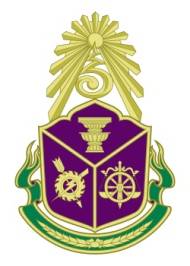 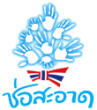 ชื่อหน่วยงาน/องค์กร/สถาบัน :ชื่อหน่วยงาน/องค์กร/สถาบัน :ชื่อหน่วยงาน/องค์กร/สถาบัน :ประเภทหน่วยงาน :ประเภทหน่วยงาน :ภาครัฐภาครัฐภาครัฐภาครัฐภาคเอกชนรัฐวิสาหกิจรัฐวิสาหกิจนิติบุคคลอื่นๆนิติบุคคลอื่นๆที่อยู่ :ชื่อ-นามสกุล ผู้ประสานงานชื่อ-นามสกุล ผู้ประสานงานชื่อ-นามสกุล ผู้ประสานงานชื่อ-นามสกุล ผู้ประสานงานE-mailโทรศัพท์/โทรสารโทรศัพท์/โทรสาร๑)๒)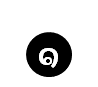 คุณสมบัติขององค์กรที่สมัครขอรับการประเมินองค์กรโปร่งใส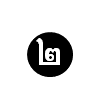 การจัดทำรายงานและเอกสารแนบเพื่อขอรับการประเมิน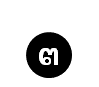 การพิจารณาตัดสินรางวัลองค์กรโปร่งใส ครั้งที่ ๑๑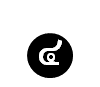 การประเมินระดับคะแนนความโปร่งใสและมีจริยธรรม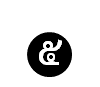 สถานที่ส่งใบสมัคร และสอบถามเพิ่มเติม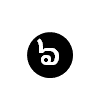 ใบสมัครรางวัลองค์กรโปร่งใส ครั้งที่ ๑๑ (ฉบับปรับปรุงใหม่เพื่อใช้สำหรับรางวัลองค์กรโปร่งใสครั้งที่ ๑๑)	ประเด็นพิจารณาเพื่อให้คะแนน	ประเด็นพิจารณาเพื่อให้คะแนน	ประเด็นพิจารณาเพื่อให้คะแนน	ประเด็นพิจารณาเพื่อให้คะแนน๑.๑ (๑.)	ความพร้อมรับผิดชอบใน การแก้ไขปัญหาจากผลกระทบ และ การจัดการข้อร้องเรียนในการปฏิบัติตามภารกิจ ขึ้นอยู่กับนโยบาย เจตนารมณ์ แนวปฏิบัติของผู้บริหาร   ที่ให้ความสำคัญกับ การแก้ไขปัญหาผลกระทบและการจัดการข้อร้องเรียน ข้อนี้จะพิจารณาใน ๔ ประเด็น	[๑]	ผู้บริหารมีนโยบาย เจตนารมณ์ แนวปฏิบัติ ที่แสดงออกถึงความพร้อมรับผิดชอบในการปฏิบัติภารกิจอย่างระมัดระวังไม่ให้มีผลกระทบ ขอให้องค์กรแสดงหลักฐานเชิงประจักษ์ 	[๒]	หลักฐานเชิงประจักษ์ของนโยบายในการแก้ไขปัญหาผลกระทบจากการปฏิบัติภารกิจหรือให้บริการ 	[๓]	หลักฐานเชิงประจักษ์ของนโยบายจัดการข้อร้องเรียนจากการปฏิบัติภารกิจหรือให้บริการ	[๔]	ผู้บริหารมีนโยบายให้มีการประเมินเป็นครั้งคราวเพื่อสอบทานผลกระทบจากการปฏิบัติภารกิจหรือบริการ๑.๑ (๑.)	ความพร้อมรับผิดชอบใน การแก้ไขปัญหาจากผลกระทบ และ การจัดการข้อร้องเรียนในการปฏิบัติตามภารกิจ ขึ้นอยู่กับนโยบาย เจตนารมณ์ แนวปฏิบัติของผู้บริหาร   ที่ให้ความสำคัญกับ การแก้ไขปัญหาผลกระทบและการจัดการข้อร้องเรียน ข้อนี้จะพิจารณาใน ๔ ประเด็น	[๑]	ผู้บริหารมีนโยบาย เจตนารมณ์ แนวปฏิบัติ ที่แสดงออกถึงความพร้อมรับผิดชอบในการปฏิบัติภารกิจอย่างระมัดระวังไม่ให้มีผลกระทบ ขอให้องค์กรแสดงหลักฐานเชิงประจักษ์ 	[๒]	หลักฐานเชิงประจักษ์ของนโยบายในการแก้ไขปัญหาผลกระทบจากการปฏิบัติภารกิจหรือให้บริการ 	[๓]	หลักฐานเชิงประจักษ์ของนโยบายจัดการข้อร้องเรียนจากการปฏิบัติภารกิจหรือให้บริการ	[๔]	ผู้บริหารมีนโยบายให้มีการประเมินเป็นครั้งคราวเพื่อสอบทานผลกระทบจากการปฏิบัติภารกิจหรือบริการ๑.๑ (๑.)	ความพร้อมรับผิดชอบใน การแก้ไขปัญหาจากผลกระทบ และ การจัดการข้อร้องเรียนในการปฏิบัติตามภารกิจ ขึ้นอยู่กับนโยบาย เจตนารมณ์ แนวปฏิบัติของผู้บริหาร   ที่ให้ความสำคัญกับ การแก้ไขปัญหาผลกระทบและการจัดการข้อร้องเรียน ข้อนี้จะพิจารณาใน ๔ ประเด็น	[๑]	ผู้บริหารมีนโยบาย เจตนารมณ์ แนวปฏิบัติ ที่แสดงออกถึงความพร้อมรับผิดชอบในการปฏิบัติภารกิจอย่างระมัดระวังไม่ให้มีผลกระทบ ขอให้องค์กรแสดงหลักฐานเชิงประจักษ์ 	[๒]	หลักฐานเชิงประจักษ์ของนโยบายในการแก้ไขปัญหาผลกระทบจากการปฏิบัติภารกิจหรือให้บริการ 	[๓]	หลักฐานเชิงประจักษ์ของนโยบายจัดการข้อร้องเรียนจากการปฏิบัติภารกิจหรือให้บริการ	[๔]	ผู้บริหารมีนโยบายให้มีการประเมินเป็นครั้งคราวเพื่อสอบทานผลกระทบจากการปฏิบัติภารกิจหรือบริการ๑.๑ (๑.)	ความพร้อมรับผิดชอบใน การแก้ไขปัญหาจากผลกระทบ และ การจัดการข้อร้องเรียนในการปฏิบัติตามภารกิจ ขึ้นอยู่กับนโยบาย เจตนารมณ์ แนวปฏิบัติของผู้บริหาร   ที่ให้ความสำคัญกับ การแก้ไขปัญหาผลกระทบและการจัดการข้อร้องเรียน ข้อนี้จะพิจารณาใน ๔ ประเด็น	[๑]	ผู้บริหารมีนโยบาย เจตนารมณ์ แนวปฏิบัติ ที่แสดงออกถึงความพร้อมรับผิดชอบในการปฏิบัติภารกิจอย่างระมัดระวังไม่ให้มีผลกระทบ ขอให้องค์กรแสดงหลักฐานเชิงประจักษ์ 	[๒]	หลักฐานเชิงประจักษ์ของนโยบายในการแก้ไขปัญหาผลกระทบจากการปฏิบัติภารกิจหรือให้บริการ 	[๓]	หลักฐานเชิงประจักษ์ของนโยบายจัดการข้อร้องเรียนจากการปฏิบัติภารกิจหรือให้บริการ	[๔]	ผู้บริหารมีนโยบายให้มีการประเมินเป็นครั้งคราวเพื่อสอบทานผลกระทบจากการปฏิบัติภารกิจหรือบริการคำตอบขององค์กรผู้สมัคร พร้อมตัวอย่างเชิงประจักษ์ที่นำมาแสดงประกอบคำตอบ และอ้างถึงไฟล์เอกสารแนบ : หมวดที่___ ข้อที่___ หน้าที่___คำตอบขององค์กรผู้สมัคร พร้อมตัวอย่างเชิงประจักษ์ที่นำมาแสดงประกอบคำตอบ และอ้างถึงไฟล์เอกสารแนบ : หมวดที่___ ข้อที่___ หน้าที่___คำตอบขององค์กรผู้สมัคร พร้อมตัวอย่างเชิงประจักษ์ที่นำมาแสดงประกอบคำตอบ และอ้างถึงไฟล์เอกสารแนบ : หมวดที่___ ข้อที่___ หน้าที่___คำตอบขององค์กรผู้สมัคร พร้อมตัวอย่างเชิงประจักษ์ที่นำมาแสดงประกอบคำตอบ และอ้างถึงไฟล์เอกสารแนบ : หมวดที่___ ข้อที่___ หน้าที่___[๑][๒][๓][๔]ช่องนี้สำหรับใส่ความเห็นผู้ทรงคุณวุฒิ ป.ป.ช. (ผู้สมัครไม่ต้องใส่ข้อมูลลงในช่องนี้)ช่องนี้สำหรับใส่ความเห็นผู้ทรงคุณวุฒิ ป.ป.ช. (ผู้สมัครไม่ต้องใส่ข้อมูลลงในช่องนี้)คะแนนที่ประเมิน	ประเด็นพิจารณาเพื่อให้คะแนน	ประเด็นพิจารณาเพื่อให้คะแนน	ประเด็นพิจารณาเพื่อให้คะแนน	ประเด็นพิจารณาเพื่อให้คะแนน๑.๑ (๒.)	เพื่อให้มั่นใจได้ว่าได้มีการนำ นโยบาย เจตนารมณ์ แนวปฏิบัติของผู้บริหาร ไปสู่การปฏิบัติที่ตรงตามนโยบายหรือแนวปฏิบัติของผู้บริหาร องค์กรมีคู่มือหรือแนวปฏิบัติที่ชัดเจน สอดคล้องกับนโยบายหรือแนวปฏิบัติ  ข้อนี้จะพิจารณาใน ๓ ประเด็น	[๑]	ขอให้องค์กรแสดงตัวอย่างเชิงประจักษ์ของคู่มือหรือแนวปฏิบัติ ที่แสดงกระบวนการแก้ไขปัญหาจากผลกระทบในการปฏิบัติภารกิจ 	[๒]	แสดงตัวอย่างเชิงประจักษ์ของคู่มือหรือแนวปฏิบัติ ที่แสดงกระบวนการจัดการข้อร้องเรียนจากการปฏิบัติภารกิจที่มีผลกระทบต่อผู้รับบริการ ผู้มีส่วนได้ส่วนเสีย สังคม และสิ่งแวดล้อม	[๓]	แสดงแนวปฏิบัติในการประเมินเป็นครั้งคราว เพื่อใช้สอบทานว่าอาจมีผลกระทบจากการปฏิบัติภารกิจหรือบริการ๑.๑ (๒.)	เพื่อให้มั่นใจได้ว่าได้มีการนำ นโยบาย เจตนารมณ์ แนวปฏิบัติของผู้บริหาร ไปสู่การปฏิบัติที่ตรงตามนโยบายหรือแนวปฏิบัติของผู้บริหาร องค์กรมีคู่มือหรือแนวปฏิบัติที่ชัดเจน สอดคล้องกับนโยบายหรือแนวปฏิบัติ  ข้อนี้จะพิจารณาใน ๓ ประเด็น	[๑]	ขอให้องค์กรแสดงตัวอย่างเชิงประจักษ์ของคู่มือหรือแนวปฏิบัติ ที่แสดงกระบวนการแก้ไขปัญหาจากผลกระทบในการปฏิบัติภารกิจ 	[๒]	แสดงตัวอย่างเชิงประจักษ์ของคู่มือหรือแนวปฏิบัติ ที่แสดงกระบวนการจัดการข้อร้องเรียนจากการปฏิบัติภารกิจที่มีผลกระทบต่อผู้รับบริการ ผู้มีส่วนได้ส่วนเสีย สังคม และสิ่งแวดล้อม	[๓]	แสดงแนวปฏิบัติในการประเมินเป็นครั้งคราว เพื่อใช้สอบทานว่าอาจมีผลกระทบจากการปฏิบัติภารกิจหรือบริการ๑.๑ (๒.)	เพื่อให้มั่นใจได้ว่าได้มีการนำ นโยบาย เจตนารมณ์ แนวปฏิบัติของผู้บริหาร ไปสู่การปฏิบัติที่ตรงตามนโยบายหรือแนวปฏิบัติของผู้บริหาร องค์กรมีคู่มือหรือแนวปฏิบัติที่ชัดเจน สอดคล้องกับนโยบายหรือแนวปฏิบัติ  ข้อนี้จะพิจารณาใน ๓ ประเด็น	[๑]	ขอให้องค์กรแสดงตัวอย่างเชิงประจักษ์ของคู่มือหรือแนวปฏิบัติ ที่แสดงกระบวนการแก้ไขปัญหาจากผลกระทบในการปฏิบัติภารกิจ 	[๒]	แสดงตัวอย่างเชิงประจักษ์ของคู่มือหรือแนวปฏิบัติ ที่แสดงกระบวนการจัดการข้อร้องเรียนจากการปฏิบัติภารกิจที่มีผลกระทบต่อผู้รับบริการ ผู้มีส่วนได้ส่วนเสีย สังคม และสิ่งแวดล้อม	[๓]	แสดงแนวปฏิบัติในการประเมินเป็นครั้งคราว เพื่อใช้สอบทานว่าอาจมีผลกระทบจากการปฏิบัติภารกิจหรือบริการ๑.๑ (๒.)	เพื่อให้มั่นใจได้ว่าได้มีการนำ นโยบาย เจตนารมณ์ แนวปฏิบัติของผู้บริหาร ไปสู่การปฏิบัติที่ตรงตามนโยบายหรือแนวปฏิบัติของผู้บริหาร องค์กรมีคู่มือหรือแนวปฏิบัติที่ชัดเจน สอดคล้องกับนโยบายหรือแนวปฏิบัติ  ข้อนี้จะพิจารณาใน ๓ ประเด็น	[๑]	ขอให้องค์กรแสดงตัวอย่างเชิงประจักษ์ของคู่มือหรือแนวปฏิบัติ ที่แสดงกระบวนการแก้ไขปัญหาจากผลกระทบในการปฏิบัติภารกิจ 	[๒]	แสดงตัวอย่างเชิงประจักษ์ของคู่มือหรือแนวปฏิบัติ ที่แสดงกระบวนการจัดการข้อร้องเรียนจากการปฏิบัติภารกิจที่มีผลกระทบต่อผู้รับบริการ ผู้มีส่วนได้ส่วนเสีย สังคม และสิ่งแวดล้อม	[๓]	แสดงแนวปฏิบัติในการประเมินเป็นครั้งคราว เพื่อใช้สอบทานว่าอาจมีผลกระทบจากการปฏิบัติภารกิจหรือบริการคำตอบขององค์กรผู้สมัคร พร้อมตัวอย่างเชิงประจักษ์ที่นำมาแสดงประกอบคำตอบ และอ้างถึงไฟล์เอกสารแนบ : หมวดที่___ ข้อที่___ หน้าที่___คำตอบขององค์กรผู้สมัคร พร้อมตัวอย่างเชิงประจักษ์ที่นำมาแสดงประกอบคำตอบ และอ้างถึงไฟล์เอกสารแนบ : หมวดที่___ ข้อที่___ หน้าที่___คำตอบขององค์กรผู้สมัคร พร้อมตัวอย่างเชิงประจักษ์ที่นำมาแสดงประกอบคำตอบ และอ้างถึงไฟล์เอกสารแนบ : หมวดที่___ ข้อที่___ หน้าที่___คำตอบขององค์กรผู้สมัคร พร้อมตัวอย่างเชิงประจักษ์ที่นำมาแสดงประกอบคำตอบ และอ้างถึงไฟล์เอกสารแนบ : หมวดที่___ ข้อที่___ หน้าที่___[๑][๒][๓]ช่องนี้สำหรับใส่ความเห็นผู้ทรงคุณวุฒิ ป.ป.ช. (ผู้สมัครไม่ต้องใส่ข้อมูลลงในช่องนี้)ช่องนี้สำหรับใส่ความเห็นผู้ทรงคุณวุฒิ ป.ป.ช. (ผู้สมัครไม่ต้องใส่ข้อมูลลงในช่องนี้)คะแนนที่ประเมิน	ประเด็นพิจารณาเพื่อให้คะแนน	ประเด็นพิจารณาเพื่อให้คะแนน	ประเด็นพิจารณาเพื่อให้คะแนน	ประเด็นพิจารณาเพื่อให้คะแนน๑.๑ (๓.)	เพื่อความโปร่งใสว่ามีการปฏิบัติจริงตามคู่มือหรือแนวปฏิบัติที่แสดงตัวอย่างไว้ในข้อ ๑.๑ (๒.) ขอให้แสดงตัวอย่างเชิงประจักษ์ของการปฏิบัติจริง ข้อนี้จะพิจารณาใน ๓ ประเด็น	[๑]	ขอให้องค์กรแสดงตัวอย่างของการปฏิบัติจริงตามคู่มือหรือแนวปฏิบัติในกระบวนการแก้ไขปัญหาจากผลกระทบจากการปฏิบัติภารกิจหรือการให้บริการ	[๒]	แสดงตัวอย่างของการปฏิบัติจริงตามคู่มือหรือแนวปฏิบัติในการจัดการข้อร้องเรียน	[๓]	แสดงตัวอย่างการประเมินเป็นครั้งคราว เพื่อสอบทานว่าอาจมีผลกระทบจากการปฏิบัติภารกิจหรือการให้บริการหรือไม่๑.๑ (๓.)	เพื่อความโปร่งใสว่ามีการปฏิบัติจริงตามคู่มือหรือแนวปฏิบัติที่แสดงตัวอย่างไว้ในข้อ ๑.๑ (๒.) ขอให้แสดงตัวอย่างเชิงประจักษ์ของการปฏิบัติจริง ข้อนี้จะพิจารณาใน ๓ ประเด็น	[๑]	ขอให้องค์กรแสดงตัวอย่างของการปฏิบัติจริงตามคู่มือหรือแนวปฏิบัติในกระบวนการแก้ไขปัญหาจากผลกระทบจากการปฏิบัติภารกิจหรือการให้บริการ	[๒]	แสดงตัวอย่างของการปฏิบัติจริงตามคู่มือหรือแนวปฏิบัติในการจัดการข้อร้องเรียน	[๓]	แสดงตัวอย่างการประเมินเป็นครั้งคราว เพื่อสอบทานว่าอาจมีผลกระทบจากการปฏิบัติภารกิจหรือการให้บริการหรือไม่๑.๑ (๓.)	เพื่อความโปร่งใสว่ามีการปฏิบัติจริงตามคู่มือหรือแนวปฏิบัติที่แสดงตัวอย่างไว้ในข้อ ๑.๑ (๒.) ขอให้แสดงตัวอย่างเชิงประจักษ์ของการปฏิบัติจริง ข้อนี้จะพิจารณาใน ๓ ประเด็น	[๑]	ขอให้องค์กรแสดงตัวอย่างของการปฏิบัติจริงตามคู่มือหรือแนวปฏิบัติในกระบวนการแก้ไขปัญหาจากผลกระทบจากการปฏิบัติภารกิจหรือการให้บริการ	[๒]	แสดงตัวอย่างของการปฏิบัติจริงตามคู่มือหรือแนวปฏิบัติในการจัดการข้อร้องเรียน	[๓]	แสดงตัวอย่างการประเมินเป็นครั้งคราว เพื่อสอบทานว่าอาจมีผลกระทบจากการปฏิบัติภารกิจหรือการให้บริการหรือไม่๑.๑ (๓.)	เพื่อความโปร่งใสว่ามีการปฏิบัติจริงตามคู่มือหรือแนวปฏิบัติที่แสดงตัวอย่างไว้ในข้อ ๑.๑ (๒.) ขอให้แสดงตัวอย่างเชิงประจักษ์ของการปฏิบัติจริง ข้อนี้จะพิจารณาใน ๓ ประเด็น	[๑]	ขอให้องค์กรแสดงตัวอย่างของการปฏิบัติจริงตามคู่มือหรือแนวปฏิบัติในกระบวนการแก้ไขปัญหาจากผลกระทบจากการปฏิบัติภารกิจหรือการให้บริการ	[๒]	แสดงตัวอย่างของการปฏิบัติจริงตามคู่มือหรือแนวปฏิบัติในการจัดการข้อร้องเรียน	[๓]	แสดงตัวอย่างการประเมินเป็นครั้งคราว เพื่อสอบทานว่าอาจมีผลกระทบจากการปฏิบัติภารกิจหรือการให้บริการหรือไม่คำตอบขององค์กรผู้สมัคร พร้อมตัวอย่างเชิงประจักษ์ที่นำมาแสดงประกอบคำตอบ และอ้างถึงไฟล์เอกสารแนบ : หมวดที่___ ข้อที่___ หน้าที่___คำตอบขององค์กรผู้สมัคร พร้อมตัวอย่างเชิงประจักษ์ที่นำมาแสดงประกอบคำตอบ และอ้างถึงไฟล์เอกสารแนบ : หมวดที่___ ข้อที่___ หน้าที่___คำตอบขององค์กรผู้สมัคร พร้อมตัวอย่างเชิงประจักษ์ที่นำมาแสดงประกอบคำตอบ และอ้างถึงไฟล์เอกสารแนบ : หมวดที่___ ข้อที่___ หน้าที่___คำตอบขององค์กรผู้สมัคร พร้อมตัวอย่างเชิงประจักษ์ที่นำมาแสดงประกอบคำตอบ และอ้างถึงไฟล์เอกสารแนบ : หมวดที่___ ข้อที่___ หน้าที่___[๑][๒][๓]ช่องนี้สำหรับใส่ความเห็นผู้ทรงคุณวุฒิ ป.ป.ช. (ผู้สมัครไม่ต้องใส่ข้อมูลลงในช่องนี้)ช่องนี้สำหรับใส่ความเห็นผู้ทรงคุณวุฒิ ป.ป.ช. (ผู้สมัครไม่ต้องใส่ข้อมูลลงในช่องนี้)คะแนนที่ประเมิน	ประเด็นพิจารณาเพื่อให้คะแนน	ประเด็นพิจารณาเพื่อให้คะแนน	ประเด็นพิจารณาเพื่อให้คะแนน	ประเด็นพิจารณาเพื่อให้คะแนน๑.๑ (๔.)	มีการประเมินประสิทธิภาพคู่มือหรือแนวปฏิบัติในการปฏิบัติภารกิจทั่วไปขององค์กร หรือ คู่มือในการแก้ไขปัญหาผลกระทบในการปฏิบัติภารกิจ หรือ คู่มือในการจัดการข้อร้องเรียน เพื่อนำผลการประเมินไปปรับปรุงคู่มือหรือแนวปฏิบัติให้ทันต่อปัญหาและสถานการณ์ที่เปลี่ยนแปลงต่อไป ข้อนี้จะพิจารณาใน ๓ ประเด็น	[๑]	ตัวอย่างเชิงประจักษ์ของการประเมินคู่มือหรือแนวปฏิบัติในการปฏิบัติภารกิจทั่วไปขององค์กร ว่าอาจมีผลกระทบในทางใดทางหนึ่งแก่ผู้รับบริการ ผู้มีส่วนได้ส่วนเสีย สังคม และสิ่งแวดล้อม หรือไม่	[๒]	ตัวอย่างเชิงประจักษ์ของการประเมินประสิทธิภาพของคู่มือหรือแนวปฏิบัติในการแก้ไขปัญหาเมื่อมีผลกระทบเกิดขึ้นในการปฏิบัติภารกิจ หรือ การให้บริการ ต่อผู้รับบริการ หรือ ผู้มีส่วนได้ส่วนเสีย 	[๓]	ตัวอย่างเชิงประจักษ์ของการประเมินประสิทธิภาพของคู่มือหรือแนวปฏิบัติในการจัดการข้อร้องเรียน เมื่อมีข้อร้องเรียนจากผู้รับบริการ หรือผู้ที่เกี่ยวข้อง หรือผู้มีส่วนได้ส่วนเสีย๑.๑ (๔.)	มีการประเมินประสิทธิภาพคู่มือหรือแนวปฏิบัติในการปฏิบัติภารกิจทั่วไปขององค์กร หรือ คู่มือในการแก้ไขปัญหาผลกระทบในการปฏิบัติภารกิจ หรือ คู่มือในการจัดการข้อร้องเรียน เพื่อนำผลการประเมินไปปรับปรุงคู่มือหรือแนวปฏิบัติให้ทันต่อปัญหาและสถานการณ์ที่เปลี่ยนแปลงต่อไป ข้อนี้จะพิจารณาใน ๓ ประเด็น	[๑]	ตัวอย่างเชิงประจักษ์ของการประเมินคู่มือหรือแนวปฏิบัติในการปฏิบัติภารกิจทั่วไปขององค์กร ว่าอาจมีผลกระทบในทางใดทางหนึ่งแก่ผู้รับบริการ ผู้มีส่วนได้ส่วนเสีย สังคม และสิ่งแวดล้อม หรือไม่	[๒]	ตัวอย่างเชิงประจักษ์ของการประเมินประสิทธิภาพของคู่มือหรือแนวปฏิบัติในการแก้ไขปัญหาเมื่อมีผลกระทบเกิดขึ้นในการปฏิบัติภารกิจ หรือ การให้บริการ ต่อผู้รับบริการ หรือ ผู้มีส่วนได้ส่วนเสีย 	[๓]	ตัวอย่างเชิงประจักษ์ของการประเมินประสิทธิภาพของคู่มือหรือแนวปฏิบัติในการจัดการข้อร้องเรียน เมื่อมีข้อร้องเรียนจากผู้รับบริการ หรือผู้ที่เกี่ยวข้อง หรือผู้มีส่วนได้ส่วนเสีย๑.๑ (๔.)	มีการประเมินประสิทธิภาพคู่มือหรือแนวปฏิบัติในการปฏิบัติภารกิจทั่วไปขององค์กร หรือ คู่มือในการแก้ไขปัญหาผลกระทบในการปฏิบัติภารกิจ หรือ คู่มือในการจัดการข้อร้องเรียน เพื่อนำผลการประเมินไปปรับปรุงคู่มือหรือแนวปฏิบัติให้ทันต่อปัญหาและสถานการณ์ที่เปลี่ยนแปลงต่อไป ข้อนี้จะพิจารณาใน ๓ ประเด็น	[๑]	ตัวอย่างเชิงประจักษ์ของการประเมินคู่มือหรือแนวปฏิบัติในการปฏิบัติภารกิจทั่วไปขององค์กร ว่าอาจมีผลกระทบในทางใดทางหนึ่งแก่ผู้รับบริการ ผู้มีส่วนได้ส่วนเสีย สังคม และสิ่งแวดล้อม หรือไม่	[๒]	ตัวอย่างเชิงประจักษ์ของการประเมินประสิทธิภาพของคู่มือหรือแนวปฏิบัติในการแก้ไขปัญหาเมื่อมีผลกระทบเกิดขึ้นในการปฏิบัติภารกิจ หรือ การให้บริการ ต่อผู้รับบริการ หรือ ผู้มีส่วนได้ส่วนเสีย 	[๓]	ตัวอย่างเชิงประจักษ์ของการประเมินประสิทธิภาพของคู่มือหรือแนวปฏิบัติในการจัดการข้อร้องเรียน เมื่อมีข้อร้องเรียนจากผู้รับบริการ หรือผู้ที่เกี่ยวข้อง หรือผู้มีส่วนได้ส่วนเสีย๑.๑ (๔.)	มีการประเมินประสิทธิภาพคู่มือหรือแนวปฏิบัติในการปฏิบัติภารกิจทั่วไปขององค์กร หรือ คู่มือในการแก้ไขปัญหาผลกระทบในการปฏิบัติภารกิจ หรือ คู่มือในการจัดการข้อร้องเรียน เพื่อนำผลการประเมินไปปรับปรุงคู่มือหรือแนวปฏิบัติให้ทันต่อปัญหาและสถานการณ์ที่เปลี่ยนแปลงต่อไป ข้อนี้จะพิจารณาใน ๓ ประเด็น	[๑]	ตัวอย่างเชิงประจักษ์ของการประเมินคู่มือหรือแนวปฏิบัติในการปฏิบัติภารกิจทั่วไปขององค์กร ว่าอาจมีผลกระทบในทางใดทางหนึ่งแก่ผู้รับบริการ ผู้มีส่วนได้ส่วนเสีย สังคม และสิ่งแวดล้อม หรือไม่	[๒]	ตัวอย่างเชิงประจักษ์ของการประเมินประสิทธิภาพของคู่มือหรือแนวปฏิบัติในการแก้ไขปัญหาเมื่อมีผลกระทบเกิดขึ้นในการปฏิบัติภารกิจ หรือ การให้บริการ ต่อผู้รับบริการ หรือ ผู้มีส่วนได้ส่วนเสีย 	[๓]	ตัวอย่างเชิงประจักษ์ของการประเมินประสิทธิภาพของคู่มือหรือแนวปฏิบัติในการจัดการข้อร้องเรียน เมื่อมีข้อร้องเรียนจากผู้รับบริการ หรือผู้ที่เกี่ยวข้อง หรือผู้มีส่วนได้ส่วนเสียคำตอบขององค์กรผู้สมัคร พร้อมตัวอย่างเชิงประจักษ์ที่นำมาแสดงประกอบคำตอบ และอ้างถึงไฟล์เอกสารแนบ : หมวดที่___ ข้อที่___ หน้าที่___คำตอบขององค์กรผู้สมัคร พร้อมตัวอย่างเชิงประจักษ์ที่นำมาแสดงประกอบคำตอบ และอ้างถึงไฟล์เอกสารแนบ : หมวดที่___ ข้อที่___ หน้าที่___คำตอบขององค์กรผู้สมัคร พร้อมตัวอย่างเชิงประจักษ์ที่นำมาแสดงประกอบคำตอบ และอ้างถึงไฟล์เอกสารแนบ : หมวดที่___ ข้อที่___ หน้าที่___คำตอบขององค์กรผู้สมัคร พร้อมตัวอย่างเชิงประจักษ์ที่นำมาแสดงประกอบคำตอบ และอ้างถึงไฟล์เอกสารแนบ : หมวดที่___ ข้อที่___ หน้าที่___[๑][๒][๓]ช่องนี้สำหรับใส่ความเห็นผู้ทรงคุณวุฒิ ป.ป.ช. (ผู้สมัครไม่ต้องใส่ข้อมูลลงในช่องนี้)ช่องนี้สำหรับใส่ความเห็นผู้ทรงคุณวุฒิ ป.ป.ช. (ผู้สมัครไม่ต้องใส่ข้อมูลลงในช่องนี้)คะแนนที่ประเมิน	ประเด็นพิจารณาเพื่อให้คะแนน	ประเด็นพิจารณาเพื่อให้คะแนน	ประเด็นพิจารณาเพื่อให้คะแนน	ประเด็นพิจารณาเพื่อให้คะแนน๑.๑ (๕.)	ถ้าผลการประเมินประสิทธิภาพของคู่มือหรือแนวปฏิบัติในการแก้ไขปัญหาจากผลกระทบในการปฏิบัติภารกิจหรือการให้บริการ คู่มือหรือแนวปฏิบัติของกระบวนการจัดการข้อร้องเรียน และแนวปฏิบัติในการประเมินผลกระทบในการปฏิบัติภารกิจที่อาจมีผลกระทบต่อผู้รับบริการ ผู้มีส่วนได้ส่วนเสีย สังคม และสิ่งแวดล้อม ตามข้อ ๑.๑ (๔.) ประเมินแล้วพบว่าผลของการประเมินประสิทธิภาพไม่เป็นไปตามนโยบาย เจตนารมณ์ แนวปฏิบัติของผู้บริหาร หรือค่าเป้าหมายที่กำหนดไว้ให้ตอบข้อ ก.   หรือถ้าผลการประเมินมีประสิทธิภาพเป็นไปตามเป้าหมาย ไม่จำเป็นต้องมีการปรับปรุงแก้ไข ขอให้ตอบ ข้อ ข.ก.	ถ้าผลของการประเมินประสิทธิภาพไม่เป็นไปตามนโยบาย เจตนารมณ์ แนวปฏิบัติของผู้บริหาร หรือค่าเป้าหมายที่กำหนดไว้ ขอให้แสดงตัวอย่างเชิงประจักษ์ว่าองค์กรได้มีการปรับปรุงกระบวนงานแก้ไขปัญหาจากผลกระทบ ปรับปรุงกระบวนการจัดการข้อร้องเรียน หรือปรับปรุงแนวปฏิบัติในการประเมินผลกระทบจากการปฏิบัติภารกิจที่มีต่อผู้รับบริการ ผู้มีส่วนได้ส่วนเสีย สังคม และสิ่งแวดล้อม ถ้ามีบุคคลฝ่าฝืนกฎระเบียบการแก้ไขปัญหาผลกระทบ หรือกฎระเบียบการจัดการข้อร้องเรียน ขอให้แสดงหลักฐานเชิงประจักษ์ว่าองค์กรได้ดำเนินการอย่างใดอย่างหนึ่ง เพื่อแก้ไขมิให้มีการฝ่าฝืนเกิดขึ้นอีกข.	ถ้าผลการประเมินมีประสิทธิภาพหรือเป็นไปตามเป้าหมาย ไม่จำเป็นต้องมีการปรับปรุงแก้ไข หรือไม่พบว่ามีการฝ่าฝืนกฎระเบียบ นโยบาย เจตนารมณ์ แนวปฏิบัติของผู้บริหาร ขอให้องค์กรแสดงตัวอย่างเชิงประจักษ์อย่างเป็นทางการของผลการประเมิน เช่น ตัวอย่างรายงานการตรวจสอบภายในที่รายงานผู้บริหารอย่างเป็นทางการว่าประสิทธิภาพเป็นไปตามนโยบายหรือเป้าหมายที่กำหนดไว้ ๑.๑ (๕.)	ถ้าผลการประเมินประสิทธิภาพของคู่มือหรือแนวปฏิบัติในการแก้ไขปัญหาจากผลกระทบในการปฏิบัติภารกิจหรือการให้บริการ คู่มือหรือแนวปฏิบัติของกระบวนการจัดการข้อร้องเรียน และแนวปฏิบัติในการประเมินผลกระทบในการปฏิบัติภารกิจที่อาจมีผลกระทบต่อผู้รับบริการ ผู้มีส่วนได้ส่วนเสีย สังคม และสิ่งแวดล้อม ตามข้อ ๑.๑ (๔.) ประเมินแล้วพบว่าผลของการประเมินประสิทธิภาพไม่เป็นไปตามนโยบาย เจตนารมณ์ แนวปฏิบัติของผู้บริหาร หรือค่าเป้าหมายที่กำหนดไว้ให้ตอบข้อ ก.   หรือถ้าผลการประเมินมีประสิทธิภาพเป็นไปตามเป้าหมาย ไม่จำเป็นต้องมีการปรับปรุงแก้ไข ขอให้ตอบ ข้อ ข.ก.	ถ้าผลของการประเมินประสิทธิภาพไม่เป็นไปตามนโยบาย เจตนารมณ์ แนวปฏิบัติของผู้บริหาร หรือค่าเป้าหมายที่กำหนดไว้ ขอให้แสดงตัวอย่างเชิงประจักษ์ว่าองค์กรได้มีการปรับปรุงกระบวนงานแก้ไขปัญหาจากผลกระทบ ปรับปรุงกระบวนการจัดการข้อร้องเรียน หรือปรับปรุงแนวปฏิบัติในการประเมินผลกระทบจากการปฏิบัติภารกิจที่มีต่อผู้รับบริการ ผู้มีส่วนได้ส่วนเสีย สังคม และสิ่งแวดล้อม ถ้ามีบุคคลฝ่าฝืนกฎระเบียบการแก้ไขปัญหาผลกระทบ หรือกฎระเบียบการจัดการข้อร้องเรียน ขอให้แสดงหลักฐานเชิงประจักษ์ว่าองค์กรได้ดำเนินการอย่างใดอย่างหนึ่ง เพื่อแก้ไขมิให้มีการฝ่าฝืนเกิดขึ้นอีกข.	ถ้าผลการประเมินมีประสิทธิภาพหรือเป็นไปตามเป้าหมาย ไม่จำเป็นต้องมีการปรับปรุงแก้ไข หรือไม่พบว่ามีการฝ่าฝืนกฎระเบียบ นโยบาย เจตนารมณ์ แนวปฏิบัติของผู้บริหาร ขอให้องค์กรแสดงตัวอย่างเชิงประจักษ์อย่างเป็นทางการของผลการประเมิน เช่น ตัวอย่างรายงานการตรวจสอบภายในที่รายงานผู้บริหารอย่างเป็นทางการว่าประสิทธิภาพเป็นไปตามนโยบายหรือเป้าหมายที่กำหนดไว้ ๑.๑ (๕.)	ถ้าผลการประเมินประสิทธิภาพของคู่มือหรือแนวปฏิบัติในการแก้ไขปัญหาจากผลกระทบในการปฏิบัติภารกิจหรือการให้บริการ คู่มือหรือแนวปฏิบัติของกระบวนการจัดการข้อร้องเรียน และแนวปฏิบัติในการประเมินผลกระทบในการปฏิบัติภารกิจที่อาจมีผลกระทบต่อผู้รับบริการ ผู้มีส่วนได้ส่วนเสีย สังคม และสิ่งแวดล้อม ตามข้อ ๑.๑ (๔.) ประเมินแล้วพบว่าผลของการประเมินประสิทธิภาพไม่เป็นไปตามนโยบาย เจตนารมณ์ แนวปฏิบัติของผู้บริหาร หรือค่าเป้าหมายที่กำหนดไว้ให้ตอบข้อ ก.   หรือถ้าผลการประเมินมีประสิทธิภาพเป็นไปตามเป้าหมาย ไม่จำเป็นต้องมีการปรับปรุงแก้ไข ขอให้ตอบ ข้อ ข.ก.	ถ้าผลของการประเมินประสิทธิภาพไม่เป็นไปตามนโยบาย เจตนารมณ์ แนวปฏิบัติของผู้บริหาร หรือค่าเป้าหมายที่กำหนดไว้ ขอให้แสดงตัวอย่างเชิงประจักษ์ว่าองค์กรได้มีการปรับปรุงกระบวนงานแก้ไขปัญหาจากผลกระทบ ปรับปรุงกระบวนการจัดการข้อร้องเรียน หรือปรับปรุงแนวปฏิบัติในการประเมินผลกระทบจากการปฏิบัติภารกิจที่มีต่อผู้รับบริการ ผู้มีส่วนได้ส่วนเสีย สังคม และสิ่งแวดล้อม ถ้ามีบุคคลฝ่าฝืนกฎระเบียบการแก้ไขปัญหาผลกระทบ หรือกฎระเบียบการจัดการข้อร้องเรียน ขอให้แสดงหลักฐานเชิงประจักษ์ว่าองค์กรได้ดำเนินการอย่างใดอย่างหนึ่ง เพื่อแก้ไขมิให้มีการฝ่าฝืนเกิดขึ้นอีกข.	ถ้าผลการประเมินมีประสิทธิภาพหรือเป็นไปตามเป้าหมาย ไม่จำเป็นต้องมีการปรับปรุงแก้ไข หรือไม่พบว่ามีการฝ่าฝืนกฎระเบียบ นโยบาย เจตนารมณ์ แนวปฏิบัติของผู้บริหาร ขอให้องค์กรแสดงตัวอย่างเชิงประจักษ์อย่างเป็นทางการของผลการประเมิน เช่น ตัวอย่างรายงานการตรวจสอบภายในที่รายงานผู้บริหารอย่างเป็นทางการว่าประสิทธิภาพเป็นไปตามนโยบายหรือเป้าหมายที่กำหนดไว้ ๑.๑ (๕.)	ถ้าผลการประเมินประสิทธิภาพของคู่มือหรือแนวปฏิบัติในการแก้ไขปัญหาจากผลกระทบในการปฏิบัติภารกิจหรือการให้บริการ คู่มือหรือแนวปฏิบัติของกระบวนการจัดการข้อร้องเรียน และแนวปฏิบัติในการประเมินผลกระทบในการปฏิบัติภารกิจที่อาจมีผลกระทบต่อผู้รับบริการ ผู้มีส่วนได้ส่วนเสีย สังคม และสิ่งแวดล้อม ตามข้อ ๑.๑ (๔.) ประเมินแล้วพบว่าผลของการประเมินประสิทธิภาพไม่เป็นไปตามนโยบาย เจตนารมณ์ แนวปฏิบัติของผู้บริหาร หรือค่าเป้าหมายที่กำหนดไว้ให้ตอบข้อ ก.   หรือถ้าผลการประเมินมีประสิทธิภาพเป็นไปตามเป้าหมาย ไม่จำเป็นต้องมีการปรับปรุงแก้ไข ขอให้ตอบ ข้อ ข.ก.	ถ้าผลของการประเมินประสิทธิภาพไม่เป็นไปตามนโยบาย เจตนารมณ์ แนวปฏิบัติของผู้บริหาร หรือค่าเป้าหมายที่กำหนดไว้ ขอให้แสดงตัวอย่างเชิงประจักษ์ว่าองค์กรได้มีการปรับปรุงกระบวนงานแก้ไขปัญหาจากผลกระทบ ปรับปรุงกระบวนการจัดการข้อร้องเรียน หรือปรับปรุงแนวปฏิบัติในการประเมินผลกระทบจากการปฏิบัติภารกิจที่มีต่อผู้รับบริการ ผู้มีส่วนได้ส่วนเสีย สังคม และสิ่งแวดล้อม ถ้ามีบุคคลฝ่าฝืนกฎระเบียบการแก้ไขปัญหาผลกระทบ หรือกฎระเบียบการจัดการข้อร้องเรียน ขอให้แสดงหลักฐานเชิงประจักษ์ว่าองค์กรได้ดำเนินการอย่างใดอย่างหนึ่ง เพื่อแก้ไขมิให้มีการฝ่าฝืนเกิดขึ้นอีกข.	ถ้าผลการประเมินมีประสิทธิภาพหรือเป็นไปตามเป้าหมาย ไม่จำเป็นต้องมีการปรับปรุงแก้ไข หรือไม่พบว่ามีการฝ่าฝืนกฎระเบียบ นโยบาย เจตนารมณ์ แนวปฏิบัติของผู้บริหาร ขอให้องค์กรแสดงตัวอย่างเชิงประจักษ์อย่างเป็นทางการของผลการประเมิน เช่น ตัวอย่างรายงานการตรวจสอบภายในที่รายงานผู้บริหารอย่างเป็นทางการว่าประสิทธิภาพเป็นไปตามนโยบายหรือเป้าหมายที่กำหนดไว้ คำตอบขององค์กรผู้สมัคร พร้อมตัวอย่างเชิงประจักษ์ที่นำมาแสดงประกอบคำตอบ และอ้างถึงไฟล์เอกสารแนบ : หมวดที่___ ข้อที่___ หน้าที่___คำตอบขององค์กรผู้สมัคร พร้อมตัวอย่างเชิงประจักษ์ที่นำมาแสดงประกอบคำตอบ และอ้างถึงไฟล์เอกสารแนบ : หมวดที่___ ข้อที่___ หน้าที่___คำตอบขององค์กรผู้สมัคร พร้อมตัวอย่างเชิงประจักษ์ที่นำมาแสดงประกอบคำตอบ และอ้างถึงไฟล์เอกสารแนบ : หมวดที่___ ข้อที่___ หน้าที่___คำตอบขององค์กรผู้สมัคร พร้อมตัวอย่างเชิงประจักษ์ที่นำมาแสดงประกอบคำตอบ และอ้างถึงไฟล์เอกสารแนบ : หมวดที่___ ข้อที่___ หน้าที่___ก.ข.ช่องนี้สำหรับใส่ความเห็นผู้ทรงคุณวุฒิ ป.ป.ช. (ผู้สมัครไม่ต้องใส่ข้อมูลลงในช่องนี้)ช่องนี้สำหรับใส่ความเห็นผู้ทรงคุณวุฒิ ป.ป.ช. (ผู้สมัครไม่ต้องใส่ข้อมูลลงในช่องนี้)คะแนนที่ประเมิน	ประเด็นพิจารณาเพื่อให้คะแนน	ประเด็นพิจารณาเพื่อให้คะแนน	ประเด็นพิจารณาเพื่อให้คะแนน	ประเด็นพิจารณาเพื่อให้คะแนน๑.๒ (๑.)	ขอให้องค์กรแสดงตัวอย่างเชิงประจักษ์ว่า ผู้บริหารองค์กรมีบทบาทสำคัญในการขับเคลื่อนระบบบริหารความเสี่ยง ข้อนี้จะพิจารณา ๑ ประเด็น	[๑]	แสดงตัวอย่างเชิงประจักษ์ว่าผู้บริหารมีนโยบาย เจตนารมณ์ แนวปฏิบัติ ให้องค์กรมีการบริหารความเสี่ยงในการปฏิบัติภารกิจ มีการประเมินความเสี่ยงที่อาจเกิดจากการตัดสินใจของผู้บริหาร ความเสี่ยงจากยุทธศาสตร์ขององค์กร ความเสี่ยงจากการปฏิบัติตามภารกิจขององค์กร หรือความเสี่ยงจากภายนอก เช่น เศรษฐกิจ สังคม การเมือง หรือสิ่งแวดล้อม หรือภัยพิบัติต่างๆ๑.๒ (๑.)	ขอให้องค์กรแสดงตัวอย่างเชิงประจักษ์ว่า ผู้บริหารองค์กรมีบทบาทสำคัญในการขับเคลื่อนระบบบริหารความเสี่ยง ข้อนี้จะพิจารณา ๑ ประเด็น	[๑]	แสดงตัวอย่างเชิงประจักษ์ว่าผู้บริหารมีนโยบาย เจตนารมณ์ แนวปฏิบัติ ให้องค์กรมีการบริหารความเสี่ยงในการปฏิบัติภารกิจ มีการประเมินความเสี่ยงที่อาจเกิดจากการตัดสินใจของผู้บริหาร ความเสี่ยงจากยุทธศาสตร์ขององค์กร ความเสี่ยงจากการปฏิบัติตามภารกิจขององค์กร หรือความเสี่ยงจากภายนอก เช่น เศรษฐกิจ สังคม การเมือง หรือสิ่งแวดล้อม หรือภัยพิบัติต่างๆ๑.๒ (๑.)	ขอให้องค์กรแสดงตัวอย่างเชิงประจักษ์ว่า ผู้บริหารองค์กรมีบทบาทสำคัญในการขับเคลื่อนระบบบริหารความเสี่ยง ข้อนี้จะพิจารณา ๑ ประเด็น	[๑]	แสดงตัวอย่างเชิงประจักษ์ว่าผู้บริหารมีนโยบาย เจตนารมณ์ แนวปฏิบัติ ให้องค์กรมีการบริหารความเสี่ยงในการปฏิบัติภารกิจ มีการประเมินความเสี่ยงที่อาจเกิดจากการตัดสินใจของผู้บริหาร ความเสี่ยงจากยุทธศาสตร์ขององค์กร ความเสี่ยงจากการปฏิบัติตามภารกิจขององค์กร หรือความเสี่ยงจากภายนอก เช่น เศรษฐกิจ สังคม การเมือง หรือสิ่งแวดล้อม หรือภัยพิบัติต่างๆ๑.๒ (๑.)	ขอให้องค์กรแสดงตัวอย่างเชิงประจักษ์ว่า ผู้บริหารองค์กรมีบทบาทสำคัญในการขับเคลื่อนระบบบริหารความเสี่ยง ข้อนี้จะพิจารณา ๑ ประเด็น	[๑]	แสดงตัวอย่างเชิงประจักษ์ว่าผู้บริหารมีนโยบาย เจตนารมณ์ แนวปฏิบัติ ให้องค์กรมีการบริหารความเสี่ยงในการปฏิบัติภารกิจ มีการประเมินความเสี่ยงที่อาจเกิดจากการตัดสินใจของผู้บริหาร ความเสี่ยงจากยุทธศาสตร์ขององค์กร ความเสี่ยงจากการปฏิบัติตามภารกิจขององค์กร หรือความเสี่ยงจากภายนอก เช่น เศรษฐกิจ สังคม การเมือง หรือสิ่งแวดล้อม หรือภัยพิบัติต่างๆคำตอบขององค์กรผู้สมัคร พร้อมตัวอย่างเชิงประจักษ์ที่นำมาแสดงประกอบคำตอบ และอ้างถึงไฟล์เอกสารแนบ : หมวดที่___ ข้อที่___ หน้าที่___คำตอบขององค์กรผู้สมัคร พร้อมตัวอย่างเชิงประจักษ์ที่นำมาแสดงประกอบคำตอบ และอ้างถึงไฟล์เอกสารแนบ : หมวดที่___ ข้อที่___ หน้าที่___คำตอบขององค์กรผู้สมัคร พร้อมตัวอย่างเชิงประจักษ์ที่นำมาแสดงประกอบคำตอบ และอ้างถึงไฟล์เอกสารแนบ : หมวดที่___ ข้อที่___ หน้าที่___คำตอบขององค์กรผู้สมัคร พร้อมตัวอย่างเชิงประจักษ์ที่นำมาแสดงประกอบคำตอบ และอ้างถึงไฟล์เอกสารแนบ : หมวดที่___ ข้อที่___ หน้าที่___[๑]ช่องนี้สำหรับใส่ความเห็นผู้ทรงคุณวุฒิ ป.ป.ช. (ผู้สมัครไม่ต้องใส่ข้อมูลลงในช่องนี้)ช่องนี้สำหรับใส่ความเห็นผู้ทรงคุณวุฒิ ป.ป.ช. (ผู้สมัครไม่ต้องใส่ข้อมูลลงในช่องนี้)คะแนนที่ประเมิน	ประเด็นพิจารณาเพื่อให้คะแนน	ประเด็นพิจารณาเพื่อให้คะแนน	ประเด็นพิจารณาเพื่อให้คะแนน	ประเด็นพิจารณาเพื่อให้คะแนน๑.๒ (๒.)	เพื่อให้มีความชัดเจนว่าได้มีการนำ นโยบาย เจตนารมณ์ แนวปฏิบัติของผู้บริหาร ไปจัดทำเป็นคู่มือ หรือแนวปฏิบัติเพื่อนำไปสู่การปฏิบัติ ขอให้องค์กรแสดงตัวอย่างเชิงประจักษ์ เพื่อนำไปพิจารณาให้คะแนน ใน ๔ ประเด็น	[๑]	ตัวอย่างคู่มือบริหารความเสี่ยง การวิเคราะห์และบริหารผลกระทบของความเสี่ยง 	[๒]	ตัวอย่างคู่มือบริหารความต่อเนื่องของธุรกิจ (Business Continuity Management : BCM) 	[๓]	ตัวอย่างแผนสำรองฉุกเฉินของระบบสารสนเทศ 	[๔]	ตัวอย่างระบบเตือนภัย/ระบบแจ้งล่วงหน้า (Early warning) ความเสี่ยงในการปฏิบัติภารกิจที่อาจมีผลกระทบต่อองค์กร ผู้ใช้บริการ ชุมชน หรือสังคม๑.๒ (๒.)	เพื่อให้มีความชัดเจนว่าได้มีการนำ นโยบาย เจตนารมณ์ แนวปฏิบัติของผู้บริหาร ไปจัดทำเป็นคู่มือ หรือแนวปฏิบัติเพื่อนำไปสู่การปฏิบัติ ขอให้องค์กรแสดงตัวอย่างเชิงประจักษ์ เพื่อนำไปพิจารณาให้คะแนน ใน ๔ ประเด็น	[๑]	ตัวอย่างคู่มือบริหารความเสี่ยง การวิเคราะห์และบริหารผลกระทบของความเสี่ยง 	[๒]	ตัวอย่างคู่มือบริหารความต่อเนื่องของธุรกิจ (Business Continuity Management : BCM) 	[๓]	ตัวอย่างแผนสำรองฉุกเฉินของระบบสารสนเทศ 	[๔]	ตัวอย่างระบบเตือนภัย/ระบบแจ้งล่วงหน้า (Early warning) ความเสี่ยงในการปฏิบัติภารกิจที่อาจมีผลกระทบต่อองค์กร ผู้ใช้บริการ ชุมชน หรือสังคม๑.๒ (๒.)	เพื่อให้มีความชัดเจนว่าได้มีการนำ นโยบาย เจตนารมณ์ แนวปฏิบัติของผู้บริหาร ไปจัดทำเป็นคู่มือ หรือแนวปฏิบัติเพื่อนำไปสู่การปฏิบัติ ขอให้องค์กรแสดงตัวอย่างเชิงประจักษ์ เพื่อนำไปพิจารณาให้คะแนน ใน ๔ ประเด็น	[๑]	ตัวอย่างคู่มือบริหารความเสี่ยง การวิเคราะห์และบริหารผลกระทบของความเสี่ยง 	[๒]	ตัวอย่างคู่มือบริหารความต่อเนื่องของธุรกิจ (Business Continuity Management : BCM) 	[๓]	ตัวอย่างแผนสำรองฉุกเฉินของระบบสารสนเทศ 	[๔]	ตัวอย่างระบบเตือนภัย/ระบบแจ้งล่วงหน้า (Early warning) ความเสี่ยงในการปฏิบัติภารกิจที่อาจมีผลกระทบต่อองค์กร ผู้ใช้บริการ ชุมชน หรือสังคม๑.๒ (๒.)	เพื่อให้มีความชัดเจนว่าได้มีการนำ นโยบาย เจตนารมณ์ แนวปฏิบัติของผู้บริหาร ไปจัดทำเป็นคู่มือ หรือแนวปฏิบัติเพื่อนำไปสู่การปฏิบัติ ขอให้องค์กรแสดงตัวอย่างเชิงประจักษ์ เพื่อนำไปพิจารณาให้คะแนน ใน ๔ ประเด็น	[๑]	ตัวอย่างคู่มือบริหารความเสี่ยง การวิเคราะห์และบริหารผลกระทบของความเสี่ยง 	[๒]	ตัวอย่างคู่มือบริหารความต่อเนื่องของธุรกิจ (Business Continuity Management : BCM) 	[๓]	ตัวอย่างแผนสำรองฉุกเฉินของระบบสารสนเทศ 	[๔]	ตัวอย่างระบบเตือนภัย/ระบบแจ้งล่วงหน้า (Early warning) ความเสี่ยงในการปฏิบัติภารกิจที่อาจมีผลกระทบต่อองค์กร ผู้ใช้บริการ ชุมชน หรือสังคมคำตอบขององค์กรผู้สมัคร พร้อมตัวอย่างเชิงประจักษ์ที่นำมาแสดงประกอบคำตอบ และอ้างถึงไฟล์เอกสารแนบ : หมวดที่___ ข้อที่___ หน้าที่___คำตอบขององค์กรผู้สมัคร พร้อมตัวอย่างเชิงประจักษ์ที่นำมาแสดงประกอบคำตอบ และอ้างถึงไฟล์เอกสารแนบ : หมวดที่___ ข้อที่___ หน้าที่___คำตอบขององค์กรผู้สมัคร พร้อมตัวอย่างเชิงประจักษ์ที่นำมาแสดงประกอบคำตอบ และอ้างถึงไฟล์เอกสารแนบ : หมวดที่___ ข้อที่___ หน้าที่___คำตอบขององค์กรผู้สมัคร พร้อมตัวอย่างเชิงประจักษ์ที่นำมาแสดงประกอบคำตอบ และอ้างถึงไฟล์เอกสารแนบ : หมวดที่___ ข้อที่___ หน้าที่___[๑][๒][๓][๔]ช่องนี้สำหรับใส่ความเห็นผู้ทรงคุณวุฒิ ป.ป.ช. (ผู้สมัครไม่ต้องใส่ข้อมูลลงในช่องนี้)ช่องนี้สำหรับใส่ความเห็นผู้ทรงคุณวุฒิ ป.ป.ช. (ผู้สมัครไม่ต้องใส่ข้อมูลลงในช่องนี้)คะแนนที่ประเมิน	ประเด็นพิจารณาเพื่อให้คะแนน	ประเด็นพิจารณาเพื่อให้คะแนน	ประเด็นพิจารณาเพื่อให้คะแนน	ประเด็นพิจารณาเพื่อให้คะแนน๑.๒ (๓.)	เพื่อความโปร่งใสว่ามีการปฏิบัติจริงตามคู่มือหรือแนวปฏิบัติที่แสดงตัวอย่างไว้ในข้อ ๑.๒ (๒.) ขอให้แสดงตัวอย่างเชิงประจักษ์ของการนำคู่มือหรือแนวปฏิบัติไปสู่การปฏิบัติจริง ข้อนี้จะพิจารณาใน ๓ ประเด็น	[๑]	ขอให้องค์กรแสดงตัวอย่างเชิงประจักษ์ของการนำข้อกำหนดในคู่มือบริหารความเสี่ยงไปปฏิบัติจริง                    [๒]  ตัวอย่างเชิงประจักษ์ของการปฎิบัติตามแผนสำรองฉุกเฉินของระบบสารสนเทศ                   [๓]  ตัวอย่างเชิงประจักษ์ของการปฏิบัติการควบคุมการบริหารความเสี่ยง การนำระบบเตือนภัย/ระบบแจ้งล่วงหน้า (Early warning) ไปสู่การปฏิบัติจริง๑.๒ (๓.)	เพื่อความโปร่งใสว่ามีการปฏิบัติจริงตามคู่มือหรือแนวปฏิบัติที่แสดงตัวอย่างไว้ในข้อ ๑.๒ (๒.) ขอให้แสดงตัวอย่างเชิงประจักษ์ของการนำคู่มือหรือแนวปฏิบัติไปสู่การปฏิบัติจริง ข้อนี้จะพิจารณาใน ๓ ประเด็น	[๑]	ขอให้องค์กรแสดงตัวอย่างเชิงประจักษ์ของการนำข้อกำหนดในคู่มือบริหารความเสี่ยงไปปฏิบัติจริง                    [๒]  ตัวอย่างเชิงประจักษ์ของการปฎิบัติตามแผนสำรองฉุกเฉินของระบบสารสนเทศ                   [๓]  ตัวอย่างเชิงประจักษ์ของการปฏิบัติการควบคุมการบริหารความเสี่ยง การนำระบบเตือนภัย/ระบบแจ้งล่วงหน้า (Early warning) ไปสู่การปฏิบัติจริง๑.๒ (๓.)	เพื่อความโปร่งใสว่ามีการปฏิบัติจริงตามคู่มือหรือแนวปฏิบัติที่แสดงตัวอย่างไว้ในข้อ ๑.๒ (๒.) ขอให้แสดงตัวอย่างเชิงประจักษ์ของการนำคู่มือหรือแนวปฏิบัติไปสู่การปฏิบัติจริง ข้อนี้จะพิจารณาใน ๓ ประเด็น	[๑]	ขอให้องค์กรแสดงตัวอย่างเชิงประจักษ์ของการนำข้อกำหนดในคู่มือบริหารความเสี่ยงไปปฏิบัติจริง                    [๒]  ตัวอย่างเชิงประจักษ์ของการปฎิบัติตามแผนสำรองฉุกเฉินของระบบสารสนเทศ                   [๓]  ตัวอย่างเชิงประจักษ์ของการปฏิบัติการควบคุมการบริหารความเสี่ยง การนำระบบเตือนภัย/ระบบแจ้งล่วงหน้า (Early warning) ไปสู่การปฏิบัติจริง๑.๒ (๓.)	เพื่อความโปร่งใสว่ามีการปฏิบัติจริงตามคู่มือหรือแนวปฏิบัติที่แสดงตัวอย่างไว้ในข้อ ๑.๒ (๒.) ขอให้แสดงตัวอย่างเชิงประจักษ์ของการนำคู่มือหรือแนวปฏิบัติไปสู่การปฏิบัติจริง ข้อนี้จะพิจารณาใน ๓ ประเด็น	[๑]	ขอให้องค์กรแสดงตัวอย่างเชิงประจักษ์ของการนำข้อกำหนดในคู่มือบริหารความเสี่ยงไปปฏิบัติจริง                    [๒]  ตัวอย่างเชิงประจักษ์ของการปฎิบัติตามแผนสำรองฉุกเฉินของระบบสารสนเทศ                   [๓]  ตัวอย่างเชิงประจักษ์ของการปฏิบัติการควบคุมการบริหารความเสี่ยง การนำระบบเตือนภัย/ระบบแจ้งล่วงหน้า (Early warning) ไปสู่การปฏิบัติจริงคำตอบขององค์กรผู้สมัคร พร้อมตัวอย่างเชิงประจักษ์ที่นำมาแสดงประกอบคำตอบ และอ้างถึงไฟล์เอกสารแนบ : หมวดที่___ ข้อที่___ หน้าที่___คำตอบขององค์กรผู้สมัคร พร้อมตัวอย่างเชิงประจักษ์ที่นำมาแสดงประกอบคำตอบ และอ้างถึงไฟล์เอกสารแนบ : หมวดที่___ ข้อที่___ หน้าที่___คำตอบขององค์กรผู้สมัคร พร้อมตัวอย่างเชิงประจักษ์ที่นำมาแสดงประกอบคำตอบ และอ้างถึงไฟล์เอกสารแนบ : หมวดที่___ ข้อที่___ หน้าที่___คำตอบขององค์กรผู้สมัคร พร้อมตัวอย่างเชิงประจักษ์ที่นำมาแสดงประกอบคำตอบ และอ้างถึงไฟล์เอกสารแนบ : หมวดที่___ ข้อที่___ หน้าที่___[๑][๒][๓]ช่องนี้สำหรับใส่ความเห็นผู้ทรงคุณวุฒิ ป.ป.ช. (ผู้สมัครไม่ต้องใส่ข้อมูลลงในช่องนี้)ช่องนี้สำหรับใส่ความเห็นผู้ทรงคุณวุฒิ ป.ป.ช. (ผู้สมัครไม่ต้องใส่ข้อมูลลงในช่องนี้)คะแนนที่ประเมิน	ประเด็นพิจารณาเพื่อให้คะแนน	ประเด็นพิจารณาเพื่อให้คะแนน	ประเด็นพิจารณาเพื่อให้คะแนน	ประเด็นพิจารณาเพื่อให้คะแนน๑.๒ (๔.)	คู่มือ ระเบียบ ข้อบังคับ หรือแนวปฏิบัติในการบริหารความเสี่ยง การวิเคราะห์และบริหารผลกระทบของความเสี่ยงควรต้องได้รับการประเมินประสิทธิภาพว่า ได้มีการปฏิบัติตาม มีการปรับปรุงให้ทันต่อการเปลี่ยนแปลงเป็นประจำสม่ำเสมอ ขอให้องค์กรแสดงตัวอย่างเชิงประจักษ์ผลของการทดสอบประเมินประสิทธิภาพและความพร้อมใช้งานของระบบบริหารความเสี่ยง ข้อนี้จะพิจารณาใน ๒ ประเด็น	[๑]	ตัวอย่างเชิงประจักษ์ของการทดสอบว่าระบบเทคโนโลยีสารสนเทศและระบบข้อมูลในการปฏิบัติภารกิจหรือการให้บริการขององค์กร สามารถใช้งานได้ในภาวะฉุกเฉิน	[๒]	แสดงตัวอย่างของการทดสอบว่าแผนบริหารความเสี่ยงในการปฏิบัติงานตามภารกิจ แสดงผลว่าสามารถปฏิบัติภารกิจหรือให้บริการประชาชนได้อย่างต่อเนื่องและมีประสิทธิผลในสภาวะฉุกเฉิน เช่น อุทกภัย หรือเหตุการณ์ของความไม่สงบทางสังคม๑.๒ (๔.)	คู่มือ ระเบียบ ข้อบังคับ หรือแนวปฏิบัติในการบริหารความเสี่ยง การวิเคราะห์และบริหารผลกระทบของความเสี่ยงควรต้องได้รับการประเมินประสิทธิภาพว่า ได้มีการปฏิบัติตาม มีการปรับปรุงให้ทันต่อการเปลี่ยนแปลงเป็นประจำสม่ำเสมอ ขอให้องค์กรแสดงตัวอย่างเชิงประจักษ์ผลของการทดสอบประเมินประสิทธิภาพและความพร้อมใช้งานของระบบบริหารความเสี่ยง ข้อนี้จะพิจารณาใน ๒ ประเด็น	[๑]	ตัวอย่างเชิงประจักษ์ของการทดสอบว่าระบบเทคโนโลยีสารสนเทศและระบบข้อมูลในการปฏิบัติภารกิจหรือการให้บริการขององค์กร สามารถใช้งานได้ในภาวะฉุกเฉิน	[๒]	แสดงตัวอย่างของการทดสอบว่าแผนบริหารความเสี่ยงในการปฏิบัติงานตามภารกิจ แสดงผลว่าสามารถปฏิบัติภารกิจหรือให้บริการประชาชนได้อย่างต่อเนื่องและมีประสิทธิผลในสภาวะฉุกเฉิน เช่น อุทกภัย หรือเหตุการณ์ของความไม่สงบทางสังคม๑.๒ (๔.)	คู่มือ ระเบียบ ข้อบังคับ หรือแนวปฏิบัติในการบริหารความเสี่ยง การวิเคราะห์และบริหารผลกระทบของความเสี่ยงควรต้องได้รับการประเมินประสิทธิภาพว่า ได้มีการปฏิบัติตาม มีการปรับปรุงให้ทันต่อการเปลี่ยนแปลงเป็นประจำสม่ำเสมอ ขอให้องค์กรแสดงตัวอย่างเชิงประจักษ์ผลของการทดสอบประเมินประสิทธิภาพและความพร้อมใช้งานของระบบบริหารความเสี่ยง ข้อนี้จะพิจารณาใน ๒ ประเด็น	[๑]	ตัวอย่างเชิงประจักษ์ของการทดสอบว่าระบบเทคโนโลยีสารสนเทศและระบบข้อมูลในการปฏิบัติภารกิจหรือการให้บริการขององค์กร สามารถใช้งานได้ในภาวะฉุกเฉิน	[๒]	แสดงตัวอย่างของการทดสอบว่าแผนบริหารความเสี่ยงในการปฏิบัติงานตามภารกิจ แสดงผลว่าสามารถปฏิบัติภารกิจหรือให้บริการประชาชนได้อย่างต่อเนื่องและมีประสิทธิผลในสภาวะฉุกเฉิน เช่น อุทกภัย หรือเหตุการณ์ของความไม่สงบทางสังคม๑.๒ (๔.)	คู่มือ ระเบียบ ข้อบังคับ หรือแนวปฏิบัติในการบริหารความเสี่ยง การวิเคราะห์และบริหารผลกระทบของความเสี่ยงควรต้องได้รับการประเมินประสิทธิภาพว่า ได้มีการปฏิบัติตาม มีการปรับปรุงให้ทันต่อการเปลี่ยนแปลงเป็นประจำสม่ำเสมอ ขอให้องค์กรแสดงตัวอย่างเชิงประจักษ์ผลของการทดสอบประเมินประสิทธิภาพและความพร้อมใช้งานของระบบบริหารความเสี่ยง ข้อนี้จะพิจารณาใน ๒ ประเด็น	[๑]	ตัวอย่างเชิงประจักษ์ของการทดสอบว่าระบบเทคโนโลยีสารสนเทศและระบบข้อมูลในการปฏิบัติภารกิจหรือการให้บริการขององค์กร สามารถใช้งานได้ในภาวะฉุกเฉิน	[๒]	แสดงตัวอย่างของการทดสอบว่าแผนบริหารความเสี่ยงในการปฏิบัติงานตามภารกิจ แสดงผลว่าสามารถปฏิบัติภารกิจหรือให้บริการประชาชนได้อย่างต่อเนื่องและมีประสิทธิผลในสภาวะฉุกเฉิน เช่น อุทกภัย หรือเหตุการณ์ของความไม่สงบทางสังคมคำตอบขององค์กรผู้สมัคร พร้อมตัวอย่างเชิงประจักษ์ที่นำมาแสดงประกอบคำตอบ และอ้างถึงไฟล์เอกสารแนบ : หมวดที่___ ข้อที่___ หน้าที่___คำตอบขององค์กรผู้สมัคร พร้อมตัวอย่างเชิงประจักษ์ที่นำมาแสดงประกอบคำตอบ และอ้างถึงไฟล์เอกสารแนบ : หมวดที่___ ข้อที่___ หน้าที่___คำตอบขององค์กรผู้สมัคร พร้อมตัวอย่างเชิงประจักษ์ที่นำมาแสดงประกอบคำตอบ และอ้างถึงไฟล์เอกสารแนบ : หมวดที่___ ข้อที่___ หน้าที่___คำตอบขององค์กรผู้สมัคร พร้อมตัวอย่างเชิงประจักษ์ที่นำมาแสดงประกอบคำตอบ และอ้างถึงไฟล์เอกสารแนบ : หมวดที่___ ข้อที่___ หน้าที่___[๑][๒]ช่องนี้สำหรับใส่ความเห็นผู้ทรงคุณวุฒิ ป.ป.ช. (ผู้สมัครไม่ต้องใส่ข้อมูลลงในช่องนี้)ช่องนี้สำหรับใส่ความเห็นผู้ทรงคุณวุฒิ ป.ป.ช. (ผู้สมัครไม่ต้องใส่ข้อมูลลงในช่องนี้)คะแนนที่ประเมิน	ประเด็นพิจารณาเพื่อให้คะแนน	ประเด็นพิจารณาเพื่อให้คะแนน	ประเด็นพิจารณาเพื่อให้คะแนน	ประเด็นพิจารณาเพื่อให้คะแนน๑.๒ (๕.)	ถ้าผลการประเมินประสิทธิภาพของระบบบริหารความเสี่ยง ไม่ถึงระดับเป้าหมายให้ตอบข้อ ก.  ถ้าผลการประเมินถึงระดับเป้าหมายที่กำหนดไว้ ให้ตอบข้อ ข.ก.	ถ้าไม่ถึงระดับเป้าหมายที่กำหนดไว้ ขอให้องค์กรแสดงตัวอย่างเชิงประจักษ์ที่แสดงให้เห็นว่ามีการปรับปรุงระบบบริหารความเสี่ยงในการปฏิบัติภารกิจด้านต่างๆ ขององค์กร ปรับปรุงระบบแผนสำรองฉุกเฉินของระบบสารสนเทศ และระบบเตือนภัยให้ดีขึ้น ข.	ถ้าผลการประเมินถึงระดับเป้าหมายที่กำหนดไว้ องค์กรเห็นว่ายังไม่จำเป็นต้องปรับปรุง ขอให้แสดงตัวอย่างเชิงประจักษ์ที่เป็นรายงานต่อผู้บริหารว่าผลการประเมินประสิทธิภาพของระบบบริหารความเสี่ยงทำได้ดีถึงระดับเป้าหมายที่กำหนด๑.๒ (๕.)	ถ้าผลการประเมินประสิทธิภาพของระบบบริหารความเสี่ยง ไม่ถึงระดับเป้าหมายให้ตอบข้อ ก.  ถ้าผลการประเมินถึงระดับเป้าหมายที่กำหนดไว้ ให้ตอบข้อ ข.ก.	ถ้าไม่ถึงระดับเป้าหมายที่กำหนดไว้ ขอให้องค์กรแสดงตัวอย่างเชิงประจักษ์ที่แสดงให้เห็นว่ามีการปรับปรุงระบบบริหารความเสี่ยงในการปฏิบัติภารกิจด้านต่างๆ ขององค์กร ปรับปรุงระบบแผนสำรองฉุกเฉินของระบบสารสนเทศ และระบบเตือนภัยให้ดีขึ้น ข.	ถ้าผลการประเมินถึงระดับเป้าหมายที่กำหนดไว้ องค์กรเห็นว่ายังไม่จำเป็นต้องปรับปรุง ขอให้แสดงตัวอย่างเชิงประจักษ์ที่เป็นรายงานต่อผู้บริหารว่าผลการประเมินประสิทธิภาพของระบบบริหารความเสี่ยงทำได้ดีถึงระดับเป้าหมายที่กำหนด๑.๒ (๕.)	ถ้าผลการประเมินประสิทธิภาพของระบบบริหารความเสี่ยง ไม่ถึงระดับเป้าหมายให้ตอบข้อ ก.  ถ้าผลการประเมินถึงระดับเป้าหมายที่กำหนดไว้ ให้ตอบข้อ ข.ก.	ถ้าไม่ถึงระดับเป้าหมายที่กำหนดไว้ ขอให้องค์กรแสดงตัวอย่างเชิงประจักษ์ที่แสดงให้เห็นว่ามีการปรับปรุงระบบบริหารความเสี่ยงในการปฏิบัติภารกิจด้านต่างๆ ขององค์กร ปรับปรุงระบบแผนสำรองฉุกเฉินของระบบสารสนเทศ และระบบเตือนภัยให้ดีขึ้น ข.	ถ้าผลการประเมินถึงระดับเป้าหมายที่กำหนดไว้ องค์กรเห็นว่ายังไม่จำเป็นต้องปรับปรุง ขอให้แสดงตัวอย่างเชิงประจักษ์ที่เป็นรายงานต่อผู้บริหารว่าผลการประเมินประสิทธิภาพของระบบบริหารความเสี่ยงทำได้ดีถึงระดับเป้าหมายที่กำหนด๑.๒ (๕.)	ถ้าผลการประเมินประสิทธิภาพของระบบบริหารความเสี่ยง ไม่ถึงระดับเป้าหมายให้ตอบข้อ ก.  ถ้าผลการประเมินถึงระดับเป้าหมายที่กำหนดไว้ ให้ตอบข้อ ข.ก.	ถ้าไม่ถึงระดับเป้าหมายที่กำหนดไว้ ขอให้องค์กรแสดงตัวอย่างเชิงประจักษ์ที่แสดงให้เห็นว่ามีการปรับปรุงระบบบริหารความเสี่ยงในการปฏิบัติภารกิจด้านต่างๆ ขององค์กร ปรับปรุงระบบแผนสำรองฉุกเฉินของระบบสารสนเทศ และระบบเตือนภัยให้ดีขึ้น ข.	ถ้าผลการประเมินถึงระดับเป้าหมายที่กำหนดไว้ องค์กรเห็นว่ายังไม่จำเป็นต้องปรับปรุง ขอให้แสดงตัวอย่างเชิงประจักษ์ที่เป็นรายงานต่อผู้บริหารว่าผลการประเมินประสิทธิภาพของระบบบริหารความเสี่ยงทำได้ดีถึงระดับเป้าหมายที่กำหนดคำตอบขององค์กรผู้สมัคร พร้อมตัวอย่างเชิงประจักษ์ที่นำมาแสดงประกอบคำตอบ และอ้างถึงไฟล์เอกสารแนบ : หมวดที่___ ข้อที่___ หน้าที่___คำตอบขององค์กรผู้สมัคร พร้อมตัวอย่างเชิงประจักษ์ที่นำมาแสดงประกอบคำตอบ และอ้างถึงไฟล์เอกสารแนบ : หมวดที่___ ข้อที่___ หน้าที่___คำตอบขององค์กรผู้สมัคร พร้อมตัวอย่างเชิงประจักษ์ที่นำมาแสดงประกอบคำตอบ และอ้างถึงไฟล์เอกสารแนบ : หมวดที่___ ข้อที่___ หน้าที่___คำตอบขององค์กรผู้สมัคร พร้อมตัวอย่างเชิงประจักษ์ที่นำมาแสดงประกอบคำตอบ และอ้างถึงไฟล์เอกสารแนบ : หมวดที่___ ข้อที่___ หน้าที่___ก.ข.ช่องนี้สำหรับใส่ความเห็นผู้ทรงคุณวุฒิ ป.ป.ช. (ผู้สมัครไม่ต้องใส่ข้อมูลลงในช่องนี้)ช่องนี้สำหรับใส่ความเห็นผู้ทรงคุณวุฒิ ป.ป.ช. (ผู้สมัครไม่ต้องใส่ข้อมูลลงในช่องนี้)คะแนนที่ประเมิน	ประเด็นพิจารณาเพื่อให้คะแนน	ประเด็นพิจารณาเพื่อให้คะแนน	ประเด็นพิจารณาเพื่อให้คะแนน	ประเด็นพิจารณาเพื่อให้คะแนน	ประเด็นพิจารณาเพื่อให้คะแนน	ประเด็นพิจารณาเพื่อให้คะแนน	ประเด็นพิจารณาเพื่อให้คะแนน	ประเด็นพิจารณาเพื่อให้คะแนน	ประเด็นพิจารณาเพื่อให้คะแนน	ประเด็นพิจารณาเพื่อให้คะแนน	ประเด็นพิจารณาเพื่อให้คะแนน๑.๓ (๑.)	ผู้บริหารองค์กรมีบทบาทสำคัญในการชี้นำการให้บริการประชาชนอย่างสะดวก รวดเร็ว และมีคุณภาพ เพื่อตอบสนองความพึงพอใจที่ประชาชนผู้รับบริการพึงได้รับ หรือผู้มีส่วนได้ส่วนเสียและสังคมพึงได้รับ ข้อนี้จะพิจารณาใน ๒ ประเด็น	[๑]	ขอให้องค์กรแสดงตัวอย่างเชิงประจักษ์ว่าผู้บริหารมีนโยบาย เจตนารมณ์ แนวปฏิบัติในการให้บริการตามภารกิจที่ได้รับมอบหมายอย่างโปร่งใส มีคุณภาพ มีประสิทธิภาพ เพื่อตอบสนองความคาดหวัง ความพึงพอใจที่ประชาชน ผู้มีส่วนได้ส่วนเสียพึงได้รับ  	[๒]	แสดงตัวอย่างของนโยบายของผู้บริหารที่ชี้นำ ส่งเสริม ให้ความสะดวกรวดเร็วในการบริการ นโยบายผู้บริหารที่เน้นการลดขั้นตอน นโยบายลดภาระประชาชนในการติดต่อ/ขอรับบริการ เช่น ลดจำนวนสำเนาเอกสารที่ต้องยื่นประกอบคำขอรับบริการ ลดขั้นตอนในการให้บริการเพื่อความรวดเร็ว๑.๓ (๑.)	ผู้บริหารองค์กรมีบทบาทสำคัญในการชี้นำการให้บริการประชาชนอย่างสะดวก รวดเร็ว และมีคุณภาพ เพื่อตอบสนองความพึงพอใจที่ประชาชนผู้รับบริการพึงได้รับ หรือผู้มีส่วนได้ส่วนเสียและสังคมพึงได้รับ ข้อนี้จะพิจารณาใน ๒ ประเด็น	[๑]	ขอให้องค์กรแสดงตัวอย่างเชิงประจักษ์ว่าผู้บริหารมีนโยบาย เจตนารมณ์ แนวปฏิบัติในการให้บริการตามภารกิจที่ได้รับมอบหมายอย่างโปร่งใส มีคุณภาพ มีประสิทธิภาพ เพื่อตอบสนองความคาดหวัง ความพึงพอใจที่ประชาชน ผู้มีส่วนได้ส่วนเสียพึงได้รับ  	[๒]	แสดงตัวอย่างของนโยบายของผู้บริหารที่ชี้นำ ส่งเสริม ให้ความสะดวกรวดเร็วในการบริการ นโยบายผู้บริหารที่เน้นการลดขั้นตอน นโยบายลดภาระประชาชนในการติดต่อ/ขอรับบริการ เช่น ลดจำนวนสำเนาเอกสารที่ต้องยื่นประกอบคำขอรับบริการ ลดขั้นตอนในการให้บริการเพื่อความรวดเร็ว๑.๓ (๑.)	ผู้บริหารองค์กรมีบทบาทสำคัญในการชี้นำการให้บริการประชาชนอย่างสะดวก รวดเร็ว และมีคุณภาพ เพื่อตอบสนองความพึงพอใจที่ประชาชนผู้รับบริการพึงได้รับ หรือผู้มีส่วนได้ส่วนเสียและสังคมพึงได้รับ ข้อนี้จะพิจารณาใน ๒ ประเด็น	[๑]	ขอให้องค์กรแสดงตัวอย่างเชิงประจักษ์ว่าผู้บริหารมีนโยบาย เจตนารมณ์ แนวปฏิบัติในการให้บริการตามภารกิจที่ได้รับมอบหมายอย่างโปร่งใส มีคุณภาพ มีประสิทธิภาพ เพื่อตอบสนองความคาดหวัง ความพึงพอใจที่ประชาชน ผู้มีส่วนได้ส่วนเสียพึงได้รับ  	[๒]	แสดงตัวอย่างของนโยบายของผู้บริหารที่ชี้นำ ส่งเสริม ให้ความสะดวกรวดเร็วในการบริการ นโยบายผู้บริหารที่เน้นการลดขั้นตอน นโยบายลดภาระประชาชนในการติดต่อ/ขอรับบริการ เช่น ลดจำนวนสำเนาเอกสารที่ต้องยื่นประกอบคำขอรับบริการ ลดขั้นตอนในการให้บริการเพื่อความรวดเร็ว๑.๓ (๑.)	ผู้บริหารองค์กรมีบทบาทสำคัญในการชี้นำการให้บริการประชาชนอย่างสะดวก รวดเร็ว และมีคุณภาพ เพื่อตอบสนองความพึงพอใจที่ประชาชนผู้รับบริการพึงได้รับ หรือผู้มีส่วนได้ส่วนเสียและสังคมพึงได้รับ ข้อนี้จะพิจารณาใน ๒ ประเด็น	[๑]	ขอให้องค์กรแสดงตัวอย่างเชิงประจักษ์ว่าผู้บริหารมีนโยบาย เจตนารมณ์ แนวปฏิบัติในการให้บริการตามภารกิจที่ได้รับมอบหมายอย่างโปร่งใส มีคุณภาพ มีประสิทธิภาพ เพื่อตอบสนองความคาดหวัง ความพึงพอใจที่ประชาชน ผู้มีส่วนได้ส่วนเสียพึงได้รับ  	[๒]	แสดงตัวอย่างของนโยบายของผู้บริหารที่ชี้นำ ส่งเสริม ให้ความสะดวกรวดเร็วในการบริการ นโยบายผู้บริหารที่เน้นการลดขั้นตอน นโยบายลดภาระประชาชนในการติดต่อ/ขอรับบริการ เช่น ลดจำนวนสำเนาเอกสารที่ต้องยื่นประกอบคำขอรับบริการ ลดขั้นตอนในการให้บริการเพื่อความรวดเร็ว๑.๓ (๑.)	ผู้บริหารองค์กรมีบทบาทสำคัญในการชี้นำการให้บริการประชาชนอย่างสะดวก รวดเร็ว และมีคุณภาพ เพื่อตอบสนองความพึงพอใจที่ประชาชนผู้รับบริการพึงได้รับ หรือผู้มีส่วนได้ส่วนเสียและสังคมพึงได้รับ ข้อนี้จะพิจารณาใน ๒ ประเด็น	[๑]	ขอให้องค์กรแสดงตัวอย่างเชิงประจักษ์ว่าผู้บริหารมีนโยบาย เจตนารมณ์ แนวปฏิบัติในการให้บริการตามภารกิจที่ได้รับมอบหมายอย่างโปร่งใส มีคุณภาพ มีประสิทธิภาพ เพื่อตอบสนองความคาดหวัง ความพึงพอใจที่ประชาชน ผู้มีส่วนได้ส่วนเสียพึงได้รับ  	[๒]	แสดงตัวอย่างของนโยบายของผู้บริหารที่ชี้นำ ส่งเสริม ให้ความสะดวกรวดเร็วในการบริการ นโยบายผู้บริหารที่เน้นการลดขั้นตอน นโยบายลดภาระประชาชนในการติดต่อ/ขอรับบริการ เช่น ลดจำนวนสำเนาเอกสารที่ต้องยื่นประกอบคำขอรับบริการ ลดขั้นตอนในการให้บริการเพื่อความรวดเร็ว๑.๓ (๑.)	ผู้บริหารองค์กรมีบทบาทสำคัญในการชี้นำการให้บริการประชาชนอย่างสะดวก รวดเร็ว และมีคุณภาพ เพื่อตอบสนองความพึงพอใจที่ประชาชนผู้รับบริการพึงได้รับ หรือผู้มีส่วนได้ส่วนเสียและสังคมพึงได้รับ ข้อนี้จะพิจารณาใน ๒ ประเด็น	[๑]	ขอให้องค์กรแสดงตัวอย่างเชิงประจักษ์ว่าผู้บริหารมีนโยบาย เจตนารมณ์ แนวปฏิบัติในการให้บริการตามภารกิจที่ได้รับมอบหมายอย่างโปร่งใส มีคุณภาพ มีประสิทธิภาพ เพื่อตอบสนองความคาดหวัง ความพึงพอใจที่ประชาชน ผู้มีส่วนได้ส่วนเสียพึงได้รับ  	[๒]	แสดงตัวอย่างของนโยบายของผู้บริหารที่ชี้นำ ส่งเสริม ให้ความสะดวกรวดเร็วในการบริการ นโยบายผู้บริหารที่เน้นการลดขั้นตอน นโยบายลดภาระประชาชนในการติดต่อ/ขอรับบริการ เช่น ลดจำนวนสำเนาเอกสารที่ต้องยื่นประกอบคำขอรับบริการ ลดขั้นตอนในการให้บริการเพื่อความรวดเร็ว๑.๓ (๑.)	ผู้บริหารองค์กรมีบทบาทสำคัญในการชี้นำการให้บริการประชาชนอย่างสะดวก รวดเร็ว และมีคุณภาพ เพื่อตอบสนองความพึงพอใจที่ประชาชนผู้รับบริการพึงได้รับ หรือผู้มีส่วนได้ส่วนเสียและสังคมพึงได้รับ ข้อนี้จะพิจารณาใน ๒ ประเด็น	[๑]	ขอให้องค์กรแสดงตัวอย่างเชิงประจักษ์ว่าผู้บริหารมีนโยบาย เจตนารมณ์ แนวปฏิบัติในการให้บริการตามภารกิจที่ได้รับมอบหมายอย่างโปร่งใส มีคุณภาพ มีประสิทธิภาพ เพื่อตอบสนองความคาดหวัง ความพึงพอใจที่ประชาชน ผู้มีส่วนได้ส่วนเสียพึงได้รับ  	[๒]	แสดงตัวอย่างของนโยบายของผู้บริหารที่ชี้นำ ส่งเสริม ให้ความสะดวกรวดเร็วในการบริการ นโยบายผู้บริหารที่เน้นการลดขั้นตอน นโยบายลดภาระประชาชนในการติดต่อ/ขอรับบริการ เช่น ลดจำนวนสำเนาเอกสารที่ต้องยื่นประกอบคำขอรับบริการ ลดขั้นตอนในการให้บริการเพื่อความรวดเร็ว๑.๓ (๑.)	ผู้บริหารองค์กรมีบทบาทสำคัญในการชี้นำการให้บริการประชาชนอย่างสะดวก รวดเร็ว และมีคุณภาพ เพื่อตอบสนองความพึงพอใจที่ประชาชนผู้รับบริการพึงได้รับ หรือผู้มีส่วนได้ส่วนเสียและสังคมพึงได้รับ ข้อนี้จะพิจารณาใน ๒ ประเด็น	[๑]	ขอให้องค์กรแสดงตัวอย่างเชิงประจักษ์ว่าผู้บริหารมีนโยบาย เจตนารมณ์ แนวปฏิบัติในการให้บริการตามภารกิจที่ได้รับมอบหมายอย่างโปร่งใส มีคุณภาพ มีประสิทธิภาพ เพื่อตอบสนองความคาดหวัง ความพึงพอใจที่ประชาชน ผู้มีส่วนได้ส่วนเสียพึงได้รับ  	[๒]	แสดงตัวอย่างของนโยบายของผู้บริหารที่ชี้นำ ส่งเสริม ให้ความสะดวกรวดเร็วในการบริการ นโยบายผู้บริหารที่เน้นการลดขั้นตอน นโยบายลดภาระประชาชนในการติดต่อ/ขอรับบริการ เช่น ลดจำนวนสำเนาเอกสารที่ต้องยื่นประกอบคำขอรับบริการ ลดขั้นตอนในการให้บริการเพื่อความรวดเร็ว๑.๓ (๑.)	ผู้บริหารองค์กรมีบทบาทสำคัญในการชี้นำการให้บริการประชาชนอย่างสะดวก รวดเร็ว และมีคุณภาพ เพื่อตอบสนองความพึงพอใจที่ประชาชนผู้รับบริการพึงได้รับ หรือผู้มีส่วนได้ส่วนเสียและสังคมพึงได้รับ ข้อนี้จะพิจารณาใน ๒ ประเด็น	[๑]	ขอให้องค์กรแสดงตัวอย่างเชิงประจักษ์ว่าผู้บริหารมีนโยบาย เจตนารมณ์ แนวปฏิบัติในการให้บริการตามภารกิจที่ได้รับมอบหมายอย่างโปร่งใส มีคุณภาพ มีประสิทธิภาพ เพื่อตอบสนองความคาดหวัง ความพึงพอใจที่ประชาชน ผู้มีส่วนได้ส่วนเสียพึงได้รับ  	[๒]	แสดงตัวอย่างของนโยบายของผู้บริหารที่ชี้นำ ส่งเสริม ให้ความสะดวกรวดเร็วในการบริการ นโยบายผู้บริหารที่เน้นการลดขั้นตอน นโยบายลดภาระประชาชนในการติดต่อ/ขอรับบริการ เช่น ลดจำนวนสำเนาเอกสารที่ต้องยื่นประกอบคำขอรับบริการ ลดขั้นตอนในการให้บริการเพื่อความรวดเร็ว๑.๓ (๑.)	ผู้บริหารองค์กรมีบทบาทสำคัญในการชี้นำการให้บริการประชาชนอย่างสะดวก รวดเร็ว และมีคุณภาพ เพื่อตอบสนองความพึงพอใจที่ประชาชนผู้รับบริการพึงได้รับ หรือผู้มีส่วนได้ส่วนเสียและสังคมพึงได้รับ ข้อนี้จะพิจารณาใน ๒ ประเด็น	[๑]	ขอให้องค์กรแสดงตัวอย่างเชิงประจักษ์ว่าผู้บริหารมีนโยบาย เจตนารมณ์ แนวปฏิบัติในการให้บริการตามภารกิจที่ได้รับมอบหมายอย่างโปร่งใส มีคุณภาพ มีประสิทธิภาพ เพื่อตอบสนองความคาดหวัง ความพึงพอใจที่ประชาชน ผู้มีส่วนได้ส่วนเสียพึงได้รับ  	[๒]	แสดงตัวอย่างของนโยบายของผู้บริหารที่ชี้นำ ส่งเสริม ให้ความสะดวกรวดเร็วในการบริการ นโยบายผู้บริหารที่เน้นการลดขั้นตอน นโยบายลดภาระประชาชนในการติดต่อ/ขอรับบริการ เช่น ลดจำนวนสำเนาเอกสารที่ต้องยื่นประกอบคำขอรับบริการ ลดขั้นตอนในการให้บริการเพื่อความรวดเร็ว๑.๓ (๑.)	ผู้บริหารองค์กรมีบทบาทสำคัญในการชี้นำการให้บริการประชาชนอย่างสะดวก รวดเร็ว และมีคุณภาพ เพื่อตอบสนองความพึงพอใจที่ประชาชนผู้รับบริการพึงได้รับ หรือผู้มีส่วนได้ส่วนเสียและสังคมพึงได้รับ ข้อนี้จะพิจารณาใน ๒ ประเด็น	[๑]	ขอให้องค์กรแสดงตัวอย่างเชิงประจักษ์ว่าผู้บริหารมีนโยบาย เจตนารมณ์ แนวปฏิบัติในการให้บริการตามภารกิจที่ได้รับมอบหมายอย่างโปร่งใส มีคุณภาพ มีประสิทธิภาพ เพื่อตอบสนองความคาดหวัง ความพึงพอใจที่ประชาชน ผู้มีส่วนได้ส่วนเสียพึงได้รับ  	[๒]	แสดงตัวอย่างของนโยบายของผู้บริหารที่ชี้นำ ส่งเสริม ให้ความสะดวกรวดเร็วในการบริการ นโยบายผู้บริหารที่เน้นการลดขั้นตอน นโยบายลดภาระประชาชนในการติดต่อ/ขอรับบริการ เช่น ลดจำนวนสำเนาเอกสารที่ต้องยื่นประกอบคำขอรับบริการ ลดขั้นตอนในการให้บริการเพื่อความรวดเร็วคำตอบขององค์กรผู้สมัคร พร้อมตัวอย่างเชิงประจักษ์ที่นำมาแสดงประกอบคำตอบ และอ้างถึงไฟล์เอกสารแนบ : หมวดที่___ ข้อที่___ หน้าที่___คำตอบขององค์กรผู้สมัคร พร้อมตัวอย่างเชิงประจักษ์ที่นำมาแสดงประกอบคำตอบ และอ้างถึงไฟล์เอกสารแนบ : หมวดที่___ ข้อที่___ หน้าที่___คำตอบขององค์กรผู้สมัคร พร้อมตัวอย่างเชิงประจักษ์ที่นำมาแสดงประกอบคำตอบ และอ้างถึงไฟล์เอกสารแนบ : หมวดที่___ ข้อที่___ หน้าที่___คำตอบขององค์กรผู้สมัคร พร้อมตัวอย่างเชิงประจักษ์ที่นำมาแสดงประกอบคำตอบ และอ้างถึงไฟล์เอกสารแนบ : หมวดที่___ ข้อที่___ หน้าที่___คำตอบขององค์กรผู้สมัคร พร้อมตัวอย่างเชิงประจักษ์ที่นำมาแสดงประกอบคำตอบ และอ้างถึงไฟล์เอกสารแนบ : หมวดที่___ ข้อที่___ หน้าที่___คำตอบขององค์กรผู้สมัคร พร้อมตัวอย่างเชิงประจักษ์ที่นำมาแสดงประกอบคำตอบ และอ้างถึงไฟล์เอกสารแนบ : หมวดที่___ ข้อที่___ หน้าที่___คำตอบขององค์กรผู้สมัคร พร้อมตัวอย่างเชิงประจักษ์ที่นำมาแสดงประกอบคำตอบ และอ้างถึงไฟล์เอกสารแนบ : หมวดที่___ ข้อที่___ หน้าที่___คำตอบขององค์กรผู้สมัคร พร้อมตัวอย่างเชิงประจักษ์ที่นำมาแสดงประกอบคำตอบ และอ้างถึงไฟล์เอกสารแนบ : หมวดที่___ ข้อที่___ หน้าที่___คำตอบขององค์กรผู้สมัคร พร้อมตัวอย่างเชิงประจักษ์ที่นำมาแสดงประกอบคำตอบ และอ้างถึงไฟล์เอกสารแนบ : หมวดที่___ ข้อที่___ หน้าที่___คำตอบขององค์กรผู้สมัคร พร้อมตัวอย่างเชิงประจักษ์ที่นำมาแสดงประกอบคำตอบ และอ้างถึงไฟล์เอกสารแนบ : หมวดที่___ ข้อที่___ หน้าที่___คำตอบขององค์กรผู้สมัคร พร้อมตัวอย่างเชิงประจักษ์ที่นำมาแสดงประกอบคำตอบ และอ้างถึงไฟล์เอกสารแนบ : หมวดที่___ ข้อที่___ หน้าที่___[๑][๒]ช่องนี้สำหรับใส่ความเห็นผู้ทรงคุณวุฒิ ป.ป.ช. (ผู้สมัครไม่ต้องใส่ข้อมูลลงในช่องนี้)ช่องนี้สำหรับใส่ความเห็นผู้ทรงคุณวุฒิ ป.ป.ช. (ผู้สมัครไม่ต้องใส่ข้อมูลลงในช่องนี้)ช่องนี้สำหรับใส่ความเห็นผู้ทรงคุณวุฒิ ป.ป.ช. (ผู้สมัครไม่ต้องใส่ข้อมูลลงในช่องนี้)ช่องนี้สำหรับใส่ความเห็นผู้ทรงคุณวุฒิ ป.ป.ช. (ผู้สมัครไม่ต้องใส่ข้อมูลลงในช่องนี้)คะแนนที่ประเมินคะแนนที่ประเมินคะแนนที่ประเมิน	ประเด็นพิจารณาเพื่อให้คะแนน	ประเด็นพิจารณาเพื่อให้คะแนน	ประเด็นพิจารณาเพื่อให้คะแนน	ประเด็นพิจารณาเพื่อให้คะแนน	ประเด็นพิจารณาเพื่อให้คะแนน	ประเด็นพิจารณาเพื่อให้คะแนน	ประเด็นพิจารณาเพื่อให้คะแนน	ประเด็นพิจารณาเพื่อให้คะแนน	ประเด็นพิจารณาเพื่อให้คะแนน	ประเด็นพิจารณาเพื่อให้คะแนน	ประเด็นพิจารณาเพื่อให้คะแนน๑.๓ (๒.)	เพื่อให้มั่นใจได้ว่าได้มีการนำ นโยบาย เจตนารมณ์ แนวปฏิบัติของผู้บริหาร ไปสู่การให้บริการอย่างมีคุณภาพ ประสิทธิภาพ เพื่อตอบสนองความพึงพอใจที่ประชาชนผู้รับบริการ หรือ ผู้มีส่วนได้ส่วนเสียและสังคมพึงได้รับ องค์กรควรต้องมีคู่มือหรือแนวปฏิบัติที่ชัดเจน สอดคล้องกับนโยบายหรือแนวปฏิบัติ ข้อนี้จะพิจารณาใน ๒ ประเด็น	[๑]	ขอให้องค์กรแสดงตัวอย่างเชิงประจักษ์ของคู่มือการให้บริการ (SLA) ที่ตรงตามนโยบายผู้บริหาร	[๒]	แสดงขั้นตอนการให้บริการชัดเจน เปิดเผย มีมาตรฐานการให้บริการ เช่น มีอัตราค่าธรรมเนียม แสดงเวลา สถานที่ให้บริการ หรือแสดงข้อกฎหมาย ระเบียบ ข้อบังคับ หรือสถานที่ที่ใช้ในการให้บริการ๑.๓ (๒.)	เพื่อให้มั่นใจได้ว่าได้มีการนำ นโยบาย เจตนารมณ์ แนวปฏิบัติของผู้บริหาร ไปสู่การให้บริการอย่างมีคุณภาพ ประสิทธิภาพ เพื่อตอบสนองความพึงพอใจที่ประชาชนผู้รับบริการ หรือ ผู้มีส่วนได้ส่วนเสียและสังคมพึงได้รับ องค์กรควรต้องมีคู่มือหรือแนวปฏิบัติที่ชัดเจน สอดคล้องกับนโยบายหรือแนวปฏิบัติ ข้อนี้จะพิจารณาใน ๒ ประเด็น	[๑]	ขอให้องค์กรแสดงตัวอย่างเชิงประจักษ์ของคู่มือการให้บริการ (SLA) ที่ตรงตามนโยบายผู้บริหาร	[๒]	แสดงขั้นตอนการให้บริการชัดเจน เปิดเผย มีมาตรฐานการให้บริการ เช่น มีอัตราค่าธรรมเนียม แสดงเวลา สถานที่ให้บริการ หรือแสดงข้อกฎหมาย ระเบียบ ข้อบังคับ หรือสถานที่ที่ใช้ในการให้บริการ๑.๓ (๒.)	เพื่อให้มั่นใจได้ว่าได้มีการนำ นโยบาย เจตนารมณ์ แนวปฏิบัติของผู้บริหาร ไปสู่การให้บริการอย่างมีคุณภาพ ประสิทธิภาพ เพื่อตอบสนองความพึงพอใจที่ประชาชนผู้รับบริการ หรือ ผู้มีส่วนได้ส่วนเสียและสังคมพึงได้รับ องค์กรควรต้องมีคู่มือหรือแนวปฏิบัติที่ชัดเจน สอดคล้องกับนโยบายหรือแนวปฏิบัติ ข้อนี้จะพิจารณาใน ๒ ประเด็น	[๑]	ขอให้องค์กรแสดงตัวอย่างเชิงประจักษ์ของคู่มือการให้บริการ (SLA) ที่ตรงตามนโยบายผู้บริหาร	[๒]	แสดงขั้นตอนการให้บริการชัดเจน เปิดเผย มีมาตรฐานการให้บริการ เช่น มีอัตราค่าธรรมเนียม แสดงเวลา สถานที่ให้บริการ หรือแสดงข้อกฎหมาย ระเบียบ ข้อบังคับ หรือสถานที่ที่ใช้ในการให้บริการ๑.๓ (๒.)	เพื่อให้มั่นใจได้ว่าได้มีการนำ นโยบาย เจตนารมณ์ แนวปฏิบัติของผู้บริหาร ไปสู่การให้บริการอย่างมีคุณภาพ ประสิทธิภาพ เพื่อตอบสนองความพึงพอใจที่ประชาชนผู้รับบริการ หรือ ผู้มีส่วนได้ส่วนเสียและสังคมพึงได้รับ องค์กรควรต้องมีคู่มือหรือแนวปฏิบัติที่ชัดเจน สอดคล้องกับนโยบายหรือแนวปฏิบัติ ข้อนี้จะพิจารณาใน ๒ ประเด็น	[๑]	ขอให้องค์กรแสดงตัวอย่างเชิงประจักษ์ของคู่มือการให้บริการ (SLA) ที่ตรงตามนโยบายผู้บริหาร	[๒]	แสดงขั้นตอนการให้บริการชัดเจน เปิดเผย มีมาตรฐานการให้บริการ เช่น มีอัตราค่าธรรมเนียม แสดงเวลา สถานที่ให้บริการ หรือแสดงข้อกฎหมาย ระเบียบ ข้อบังคับ หรือสถานที่ที่ใช้ในการให้บริการ๑.๓ (๒.)	เพื่อให้มั่นใจได้ว่าได้มีการนำ นโยบาย เจตนารมณ์ แนวปฏิบัติของผู้บริหาร ไปสู่การให้บริการอย่างมีคุณภาพ ประสิทธิภาพ เพื่อตอบสนองความพึงพอใจที่ประชาชนผู้รับบริการ หรือ ผู้มีส่วนได้ส่วนเสียและสังคมพึงได้รับ องค์กรควรต้องมีคู่มือหรือแนวปฏิบัติที่ชัดเจน สอดคล้องกับนโยบายหรือแนวปฏิบัติ ข้อนี้จะพิจารณาใน ๒ ประเด็น	[๑]	ขอให้องค์กรแสดงตัวอย่างเชิงประจักษ์ของคู่มือการให้บริการ (SLA) ที่ตรงตามนโยบายผู้บริหาร	[๒]	แสดงขั้นตอนการให้บริการชัดเจน เปิดเผย มีมาตรฐานการให้บริการ เช่น มีอัตราค่าธรรมเนียม แสดงเวลา สถานที่ให้บริการ หรือแสดงข้อกฎหมาย ระเบียบ ข้อบังคับ หรือสถานที่ที่ใช้ในการให้บริการ๑.๓ (๒.)	เพื่อให้มั่นใจได้ว่าได้มีการนำ นโยบาย เจตนารมณ์ แนวปฏิบัติของผู้บริหาร ไปสู่การให้บริการอย่างมีคุณภาพ ประสิทธิภาพ เพื่อตอบสนองความพึงพอใจที่ประชาชนผู้รับบริการ หรือ ผู้มีส่วนได้ส่วนเสียและสังคมพึงได้รับ องค์กรควรต้องมีคู่มือหรือแนวปฏิบัติที่ชัดเจน สอดคล้องกับนโยบายหรือแนวปฏิบัติ ข้อนี้จะพิจารณาใน ๒ ประเด็น	[๑]	ขอให้องค์กรแสดงตัวอย่างเชิงประจักษ์ของคู่มือการให้บริการ (SLA) ที่ตรงตามนโยบายผู้บริหาร	[๒]	แสดงขั้นตอนการให้บริการชัดเจน เปิดเผย มีมาตรฐานการให้บริการ เช่น มีอัตราค่าธรรมเนียม แสดงเวลา สถานที่ให้บริการ หรือแสดงข้อกฎหมาย ระเบียบ ข้อบังคับ หรือสถานที่ที่ใช้ในการให้บริการ๑.๓ (๒.)	เพื่อให้มั่นใจได้ว่าได้มีการนำ นโยบาย เจตนารมณ์ แนวปฏิบัติของผู้บริหาร ไปสู่การให้บริการอย่างมีคุณภาพ ประสิทธิภาพ เพื่อตอบสนองความพึงพอใจที่ประชาชนผู้รับบริการ หรือ ผู้มีส่วนได้ส่วนเสียและสังคมพึงได้รับ องค์กรควรต้องมีคู่มือหรือแนวปฏิบัติที่ชัดเจน สอดคล้องกับนโยบายหรือแนวปฏิบัติ ข้อนี้จะพิจารณาใน ๒ ประเด็น	[๑]	ขอให้องค์กรแสดงตัวอย่างเชิงประจักษ์ของคู่มือการให้บริการ (SLA) ที่ตรงตามนโยบายผู้บริหาร	[๒]	แสดงขั้นตอนการให้บริการชัดเจน เปิดเผย มีมาตรฐานการให้บริการ เช่น มีอัตราค่าธรรมเนียม แสดงเวลา สถานที่ให้บริการ หรือแสดงข้อกฎหมาย ระเบียบ ข้อบังคับ หรือสถานที่ที่ใช้ในการให้บริการ๑.๓ (๒.)	เพื่อให้มั่นใจได้ว่าได้มีการนำ นโยบาย เจตนารมณ์ แนวปฏิบัติของผู้บริหาร ไปสู่การให้บริการอย่างมีคุณภาพ ประสิทธิภาพ เพื่อตอบสนองความพึงพอใจที่ประชาชนผู้รับบริการ หรือ ผู้มีส่วนได้ส่วนเสียและสังคมพึงได้รับ องค์กรควรต้องมีคู่มือหรือแนวปฏิบัติที่ชัดเจน สอดคล้องกับนโยบายหรือแนวปฏิบัติ ข้อนี้จะพิจารณาใน ๒ ประเด็น	[๑]	ขอให้องค์กรแสดงตัวอย่างเชิงประจักษ์ของคู่มือการให้บริการ (SLA) ที่ตรงตามนโยบายผู้บริหาร	[๒]	แสดงขั้นตอนการให้บริการชัดเจน เปิดเผย มีมาตรฐานการให้บริการ เช่น มีอัตราค่าธรรมเนียม แสดงเวลา สถานที่ให้บริการ หรือแสดงข้อกฎหมาย ระเบียบ ข้อบังคับ หรือสถานที่ที่ใช้ในการให้บริการ๑.๓ (๒.)	เพื่อให้มั่นใจได้ว่าได้มีการนำ นโยบาย เจตนารมณ์ แนวปฏิบัติของผู้บริหาร ไปสู่การให้บริการอย่างมีคุณภาพ ประสิทธิภาพ เพื่อตอบสนองความพึงพอใจที่ประชาชนผู้รับบริการ หรือ ผู้มีส่วนได้ส่วนเสียและสังคมพึงได้รับ องค์กรควรต้องมีคู่มือหรือแนวปฏิบัติที่ชัดเจน สอดคล้องกับนโยบายหรือแนวปฏิบัติ ข้อนี้จะพิจารณาใน ๒ ประเด็น	[๑]	ขอให้องค์กรแสดงตัวอย่างเชิงประจักษ์ของคู่มือการให้บริการ (SLA) ที่ตรงตามนโยบายผู้บริหาร	[๒]	แสดงขั้นตอนการให้บริการชัดเจน เปิดเผย มีมาตรฐานการให้บริการ เช่น มีอัตราค่าธรรมเนียม แสดงเวลา สถานที่ให้บริการ หรือแสดงข้อกฎหมาย ระเบียบ ข้อบังคับ หรือสถานที่ที่ใช้ในการให้บริการ๑.๓ (๒.)	เพื่อให้มั่นใจได้ว่าได้มีการนำ นโยบาย เจตนารมณ์ แนวปฏิบัติของผู้บริหาร ไปสู่การให้บริการอย่างมีคุณภาพ ประสิทธิภาพ เพื่อตอบสนองความพึงพอใจที่ประชาชนผู้รับบริการ หรือ ผู้มีส่วนได้ส่วนเสียและสังคมพึงได้รับ องค์กรควรต้องมีคู่มือหรือแนวปฏิบัติที่ชัดเจน สอดคล้องกับนโยบายหรือแนวปฏิบัติ ข้อนี้จะพิจารณาใน ๒ ประเด็น	[๑]	ขอให้องค์กรแสดงตัวอย่างเชิงประจักษ์ของคู่มือการให้บริการ (SLA) ที่ตรงตามนโยบายผู้บริหาร	[๒]	แสดงขั้นตอนการให้บริการชัดเจน เปิดเผย มีมาตรฐานการให้บริการ เช่น มีอัตราค่าธรรมเนียม แสดงเวลา สถานที่ให้บริการ หรือแสดงข้อกฎหมาย ระเบียบ ข้อบังคับ หรือสถานที่ที่ใช้ในการให้บริการ๑.๓ (๒.)	เพื่อให้มั่นใจได้ว่าได้มีการนำ นโยบาย เจตนารมณ์ แนวปฏิบัติของผู้บริหาร ไปสู่การให้บริการอย่างมีคุณภาพ ประสิทธิภาพ เพื่อตอบสนองความพึงพอใจที่ประชาชนผู้รับบริการ หรือ ผู้มีส่วนได้ส่วนเสียและสังคมพึงได้รับ องค์กรควรต้องมีคู่มือหรือแนวปฏิบัติที่ชัดเจน สอดคล้องกับนโยบายหรือแนวปฏิบัติ ข้อนี้จะพิจารณาใน ๒ ประเด็น	[๑]	ขอให้องค์กรแสดงตัวอย่างเชิงประจักษ์ของคู่มือการให้บริการ (SLA) ที่ตรงตามนโยบายผู้บริหาร	[๒]	แสดงขั้นตอนการให้บริการชัดเจน เปิดเผย มีมาตรฐานการให้บริการ เช่น มีอัตราค่าธรรมเนียม แสดงเวลา สถานที่ให้บริการ หรือแสดงข้อกฎหมาย ระเบียบ ข้อบังคับ หรือสถานที่ที่ใช้ในการให้บริการคำตอบขององค์กรผู้สมัคร พร้อมตัวอย่างเชิงประจักษ์ที่นำมาแสดงประกอบคำตอบ และอ้างถึงไฟล์เอกสารแนบ : หมวดที่___ ข้อที่___ หน้าที่___คำตอบขององค์กรผู้สมัคร พร้อมตัวอย่างเชิงประจักษ์ที่นำมาแสดงประกอบคำตอบ และอ้างถึงไฟล์เอกสารแนบ : หมวดที่___ ข้อที่___ หน้าที่___คำตอบขององค์กรผู้สมัคร พร้อมตัวอย่างเชิงประจักษ์ที่นำมาแสดงประกอบคำตอบ และอ้างถึงไฟล์เอกสารแนบ : หมวดที่___ ข้อที่___ หน้าที่___คำตอบขององค์กรผู้สมัคร พร้อมตัวอย่างเชิงประจักษ์ที่นำมาแสดงประกอบคำตอบ และอ้างถึงไฟล์เอกสารแนบ : หมวดที่___ ข้อที่___ หน้าที่___คำตอบขององค์กรผู้สมัคร พร้อมตัวอย่างเชิงประจักษ์ที่นำมาแสดงประกอบคำตอบ และอ้างถึงไฟล์เอกสารแนบ : หมวดที่___ ข้อที่___ หน้าที่___คำตอบขององค์กรผู้สมัคร พร้อมตัวอย่างเชิงประจักษ์ที่นำมาแสดงประกอบคำตอบ และอ้างถึงไฟล์เอกสารแนบ : หมวดที่___ ข้อที่___ หน้าที่___คำตอบขององค์กรผู้สมัคร พร้อมตัวอย่างเชิงประจักษ์ที่นำมาแสดงประกอบคำตอบ และอ้างถึงไฟล์เอกสารแนบ : หมวดที่___ ข้อที่___ หน้าที่___คำตอบขององค์กรผู้สมัคร พร้อมตัวอย่างเชิงประจักษ์ที่นำมาแสดงประกอบคำตอบ และอ้างถึงไฟล์เอกสารแนบ : หมวดที่___ ข้อที่___ หน้าที่___คำตอบขององค์กรผู้สมัคร พร้อมตัวอย่างเชิงประจักษ์ที่นำมาแสดงประกอบคำตอบ และอ้างถึงไฟล์เอกสารแนบ : หมวดที่___ ข้อที่___ หน้าที่___คำตอบขององค์กรผู้สมัคร พร้อมตัวอย่างเชิงประจักษ์ที่นำมาแสดงประกอบคำตอบ และอ้างถึงไฟล์เอกสารแนบ : หมวดที่___ ข้อที่___ หน้าที่___คำตอบขององค์กรผู้สมัคร พร้อมตัวอย่างเชิงประจักษ์ที่นำมาแสดงประกอบคำตอบ และอ้างถึงไฟล์เอกสารแนบ : หมวดที่___ ข้อที่___ หน้าที่___[๑][๒]ช่องนี้สำหรับใส่ความเห็นผู้ทรงคุณวุฒิ ป.ป.ช. (ผู้สมัครไม่ต้องใส่ข้อมูลลงในช่องนี้)ช่องนี้สำหรับใส่ความเห็นผู้ทรงคุณวุฒิ ป.ป.ช. (ผู้สมัครไม่ต้องใส่ข้อมูลลงในช่องนี้)ช่องนี้สำหรับใส่ความเห็นผู้ทรงคุณวุฒิ ป.ป.ช. (ผู้สมัครไม่ต้องใส่ข้อมูลลงในช่องนี้)ช่องนี้สำหรับใส่ความเห็นผู้ทรงคุณวุฒิ ป.ป.ช. (ผู้สมัครไม่ต้องใส่ข้อมูลลงในช่องนี้)ช่องนี้สำหรับใส่ความเห็นผู้ทรงคุณวุฒิ ป.ป.ช. (ผู้สมัครไม่ต้องใส่ข้อมูลลงในช่องนี้)คะแนนที่ประเมินคะแนนที่ประเมินคะแนนที่ประเมินคะแนนที่ประเมินคะแนนที่ประเมิน	ประเด็นพิจารณาเพื่อให้คะแนน	ประเด็นพิจารณาเพื่อให้คะแนน	ประเด็นพิจารณาเพื่อให้คะแนน	ประเด็นพิจารณาเพื่อให้คะแนน	ประเด็นพิจารณาเพื่อให้คะแนน	ประเด็นพิจารณาเพื่อให้คะแนน	ประเด็นพิจารณาเพื่อให้คะแนน	ประเด็นพิจารณาเพื่อให้คะแนน	ประเด็นพิจารณาเพื่อให้คะแนน	ประเด็นพิจารณาเพื่อให้คะแนน	ประเด็นพิจารณาเพื่อให้คะแนน๑.๓ (๓.)	เพื่อความโปร่งใสว่ามีการปฏิบัติจริงตามคู่มือการให้บริการที่แสดงตัวอย่างไว้ในข้อ ๑.๓ (๒.) ขอให้องค์กรแสดงตัวอย่างเชิงประจักษ์ของการปฏิบัติจริงตามขั้นตอนที่กำหนดในคู่มือการให้บริการ (SLA) ข้อนี้จะพิจารณาใน ๒ ประเด็น	[๑]	องค์กรแสดงตัวอย่างเชิงประจักษ์ของการปฏิบัติจริงตามขั้นตอนที่กำหนดในคู่มือการให้บริการ (SLA) 	[๒]	แสดงตัวอย่างเชิงประจักษ์ของการปรับปรุงคุณภาพ หรือ .แสดงตัวอย่างการยกระดับความพึงพอใจผู้รับบริการ .แสดงตัวอย่างเชิงประจักษ์ของการลดขั้นตอนการให้บริการ .แสดงตัวอย่างเชิงประจักษ์ของการลดภาระในการทำสำเนาเอกสารแนบใบคำขอ .แสดงตัวอย่างที่องค์กรมีช่องทางให้บริการหรือเข้าถึงข้อมูลที่หลากหลาย ให้ประชาชนเข้าถึงบริการและเข้าถึงข้อมูลที่ควรได้รับทราบ๑.๓ (๓.)	เพื่อความโปร่งใสว่ามีการปฏิบัติจริงตามคู่มือการให้บริการที่แสดงตัวอย่างไว้ในข้อ ๑.๓ (๒.) ขอให้องค์กรแสดงตัวอย่างเชิงประจักษ์ของการปฏิบัติจริงตามขั้นตอนที่กำหนดในคู่มือการให้บริการ (SLA) ข้อนี้จะพิจารณาใน ๒ ประเด็น	[๑]	องค์กรแสดงตัวอย่างเชิงประจักษ์ของการปฏิบัติจริงตามขั้นตอนที่กำหนดในคู่มือการให้บริการ (SLA) 	[๒]	แสดงตัวอย่างเชิงประจักษ์ของการปรับปรุงคุณภาพ หรือ .แสดงตัวอย่างการยกระดับความพึงพอใจผู้รับบริการ .แสดงตัวอย่างเชิงประจักษ์ของการลดขั้นตอนการให้บริการ .แสดงตัวอย่างเชิงประจักษ์ของการลดภาระในการทำสำเนาเอกสารแนบใบคำขอ .แสดงตัวอย่างที่องค์กรมีช่องทางให้บริการหรือเข้าถึงข้อมูลที่หลากหลาย ให้ประชาชนเข้าถึงบริการและเข้าถึงข้อมูลที่ควรได้รับทราบ๑.๓ (๓.)	เพื่อความโปร่งใสว่ามีการปฏิบัติจริงตามคู่มือการให้บริการที่แสดงตัวอย่างไว้ในข้อ ๑.๓ (๒.) ขอให้องค์กรแสดงตัวอย่างเชิงประจักษ์ของการปฏิบัติจริงตามขั้นตอนที่กำหนดในคู่มือการให้บริการ (SLA) ข้อนี้จะพิจารณาใน ๒ ประเด็น	[๑]	องค์กรแสดงตัวอย่างเชิงประจักษ์ของการปฏิบัติจริงตามขั้นตอนที่กำหนดในคู่มือการให้บริการ (SLA) 	[๒]	แสดงตัวอย่างเชิงประจักษ์ของการปรับปรุงคุณภาพ หรือ .แสดงตัวอย่างการยกระดับความพึงพอใจผู้รับบริการ .แสดงตัวอย่างเชิงประจักษ์ของการลดขั้นตอนการให้บริการ .แสดงตัวอย่างเชิงประจักษ์ของการลดภาระในการทำสำเนาเอกสารแนบใบคำขอ .แสดงตัวอย่างที่องค์กรมีช่องทางให้บริการหรือเข้าถึงข้อมูลที่หลากหลาย ให้ประชาชนเข้าถึงบริการและเข้าถึงข้อมูลที่ควรได้รับทราบ๑.๓ (๓.)	เพื่อความโปร่งใสว่ามีการปฏิบัติจริงตามคู่มือการให้บริการที่แสดงตัวอย่างไว้ในข้อ ๑.๓ (๒.) ขอให้องค์กรแสดงตัวอย่างเชิงประจักษ์ของการปฏิบัติจริงตามขั้นตอนที่กำหนดในคู่มือการให้บริการ (SLA) ข้อนี้จะพิจารณาใน ๒ ประเด็น	[๑]	องค์กรแสดงตัวอย่างเชิงประจักษ์ของการปฏิบัติจริงตามขั้นตอนที่กำหนดในคู่มือการให้บริการ (SLA) 	[๒]	แสดงตัวอย่างเชิงประจักษ์ของการปรับปรุงคุณภาพ หรือ .แสดงตัวอย่างการยกระดับความพึงพอใจผู้รับบริการ .แสดงตัวอย่างเชิงประจักษ์ของการลดขั้นตอนการให้บริการ .แสดงตัวอย่างเชิงประจักษ์ของการลดภาระในการทำสำเนาเอกสารแนบใบคำขอ .แสดงตัวอย่างที่องค์กรมีช่องทางให้บริการหรือเข้าถึงข้อมูลที่หลากหลาย ให้ประชาชนเข้าถึงบริการและเข้าถึงข้อมูลที่ควรได้รับทราบ๑.๓ (๓.)	เพื่อความโปร่งใสว่ามีการปฏิบัติจริงตามคู่มือการให้บริการที่แสดงตัวอย่างไว้ในข้อ ๑.๓ (๒.) ขอให้องค์กรแสดงตัวอย่างเชิงประจักษ์ของการปฏิบัติจริงตามขั้นตอนที่กำหนดในคู่มือการให้บริการ (SLA) ข้อนี้จะพิจารณาใน ๒ ประเด็น	[๑]	องค์กรแสดงตัวอย่างเชิงประจักษ์ของการปฏิบัติจริงตามขั้นตอนที่กำหนดในคู่มือการให้บริการ (SLA) 	[๒]	แสดงตัวอย่างเชิงประจักษ์ของการปรับปรุงคุณภาพ หรือ .แสดงตัวอย่างการยกระดับความพึงพอใจผู้รับบริการ .แสดงตัวอย่างเชิงประจักษ์ของการลดขั้นตอนการให้บริการ .แสดงตัวอย่างเชิงประจักษ์ของการลดภาระในการทำสำเนาเอกสารแนบใบคำขอ .แสดงตัวอย่างที่องค์กรมีช่องทางให้บริการหรือเข้าถึงข้อมูลที่หลากหลาย ให้ประชาชนเข้าถึงบริการและเข้าถึงข้อมูลที่ควรได้รับทราบ๑.๓ (๓.)	เพื่อความโปร่งใสว่ามีการปฏิบัติจริงตามคู่มือการให้บริการที่แสดงตัวอย่างไว้ในข้อ ๑.๓ (๒.) ขอให้องค์กรแสดงตัวอย่างเชิงประจักษ์ของการปฏิบัติจริงตามขั้นตอนที่กำหนดในคู่มือการให้บริการ (SLA) ข้อนี้จะพิจารณาใน ๒ ประเด็น	[๑]	องค์กรแสดงตัวอย่างเชิงประจักษ์ของการปฏิบัติจริงตามขั้นตอนที่กำหนดในคู่มือการให้บริการ (SLA) 	[๒]	แสดงตัวอย่างเชิงประจักษ์ของการปรับปรุงคุณภาพ หรือ .แสดงตัวอย่างการยกระดับความพึงพอใจผู้รับบริการ .แสดงตัวอย่างเชิงประจักษ์ของการลดขั้นตอนการให้บริการ .แสดงตัวอย่างเชิงประจักษ์ของการลดภาระในการทำสำเนาเอกสารแนบใบคำขอ .แสดงตัวอย่างที่องค์กรมีช่องทางให้บริการหรือเข้าถึงข้อมูลที่หลากหลาย ให้ประชาชนเข้าถึงบริการและเข้าถึงข้อมูลที่ควรได้รับทราบ๑.๓ (๓.)	เพื่อความโปร่งใสว่ามีการปฏิบัติจริงตามคู่มือการให้บริการที่แสดงตัวอย่างไว้ในข้อ ๑.๓ (๒.) ขอให้องค์กรแสดงตัวอย่างเชิงประจักษ์ของการปฏิบัติจริงตามขั้นตอนที่กำหนดในคู่มือการให้บริการ (SLA) ข้อนี้จะพิจารณาใน ๒ ประเด็น	[๑]	องค์กรแสดงตัวอย่างเชิงประจักษ์ของการปฏิบัติจริงตามขั้นตอนที่กำหนดในคู่มือการให้บริการ (SLA) 	[๒]	แสดงตัวอย่างเชิงประจักษ์ของการปรับปรุงคุณภาพ หรือ .แสดงตัวอย่างการยกระดับความพึงพอใจผู้รับบริการ .แสดงตัวอย่างเชิงประจักษ์ของการลดขั้นตอนการให้บริการ .แสดงตัวอย่างเชิงประจักษ์ของการลดภาระในการทำสำเนาเอกสารแนบใบคำขอ .แสดงตัวอย่างที่องค์กรมีช่องทางให้บริการหรือเข้าถึงข้อมูลที่หลากหลาย ให้ประชาชนเข้าถึงบริการและเข้าถึงข้อมูลที่ควรได้รับทราบ๑.๓ (๓.)	เพื่อความโปร่งใสว่ามีการปฏิบัติจริงตามคู่มือการให้บริการที่แสดงตัวอย่างไว้ในข้อ ๑.๓ (๒.) ขอให้องค์กรแสดงตัวอย่างเชิงประจักษ์ของการปฏิบัติจริงตามขั้นตอนที่กำหนดในคู่มือการให้บริการ (SLA) ข้อนี้จะพิจารณาใน ๒ ประเด็น	[๑]	องค์กรแสดงตัวอย่างเชิงประจักษ์ของการปฏิบัติจริงตามขั้นตอนที่กำหนดในคู่มือการให้บริการ (SLA) 	[๒]	แสดงตัวอย่างเชิงประจักษ์ของการปรับปรุงคุณภาพ หรือ .แสดงตัวอย่างการยกระดับความพึงพอใจผู้รับบริการ .แสดงตัวอย่างเชิงประจักษ์ของการลดขั้นตอนการให้บริการ .แสดงตัวอย่างเชิงประจักษ์ของการลดภาระในการทำสำเนาเอกสารแนบใบคำขอ .แสดงตัวอย่างที่องค์กรมีช่องทางให้บริการหรือเข้าถึงข้อมูลที่หลากหลาย ให้ประชาชนเข้าถึงบริการและเข้าถึงข้อมูลที่ควรได้รับทราบ๑.๓ (๓.)	เพื่อความโปร่งใสว่ามีการปฏิบัติจริงตามคู่มือการให้บริการที่แสดงตัวอย่างไว้ในข้อ ๑.๓ (๒.) ขอให้องค์กรแสดงตัวอย่างเชิงประจักษ์ของการปฏิบัติจริงตามขั้นตอนที่กำหนดในคู่มือการให้บริการ (SLA) ข้อนี้จะพิจารณาใน ๒ ประเด็น	[๑]	องค์กรแสดงตัวอย่างเชิงประจักษ์ของการปฏิบัติจริงตามขั้นตอนที่กำหนดในคู่มือการให้บริการ (SLA) 	[๒]	แสดงตัวอย่างเชิงประจักษ์ของการปรับปรุงคุณภาพ หรือ .แสดงตัวอย่างการยกระดับความพึงพอใจผู้รับบริการ .แสดงตัวอย่างเชิงประจักษ์ของการลดขั้นตอนการให้บริการ .แสดงตัวอย่างเชิงประจักษ์ของการลดภาระในการทำสำเนาเอกสารแนบใบคำขอ .แสดงตัวอย่างที่องค์กรมีช่องทางให้บริการหรือเข้าถึงข้อมูลที่หลากหลาย ให้ประชาชนเข้าถึงบริการและเข้าถึงข้อมูลที่ควรได้รับทราบ๑.๓ (๓.)	เพื่อความโปร่งใสว่ามีการปฏิบัติจริงตามคู่มือการให้บริการที่แสดงตัวอย่างไว้ในข้อ ๑.๓ (๒.) ขอให้องค์กรแสดงตัวอย่างเชิงประจักษ์ของการปฏิบัติจริงตามขั้นตอนที่กำหนดในคู่มือการให้บริการ (SLA) ข้อนี้จะพิจารณาใน ๒ ประเด็น	[๑]	องค์กรแสดงตัวอย่างเชิงประจักษ์ของการปฏิบัติจริงตามขั้นตอนที่กำหนดในคู่มือการให้บริการ (SLA) 	[๒]	แสดงตัวอย่างเชิงประจักษ์ของการปรับปรุงคุณภาพ หรือ .แสดงตัวอย่างการยกระดับความพึงพอใจผู้รับบริการ .แสดงตัวอย่างเชิงประจักษ์ของการลดขั้นตอนการให้บริการ .แสดงตัวอย่างเชิงประจักษ์ของการลดภาระในการทำสำเนาเอกสารแนบใบคำขอ .แสดงตัวอย่างที่องค์กรมีช่องทางให้บริการหรือเข้าถึงข้อมูลที่หลากหลาย ให้ประชาชนเข้าถึงบริการและเข้าถึงข้อมูลที่ควรได้รับทราบ๑.๓ (๓.)	เพื่อความโปร่งใสว่ามีการปฏิบัติจริงตามคู่มือการให้บริการที่แสดงตัวอย่างไว้ในข้อ ๑.๓ (๒.) ขอให้องค์กรแสดงตัวอย่างเชิงประจักษ์ของการปฏิบัติจริงตามขั้นตอนที่กำหนดในคู่มือการให้บริการ (SLA) ข้อนี้จะพิจารณาใน ๒ ประเด็น	[๑]	องค์กรแสดงตัวอย่างเชิงประจักษ์ของการปฏิบัติจริงตามขั้นตอนที่กำหนดในคู่มือการให้บริการ (SLA) 	[๒]	แสดงตัวอย่างเชิงประจักษ์ของการปรับปรุงคุณภาพ หรือ .แสดงตัวอย่างการยกระดับความพึงพอใจผู้รับบริการ .แสดงตัวอย่างเชิงประจักษ์ของการลดขั้นตอนการให้บริการ .แสดงตัวอย่างเชิงประจักษ์ของการลดภาระในการทำสำเนาเอกสารแนบใบคำขอ .แสดงตัวอย่างที่องค์กรมีช่องทางให้บริการหรือเข้าถึงข้อมูลที่หลากหลาย ให้ประชาชนเข้าถึงบริการและเข้าถึงข้อมูลที่ควรได้รับทราบคำตอบขององค์กรผู้สมัคร พร้อมตัวอย่างเชิงประจักษ์ที่นำมาแสดงประกอบคำตอบ และอ้างถึงไฟล์เอกสารแนบ : หมวดที่___ ข้อที่___ หน้าที่___คำตอบขององค์กรผู้สมัคร พร้อมตัวอย่างเชิงประจักษ์ที่นำมาแสดงประกอบคำตอบ และอ้างถึงไฟล์เอกสารแนบ : หมวดที่___ ข้อที่___ หน้าที่___คำตอบขององค์กรผู้สมัคร พร้อมตัวอย่างเชิงประจักษ์ที่นำมาแสดงประกอบคำตอบ และอ้างถึงไฟล์เอกสารแนบ : หมวดที่___ ข้อที่___ หน้าที่___คำตอบขององค์กรผู้สมัคร พร้อมตัวอย่างเชิงประจักษ์ที่นำมาแสดงประกอบคำตอบ และอ้างถึงไฟล์เอกสารแนบ : หมวดที่___ ข้อที่___ หน้าที่___คำตอบขององค์กรผู้สมัคร พร้อมตัวอย่างเชิงประจักษ์ที่นำมาแสดงประกอบคำตอบ และอ้างถึงไฟล์เอกสารแนบ : หมวดที่___ ข้อที่___ หน้าที่___คำตอบขององค์กรผู้สมัคร พร้อมตัวอย่างเชิงประจักษ์ที่นำมาแสดงประกอบคำตอบ และอ้างถึงไฟล์เอกสารแนบ : หมวดที่___ ข้อที่___ หน้าที่___คำตอบขององค์กรผู้สมัคร พร้อมตัวอย่างเชิงประจักษ์ที่นำมาแสดงประกอบคำตอบ และอ้างถึงไฟล์เอกสารแนบ : หมวดที่___ ข้อที่___ หน้าที่___คำตอบขององค์กรผู้สมัคร พร้อมตัวอย่างเชิงประจักษ์ที่นำมาแสดงประกอบคำตอบ และอ้างถึงไฟล์เอกสารแนบ : หมวดที่___ ข้อที่___ หน้าที่___คำตอบขององค์กรผู้สมัคร พร้อมตัวอย่างเชิงประจักษ์ที่นำมาแสดงประกอบคำตอบ และอ้างถึงไฟล์เอกสารแนบ : หมวดที่___ ข้อที่___ หน้าที่___คำตอบขององค์กรผู้สมัคร พร้อมตัวอย่างเชิงประจักษ์ที่นำมาแสดงประกอบคำตอบ และอ้างถึงไฟล์เอกสารแนบ : หมวดที่___ ข้อที่___ หน้าที่___คำตอบขององค์กรผู้สมัคร พร้อมตัวอย่างเชิงประจักษ์ที่นำมาแสดงประกอบคำตอบ และอ้างถึงไฟล์เอกสารแนบ : หมวดที่___ ข้อที่___ หน้าที่___[๑][๒]ช่องนี้สำหรับใส่ความเห็นผู้ทรงคุณวุฒิ ป.ป.ช. (ผู้สมัครไม่ต้องใส่ข้อมูลลงในช่องนี้)ช่องนี้สำหรับใส่ความเห็นผู้ทรงคุณวุฒิ ป.ป.ช. (ผู้สมัครไม่ต้องใส่ข้อมูลลงในช่องนี้)ช่องนี้สำหรับใส่ความเห็นผู้ทรงคุณวุฒิ ป.ป.ช. (ผู้สมัครไม่ต้องใส่ข้อมูลลงในช่องนี้)ช่องนี้สำหรับใส่ความเห็นผู้ทรงคุณวุฒิ ป.ป.ช. (ผู้สมัครไม่ต้องใส่ข้อมูลลงในช่องนี้)ช่องนี้สำหรับใส่ความเห็นผู้ทรงคุณวุฒิ ป.ป.ช. (ผู้สมัครไม่ต้องใส่ข้อมูลลงในช่องนี้)ช่องนี้สำหรับใส่ความเห็นผู้ทรงคุณวุฒิ ป.ป.ช. (ผู้สมัครไม่ต้องใส่ข้อมูลลงในช่องนี้)คะแนนที่ประเมินคะแนนที่ประเมินคะแนนที่ประเมิน	ประเด็นพิจารณาเพื่อให้คะแนน๑.๓ (๔.)  คู่มือ ระเบียบ ข้อบังคับ หรือแนวปฏิบัติด้านการให้บริการ (SLA) เพื่อสนองความคาดหวังและความพึงพอใจของประชาชนผู้รับบริการ ควรต้องได้รับการประเมินประสิทธิภาพว่า ได้มีการปฏิบัติตามนโยบายหรือแนวปฏิบัติ มีการปรับปรุงให้ทันต่อการเปลี่ยนแปลงเป็นประจำสม่ำเสมอ ข้อนี้จะพิจารณาใน ๒ ประเด็น	ประเด็นพิจารณาเพื่อให้คะแนน๑.๓ (๔.)  คู่มือ ระเบียบ ข้อบังคับ หรือแนวปฏิบัติด้านการให้บริการ (SLA) เพื่อสนองความคาดหวังและความพึงพอใจของประชาชนผู้รับบริการ ควรต้องได้รับการประเมินประสิทธิภาพว่า ได้มีการปฏิบัติตามนโยบายหรือแนวปฏิบัติ มีการปรับปรุงให้ทันต่อการเปลี่ยนแปลงเป็นประจำสม่ำเสมอ ข้อนี้จะพิจารณาใน ๒ ประเด็น	ประเด็นพิจารณาเพื่อให้คะแนน๑.๓ (๔.)  คู่มือ ระเบียบ ข้อบังคับ หรือแนวปฏิบัติด้านการให้บริการ (SLA) เพื่อสนองความคาดหวังและความพึงพอใจของประชาชนผู้รับบริการ ควรต้องได้รับการประเมินประสิทธิภาพว่า ได้มีการปฏิบัติตามนโยบายหรือแนวปฏิบัติ มีการปรับปรุงให้ทันต่อการเปลี่ยนแปลงเป็นประจำสม่ำเสมอ ข้อนี้จะพิจารณาใน ๒ ประเด็น	ประเด็นพิจารณาเพื่อให้คะแนน๑.๓ (๔.)  คู่มือ ระเบียบ ข้อบังคับ หรือแนวปฏิบัติด้านการให้บริการ (SLA) เพื่อสนองความคาดหวังและความพึงพอใจของประชาชนผู้รับบริการ ควรต้องได้รับการประเมินประสิทธิภาพว่า ได้มีการปฏิบัติตามนโยบายหรือแนวปฏิบัติ มีการปรับปรุงให้ทันต่อการเปลี่ยนแปลงเป็นประจำสม่ำเสมอ ข้อนี้จะพิจารณาใน ๒ ประเด็น	ประเด็นพิจารณาเพื่อให้คะแนน๑.๓ (๔.)  คู่มือ ระเบียบ ข้อบังคับ หรือแนวปฏิบัติด้านการให้บริการ (SLA) เพื่อสนองความคาดหวังและความพึงพอใจของประชาชนผู้รับบริการ ควรต้องได้รับการประเมินประสิทธิภาพว่า ได้มีการปฏิบัติตามนโยบายหรือแนวปฏิบัติ มีการปรับปรุงให้ทันต่อการเปลี่ยนแปลงเป็นประจำสม่ำเสมอ ข้อนี้จะพิจารณาใน ๒ ประเด็น	ประเด็นพิจารณาเพื่อให้คะแนน๑.๓ (๔.)  คู่มือ ระเบียบ ข้อบังคับ หรือแนวปฏิบัติด้านการให้บริการ (SLA) เพื่อสนองความคาดหวังและความพึงพอใจของประชาชนผู้รับบริการ ควรต้องได้รับการประเมินประสิทธิภาพว่า ได้มีการปฏิบัติตามนโยบายหรือแนวปฏิบัติ มีการปรับปรุงให้ทันต่อการเปลี่ยนแปลงเป็นประจำสม่ำเสมอ ข้อนี้จะพิจารณาใน ๒ ประเด็น	ประเด็นพิจารณาเพื่อให้คะแนน๑.๓ (๔.)  คู่มือ ระเบียบ ข้อบังคับ หรือแนวปฏิบัติด้านการให้บริการ (SLA) เพื่อสนองความคาดหวังและความพึงพอใจของประชาชนผู้รับบริการ ควรต้องได้รับการประเมินประสิทธิภาพว่า ได้มีการปฏิบัติตามนโยบายหรือแนวปฏิบัติ มีการปรับปรุงให้ทันต่อการเปลี่ยนแปลงเป็นประจำสม่ำเสมอ ข้อนี้จะพิจารณาใน ๒ ประเด็น	ประเด็นพิจารณาเพื่อให้คะแนน๑.๓ (๔.)  คู่มือ ระเบียบ ข้อบังคับ หรือแนวปฏิบัติด้านการให้บริการ (SLA) เพื่อสนองความคาดหวังและความพึงพอใจของประชาชนผู้รับบริการ ควรต้องได้รับการประเมินประสิทธิภาพว่า ได้มีการปฏิบัติตามนโยบายหรือแนวปฏิบัติ มีการปรับปรุงให้ทันต่อการเปลี่ยนแปลงเป็นประจำสม่ำเสมอ ข้อนี้จะพิจารณาใน ๒ ประเด็น	ประเด็นพิจารณาเพื่อให้คะแนน๑.๓ (๔.)  คู่มือ ระเบียบ ข้อบังคับ หรือแนวปฏิบัติด้านการให้บริการ (SLA) เพื่อสนองความคาดหวังและความพึงพอใจของประชาชนผู้รับบริการ ควรต้องได้รับการประเมินประสิทธิภาพว่า ได้มีการปฏิบัติตามนโยบายหรือแนวปฏิบัติ มีการปรับปรุงให้ทันต่อการเปลี่ยนแปลงเป็นประจำสม่ำเสมอ ข้อนี้จะพิจารณาใน ๒ ประเด็น	ประเด็นพิจารณาเพื่อให้คะแนน๑.๓ (๔.)  คู่มือ ระเบียบ ข้อบังคับ หรือแนวปฏิบัติด้านการให้บริการ (SLA) เพื่อสนองความคาดหวังและความพึงพอใจของประชาชนผู้รับบริการ ควรต้องได้รับการประเมินประสิทธิภาพว่า ได้มีการปฏิบัติตามนโยบายหรือแนวปฏิบัติ มีการปรับปรุงให้ทันต่อการเปลี่ยนแปลงเป็นประจำสม่ำเสมอ ข้อนี้จะพิจารณาใน ๒ ประเด็น	ประเด็นพิจารณาเพื่อให้คะแนน๑.๓ (๔.)  คู่มือ ระเบียบ ข้อบังคับ หรือแนวปฏิบัติด้านการให้บริการ (SLA) เพื่อสนองความคาดหวังและความพึงพอใจของประชาชนผู้รับบริการ ควรต้องได้รับการประเมินประสิทธิภาพว่า ได้มีการปฏิบัติตามนโยบายหรือแนวปฏิบัติ มีการปรับปรุงให้ทันต่อการเปลี่ยนแปลงเป็นประจำสม่ำเสมอ ข้อนี้จะพิจารณาใน ๒ ประเด็น	[๑]	ขอให้องค์กรแสดงตัวอย่างเชิงประจักษ์ของการประเมินผลประสิทธิภาพของการให้บริการ (SLA)	[๒]	วิธีการประเมิน และ ผลการประเมินความพึงพอใจ และ ความไม่พึงพอใจของประชาชนผู้รับบริการ และผู้มีส่วนได้ส่วนเสีย 	[๑]	ขอให้องค์กรแสดงตัวอย่างเชิงประจักษ์ของการประเมินผลประสิทธิภาพของการให้บริการ (SLA)	[๒]	วิธีการประเมิน และ ผลการประเมินความพึงพอใจ และ ความไม่พึงพอใจของประชาชนผู้รับบริการ และผู้มีส่วนได้ส่วนเสีย 	[๑]	ขอให้องค์กรแสดงตัวอย่างเชิงประจักษ์ของการประเมินผลประสิทธิภาพของการให้บริการ (SLA)	[๒]	วิธีการประเมิน และ ผลการประเมินความพึงพอใจ และ ความไม่พึงพอใจของประชาชนผู้รับบริการ และผู้มีส่วนได้ส่วนเสีย 	[๑]	ขอให้องค์กรแสดงตัวอย่างเชิงประจักษ์ของการประเมินผลประสิทธิภาพของการให้บริการ (SLA)	[๒]	วิธีการประเมิน และ ผลการประเมินความพึงพอใจ และ ความไม่พึงพอใจของประชาชนผู้รับบริการ และผู้มีส่วนได้ส่วนเสีย 	[๑]	ขอให้องค์กรแสดงตัวอย่างเชิงประจักษ์ของการประเมินผลประสิทธิภาพของการให้บริการ (SLA)	[๒]	วิธีการประเมิน และ ผลการประเมินความพึงพอใจ และ ความไม่พึงพอใจของประชาชนผู้รับบริการ และผู้มีส่วนได้ส่วนเสีย 	[๑]	ขอให้องค์กรแสดงตัวอย่างเชิงประจักษ์ของการประเมินผลประสิทธิภาพของการให้บริการ (SLA)	[๒]	วิธีการประเมิน และ ผลการประเมินความพึงพอใจ และ ความไม่พึงพอใจของประชาชนผู้รับบริการ และผู้มีส่วนได้ส่วนเสีย 	[๑]	ขอให้องค์กรแสดงตัวอย่างเชิงประจักษ์ของการประเมินผลประสิทธิภาพของการให้บริการ (SLA)	[๒]	วิธีการประเมิน และ ผลการประเมินความพึงพอใจ และ ความไม่พึงพอใจของประชาชนผู้รับบริการ และผู้มีส่วนได้ส่วนเสีย 	[๑]	ขอให้องค์กรแสดงตัวอย่างเชิงประจักษ์ของการประเมินผลประสิทธิภาพของการให้บริการ (SLA)	[๒]	วิธีการประเมิน และ ผลการประเมินความพึงพอใจ และ ความไม่พึงพอใจของประชาชนผู้รับบริการ และผู้มีส่วนได้ส่วนเสีย 	[๑]	ขอให้องค์กรแสดงตัวอย่างเชิงประจักษ์ของการประเมินผลประสิทธิภาพของการให้บริการ (SLA)	[๒]	วิธีการประเมิน และ ผลการประเมินความพึงพอใจ และ ความไม่พึงพอใจของประชาชนผู้รับบริการ และผู้มีส่วนได้ส่วนเสีย 	[๑]	ขอให้องค์กรแสดงตัวอย่างเชิงประจักษ์ของการประเมินผลประสิทธิภาพของการให้บริการ (SLA)	[๒]	วิธีการประเมิน และ ผลการประเมินความพึงพอใจ และ ความไม่พึงพอใจของประชาชนผู้รับบริการ และผู้มีส่วนได้ส่วนเสีย 	[๑]	ขอให้องค์กรแสดงตัวอย่างเชิงประจักษ์ของการประเมินผลประสิทธิภาพของการให้บริการ (SLA)	[๒]	วิธีการประเมิน และ ผลการประเมินความพึงพอใจ และ ความไม่พึงพอใจของประชาชนผู้รับบริการ และผู้มีส่วนได้ส่วนเสีย คำตอบขององค์กรผู้สมัคร พร้อมตัวอย่างเชิงประจักษ์ที่นำมาแสดงประกอบคำตอบ และอ้างถึงไฟล์เอกสารแนบ : หมวดที่___ ข้อที่___ หน้าที่___คำตอบขององค์กรผู้สมัคร พร้อมตัวอย่างเชิงประจักษ์ที่นำมาแสดงประกอบคำตอบ และอ้างถึงไฟล์เอกสารแนบ : หมวดที่___ ข้อที่___ หน้าที่___คำตอบขององค์กรผู้สมัคร พร้อมตัวอย่างเชิงประจักษ์ที่นำมาแสดงประกอบคำตอบ และอ้างถึงไฟล์เอกสารแนบ : หมวดที่___ ข้อที่___ หน้าที่___คำตอบขององค์กรผู้สมัคร พร้อมตัวอย่างเชิงประจักษ์ที่นำมาแสดงประกอบคำตอบ และอ้างถึงไฟล์เอกสารแนบ : หมวดที่___ ข้อที่___ หน้าที่___คำตอบขององค์กรผู้สมัคร พร้อมตัวอย่างเชิงประจักษ์ที่นำมาแสดงประกอบคำตอบ และอ้างถึงไฟล์เอกสารแนบ : หมวดที่___ ข้อที่___ หน้าที่___คำตอบขององค์กรผู้สมัคร พร้อมตัวอย่างเชิงประจักษ์ที่นำมาแสดงประกอบคำตอบ และอ้างถึงไฟล์เอกสารแนบ : หมวดที่___ ข้อที่___ หน้าที่___คำตอบขององค์กรผู้สมัคร พร้อมตัวอย่างเชิงประจักษ์ที่นำมาแสดงประกอบคำตอบ และอ้างถึงไฟล์เอกสารแนบ : หมวดที่___ ข้อที่___ หน้าที่___คำตอบขององค์กรผู้สมัคร พร้อมตัวอย่างเชิงประจักษ์ที่นำมาแสดงประกอบคำตอบ และอ้างถึงไฟล์เอกสารแนบ : หมวดที่___ ข้อที่___ หน้าที่___คำตอบขององค์กรผู้สมัคร พร้อมตัวอย่างเชิงประจักษ์ที่นำมาแสดงประกอบคำตอบ และอ้างถึงไฟล์เอกสารแนบ : หมวดที่___ ข้อที่___ หน้าที่___คำตอบขององค์กรผู้สมัคร พร้อมตัวอย่างเชิงประจักษ์ที่นำมาแสดงประกอบคำตอบ และอ้างถึงไฟล์เอกสารแนบ : หมวดที่___ ข้อที่___ หน้าที่___คำตอบขององค์กรผู้สมัคร พร้อมตัวอย่างเชิงประจักษ์ที่นำมาแสดงประกอบคำตอบ และอ้างถึงไฟล์เอกสารแนบ : หมวดที่___ ข้อที่___ หน้าที่___[๑][๒]ช่องนี้สำหรับใส่ความเห็นผู้ทรงคุณวุฒิ ป.ป.ช. (ผู้สมัครไม่ต้องใส่ข้อมูลลงในช่องนี้)ช่องนี้สำหรับใส่ความเห็นผู้ทรงคุณวุฒิ ป.ป.ช. (ผู้สมัครไม่ต้องใส่ข้อมูลลงในช่องนี้)ช่องนี้สำหรับใส่ความเห็นผู้ทรงคุณวุฒิ ป.ป.ช. (ผู้สมัครไม่ต้องใส่ข้อมูลลงในช่องนี้)คะแนนที่ประเมินคะแนนที่ประเมินคะแนนที่ประเมินคะแนนที่ประเมินคะแนนที่ประเมิน	ประเด็นพิจารณาเพื่อให้คะแนน๑.๓ (​๕.) ถ้าการประเมินประสิทธิภาพของคู่มือหรือแนวปฏิบัติการให้บริการ (SLA) ตามข้อ  ๑.๓ (๔.) ไม่เป็นไปตามนโยบาย เจตนารมณ์ แนวปฏิบัติของผู้บริหาร หรือค่าเป้าหมายที่กำหนดไว้ ให้เลือกตอบข้อ ก.  ถ้าผลการประเมินประสิทธิภาพถึงระดับเป้าหมายที่กำหนดไว้ ให้เลือกตอบข้อ ข.ก.	ถ้าผลของการประเมินประสิทธิภาพของคู่มือหรือแนวปฏิบัติการให้บริการ ( SLA )ไม่เป็นไปตามนโยบาย เจตนารมณ์ แนวปฏิบัติของผู้บริหาร หรือค่าเป้าหมายที่กำหนดไว้ ขอให้แสดงตัวอย่างเชิงประจักษ์ว่าองค์กรได้มีการปรับปรุงคู่มือหรือแนวปฏิบัติ ถ้าพบว่ามีการฝ่าฝืนกฎระเบียบ ขอให้แสดงหลักฐานเชิงประจักษ์ว่าได้ดำเนินการอย่างใดอย่างหนึ่ง เพื่อแก้ไขมิให้มีการฝ่าฝืนเกิดขึ้นอีกข.	ถ้าผลการประเมินประสิทธิภาพเป็นไปตาม นโยบาย เจตนารมณ์ แนวปฏิบัติของผู้บริหารหรือค่าเป้าหมาย ไม่จำเป็นต้องมีการปรับปรุงแก้ไข ไม่พบว่ามีการฝ่าฝืน ขอให้องค์กรแสดงตัวอย่างเชิงประจักษ์อย่างเป็นทางการของผลการประเมิน เช่น ตัวอย่างรายงานต่อผู้บริหารอย่างเป็นทางการว่าประสิทธิภาพเป็นไปตามนโยบาย เจตนารมณ์ แนวปฏิบัติ หรือเป้าหมายที่กำหนดไว้	ประเด็นพิจารณาเพื่อให้คะแนน๑.๓ (​๕.) ถ้าการประเมินประสิทธิภาพของคู่มือหรือแนวปฏิบัติการให้บริการ (SLA) ตามข้อ  ๑.๓ (๔.) ไม่เป็นไปตามนโยบาย เจตนารมณ์ แนวปฏิบัติของผู้บริหาร หรือค่าเป้าหมายที่กำหนดไว้ ให้เลือกตอบข้อ ก.  ถ้าผลการประเมินประสิทธิภาพถึงระดับเป้าหมายที่กำหนดไว้ ให้เลือกตอบข้อ ข.ก.	ถ้าผลของการประเมินประสิทธิภาพของคู่มือหรือแนวปฏิบัติการให้บริการ ( SLA )ไม่เป็นไปตามนโยบาย เจตนารมณ์ แนวปฏิบัติของผู้บริหาร หรือค่าเป้าหมายที่กำหนดไว้ ขอให้แสดงตัวอย่างเชิงประจักษ์ว่าองค์กรได้มีการปรับปรุงคู่มือหรือแนวปฏิบัติ ถ้าพบว่ามีการฝ่าฝืนกฎระเบียบ ขอให้แสดงหลักฐานเชิงประจักษ์ว่าได้ดำเนินการอย่างใดอย่างหนึ่ง เพื่อแก้ไขมิให้มีการฝ่าฝืนเกิดขึ้นอีกข.	ถ้าผลการประเมินประสิทธิภาพเป็นไปตาม นโยบาย เจตนารมณ์ แนวปฏิบัติของผู้บริหารหรือค่าเป้าหมาย ไม่จำเป็นต้องมีการปรับปรุงแก้ไข ไม่พบว่ามีการฝ่าฝืน ขอให้องค์กรแสดงตัวอย่างเชิงประจักษ์อย่างเป็นทางการของผลการประเมิน เช่น ตัวอย่างรายงานต่อผู้บริหารอย่างเป็นทางการว่าประสิทธิภาพเป็นไปตามนโยบาย เจตนารมณ์ แนวปฏิบัติ หรือเป้าหมายที่กำหนดไว้	ประเด็นพิจารณาเพื่อให้คะแนน๑.๓ (​๕.) ถ้าการประเมินประสิทธิภาพของคู่มือหรือแนวปฏิบัติการให้บริการ (SLA) ตามข้อ  ๑.๓ (๔.) ไม่เป็นไปตามนโยบาย เจตนารมณ์ แนวปฏิบัติของผู้บริหาร หรือค่าเป้าหมายที่กำหนดไว้ ให้เลือกตอบข้อ ก.  ถ้าผลการประเมินประสิทธิภาพถึงระดับเป้าหมายที่กำหนดไว้ ให้เลือกตอบข้อ ข.ก.	ถ้าผลของการประเมินประสิทธิภาพของคู่มือหรือแนวปฏิบัติการให้บริการ ( SLA )ไม่เป็นไปตามนโยบาย เจตนารมณ์ แนวปฏิบัติของผู้บริหาร หรือค่าเป้าหมายที่กำหนดไว้ ขอให้แสดงตัวอย่างเชิงประจักษ์ว่าองค์กรได้มีการปรับปรุงคู่มือหรือแนวปฏิบัติ ถ้าพบว่ามีการฝ่าฝืนกฎระเบียบ ขอให้แสดงหลักฐานเชิงประจักษ์ว่าได้ดำเนินการอย่างใดอย่างหนึ่ง เพื่อแก้ไขมิให้มีการฝ่าฝืนเกิดขึ้นอีกข.	ถ้าผลการประเมินประสิทธิภาพเป็นไปตาม นโยบาย เจตนารมณ์ แนวปฏิบัติของผู้บริหารหรือค่าเป้าหมาย ไม่จำเป็นต้องมีการปรับปรุงแก้ไข ไม่พบว่ามีการฝ่าฝืน ขอให้องค์กรแสดงตัวอย่างเชิงประจักษ์อย่างเป็นทางการของผลการประเมิน เช่น ตัวอย่างรายงานต่อผู้บริหารอย่างเป็นทางการว่าประสิทธิภาพเป็นไปตามนโยบาย เจตนารมณ์ แนวปฏิบัติ หรือเป้าหมายที่กำหนดไว้	ประเด็นพิจารณาเพื่อให้คะแนน๑.๓ (​๕.) ถ้าการประเมินประสิทธิภาพของคู่มือหรือแนวปฏิบัติการให้บริการ (SLA) ตามข้อ  ๑.๓ (๔.) ไม่เป็นไปตามนโยบาย เจตนารมณ์ แนวปฏิบัติของผู้บริหาร หรือค่าเป้าหมายที่กำหนดไว้ ให้เลือกตอบข้อ ก.  ถ้าผลการประเมินประสิทธิภาพถึงระดับเป้าหมายที่กำหนดไว้ ให้เลือกตอบข้อ ข.ก.	ถ้าผลของการประเมินประสิทธิภาพของคู่มือหรือแนวปฏิบัติการให้บริการ ( SLA )ไม่เป็นไปตามนโยบาย เจตนารมณ์ แนวปฏิบัติของผู้บริหาร หรือค่าเป้าหมายที่กำหนดไว้ ขอให้แสดงตัวอย่างเชิงประจักษ์ว่าองค์กรได้มีการปรับปรุงคู่มือหรือแนวปฏิบัติ ถ้าพบว่ามีการฝ่าฝืนกฎระเบียบ ขอให้แสดงหลักฐานเชิงประจักษ์ว่าได้ดำเนินการอย่างใดอย่างหนึ่ง เพื่อแก้ไขมิให้มีการฝ่าฝืนเกิดขึ้นอีกข.	ถ้าผลการประเมินประสิทธิภาพเป็นไปตาม นโยบาย เจตนารมณ์ แนวปฏิบัติของผู้บริหารหรือค่าเป้าหมาย ไม่จำเป็นต้องมีการปรับปรุงแก้ไข ไม่พบว่ามีการฝ่าฝืน ขอให้องค์กรแสดงตัวอย่างเชิงประจักษ์อย่างเป็นทางการของผลการประเมิน เช่น ตัวอย่างรายงานต่อผู้บริหารอย่างเป็นทางการว่าประสิทธิภาพเป็นไปตามนโยบาย เจตนารมณ์ แนวปฏิบัติ หรือเป้าหมายที่กำหนดไว้	ประเด็นพิจารณาเพื่อให้คะแนน๑.๓ (​๕.) ถ้าการประเมินประสิทธิภาพของคู่มือหรือแนวปฏิบัติการให้บริการ (SLA) ตามข้อ  ๑.๓ (๔.) ไม่เป็นไปตามนโยบาย เจตนารมณ์ แนวปฏิบัติของผู้บริหาร หรือค่าเป้าหมายที่กำหนดไว้ ให้เลือกตอบข้อ ก.  ถ้าผลการประเมินประสิทธิภาพถึงระดับเป้าหมายที่กำหนดไว้ ให้เลือกตอบข้อ ข.ก.	ถ้าผลของการประเมินประสิทธิภาพของคู่มือหรือแนวปฏิบัติการให้บริการ ( SLA )ไม่เป็นไปตามนโยบาย เจตนารมณ์ แนวปฏิบัติของผู้บริหาร หรือค่าเป้าหมายที่กำหนดไว้ ขอให้แสดงตัวอย่างเชิงประจักษ์ว่าองค์กรได้มีการปรับปรุงคู่มือหรือแนวปฏิบัติ ถ้าพบว่ามีการฝ่าฝืนกฎระเบียบ ขอให้แสดงหลักฐานเชิงประจักษ์ว่าได้ดำเนินการอย่างใดอย่างหนึ่ง เพื่อแก้ไขมิให้มีการฝ่าฝืนเกิดขึ้นอีกข.	ถ้าผลการประเมินประสิทธิภาพเป็นไปตาม นโยบาย เจตนารมณ์ แนวปฏิบัติของผู้บริหารหรือค่าเป้าหมาย ไม่จำเป็นต้องมีการปรับปรุงแก้ไข ไม่พบว่ามีการฝ่าฝืน ขอให้องค์กรแสดงตัวอย่างเชิงประจักษ์อย่างเป็นทางการของผลการประเมิน เช่น ตัวอย่างรายงานต่อผู้บริหารอย่างเป็นทางการว่าประสิทธิภาพเป็นไปตามนโยบาย เจตนารมณ์ แนวปฏิบัติ หรือเป้าหมายที่กำหนดไว้	ประเด็นพิจารณาเพื่อให้คะแนน๑.๓ (​๕.) ถ้าการประเมินประสิทธิภาพของคู่มือหรือแนวปฏิบัติการให้บริการ (SLA) ตามข้อ  ๑.๓ (๔.) ไม่เป็นไปตามนโยบาย เจตนารมณ์ แนวปฏิบัติของผู้บริหาร หรือค่าเป้าหมายที่กำหนดไว้ ให้เลือกตอบข้อ ก.  ถ้าผลการประเมินประสิทธิภาพถึงระดับเป้าหมายที่กำหนดไว้ ให้เลือกตอบข้อ ข.ก.	ถ้าผลของการประเมินประสิทธิภาพของคู่มือหรือแนวปฏิบัติการให้บริการ ( SLA )ไม่เป็นไปตามนโยบาย เจตนารมณ์ แนวปฏิบัติของผู้บริหาร หรือค่าเป้าหมายที่กำหนดไว้ ขอให้แสดงตัวอย่างเชิงประจักษ์ว่าองค์กรได้มีการปรับปรุงคู่มือหรือแนวปฏิบัติ ถ้าพบว่ามีการฝ่าฝืนกฎระเบียบ ขอให้แสดงหลักฐานเชิงประจักษ์ว่าได้ดำเนินการอย่างใดอย่างหนึ่ง เพื่อแก้ไขมิให้มีการฝ่าฝืนเกิดขึ้นอีกข.	ถ้าผลการประเมินประสิทธิภาพเป็นไปตาม นโยบาย เจตนารมณ์ แนวปฏิบัติของผู้บริหารหรือค่าเป้าหมาย ไม่จำเป็นต้องมีการปรับปรุงแก้ไข ไม่พบว่ามีการฝ่าฝืน ขอให้องค์กรแสดงตัวอย่างเชิงประจักษ์อย่างเป็นทางการของผลการประเมิน เช่น ตัวอย่างรายงานต่อผู้บริหารอย่างเป็นทางการว่าประสิทธิภาพเป็นไปตามนโยบาย เจตนารมณ์ แนวปฏิบัติ หรือเป้าหมายที่กำหนดไว้	ประเด็นพิจารณาเพื่อให้คะแนน๑.๓ (​๕.) ถ้าการประเมินประสิทธิภาพของคู่มือหรือแนวปฏิบัติการให้บริการ (SLA) ตามข้อ  ๑.๓ (๔.) ไม่เป็นไปตามนโยบาย เจตนารมณ์ แนวปฏิบัติของผู้บริหาร หรือค่าเป้าหมายที่กำหนดไว้ ให้เลือกตอบข้อ ก.  ถ้าผลการประเมินประสิทธิภาพถึงระดับเป้าหมายที่กำหนดไว้ ให้เลือกตอบข้อ ข.ก.	ถ้าผลของการประเมินประสิทธิภาพของคู่มือหรือแนวปฏิบัติการให้บริการ ( SLA )ไม่เป็นไปตามนโยบาย เจตนารมณ์ แนวปฏิบัติของผู้บริหาร หรือค่าเป้าหมายที่กำหนดไว้ ขอให้แสดงตัวอย่างเชิงประจักษ์ว่าองค์กรได้มีการปรับปรุงคู่มือหรือแนวปฏิบัติ ถ้าพบว่ามีการฝ่าฝืนกฎระเบียบ ขอให้แสดงหลักฐานเชิงประจักษ์ว่าได้ดำเนินการอย่างใดอย่างหนึ่ง เพื่อแก้ไขมิให้มีการฝ่าฝืนเกิดขึ้นอีกข.	ถ้าผลการประเมินประสิทธิภาพเป็นไปตาม นโยบาย เจตนารมณ์ แนวปฏิบัติของผู้บริหารหรือค่าเป้าหมาย ไม่จำเป็นต้องมีการปรับปรุงแก้ไข ไม่พบว่ามีการฝ่าฝืน ขอให้องค์กรแสดงตัวอย่างเชิงประจักษ์อย่างเป็นทางการของผลการประเมิน เช่น ตัวอย่างรายงานต่อผู้บริหารอย่างเป็นทางการว่าประสิทธิภาพเป็นไปตามนโยบาย เจตนารมณ์ แนวปฏิบัติ หรือเป้าหมายที่กำหนดไว้	ประเด็นพิจารณาเพื่อให้คะแนน๑.๓ (​๕.) ถ้าการประเมินประสิทธิภาพของคู่มือหรือแนวปฏิบัติการให้บริการ (SLA) ตามข้อ  ๑.๓ (๔.) ไม่เป็นไปตามนโยบาย เจตนารมณ์ แนวปฏิบัติของผู้บริหาร หรือค่าเป้าหมายที่กำหนดไว้ ให้เลือกตอบข้อ ก.  ถ้าผลการประเมินประสิทธิภาพถึงระดับเป้าหมายที่กำหนดไว้ ให้เลือกตอบข้อ ข.ก.	ถ้าผลของการประเมินประสิทธิภาพของคู่มือหรือแนวปฏิบัติการให้บริการ ( SLA )ไม่เป็นไปตามนโยบาย เจตนารมณ์ แนวปฏิบัติของผู้บริหาร หรือค่าเป้าหมายที่กำหนดไว้ ขอให้แสดงตัวอย่างเชิงประจักษ์ว่าองค์กรได้มีการปรับปรุงคู่มือหรือแนวปฏิบัติ ถ้าพบว่ามีการฝ่าฝืนกฎระเบียบ ขอให้แสดงหลักฐานเชิงประจักษ์ว่าได้ดำเนินการอย่างใดอย่างหนึ่ง เพื่อแก้ไขมิให้มีการฝ่าฝืนเกิดขึ้นอีกข.	ถ้าผลการประเมินประสิทธิภาพเป็นไปตาม นโยบาย เจตนารมณ์ แนวปฏิบัติของผู้บริหารหรือค่าเป้าหมาย ไม่จำเป็นต้องมีการปรับปรุงแก้ไข ไม่พบว่ามีการฝ่าฝืน ขอให้องค์กรแสดงตัวอย่างเชิงประจักษ์อย่างเป็นทางการของผลการประเมิน เช่น ตัวอย่างรายงานต่อผู้บริหารอย่างเป็นทางการว่าประสิทธิภาพเป็นไปตามนโยบาย เจตนารมณ์ แนวปฏิบัติ หรือเป้าหมายที่กำหนดไว้	ประเด็นพิจารณาเพื่อให้คะแนน๑.๓ (​๕.) ถ้าการประเมินประสิทธิภาพของคู่มือหรือแนวปฏิบัติการให้บริการ (SLA) ตามข้อ  ๑.๓ (๔.) ไม่เป็นไปตามนโยบาย เจตนารมณ์ แนวปฏิบัติของผู้บริหาร หรือค่าเป้าหมายที่กำหนดไว้ ให้เลือกตอบข้อ ก.  ถ้าผลการประเมินประสิทธิภาพถึงระดับเป้าหมายที่กำหนดไว้ ให้เลือกตอบข้อ ข.ก.	ถ้าผลของการประเมินประสิทธิภาพของคู่มือหรือแนวปฏิบัติการให้บริการ ( SLA )ไม่เป็นไปตามนโยบาย เจตนารมณ์ แนวปฏิบัติของผู้บริหาร หรือค่าเป้าหมายที่กำหนดไว้ ขอให้แสดงตัวอย่างเชิงประจักษ์ว่าองค์กรได้มีการปรับปรุงคู่มือหรือแนวปฏิบัติ ถ้าพบว่ามีการฝ่าฝืนกฎระเบียบ ขอให้แสดงหลักฐานเชิงประจักษ์ว่าได้ดำเนินการอย่างใดอย่างหนึ่ง เพื่อแก้ไขมิให้มีการฝ่าฝืนเกิดขึ้นอีกข.	ถ้าผลการประเมินประสิทธิภาพเป็นไปตาม นโยบาย เจตนารมณ์ แนวปฏิบัติของผู้บริหารหรือค่าเป้าหมาย ไม่จำเป็นต้องมีการปรับปรุงแก้ไข ไม่พบว่ามีการฝ่าฝืน ขอให้องค์กรแสดงตัวอย่างเชิงประจักษ์อย่างเป็นทางการของผลการประเมิน เช่น ตัวอย่างรายงานต่อผู้บริหารอย่างเป็นทางการว่าประสิทธิภาพเป็นไปตามนโยบาย เจตนารมณ์ แนวปฏิบัติ หรือเป้าหมายที่กำหนดไว้	ประเด็นพิจารณาเพื่อให้คะแนน๑.๓ (​๕.) ถ้าการประเมินประสิทธิภาพของคู่มือหรือแนวปฏิบัติการให้บริการ (SLA) ตามข้อ  ๑.๓ (๔.) ไม่เป็นไปตามนโยบาย เจตนารมณ์ แนวปฏิบัติของผู้บริหาร หรือค่าเป้าหมายที่กำหนดไว้ ให้เลือกตอบข้อ ก.  ถ้าผลการประเมินประสิทธิภาพถึงระดับเป้าหมายที่กำหนดไว้ ให้เลือกตอบข้อ ข.ก.	ถ้าผลของการประเมินประสิทธิภาพของคู่มือหรือแนวปฏิบัติการให้บริการ ( SLA )ไม่เป็นไปตามนโยบาย เจตนารมณ์ แนวปฏิบัติของผู้บริหาร หรือค่าเป้าหมายที่กำหนดไว้ ขอให้แสดงตัวอย่างเชิงประจักษ์ว่าองค์กรได้มีการปรับปรุงคู่มือหรือแนวปฏิบัติ ถ้าพบว่ามีการฝ่าฝืนกฎระเบียบ ขอให้แสดงหลักฐานเชิงประจักษ์ว่าได้ดำเนินการอย่างใดอย่างหนึ่ง เพื่อแก้ไขมิให้มีการฝ่าฝืนเกิดขึ้นอีกข.	ถ้าผลการประเมินประสิทธิภาพเป็นไปตาม นโยบาย เจตนารมณ์ แนวปฏิบัติของผู้บริหารหรือค่าเป้าหมาย ไม่จำเป็นต้องมีการปรับปรุงแก้ไข ไม่พบว่ามีการฝ่าฝืน ขอให้องค์กรแสดงตัวอย่างเชิงประจักษ์อย่างเป็นทางการของผลการประเมิน เช่น ตัวอย่างรายงานต่อผู้บริหารอย่างเป็นทางการว่าประสิทธิภาพเป็นไปตามนโยบาย เจตนารมณ์ แนวปฏิบัติ หรือเป้าหมายที่กำหนดไว้	ประเด็นพิจารณาเพื่อให้คะแนน๑.๓ (​๕.) ถ้าการประเมินประสิทธิภาพของคู่มือหรือแนวปฏิบัติการให้บริการ (SLA) ตามข้อ  ๑.๓ (๔.) ไม่เป็นไปตามนโยบาย เจตนารมณ์ แนวปฏิบัติของผู้บริหาร หรือค่าเป้าหมายที่กำหนดไว้ ให้เลือกตอบข้อ ก.  ถ้าผลการประเมินประสิทธิภาพถึงระดับเป้าหมายที่กำหนดไว้ ให้เลือกตอบข้อ ข.ก.	ถ้าผลของการประเมินประสิทธิภาพของคู่มือหรือแนวปฏิบัติการให้บริการ ( SLA )ไม่เป็นไปตามนโยบาย เจตนารมณ์ แนวปฏิบัติของผู้บริหาร หรือค่าเป้าหมายที่กำหนดไว้ ขอให้แสดงตัวอย่างเชิงประจักษ์ว่าองค์กรได้มีการปรับปรุงคู่มือหรือแนวปฏิบัติ ถ้าพบว่ามีการฝ่าฝืนกฎระเบียบ ขอให้แสดงหลักฐานเชิงประจักษ์ว่าได้ดำเนินการอย่างใดอย่างหนึ่ง เพื่อแก้ไขมิให้มีการฝ่าฝืนเกิดขึ้นอีกข.	ถ้าผลการประเมินประสิทธิภาพเป็นไปตาม นโยบาย เจตนารมณ์ แนวปฏิบัติของผู้บริหารหรือค่าเป้าหมาย ไม่จำเป็นต้องมีการปรับปรุงแก้ไข ไม่พบว่ามีการฝ่าฝืน ขอให้องค์กรแสดงตัวอย่างเชิงประจักษ์อย่างเป็นทางการของผลการประเมิน เช่น ตัวอย่างรายงานต่อผู้บริหารอย่างเป็นทางการว่าประสิทธิภาพเป็นไปตามนโยบาย เจตนารมณ์ แนวปฏิบัติ หรือเป้าหมายที่กำหนดไว้คำตอบขององค์กรผู้สมัคร พร้อมตัวอย่างเชิงประจักษ์ที่นำมาแสดงประกอบคำตอบ และอ้างถึงไฟล์เอกสารแนบ : หมวดที่___ ข้อที่___ หน้าที่___คำตอบขององค์กรผู้สมัคร พร้อมตัวอย่างเชิงประจักษ์ที่นำมาแสดงประกอบคำตอบ และอ้างถึงไฟล์เอกสารแนบ : หมวดที่___ ข้อที่___ หน้าที่___คำตอบขององค์กรผู้สมัคร พร้อมตัวอย่างเชิงประจักษ์ที่นำมาแสดงประกอบคำตอบ และอ้างถึงไฟล์เอกสารแนบ : หมวดที่___ ข้อที่___ หน้าที่___คำตอบขององค์กรผู้สมัคร พร้อมตัวอย่างเชิงประจักษ์ที่นำมาแสดงประกอบคำตอบ และอ้างถึงไฟล์เอกสารแนบ : หมวดที่___ ข้อที่___ หน้าที่___คำตอบขององค์กรผู้สมัคร พร้อมตัวอย่างเชิงประจักษ์ที่นำมาแสดงประกอบคำตอบ และอ้างถึงไฟล์เอกสารแนบ : หมวดที่___ ข้อที่___ หน้าที่___คำตอบขององค์กรผู้สมัคร พร้อมตัวอย่างเชิงประจักษ์ที่นำมาแสดงประกอบคำตอบ และอ้างถึงไฟล์เอกสารแนบ : หมวดที่___ ข้อที่___ หน้าที่___คำตอบขององค์กรผู้สมัคร พร้อมตัวอย่างเชิงประจักษ์ที่นำมาแสดงประกอบคำตอบ และอ้างถึงไฟล์เอกสารแนบ : หมวดที่___ ข้อที่___ หน้าที่___คำตอบขององค์กรผู้สมัคร พร้อมตัวอย่างเชิงประจักษ์ที่นำมาแสดงประกอบคำตอบ และอ้างถึงไฟล์เอกสารแนบ : หมวดที่___ ข้อที่___ หน้าที่___คำตอบขององค์กรผู้สมัคร พร้อมตัวอย่างเชิงประจักษ์ที่นำมาแสดงประกอบคำตอบ และอ้างถึงไฟล์เอกสารแนบ : หมวดที่___ ข้อที่___ หน้าที่___คำตอบขององค์กรผู้สมัคร พร้อมตัวอย่างเชิงประจักษ์ที่นำมาแสดงประกอบคำตอบ และอ้างถึงไฟล์เอกสารแนบ : หมวดที่___ ข้อที่___ หน้าที่___คำตอบขององค์กรผู้สมัคร พร้อมตัวอย่างเชิงประจักษ์ที่นำมาแสดงประกอบคำตอบ และอ้างถึงไฟล์เอกสารแนบ : หมวดที่___ ข้อที่___ หน้าที่___ก.ข.ช่องนี้สำหรับใส่ความเห็นผู้ทรงคุณวุฒิ ป.ป.ช. (ผู้สมัครไม่ต้องใส่ข้อมูลลงในช่องนี้)ช่องนี้สำหรับใส่ความเห็นผู้ทรงคุณวุฒิ ป.ป.ช. (ผู้สมัครไม่ต้องใส่ข้อมูลลงในช่องนี้)คะแนนที่ประเมินคะแนนที่ประเมินคะแนนที่ประเมินคะแนนที่ประเมินคะแนนที่ประเมิน	ประเด็นพิจารณาเพื่อให้คะแนน	ประเด็นพิจารณาเพื่อให้คะแนน	ประเด็นพิจารณาเพื่อให้คะแนน	ประเด็นพิจารณาเพื่อให้คะแนน๑.๔ (๑.)	ผู้บริหารมีบทบาทสำคัญในการแสดงความรับผิดชอบต่อสังคม การให้ความสำคัญในการอนุรักษ์สิ่งแวดล้อม และ การใช้ทรัพยากรในการปฏิบัติภารกิจอย่างคุ้มค่า ขอให้องค์กรแสดงตัวอย่างเชิงประจักษ์เพื่อพิจารณาใน ๒ ประเด็น	[๑]	ผู้บริหารองค์กรมีนโยบาย เจตนารมณ์ แนวปฏิบัติ ในการปฏิบัติภารกิจเชิงอนุรักษ์ มิให้มีผลกระทบต่อสิ่งแวดล้อม 	[๒]	และมีนโยบายใช้ทรัพยากร เช่น พลังงาน น้ำ วัตถุดิบ หรือวัสดุอุปกรณ์ที่ใช้ในการปฏิบัติภารกิจอย่างคุ้มค่า๑.๔ (๑.)	ผู้บริหารมีบทบาทสำคัญในการแสดงความรับผิดชอบต่อสังคม การให้ความสำคัญในการอนุรักษ์สิ่งแวดล้อม และ การใช้ทรัพยากรในการปฏิบัติภารกิจอย่างคุ้มค่า ขอให้องค์กรแสดงตัวอย่างเชิงประจักษ์เพื่อพิจารณาใน ๒ ประเด็น	[๑]	ผู้บริหารองค์กรมีนโยบาย เจตนารมณ์ แนวปฏิบัติ ในการปฏิบัติภารกิจเชิงอนุรักษ์ มิให้มีผลกระทบต่อสิ่งแวดล้อม 	[๒]	และมีนโยบายใช้ทรัพยากร เช่น พลังงาน น้ำ วัตถุดิบ หรือวัสดุอุปกรณ์ที่ใช้ในการปฏิบัติภารกิจอย่างคุ้มค่า๑.๔ (๑.)	ผู้บริหารมีบทบาทสำคัญในการแสดงความรับผิดชอบต่อสังคม การให้ความสำคัญในการอนุรักษ์สิ่งแวดล้อม และ การใช้ทรัพยากรในการปฏิบัติภารกิจอย่างคุ้มค่า ขอให้องค์กรแสดงตัวอย่างเชิงประจักษ์เพื่อพิจารณาใน ๒ ประเด็น	[๑]	ผู้บริหารองค์กรมีนโยบาย เจตนารมณ์ แนวปฏิบัติ ในการปฏิบัติภารกิจเชิงอนุรักษ์ มิให้มีผลกระทบต่อสิ่งแวดล้อม 	[๒]	และมีนโยบายใช้ทรัพยากร เช่น พลังงาน น้ำ วัตถุดิบ หรือวัสดุอุปกรณ์ที่ใช้ในการปฏิบัติภารกิจอย่างคุ้มค่า๑.๔ (๑.)	ผู้บริหารมีบทบาทสำคัญในการแสดงความรับผิดชอบต่อสังคม การให้ความสำคัญในการอนุรักษ์สิ่งแวดล้อม และ การใช้ทรัพยากรในการปฏิบัติภารกิจอย่างคุ้มค่า ขอให้องค์กรแสดงตัวอย่างเชิงประจักษ์เพื่อพิจารณาใน ๒ ประเด็น	[๑]	ผู้บริหารองค์กรมีนโยบาย เจตนารมณ์ แนวปฏิบัติ ในการปฏิบัติภารกิจเชิงอนุรักษ์ มิให้มีผลกระทบต่อสิ่งแวดล้อม 	[๒]	และมีนโยบายใช้ทรัพยากร เช่น พลังงาน น้ำ วัตถุดิบ หรือวัสดุอุปกรณ์ที่ใช้ในการปฏิบัติภารกิจอย่างคุ้มค่าคำตอบขององค์กรผู้สมัคร พร้อมตัวอย่างเชิงประจักษ์ที่นำมาแสดงประกอบคำตอบ และอ้างถึงไฟล์เอกสารแนบ : หมวดที่___ ข้อที่___ หน้าที่___คำตอบขององค์กรผู้สมัคร พร้อมตัวอย่างเชิงประจักษ์ที่นำมาแสดงประกอบคำตอบ และอ้างถึงไฟล์เอกสารแนบ : หมวดที่___ ข้อที่___ หน้าที่___คำตอบขององค์กรผู้สมัคร พร้อมตัวอย่างเชิงประจักษ์ที่นำมาแสดงประกอบคำตอบ และอ้างถึงไฟล์เอกสารแนบ : หมวดที่___ ข้อที่___ หน้าที่___คำตอบขององค์กรผู้สมัคร พร้อมตัวอย่างเชิงประจักษ์ที่นำมาแสดงประกอบคำตอบ และอ้างถึงไฟล์เอกสารแนบ : หมวดที่___ ข้อที่___ หน้าที่___[๑][๒]ช่องนี้สำหรับใส่ความเห็นผู้ทรงคุณวุฒิ ป.ป.ช. (ผู้สมัครไม่ต้องใส่ข้อมูลลงในช่องนี้)ช่องนี้สำหรับใส่ความเห็นผู้ทรงคุณวุฒิ ป.ป.ช. (ผู้สมัครไม่ต้องใส่ข้อมูลลงในช่องนี้)คะแนนที่ประเมิน	ประเด็นพิจารณาเพื่อให้คะแนน	ประเด็นพิจารณาเพื่อให้คะแนน	ประเด็นพิจารณาเพื่อให้คะแนน	ประเด็นพิจารณาเพื่อให้คะแนน๑.๔ (๒.)	เพื่อให้มั่นใจว่าได้มีการนำ นโยบาย เจตนารมณ์ แนวปฏิบัติ ด้านความรับผิดชอบต่อสังคมของผู้บริหารองค์กร ไปสู่การปฏิบัติ องค์กรมีคู่มือหรือแนวปฏิบัติที่ชัดเจน สอดคล้องกับนโยบายหรือแนวปฏิบัติ ข้อนี้จะพิจารณาใน ๒ ประเด็น	[๑]	ขอให้องค์กรแสดงตัวอย่างเชิงประจักษ์ของคู่มือหรือแนวปฏิบัติในการปฏิบัติงานที่แสดงถึงการส่งเสริม อนุรักษ์ ป้องกันผลกระทบต่อสิ่งแวดล้อม  	[๒]	มีคู่มือหรือแนวปฏิบัติที่แสดงว่าองค์กรให้ความสำคัญกับการใช้ทรัพยากรอย่างคุ้มค่า เช่น พลังงาน น้ำ วัตถุดิบ วัสดุอุปกรณ์หรือวัสดุสิ้นเปลือง๑.๔ (๒.)	เพื่อให้มั่นใจว่าได้มีการนำ นโยบาย เจตนารมณ์ แนวปฏิบัติ ด้านความรับผิดชอบต่อสังคมของผู้บริหารองค์กร ไปสู่การปฏิบัติ องค์กรมีคู่มือหรือแนวปฏิบัติที่ชัดเจน สอดคล้องกับนโยบายหรือแนวปฏิบัติ ข้อนี้จะพิจารณาใน ๒ ประเด็น	[๑]	ขอให้องค์กรแสดงตัวอย่างเชิงประจักษ์ของคู่มือหรือแนวปฏิบัติในการปฏิบัติงานที่แสดงถึงการส่งเสริม อนุรักษ์ ป้องกันผลกระทบต่อสิ่งแวดล้อม  	[๒]	มีคู่มือหรือแนวปฏิบัติที่แสดงว่าองค์กรให้ความสำคัญกับการใช้ทรัพยากรอย่างคุ้มค่า เช่น พลังงาน น้ำ วัตถุดิบ วัสดุอุปกรณ์หรือวัสดุสิ้นเปลือง๑.๔ (๒.)	เพื่อให้มั่นใจว่าได้มีการนำ นโยบาย เจตนารมณ์ แนวปฏิบัติ ด้านความรับผิดชอบต่อสังคมของผู้บริหารองค์กร ไปสู่การปฏิบัติ องค์กรมีคู่มือหรือแนวปฏิบัติที่ชัดเจน สอดคล้องกับนโยบายหรือแนวปฏิบัติ ข้อนี้จะพิจารณาใน ๒ ประเด็น	[๑]	ขอให้องค์กรแสดงตัวอย่างเชิงประจักษ์ของคู่มือหรือแนวปฏิบัติในการปฏิบัติงานที่แสดงถึงการส่งเสริม อนุรักษ์ ป้องกันผลกระทบต่อสิ่งแวดล้อม  	[๒]	มีคู่มือหรือแนวปฏิบัติที่แสดงว่าองค์กรให้ความสำคัญกับการใช้ทรัพยากรอย่างคุ้มค่า เช่น พลังงาน น้ำ วัตถุดิบ วัสดุอุปกรณ์หรือวัสดุสิ้นเปลือง๑.๔ (๒.)	เพื่อให้มั่นใจว่าได้มีการนำ นโยบาย เจตนารมณ์ แนวปฏิบัติ ด้านความรับผิดชอบต่อสังคมของผู้บริหารองค์กร ไปสู่การปฏิบัติ องค์กรมีคู่มือหรือแนวปฏิบัติที่ชัดเจน สอดคล้องกับนโยบายหรือแนวปฏิบัติ ข้อนี้จะพิจารณาใน ๒ ประเด็น	[๑]	ขอให้องค์กรแสดงตัวอย่างเชิงประจักษ์ของคู่มือหรือแนวปฏิบัติในการปฏิบัติงานที่แสดงถึงการส่งเสริม อนุรักษ์ ป้องกันผลกระทบต่อสิ่งแวดล้อม  	[๒]	มีคู่มือหรือแนวปฏิบัติที่แสดงว่าองค์กรให้ความสำคัญกับการใช้ทรัพยากรอย่างคุ้มค่า เช่น พลังงาน น้ำ วัตถุดิบ วัสดุอุปกรณ์หรือวัสดุสิ้นเปลืองคำตอบขององค์กรผู้สมัคร พร้อมตัวอย่างเชิงประจักษ์ที่นำมาแสดงประกอบคำตอบ และอ้างถึงไฟล์เอกสารแนบ : หมวดที่___ ข้อที่___ หน้าที่___คำตอบขององค์กรผู้สมัคร พร้อมตัวอย่างเชิงประจักษ์ที่นำมาแสดงประกอบคำตอบ และอ้างถึงไฟล์เอกสารแนบ : หมวดที่___ ข้อที่___ หน้าที่___คำตอบขององค์กรผู้สมัคร พร้อมตัวอย่างเชิงประจักษ์ที่นำมาแสดงประกอบคำตอบ และอ้างถึงไฟล์เอกสารแนบ : หมวดที่___ ข้อที่___ หน้าที่___คำตอบขององค์กรผู้สมัคร พร้อมตัวอย่างเชิงประจักษ์ที่นำมาแสดงประกอบคำตอบ และอ้างถึงไฟล์เอกสารแนบ : หมวดที่___ ข้อที่___ หน้าที่___[๑][๒]ช่องนี้สำหรับใส่ความเห็นผู้ทรงคุณวุฒิ ป.ป.ช. (ผู้สมัครไม่ต้องใส่ข้อมูลลงในช่องนี้)ช่องนี้สำหรับใส่ความเห็นผู้ทรงคุณวุฒิ ป.ป.ช. (ผู้สมัครไม่ต้องใส่ข้อมูลลงในช่องนี้)คะแนนที่ประเมิน	ประเด็นพิจารณาเพื่อให้คะแนน	ประเด็นพิจารณาเพื่อให้คะแนน	ประเด็นพิจารณาเพื่อให้คะแนน	ประเด็นพิจารณาเพื่อให้คะแนน๑.๔ (๓.)	เพื่อความโปร่งใสว่ามีการปฏิบัติจริงตามคู่มือหรือแนวปฏิบัติในข้อ ๑.๔ (๒.)  ขอให้แสดงตัวอย่างเชิงประจักษ์ว่ามีการนำคู่มือไปสู่การปฏิบัติจริง ข้อนี้จะพิจารณาใน ๒ ประเด็น	[๑]	ขอให้องค์กรแสดงตัวอย่างของการปฏิบัติจริงตามนโยบาย เจตนารมณ์ แนวปฏิบัติของผู้บริหาร หรือการปฏิบัติจริงตามคู่มือในการอนุรักษ์หรือลดผลกระทบต่อสิ่งแวดล้อม  	[๒]	แสดงตัวอย่างของการใช้ทรัพยากร เช่น พลังงาน น้ำ วัตถุดิบ หรือวัสดุอุปกรณ์ที่ใช้ในการปฏิบัติภารกิจอย่างคุ้มค่า๑.๔ (๓.)	เพื่อความโปร่งใสว่ามีการปฏิบัติจริงตามคู่มือหรือแนวปฏิบัติในข้อ ๑.๔ (๒.)  ขอให้แสดงตัวอย่างเชิงประจักษ์ว่ามีการนำคู่มือไปสู่การปฏิบัติจริง ข้อนี้จะพิจารณาใน ๒ ประเด็น	[๑]	ขอให้องค์กรแสดงตัวอย่างของการปฏิบัติจริงตามนโยบาย เจตนารมณ์ แนวปฏิบัติของผู้บริหาร หรือการปฏิบัติจริงตามคู่มือในการอนุรักษ์หรือลดผลกระทบต่อสิ่งแวดล้อม  	[๒]	แสดงตัวอย่างของการใช้ทรัพยากร เช่น พลังงาน น้ำ วัตถุดิบ หรือวัสดุอุปกรณ์ที่ใช้ในการปฏิบัติภารกิจอย่างคุ้มค่า๑.๔ (๓.)	เพื่อความโปร่งใสว่ามีการปฏิบัติจริงตามคู่มือหรือแนวปฏิบัติในข้อ ๑.๔ (๒.)  ขอให้แสดงตัวอย่างเชิงประจักษ์ว่ามีการนำคู่มือไปสู่การปฏิบัติจริง ข้อนี้จะพิจารณาใน ๒ ประเด็น	[๑]	ขอให้องค์กรแสดงตัวอย่างของการปฏิบัติจริงตามนโยบาย เจตนารมณ์ แนวปฏิบัติของผู้บริหาร หรือการปฏิบัติจริงตามคู่มือในการอนุรักษ์หรือลดผลกระทบต่อสิ่งแวดล้อม  	[๒]	แสดงตัวอย่างของการใช้ทรัพยากร เช่น พลังงาน น้ำ วัตถุดิบ หรือวัสดุอุปกรณ์ที่ใช้ในการปฏิบัติภารกิจอย่างคุ้มค่า๑.๔ (๓.)	เพื่อความโปร่งใสว่ามีการปฏิบัติจริงตามคู่มือหรือแนวปฏิบัติในข้อ ๑.๔ (๒.)  ขอให้แสดงตัวอย่างเชิงประจักษ์ว่ามีการนำคู่มือไปสู่การปฏิบัติจริง ข้อนี้จะพิจารณาใน ๒ ประเด็น	[๑]	ขอให้องค์กรแสดงตัวอย่างของการปฏิบัติจริงตามนโยบาย เจตนารมณ์ แนวปฏิบัติของผู้บริหาร หรือการปฏิบัติจริงตามคู่มือในการอนุรักษ์หรือลดผลกระทบต่อสิ่งแวดล้อม  	[๒]	แสดงตัวอย่างของการใช้ทรัพยากร เช่น พลังงาน น้ำ วัตถุดิบ หรือวัสดุอุปกรณ์ที่ใช้ในการปฏิบัติภารกิจอย่างคุ้มค่าคำตอบขององค์กรผู้สมัคร พร้อมตัวอย่างเชิงประจักษ์ที่นำมาแสดงประกอบคำตอบ และอ้างถึงไฟล์เอกสารแนบ : หมวดที่___ ข้อที่___ หน้าที่___คำตอบขององค์กรผู้สมัคร พร้อมตัวอย่างเชิงประจักษ์ที่นำมาแสดงประกอบคำตอบ และอ้างถึงไฟล์เอกสารแนบ : หมวดที่___ ข้อที่___ หน้าที่___คำตอบขององค์กรผู้สมัคร พร้อมตัวอย่างเชิงประจักษ์ที่นำมาแสดงประกอบคำตอบ และอ้างถึงไฟล์เอกสารแนบ : หมวดที่___ ข้อที่___ หน้าที่___คำตอบขององค์กรผู้สมัคร พร้อมตัวอย่างเชิงประจักษ์ที่นำมาแสดงประกอบคำตอบ และอ้างถึงไฟล์เอกสารแนบ : หมวดที่___ ข้อที่___ หน้าที่___[๑][๒]ช่องนี้สำหรับใส่ความเห็นผู้ทรงคุณวุฒิ ป.ป.ช. (ผู้สมัครไม่ต้องใส่ข้อมูลลงในช่องนี้)ช่องนี้สำหรับใส่ความเห็นผู้ทรงคุณวุฒิ ป.ป.ช. (ผู้สมัครไม่ต้องใส่ข้อมูลลงในช่องนี้)คะแนนที่ประเมิน	ประเด็นพิจารณาเพื่อให้คะแนน๑.๔(๔)  คู่มือ ระเบียบ ข้อบังคับ หรือแนวปฏิบัติด้านกระบวนการอนุรักษ์สิ่งแวดล้อม และการใช้ทรัพยากรคุ้มค่า ควรต้องมีการประเมินประสิทธิภาพของการปฏิบัติภารกิจเชิงอนุรักษ์มิให้มีผลกระทบต่อสิ่งแวดล้อมว่าได้มีการปฏิบัติตามนโยบายหรือแนวปฏิบัติ มีการปรับปรุงให้ทันต่อการเปลี่ยนแปลงเป็นประจำสม่ำเสมอ ข้อนี้จะพิจารณาใน ๑ ประเด็น	ประเด็นพิจารณาเพื่อให้คะแนน๑.๔(๔)  คู่มือ ระเบียบ ข้อบังคับ หรือแนวปฏิบัติด้านกระบวนการอนุรักษ์สิ่งแวดล้อม และการใช้ทรัพยากรคุ้มค่า ควรต้องมีการประเมินประสิทธิภาพของการปฏิบัติภารกิจเชิงอนุรักษ์มิให้มีผลกระทบต่อสิ่งแวดล้อมว่าได้มีการปฏิบัติตามนโยบายหรือแนวปฏิบัติ มีการปรับปรุงให้ทันต่อการเปลี่ยนแปลงเป็นประจำสม่ำเสมอ ข้อนี้จะพิจารณาใน ๑ ประเด็น	ประเด็นพิจารณาเพื่อให้คะแนน๑.๔(๔)  คู่มือ ระเบียบ ข้อบังคับ หรือแนวปฏิบัติด้านกระบวนการอนุรักษ์สิ่งแวดล้อม และการใช้ทรัพยากรคุ้มค่า ควรต้องมีการประเมินประสิทธิภาพของการปฏิบัติภารกิจเชิงอนุรักษ์มิให้มีผลกระทบต่อสิ่งแวดล้อมว่าได้มีการปฏิบัติตามนโยบายหรือแนวปฏิบัติ มีการปรับปรุงให้ทันต่อการเปลี่ยนแปลงเป็นประจำสม่ำเสมอ ข้อนี้จะพิจารณาใน ๑ ประเด็น	ประเด็นพิจารณาเพื่อให้คะแนน๑.๔(๔)  คู่มือ ระเบียบ ข้อบังคับ หรือแนวปฏิบัติด้านกระบวนการอนุรักษ์สิ่งแวดล้อม และการใช้ทรัพยากรคุ้มค่า ควรต้องมีการประเมินประสิทธิภาพของการปฏิบัติภารกิจเชิงอนุรักษ์มิให้มีผลกระทบต่อสิ่งแวดล้อมว่าได้มีการปฏิบัติตามนโยบายหรือแนวปฏิบัติ มีการปรับปรุงให้ทันต่อการเปลี่ยนแปลงเป็นประจำสม่ำเสมอ ข้อนี้จะพิจารณาใน ๑ ประเด็น	[๑]	ขอให้องค์กรแสดงตัวอย่างเชิงประจักษ์ของการประเมินประสิทธิภาพ คู่มือ ระเบียบ ข้อบังคับ หรือแนวปฏิบัติด้านกระบวนการอนุรักษ์สิ่งแวดล้อม และการใช้ทรัพยากรคุ้มค่าของการปฏิบัติภารกิจเชิงอนุรักษ์ มิให้มีผลกระทบต่อสิ่งแวดล้อม 	[๑]	ขอให้องค์กรแสดงตัวอย่างเชิงประจักษ์ของการประเมินประสิทธิภาพ คู่มือ ระเบียบ ข้อบังคับ หรือแนวปฏิบัติด้านกระบวนการอนุรักษ์สิ่งแวดล้อม และการใช้ทรัพยากรคุ้มค่าของการปฏิบัติภารกิจเชิงอนุรักษ์ มิให้มีผลกระทบต่อสิ่งแวดล้อม 	[๑]	ขอให้องค์กรแสดงตัวอย่างเชิงประจักษ์ของการประเมินประสิทธิภาพ คู่มือ ระเบียบ ข้อบังคับ หรือแนวปฏิบัติด้านกระบวนการอนุรักษ์สิ่งแวดล้อม และการใช้ทรัพยากรคุ้มค่าของการปฏิบัติภารกิจเชิงอนุรักษ์ มิให้มีผลกระทบต่อสิ่งแวดล้อม 	[๑]	ขอให้องค์กรแสดงตัวอย่างเชิงประจักษ์ของการประเมินประสิทธิภาพ คู่มือ ระเบียบ ข้อบังคับ หรือแนวปฏิบัติด้านกระบวนการอนุรักษ์สิ่งแวดล้อม และการใช้ทรัพยากรคุ้มค่าของการปฏิบัติภารกิจเชิงอนุรักษ์ มิให้มีผลกระทบต่อสิ่งแวดล้อม คำตอบขององค์กรผู้สมัคร พร้อมตัวอย่างเชิงประจักษ์ที่นำมาแสดงประกอบคำตอบ และอ้างถึงไฟล์เอกสารแนบ : หมวดที่___ ข้อที่___ หน้าที่___คำตอบขององค์กรผู้สมัคร พร้อมตัวอย่างเชิงประจักษ์ที่นำมาแสดงประกอบคำตอบ และอ้างถึงไฟล์เอกสารแนบ : หมวดที่___ ข้อที่___ หน้าที่___คำตอบขององค์กรผู้สมัคร พร้อมตัวอย่างเชิงประจักษ์ที่นำมาแสดงประกอบคำตอบ และอ้างถึงไฟล์เอกสารแนบ : หมวดที่___ ข้อที่___ หน้าที่___คำตอบขององค์กรผู้สมัคร พร้อมตัวอย่างเชิงประจักษ์ที่นำมาแสดงประกอบคำตอบ และอ้างถึงไฟล์เอกสารแนบ : หมวดที่___ ข้อที่___ หน้าที่___[๑]ช่องนี้สำหรับใส่ความเห็นผู้ทรงคุณวุฒิ ป.ป.ช. (ผู้สมัครไม่ต้องใส่ข้อมูลลงในช่องนี้)ช่องนี้สำหรับใส่ความเห็นผู้ทรงคุณวุฒิ ป.ป.ช. (ผู้สมัครไม่ต้องใส่ข้อมูลลงในช่องนี้)คะแนนที่ประเมิน	ประเด็นพิจารณาเพื่อให้คะแนน.	ประเด็นพิจารณาเพื่อให้คะแนน.	ประเด็นพิจารณาเพื่อให้คะแนน.	ประเด็นพิจารณาเพื่อให้คะแนน.๑.๔ (๕.)	ถ้าการประเมินประสิทธิภาพของการปฏิบัติภารกิจเชิงอนุรักษ์สิ่งแวดล้อมตามตามคู่มือในข้อ ๑.๔ (๔.) พบว่าไม่ถึงระดับเป้าหมายให้ตอบข้อ ก.  ถ้าผลการประเมินประสิทธิภาพถึงระดับเป้าหมายที่กำหนดไว้ ให้ตอบข้อ ข	ก.	ไม่เป็นไปตามนโยบาย เจตนารมณ์ หรือเป้าหมายที่กำหนด ขอให้องค์กรแสดงตัวอย่างเชิงประจักษ์ในการปรับปรุงกระบวนการอนุรักษ์สิ่งแวดล้อม และการใช้ทรัพยากรอย่างคุ้มค่าให้เป็นไปตามนโยบาย คู่มือ หรือเป้าหมายที่กำหนดไว้  	ข.	ถ้าผลการประเมินเป็นไปตามนโยบาย คู่มือ เป้าหมายที่กำหนด องค์กรเห็นว่ายังไม่จำเป็นต้องปรับปรุงกระบวนการอนุรักษ์สิ่งแวดล้อมหรือการใช้ทรัพยากรอย่างคุ้มค่า ขอให้องค์กรแสดงตัวอย่างเชิงประจักษ์อย่างเป็นทางการ เช่น รายงานแสดงผลการตรวจสอบ ติดตาม ที่แสดงว่าการอนุรักษ์สิ่งแวดล้อมหรือการใช้ทรัพยากรอย่างคุ้มค่าเป็นไปตามนโยบาย เจตนารมณ์ คู่มือ แนวปฏิบัติ หรือค่าเป้าหมายที่กำหนดไว้๑.๔ (๕.)	ถ้าการประเมินประสิทธิภาพของการปฏิบัติภารกิจเชิงอนุรักษ์สิ่งแวดล้อมตามตามคู่มือในข้อ ๑.๔ (๔.) พบว่าไม่ถึงระดับเป้าหมายให้ตอบข้อ ก.  ถ้าผลการประเมินประสิทธิภาพถึงระดับเป้าหมายที่กำหนดไว้ ให้ตอบข้อ ข	ก.	ไม่เป็นไปตามนโยบาย เจตนารมณ์ หรือเป้าหมายที่กำหนด ขอให้องค์กรแสดงตัวอย่างเชิงประจักษ์ในการปรับปรุงกระบวนการอนุรักษ์สิ่งแวดล้อม และการใช้ทรัพยากรอย่างคุ้มค่าให้เป็นไปตามนโยบาย คู่มือ หรือเป้าหมายที่กำหนดไว้  	ข.	ถ้าผลการประเมินเป็นไปตามนโยบาย คู่มือ เป้าหมายที่กำหนด องค์กรเห็นว่ายังไม่จำเป็นต้องปรับปรุงกระบวนการอนุรักษ์สิ่งแวดล้อมหรือการใช้ทรัพยากรอย่างคุ้มค่า ขอให้องค์กรแสดงตัวอย่างเชิงประจักษ์อย่างเป็นทางการ เช่น รายงานแสดงผลการตรวจสอบ ติดตาม ที่แสดงว่าการอนุรักษ์สิ่งแวดล้อมหรือการใช้ทรัพยากรอย่างคุ้มค่าเป็นไปตามนโยบาย เจตนารมณ์ คู่มือ แนวปฏิบัติ หรือค่าเป้าหมายที่กำหนดไว้๑.๔ (๕.)	ถ้าการประเมินประสิทธิภาพของการปฏิบัติภารกิจเชิงอนุรักษ์สิ่งแวดล้อมตามตามคู่มือในข้อ ๑.๔ (๔.) พบว่าไม่ถึงระดับเป้าหมายให้ตอบข้อ ก.  ถ้าผลการประเมินประสิทธิภาพถึงระดับเป้าหมายที่กำหนดไว้ ให้ตอบข้อ ข	ก.	ไม่เป็นไปตามนโยบาย เจตนารมณ์ หรือเป้าหมายที่กำหนด ขอให้องค์กรแสดงตัวอย่างเชิงประจักษ์ในการปรับปรุงกระบวนการอนุรักษ์สิ่งแวดล้อม และการใช้ทรัพยากรอย่างคุ้มค่าให้เป็นไปตามนโยบาย คู่มือ หรือเป้าหมายที่กำหนดไว้  	ข.	ถ้าผลการประเมินเป็นไปตามนโยบาย คู่มือ เป้าหมายที่กำหนด องค์กรเห็นว่ายังไม่จำเป็นต้องปรับปรุงกระบวนการอนุรักษ์สิ่งแวดล้อมหรือการใช้ทรัพยากรอย่างคุ้มค่า ขอให้องค์กรแสดงตัวอย่างเชิงประจักษ์อย่างเป็นทางการ เช่น รายงานแสดงผลการตรวจสอบ ติดตาม ที่แสดงว่าการอนุรักษ์สิ่งแวดล้อมหรือการใช้ทรัพยากรอย่างคุ้มค่าเป็นไปตามนโยบาย เจตนารมณ์ คู่มือ แนวปฏิบัติ หรือค่าเป้าหมายที่กำหนดไว้๑.๔ (๕.)	ถ้าการประเมินประสิทธิภาพของการปฏิบัติภารกิจเชิงอนุรักษ์สิ่งแวดล้อมตามตามคู่มือในข้อ ๑.๔ (๔.) พบว่าไม่ถึงระดับเป้าหมายให้ตอบข้อ ก.  ถ้าผลการประเมินประสิทธิภาพถึงระดับเป้าหมายที่กำหนดไว้ ให้ตอบข้อ ข	ก.	ไม่เป็นไปตามนโยบาย เจตนารมณ์ หรือเป้าหมายที่กำหนด ขอให้องค์กรแสดงตัวอย่างเชิงประจักษ์ในการปรับปรุงกระบวนการอนุรักษ์สิ่งแวดล้อม และการใช้ทรัพยากรอย่างคุ้มค่าให้เป็นไปตามนโยบาย คู่มือ หรือเป้าหมายที่กำหนดไว้  	ข.	ถ้าผลการประเมินเป็นไปตามนโยบาย คู่มือ เป้าหมายที่กำหนด องค์กรเห็นว่ายังไม่จำเป็นต้องปรับปรุงกระบวนการอนุรักษ์สิ่งแวดล้อมหรือการใช้ทรัพยากรอย่างคุ้มค่า ขอให้องค์กรแสดงตัวอย่างเชิงประจักษ์อย่างเป็นทางการ เช่น รายงานแสดงผลการตรวจสอบ ติดตาม ที่แสดงว่าการอนุรักษ์สิ่งแวดล้อมหรือการใช้ทรัพยากรอย่างคุ้มค่าเป็นไปตามนโยบาย เจตนารมณ์ คู่มือ แนวปฏิบัติ หรือค่าเป้าหมายที่กำหนดไว้คำตอบขององค์กรผู้สมัคร พร้อมตัวอย่างเชิงประจักษ์ที่นำมาแสดงประกอบคำตอบ และอ้างถึงไฟล์เอกสารแนบ : หมวดที่___ ข้อที่___ หน้าที่___คำตอบขององค์กรผู้สมัคร พร้อมตัวอย่างเชิงประจักษ์ที่นำมาแสดงประกอบคำตอบ และอ้างถึงไฟล์เอกสารแนบ : หมวดที่___ ข้อที่___ หน้าที่___คำตอบขององค์กรผู้สมัคร พร้อมตัวอย่างเชิงประจักษ์ที่นำมาแสดงประกอบคำตอบ และอ้างถึงไฟล์เอกสารแนบ : หมวดที่___ ข้อที่___ หน้าที่___คำตอบขององค์กรผู้สมัคร พร้อมตัวอย่างเชิงประจักษ์ที่นำมาแสดงประกอบคำตอบ และอ้างถึงไฟล์เอกสารแนบ : หมวดที่___ ข้อที่___ หน้าที่___ก.ข.ช่องนี้สำหรับใส่ความเห็นผู้ทรงคุณวุฒิ ป.ป.ช. (ผู้สมัครไม่ต้องใส่ข้อมูลลงในช่องนี้)ช่องนี้สำหรับใส่ความเห็นผู้ทรงคุณวุฒิ ป.ป.ช. (ผู้สมัครไม่ต้องใส่ข้อมูลลงในช่องนี้)คะแนนที่ประเมิน	ประเด็นพิจารณาเพื่อให้คะแนน	ประเด็นพิจารณาเพื่อให้คะแนน	ประเด็นพิจารณาเพื่อให้คะแนน	ประเด็นพิจารณาเพื่อให้คะแนน๑.๕ (๑.)	นโยบายของผู้บริหารในการพัฒนาชุมชนสามารถช่วยยกระดับความเป็นอยู่ของชุมชน เช่น มีบริการเชิงสุขภาพ มีการศึกษา มีการพัฒนาทักษะ ลดภาวะความยากจน ให้โอกาสการเรียนรู้ พัฒนาโครงสร้างพื้นฐาน การสร้างงาน การอนุรักษ์วัฒนธรรม ภูมิปัญญาท้องถิ่น ฯลฯ  ข้อนี้จะพิจารณาใน ๑ ประเด็น	[๑]	ขอให้องค์กรแสดงตัวอย่างเชิงประจักษ์ของนโยบาย เจตนารมณ์ แนวปฏิบัติของผู้บริหารที่ให้ความสำคัญในการสนับสนุนให้ชุมชนที่มีความสำคัญและสมควรได้รับการพัฒนามีความเข้มแข็งโดยไม่หวังผลตอบแทนแก่องค์กรทั้งทางตรงและทางอ้อม๑.๕ (๑.)	นโยบายของผู้บริหารในการพัฒนาชุมชนสามารถช่วยยกระดับความเป็นอยู่ของชุมชน เช่น มีบริการเชิงสุขภาพ มีการศึกษา มีการพัฒนาทักษะ ลดภาวะความยากจน ให้โอกาสการเรียนรู้ พัฒนาโครงสร้างพื้นฐาน การสร้างงาน การอนุรักษ์วัฒนธรรม ภูมิปัญญาท้องถิ่น ฯลฯ  ข้อนี้จะพิจารณาใน ๑ ประเด็น	[๑]	ขอให้องค์กรแสดงตัวอย่างเชิงประจักษ์ของนโยบาย เจตนารมณ์ แนวปฏิบัติของผู้บริหารที่ให้ความสำคัญในการสนับสนุนให้ชุมชนที่มีความสำคัญและสมควรได้รับการพัฒนามีความเข้มแข็งโดยไม่หวังผลตอบแทนแก่องค์กรทั้งทางตรงและทางอ้อม๑.๕ (๑.)	นโยบายของผู้บริหารในการพัฒนาชุมชนสามารถช่วยยกระดับความเป็นอยู่ของชุมชน เช่น มีบริการเชิงสุขภาพ มีการศึกษา มีการพัฒนาทักษะ ลดภาวะความยากจน ให้โอกาสการเรียนรู้ พัฒนาโครงสร้างพื้นฐาน การสร้างงาน การอนุรักษ์วัฒนธรรม ภูมิปัญญาท้องถิ่น ฯลฯ  ข้อนี้จะพิจารณาใน ๑ ประเด็น	[๑]	ขอให้องค์กรแสดงตัวอย่างเชิงประจักษ์ของนโยบาย เจตนารมณ์ แนวปฏิบัติของผู้บริหารที่ให้ความสำคัญในการสนับสนุนให้ชุมชนที่มีความสำคัญและสมควรได้รับการพัฒนามีความเข้มแข็งโดยไม่หวังผลตอบแทนแก่องค์กรทั้งทางตรงและทางอ้อม๑.๕ (๑.)	นโยบายของผู้บริหารในการพัฒนาชุมชนสามารถช่วยยกระดับความเป็นอยู่ของชุมชน เช่น มีบริการเชิงสุขภาพ มีการศึกษา มีการพัฒนาทักษะ ลดภาวะความยากจน ให้โอกาสการเรียนรู้ พัฒนาโครงสร้างพื้นฐาน การสร้างงาน การอนุรักษ์วัฒนธรรม ภูมิปัญญาท้องถิ่น ฯลฯ  ข้อนี้จะพิจารณาใน ๑ ประเด็น	[๑]	ขอให้องค์กรแสดงตัวอย่างเชิงประจักษ์ของนโยบาย เจตนารมณ์ แนวปฏิบัติของผู้บริหารที่ให้ความสำคัญในการสนับสนุนให้ชุมชนที่มีความสำคัญและสมควรได้รับการพัฒนามีความเข้มแข็งโดยไม่หวังผลตอบแทนแก่องค์กรทั้งทางตรงและทางอ้อมคำตอบขององค์กรผู้สมัคร พร้อมตัวอย่างเชิงประจักษ์ที่นำมาแสดงประกอบคำตอบ และอ้างถึงไฟล์เอกสารแนบ : หมวดที่___ ข้อที่___ หน้าที่___คำตอบขององค์กรผู้สมัคร พร้อมตัวอย่างเชิงประจักษ์ที่นำมาแสดงประกอบคำตอบ และอ้างถึงไฟล์เอกสารแนบ : หมวดที่___ ข้อที่___ หน้าที่___คำตอบขององค์กรผู้สมัคร พร้อมตัวอย่างเชิงประจักษ์ที่นำมาแสดงประกอบคำตอบ และอ้างถึงไฟล์เอกสารแนบ : หมวดที่___ ข้อที่___ หน้าที่___คำตอบขององค์กรผู้สมัคร พร้อมตัวอย่างเชิงประจักษ์ที่นำมาแสดงประกอบคำตอบ และอ้างถึงไฟล์เอกสารแนบ : หมวดที่___ ข้อที่___ หน้าที่___[๑]ช่องนี้สำหรับใส่ความเห็นผู้ทรงคุณวุฒิ ป.ป.ช. (ผู้สมัครไม่ต้องใส่ข้อมูลลงในช่องนี้)ช่องนี้สำหรับใส่ความเห็นผู้ทรงคุณวุฒิ ป.ป.ช. (ผู้สมัครไม่ต้องใส่ข้อมูลลงในช่องนี้)คะแนนที่ประเมิน	ประเด็นพิจารณาเพื่อให้คะแนน	ประเด็นพิจารณาเพื่อให้คะแนน	ประเด็นพิจารณาเพื่อให้คะแนน	ประเด็นพิจารณาเพื่อให้คะแนน๑.๕ (๒.) เพื่อให้มั่นใจว่าได้มีการนำ นโยบาย เจตนารมณ์ แนวปฏิบัติ เกี่ยวกับความรับผิดชอบต่อการพัฒนาสังคมให้เข้มแข็งของผู้บริหาร ไปจัดทำเป็นคู่มือ หรือแนวปฏิบัติเพื่อนำไปสู่การปฏิบัติ ขอให้องค์กรแสดงตัวอย่างเชิงประจักษ์ของคู่มือหรือแนวปฏิบัติที่มีหลักเกณฑ์และเหตุผลในการคัดเลือกชุมชนที่สมควรได้รับการสนับสนุนให้เกิดความเข้มแข็ง ข้อนี้จะพิจารณาใน ๒ ประเด็น	[๑]	ขอให้องค์กรแสดงตัวอย่างเชิงประจักษ์ของคู่มือหรือแนวปฏิบัติที่มีหลักเกณฑ์และเหตุผลในการคัดเลือกชุมชนที่สมควรได้รับการสนับสนุนให้เกิดความเข้มแข็ง 	[๒]	แสดงตัวอย่างเชิงประจักษ์ของแนวปฏิบัติในการใช้สมรรถนะหลักที่องค์กรใช้ในการปฏิบัติภารกิจ เข่น ความรู้ ความชำนาญ ผู้ปฏิบัติงาน อุปกรณ์ เครื่องมือ หรืองบประมาณในการทำกิจกรรมสนับสนุนเพื่อสร้างความเข้มแข็งให้กับชุมชน (ซึ่งไม่รวมถึงกิจกรรมที่เกี่ยวเนื่องโดยตรงหรือโดยอ้อมกับภารกิจที่องค์กรได้รับมอบหมายให้ต้องปฏิบัติอยู่แล้ว)๑.๕ (๒.) เพื่อให้มั่นใจว่าได้มีการนำ นโยบาย เจตนารมณ์ แนวปฏิบัติ เกี่ยวกับความรับผิดชอบต่อการพัฒนาสังคมให้เข้มแข็งของผู้บริหาร ไปจัดทำเป็นคู่มือ หรือแนวปฏิบัติเพื่อนำไปสู่การปฏิบัติ ขอให้องค์กรแสดงตัวอย่างเชิงประจักษ์ของคู่มือหรือแนวปฏิบัติที่มีหลักเกณฑ์และเหตุผลในการคัดเลือกชุมชนที่สมควรได้รับการสนับสนุนให้เกิดความเข้มแข็ง ข้อนี้จะพิจารณาใน ๒ ประเด็น	[๑]	ขอให้องค์กรแสดงตัวอย่างเชิงประจักษ์ของคู่มือหรือแนวปฏิบัติที่มีหลักเกณฑ์และเหตุผลในการคัดเลือกชุมชนที่สมควรได้รับการสนับสนุนให้เกิดความเข้มแข็ง 	[๒]	แสดงตัวอย่างเชิงประจักษ์ของแนวปฏิบัติในการใช้สมรรถนะหลักที่องค์กรใช้ในการปฏิบัติภารกิจ เข่น ความรู้ ความชำนาญ ผู้ปฏิบัติงาน อุปกรณ์ เครื่องมือ หรืองบประมาณในการทำกิจกรรมสนับสนุนเพื่อสร้างความเข้มแข็งให้กับชุมชน (ซึ่งไม่รวมถึงกิจกรรมที่เกี่ยวเนื่องโดยตรงหรือโดยอ้อมกับภารกิจที่องค์กรได้รับมอบหมายให้ต้องปฏิบัติอยู่แล้ว)๑.๕ (๒.) เพื่อให้มั่นใจว่าได้มีการนำ นโยบาย เจตนารมณ์ แนวปฏิบัติ เกี่ยวกับความรับผิดชอบต่อการพัฒนาสังคมให้เข้มแข็งของผู้บริหาร ไปจัดทำเป็นคู่มือ หรือแนวปฏิบัติเพื่อนำไปสู่การปฏิบัติ ขอให้องค์กรแสดงตัวอย่างเชิงประจักษ์ของคู่มือหรือแนวปฏิบัติที่มีหลักเกณฑ์และเหตุผลในการคัดเลือกชุมชนที่สมควรได้รับการสนับสนุนให้เกิดความเข้มแข็ง ข้อนี้จะพิจารณาใน ๒ ประเด็น	[๑]	ขอให้องค์กรแสดงตัวอย่างเชิงประจักษ์ของคู่มือหรือแนวปฏิบัติที่มีหลักเกณฑ์และเหตุผลในการคัดเลือกชุมชนที่สมควรได้รับการสนับสนุนให้เกิดความเข้มแข็ง 	[๒]	แสดงตัวอย่างเชิงประจักษ์ของแนวปฏิบัติในการใช้สมรรถนะหลักที่องค์กรใช้ในการปฏิบัติภารกิจ เข่น ความรู้ ความชำนาญ ผู้ปฏิบัติงาน อุปกรณ์ เครื่องมือ หรืองบประมาณในการทำกิจกรรมสนับสนุนเพื่อสร้างความเข้มแข็งให้กับชุมชน (ซึ่งไม่รวมถึงกิจกรรมที่เกี่ยวเนื่องโดยตรงหรือโดยอ้อมกับภารกิจที่องค์กรได้รับมอบหมายให้ต้องปฏิบัติอยู่แล้ว)๑.๕ (๒.) เพื่อให้มั่นใจว่าได้มีการนำ นโยบาย เจตนารมณ์ แนวปฏิบัติ เกี่ยวกับความรับผิดชอบต่อการพัฒนาสังคมให้เข้มแข็งของผู้บริหาร ไปจัดทำเป็นคู่มือ หรือแนวปฏิบัติเพื่อนำไปสู่การปฏิบัติ ขอให้องค์กรแสดงตัวอย่างเชิงประจักษ์ของคู่มือหรือแนวปฏิบัติที่มีหลักเกณฑ์และเหตุผลในการคัดเลือกชุมชนที่สมควรได้รับการสนับสนุนให้เกิดความเข้มแข็ง ข้อนี้จะพิจารณาใน ๒ ประเด็น	[๑]	ขอให้องค์กรแสดงตัวอย่างเชิงประจักษ์ของคู่มือหรือแนวปฏิบัติที่มีหลักเกณฑ์และเหตุผลในการคัดเลือกชุมชนที่สมควรได้รับการสนับสนุนให้เกิดความเข้มแข็ง 	[๒]	แสดงตัวอย่างเชิงประจักษ์ของแนวปฏิบัติในการใช้สมรรถนะหลักที่องค์กรใช้ในการปฏิบัติภารกิจ เข่น ความรู้ ความชำนาญ ผู้ปฏิบัติงาน อุปกรณ์ เครื่องมือ หรืองบประมาณในการทำกิจกรรมสนับสนุนเพื่อสร้างความเข้มแข็งให้กับชุมชน (ซึ่งไม่รวมถึงกิจกรรมที่เกี่ยวเนื่องโดยตรงหรือโดยอ้อมกับภารกิจที่องค์กรได้รับมอบหมายให้ต้องปฏิบัติอยู่แล้ว)คำตอบขององค์กรผู้สมัคร พร้อมตัวอย่างเชิงประจักษ์ที่นำมาแสดงประกอบคำตอบ และอ้างถึงไฟล์เอกสารแนบ : หมวดที่___ ข้อที่___ หน้าที่___คำตอบขององค์กรผู้สมัคร พร้อมตัวอย่างเชิงประจักษ์ที่นำมาแสดงประกอบคำตอบ และอ้างถึงไฟล์เอกสารแนบ : หมวดที่___ ข้อที่___ หน้าที่___คำตอบขององค์กรผู้สมัคร พร้อมตัวอย่างเชิงประจักษ์ที่นำมาแสดงประกอบคำตอบ และอ้างถึงไฟล์เอกสารแนบ : หมวดที่___ ข้อที่___ หน้าที่___คำตอบขององค์กรผู้สมัคร พร้อมตัวอย่างเชิงประจักษ์ที่นำมาแสดงประกอบคำตอบ และอ้างถึงไฟล์เอกสารแนบ : หมวดที่___ ข้อที่___ หน้าที่___[๑][๒]ช่องนี้สำหรับใส่ความเห็นผู้ทรงคุณวุฒิ ป.ป.ช. (ผู้สมัครไม่ต้องใส่ข้อมูลลงในช่องนี้)ช่องนี้สำหรับใส่ความเห็นผู้ทรงคุณวุฒิ ป.ป.ช. (ผู้สมัครไม่ต้องใส่ข้อมูลลงในช่องนี้)คะแนนที่ประเมิน	ประเด็นพิจารณาเพื่อให้คะแนน	ประเด็นพิจารณาเพื่อให้คะแนน	ประเด็นพิจารณาเพื่อให้คะแนน	ประเด็นพิจารณาเพื่อให้คะแนน๑.๕ (๓.)	เพื่อความโปร่งใสว่ามีการนำคู่มือหรือแนวปฏิบัติตามที่ได้กล่าวถึงในข้อ ๑.๕ (๒.) ไปสู่การปฏิบัติจริงตามนโยบาย เจตนารมณ์ แนวปฏิบัติของผู้บริหารที่ให้ความสำคัญในการสนับสนุนให้ชุมชนที่มีความสำคัญและสมควรได้รับการพัฒนามีความเข้มแข็งโดยไม่หวังผลตอบแทนแก่องค์กรทั้งทางตรงและทางอ้อม  ข้อนี้จะพิจารณาใน ๓ ประเด็น	[๑]	ขอให้องค์กรแสดงตัวอย่างเชิงประจักษ์ของการนำคู่มือไปปฏิบัติจริงโดยใช้สมรรถนะหลัก (ที่ใช้ในการปฏิบัติภารกิจขององค์กร) ช่วยสร้างความเข้มแข็งให้แก่ชุมชนสำคัญที่เลือกมาสนับสนุน 	[๒]	แสดงตัวอย่างการคัดเลือกชุมชนที่แสดงถึงความเหมาะสม สมควรได้รับการพัฒนา 	[๓]	แสดงตัวอย่างการทำกิจกรรมสนับสนุนชุมชน (ที่ไม่ใช่เป็นภารกิจที่องค์กรได้รับมอบหมายให้ปฏิบัติอยู่แล้ว)๑.๕ (๓.)	เพื่อความโปร่งใสว่ามีการนำคู่มือหรือแนวปฏิบัติตามที่ได้กล่าวถึงในข้อ ๑.๕ (๒.) ไปสู่การปฏิบัติจริงตามนโยบาย เจตนารมณ์ แนวปฏิบัติของผู้บริหารที่ให้ความสำคัญในการสนับสนุนให้ชุมชนที่มีความสำคัญและสมควรได้รับการพัฒนามีความเข้มแข็งโดยไม่หวังผลตอบแทนแก่องค์กรทั้งทางตรงและทางอ้อม  ข้อนี้จะพิจารณาใน ๓ ประเด็น	[๑]	ขอให้องค์กรแสดงตัวอย่างเชิงประจักษ์ของการนำคู่มือไปปฏิบัติจริงโดยใช้สมรรถนะหลัก (ที่ใช้ในการปฏิบัติภารกิจขององค์กร) ช่วยสร้างความเข้มแข็งให้แก่ชุมชนสำคัญที่เลือกมาสนับสนุน 	[๒]	แสดงตัวอย่างการคัดเลือกชุมชนที่แสดงถึงความเหมาะสม สมควรได้รับการพัฒนา 	[๓]	แสดงตัวอย่างการทำกิจกรรมสนับสนุนชุมชน (ที่ไม่ใช่เป็นภารกิจที่องค์กรได้รับมอบหมายให้ปฏิบัติอยู่แล้ว)๑.๕ (๓.)	เพื่อความโปร่งใสว่ามีการนำคู่มือหรือแนวปฏิบัติตามที่ได้กล่าวถึงในข้อ ๑.๕ (๒.) ไปสู่การปฏิบัติจริงตามนโยบาย เจตนารมณ์ แนวปฏิบัติของผู้บริหารที่ให้ความสำคัญในการสนับสนุนให้ชุมชนที่มีความสำคัญและสมควรได้รับการพัฒนามีความเข้มแข็งโดยไม่หวังผลตอบแทนแก่องค์กรทั้งทางตรงและทางอ้อม  ข้อนี้จะพิจารณาใน ๓ ประเด็น	[๑]	ขอให้องค์กรแสดงตัวอย่างเชิงประจักษ์ของการนำคู่มือไปปฏิบัติจริงโดยใช้สมรรถนะหลัก (ที่ใช้ในการปฏิบัติภารกิจขององค์กร) ช่วยสร้างความเข้มแข็งให้แก่ชุมชนสำคัญที่เลือกมาสนับสนุน 	[๒]	แสดงตัวอย่างการคัดเลือกชุมชนที่แสดงถึงความเหมาะสม สมควรได้รับการพัฒนา 	[๓]	แสดงตัวอย่างการทำกิจกรรมสนับสนุนชุมชน (ที่ไม่ใช่เป็นภารกิจที่องค์กรได้รับมอบหมายให้ปฏิบัติอยู่แล้ว)๑.๕ (๓.)	เพื่อความโปร่งใสว่ามีการนำคู่มือหรือแนวปฏิบัติตามที่ได้กล่าวถึงในข้อ ๑.๕ (๒.) ไปสู่การปฏิบัติจริงตามนโยบาย เจตนารมณ์ แนวปฏิบัติของผู้บริหารที่ให้ความสำคัญในการสนับสนุนให้ชุมชนที่มีความสำคัญและสมควรได้รับการพัฒนามีความเข้มแข็งโดยไม่หวังผลตอบแทนแก่องค์กรทั้งทางตรงและทางอ้อม  ข้อนี้จะพิจารณาใน ๓ ประเด็น	[๑]	ขอให้องค์กรแสดงตัวอย่างเชิงประจักษ์ของการนำคู่มือไปปฏิบัติจริงโดยใช้สมรรถนะหลัก (ที่ใช้ในการปฏิบัติภารกิจขององค์กร) ช่วยสร้างความเข้มแข็งให้แก่ชุมชนสำคัญที่เลือกมาสนับสนุน 	[๒]	แสดงตัวอย่างการคัดเลือกชุมชนที่แสดงถึงความเหมาะสม สมควรได้รับการพัฒนา 	[๓]	แสดงตัวอย่างการทำกิจกรรมสนับสนุนชุมชน (ที่ไม่ใช่เป็นภารกิจที่องค์กรได้รับมอบหมายให้ปฏิบัติอยู่แล้ว)คำตอบขององค์กรผู้สมัคร พร้อมตัวอย่างเชิงประจักษ์ที่นำมาแสดงประกอบคำตอบ และอ้างถึงไฟล์เอกสารแนบ : หมวดที่___ ข้อที่___ หน้าที่___คำตอบขององค์กรผู้สมัคร พร้อมตัวอย่างเชิงประจักษ์ที่นำมาแสดงประกอบคำตอบ และอ้างถึงไฟล์เอกสารแนบ : หมวดที่___ ข้อที่___ หน้าที่___คำตอบขององค์กรผู้สมัคร พร้อมตัวอย่างเชิงประจักษ์ที่นำมาแสดงประกอบคำตอบ และอ้างถึงไฟล์เอกสารแนบ : หมวดที่___ ข้อที่___ หน้าที่___คำตอบขององค์กรผู้สมัคร พร้อมตัวอย่างเชิงประจักษ์ที่นำมาแสดงประกอบคำตอบ และอ้างถึงไฟล์เอกสารแนบ : หมวดที่___ ข้อที่___ หน้าที่___[๑][๒][๓]ช่องนี้สำหรับใส่ความเห็นผู้ทรงคุณวุฒิ ป.ป.ช. (ผู้สมัครไม่ต้องใส่ข้อมูลลงในช่องนี้)ช่องนี้สำหรับใส่ความเห็นผู้ทรงคุณวุฒิ ป.ป.ช. (ผู้สมัครไม่ต้องใส่ข้อมูลลงในช่องนี้)คะแนนที่ประเมิน	ประเด็นพิจารณาเพื่อให้คะแนน	ประเด็นพิจารณาเพื่อให้คะแนน	ประเด็นพิจารณาเพื่อให้คะแนน	ประเด็นพิจารณาเพื่อให้คะแนน๑.๕ (๔.)	มีการประเมินประสิทธิภาพของคู่มือหรือแนวปฏิบัติในการพัฒนาสังคมให้เข้มแข็ง เพื่อนำไปปรับปรุงคู่มือหรือนโยบายให้ทันต่อสถานการณ์ที่เปลี่ยนแปลงไป ข้อนี้จะพิจารณาใน ๑ ประเด็น	[๑]	องค์กรแสดงตัวอย่างเชิงประจักษ์ว่ามีการประเมินประสิทธิภาพของคู่มือหรือแนวปฏิบัติ ว่าเป็นไปตามนโยบาย เจตนารมณ์ แนวปฏิบัติของผู้บริหาร ในการสนับสนุนสร้างความเข้มแข็งให้ชุมชนและเป็นไปตามเป้าหมายที่กำหนดไว้ ๑.๕ (๔.)	มีการประเมินประสิทธิภาพของคู่มือหรือแนวปฏิบัติในการพัฒนาสังคมให้เข้มแข็ง เพื่อนำไปปรับปรุงคู่มือหรือนโยบายให้ทันต่อสถานการณ์ที่เปลี่ยนแปลงไป ข้อนี้จะพิจารณาใน ๑ ประเด็น	[๑]	องค์กรแสดงตัวอย่างเชิงประจักษ์ว่ามีการประเมินประสิทธิภาพของคู่มือหรือแนวปฏิบัติ ว่าเป็นไปตามนโยบาย เจตนารมณ์ แนวปฏิบัติของผู้บริหาร ในการสนับสนุนสร้างความเข้มแข็งให้ชุมชนและเป็นไปตามเป้าหมายที่กำหนดไว้ ๑.๕ (๔.)	มีการประเมินประสิทธิภาพของคู่มือหรือแนวปฏิบัติในการพัฒนาสังคมให้เข้มแข็ง เพื่อนำไปปรับปรุงคู่มือหรือนโยบายให้ทันต่อสถานการณ์ที่เปลี่ยนแปลงไป ข้อนี้จะพิจารณาใน ๑ ประเด็น	[๑]	องค์กรแสดงตัวอย่างเชิงประจักษ์ว่ามีการประเมินประสิทธิภาพของคู่มือหรือแนวปฏิบัติ ว่าเป็นไปตามนโยบาย เจตนารมณ์ แนวปฏิบัติของผู้บริหาร ในการสนับสนุนสร้างความเข้มแข็งให้ชุมชนและเป็นไปตามเป้าหมายที่กำหนดไว้ ๑.๕ (๔.)	มีการประเมินประสิทธิภาพของคู่มือหรือแนวปฏิบัติในการพัฒนาสังคมให้เข้มแข็ง เพื่อนำไปปรับปรุงคู่มือหรือนโยบายให้ทันต่อสถานการณ์ที่เปลี่ยนแปลงไป ข้อนี้จะพิจารณาใน ๑ ประเด็น	[๑]	องค์กรแสดงตัวอย่างเชิงประจักษ์ว่ามีการประเมินประสิทธิภาพของคู่มือหรือแนวปฏิบัติ ว่าเป็นไปตามนโยบาย เจตนารมณ์ แนวปฏิบัติของผู้บริหาร ในการสนับสนุนสร้างความเข้มแข็งให้ชุมชนและเป็นไปตามเป้าหมายที่กำหนดไว้ คำตอบขององค์กรผู้สมัคร พร้อมตัวอย่างเชิงประจักษ์ที่นำมาแสดงประกอบคำตอบ และอ้างถึงไฟล์เอกสารแนบ : หมวดที่___ ข้อที่___ หน้าที่___คำตอบขององค์กรผู้สมัคร พร้อมตัวอย่างเชิงประจักษ์ที่นำมาแสดงประกอบคำตอบ และอ้างถึงไฟล์เอกสารแนบ : หมวดที่___ ข้อที่___ หน้าที่___คำตอบขององค์กรผู้สมัคร พร้อมตัวอย่างเชิงประจักษ์ที่นำมาแสดงประกอบคำตอบ และอ้างถึงไฟล์เอกสารแนบ : หมวดที่___ ข้อที่___ หน้าที่___คำตอบขององค์กรผู้สมัคร พร้อมตัวอย่างเชิงประจักษ์ที่นำมาแสดงประกอบคำตอบ และอ้างถึงไฟล์เอกสารแนบ : หมวดที่___ ข้อที่___ หน้าที่___[๑]ช่องนี้สำหรับใส่ความเห็นผู้ทรงคุณวุฒิ ป.ป.ช. (ผู้สมัครไม่ต้องใส่ข้อมูลลงในช่องนี้)ช่องนี้สำหรับใส่ความเห็นผู้ทรงคุณวุฒิ ป.ป.ช. (ผู้สมัครไม่ต้องใส่ข้อมูลลงในช่องนี้)คะแนนที่ประเมิน	ประเด็นพิจารณาเพื่อให้คะแนน	ประเด็นพิจารณาเพื่อให้คะแนน	ประเด็นพิจารณาเพื่อให้คะแนน	ประเด็นพิจารณาเพื่อให้คะแนน๑.๕ (๕.)	ถ้าผลประเมินประสิทธิภาพของคู่มือหรือแนวปฏิบัติในการพัฒนาการปฏิบัติสังคมให้เข้มแข็งตามข้อ ๑.๕ (๔.) ประเมินแล้วพบว่า ไม่เป็นไปตามนโยบาย เจตนารมณ์ แนวปฏิบัติของผู้บริหารหรือค่าเป้าหมายให้ตอบข้อ ก. ถ้าผลการประเมินประสิทธิภาพเป็นไปตามนโยบาย เจตนารมณ์ แนวปฏิบัติของผู้บริหารหรือถึงระดับเป้าหมายที่กำหนดไว้ ให้ตอบข้อ ข.ก.	ไม่เป็นไปตามนโยบาย เจตนารมณ์ แนวปฏิบัติของผู้บริหาร ในการสนับสนุนการสร้างความเข้มแข็งให้ชุมชนที่สมควรได้รับการพัฒนา หรือผลการพัฒนาสังคมหรือชุมชนไม่เป็นไปตามเป้าหมายที่กำหนดไว้ ขอให้องค์กรแสดงตัวอย่างเชิงประจักษ์ของการปรับปรุงคู่มือและแนวปฏิบัติในการสนับสนุนชุมชนให้เข้มแข็งตามเป้าหมาย หรือนโยบาย เจตนารมณ์ของผู้บริหาร  ข.	ถ้าผลการประเมินติดตามการปฏิบัติเป็นไปตามนโยบาย เจตนารมณ์ ของผู้บริหาร ขอให้องค์กรแสดงตัวอย่างเชิงประจักษ์อย่างเป็นทางการ เช่น รายงานต่อผู้บริหารที่แสดงว่าผลการประเมินการติดตามเป็นไปตามนโยบาย เจตนารมณ์ หรือเป้าหมายที่กำหนดไว้๑.๕ (๕.)	ถ้าผลประเมินประสิทธิภาพของคู่มือหรือแนวปฏิบัติในการพัฒนาการปฏิบัติสังคมให้เข้มแข็งตามข้อ ๑.๕ (๔.) ประเมินแล้วพบว่า ไม่เป็นไปตามนโยบาย เจตนารมณ์ แนวปฏิบัติของผู้บริหารหรือค่าเป้าหมายให้ตอบข้อ ก. ถ้าผลการประเมินประสิทธิภาพเป็นไปตามนโยบาย เจตนารมณ์ แนวปฏิบัติของผู้บริหารหรือถึงระดับเป้าหมายที่กำหนดไว้ ให้ตอบข้อ ข.ก.	ไม่เป็นไปตามนโยบาย เจตนารมณ์ แนวปฏิบัติของผู้บริหาร ในการสนับสนุนการสร้างความเข้มแข็งให้ชุมชนที่สมควรได้รับการพัฒนา หรือผลการพัฒนาสังคมหรือชุมชนไม่เป็นไปตามเป้าหมายที่กำหนดไว้ ขอให้องค์กรแสดงตัวอย่างเชิงประจักษ์ของการปรับปรุงคู่มือและแนวปฏิบัติในการสนับสนุนชุมชนให้เข้มแข็งตามเป้าหมาย หรือนโยบาย เจตนารมณ์ของผู้บริหาร  ข.	ถ้าผลการประเมินติดตามการปฏิบัติเป็นไปตามนโยบาย เจตนารมณ์ ของผู้บริหาร ขอให้องค์กรแสดงตัวอย่างเชิงประจักษ์อย่างเป็นทางการ เช่น รายงานต่อผู้บริหารที่แสดงว่าผลการประเมินการติดตามเป็นไปตามนโยบาย เจตนารมณ์ หรือเป้าหมายที่กำหนดไว้๑.๕ (๕.)	ถ้าผลประเมินประสิทธิภาพของคู่มือหรือแนวปฏิบัติในการพัฒนาการปฏิบัติสังคมให้เข้มแข็งตามข้อ ๑.๕ (๔.) ประเมินแล้วพบว่า ไม่เป็นไปตามนโยบาย เจตนารมณ์ แนวปฏิบัติของผู้บริหารหรือค่าเป้าหมายให้ตอบข้อ ก. ถ้าผลการประเมินประสิทธิภาพเป็นไปตามนโยบาย เจตนารมณ์ แนวปฏิบัติของผู้บริหารหรือถึงระดับเป้าหมายที่กำหนดไว้ ให้ตอบข้อ ข.ก.	ไม่เป็นไปตามนโยบาย เจตนารมณ์ แนวปฏิบัติของผู้บริหาร ในการสนับสนุนการสร้างความเข้มแข็งให้ชุมชนที่สมควรได้รับการพัฒนา หรือผลการพัฒนาสังคมหรือชุมชนไม่เป็นไปตามเป้าหมายที่กำหนดไว้ ขอให้องค์กรแสดงตัวอย่างเชิงประจักษ์ของการปรับปรุงคู่มือและแนวปฏิบัติในการสนับสนุนชุมชนให้เข้มแข็งตามเป้าหมาย หรือนโยบาย เจตนารมณ์ของผู้บริหาร  ข.	ถ้าผลการประเมินติดตามการปฏิบัติเป็นไปตามนโยบาย เจตนารมณ์ ของผู้บริหาร ขอให้องค์กรแสดงตัวอย่างเชิงประจักษ์อย่างเป็นทางการ เช่น รายงานต่อผู้บริหารที่แสดงว่าผลการประเมินการติดตามเป็นไปตามนโยบาย เจตนารมณ์ หรือเป้าหมายที่กำหนดไว้๑.๕ (๕.)	ถ้าผลประเมินประสิทธิภาพของคู่มือหรือแนวปฏิบัติในการพัฒนาการปฏิบัติสังคมให้เข้มแข็งตามข้อ ๑.๕ (๔.) ประเมินแล้วพบว่า ไม่เป็นไปตามนโยบาย เจตนารมณ์ แนวปฏิบัติของผู้บริหารหรือค่าเป้าหมายให้ตอบข้อ ก. ถ้าผลการประเมินประสิทธิภาพเป็นไปตามนโยบาย เจตนารมณ์ แนวปฏิบัติของผู้บริหารหรือถึงระดับเป้าหมายที่กำหนดไว้ ให้ตอบข้อ ข.ก.	ไม่เป็นไปตามนโยบาย เจตนารมณ์ แนวปฏิบัติของผู้บริหาร ในการสนับสนุนการสร้างความเข้มแข็งให้ชุมชนที่สมควรได้รับการพัฒนา หรือผลการพัฒนาสังคมหรือชุมชนไม่เป็นไปตามเป้าหมายที่กำหนดไว้ ขอให้องค์กรแสดงตัวอย่างเชิงประจักษ์ของการปรับปรุงคู่มือและแนวปฏิบัติในการสนับสนุนชุมชนให้เข้มแข็งตามเป้าหมาย หรือนโยบาย เจตนารมณ์ของผู้บริหาร  ข.	ถ้าผลการประเมินติดตามการปฏิบัติเป็นไปตามนโยบาย เจตนารมณ์ ของผู้บริหาร ขอให้องค์กรแสดงตัวอย่างเชิงประจักษ์อย่างเป็นทางการ เช่น รายงานต่อผู้บริหารที่แสดงว่าผลการประเมินการติดตามเป็นไปตามนโยบาย เจตนารมณ์ หรือเป้าหมายที่กำหนดไว้คำตอบขององค์กรผู้สมัคร พร้อมตัวอย่างเชิงประจักษ์ที่นำมาแสดงประกอบคำตอบ และอ้างถึงไฟล์เอกสารแนบ : หมวดที่___ ข้อที่___ หน้าที่___คำตอบขององค์กรผู้สมัคร พร้อมตัวอย่างเชิงประจักษ์ที่นำมาแสดงประกอบคำตอบ และอ้างถึงไฟล์เอกสารแนบ : หมวดที่___ ข้อที่___ หน้าที่___คำตอบขององค์กรผู้สมัคร พร้อมตัวอย่างเชิงประจักษ์ที่นำมาแสดงประกอบคำตอบ และอ้างถึงไฟล์เอกสารแนบ : หมวดที่___ ข้อที่___ หน้าที่___คำตอบขององค์กรผู้สมัคร พร้อมตัวอย่างเชิงประจักษ์ที่นำมาแสดงประกอบคำตอบ และอ้างถึงไฟล์เอกสารแนบ : หมวดที่___ ข้อที่___ หน้าที่___ก.ข.ช่องนี้สำหรับใส่ความเห็นผู้ทรงคุณวุฒิ ป.ป.ช. (ผู้สมัครไม่ต้องใส่ข้อมูลลงในช่องนี้)ช่องนี้สำหรับใส่ความเห็นผู้ทรงคุณวุฒิ ป.ป.ช. (ผู้สมัครไม่ต้องใส่ข้อมูลลงในช่องนี้)คะแนนที่ประเมิน	ประเด็นพิจารณาเพื่อให้คะแนน	ประเด็นพิจารณาเพื่อให้คะแนน	ประเด็นพิจารณาเพื่อให้คะแนน	ประเด็นพิจารณาเพื่อให้คะแนน๒.๑ (๑.)	ความเข้มแข็งในการปฏิบัติภารกิจตามหลักนิติธรรมขึ้นอยู่กับบทบาทในการกำกับดูแลของผู้บริหาร ขอให้องค์กรแสดงตัวอย่างเชิงประจักษ์ว่าผู้บริหารมีบทบาทในการกำกับดูแลให้องค์กรปฏิบัติภารกิจตามหลักนิติธรรม ข้อนี้จะพิจารณาใน ๑ ประเด็น	[๑]	ตัวอย่างเชิงประจักษ์ที่แสดงว่าผู้บริหารให้นโยบาย เจตนารมณ์ แนวปฏิบัติ หรือมีบทบาทสูงในการกำกับผู้ปฏิบัติงาน ผู้ร่วมงาน ให้ปฏิบัติภารกิจอยู่ในกรอบของ กฎ ระเบียบ ข้อบังคับ และกฎหมายทุกฉบับที่มีผลบังคับใช้กับองค์กร๒.๑ (๑.)	ความเข้มแข็งในการปฏิบัติภารกิจตามหลักนิติธรรมขึ้นอยู่กับบทบาทในการกำกับดูแลของผู้บริหาร ขอให้องค์กรแสดงตัวอย่างเชิงประจักษ์ว่าผู้บริหารมีบทบาทในการกำกับดูแลให้องค์กรปฏิบัติภารกิจตามหลักนิติธรรม ข้อนี้จะพิจารณาใน ๑ ประเด็น	[๑]	ตัวอย่างเชิงประจักษ์ที่แสดงว่าผู้บริหารให้นโยบาย เจตนารมณ์ แนวปฏิบัติ หรือมีบทบาทสูงในการกำกับผู้ปฏิบัติงาน ผู้ร่วมงาน ให้ปฏิบัติภารกิจอยู่ในกรอบของ กฎ ระเบียบ ข้อบังคับ และกฎหมายทุกฉบับที่มีผลบังคับใช้กับองค์กร๒.๑ (๑.)	ความเข้มแข็งในการปฏิบัติภารกิจตามหลักนิติธรรมขึ้นอยู่กับบทบาทในการกำกับดูแลของผู้บริหาร ขอให้องค์กรแสดงตัวอย่างเชิงประจักษ์ว่าผู้บริหารมีบทบาทในการกำกับดูแลให้องค์กรปฏิบัติภารกิจตามหลักนิติธรรม ข้อนี้จะพิจารณาใน ๑ ประเด็น	[๑]	ตัวอย่างเชิงประจักษ์ที่แสดงว่าผู้บริหารให้นโยบาย เจตนารมณ์ แนวปฏิบัติ หรือมีบทบาทสูงในการกำกับผู้ปฏิบัติงาน ผู้ร่วมงาน ให้ปฏิบัติภารกิจอยู่ในกรอบของ กฎ ระเบียบ ข้อบังคับ และกฎหมายทุกฉบับที่มีผลบังคับใช้กับองค์กร๒.๑ (๑.)	ความเข้มแข็งในการปฏิบัติภารกิจตามหลักนิติธรรมขึ้นอยู่กับบทบาทในการกำกับดูแลของผู้บริหาร ขอให้องค์กรแสดงตัวอย่างเชิงประจักษ์ว่าผู้บริหารมีบทบาทในการกำกับดูแลให้องค์กรปฏิบัติภารกิจตามหลักนิติธรรม ข้อนี้จะพิจารณาใน ๑ ประเด็น	[๑]	ตัวอย่างเชิงประจักษ์ที่แสดงว่าผู้บริหารให้นโยบาย เจตนารมณ์ แนวปฏิบัติ หรือมีบทบาทสูงในการกำกับผู้ปฏิบัติงาน ผู้ร่วมงาน ให้ปฏิบัติภารกิจอยู่ในกรอบของ กฎ ระเบียบ ข้อบังคับ และกฎหมายทุกฉบับที่มีผลบังคับใช้กับองค์กรคำตอบขององค์กรผู้สมัคร พร้อมตัวอย่างเชิงประจักษ์ที่นำมาแสดงประกอบคำตอบ และอ้างถึงไฟล์เอกสารแนบ : หมวดที่___ ข้อที่___ หน้าที่___คำตอบขององค์กรผู้สมัคร พร้อมตัวอย่างเชิงประจักษ์ที่นำมาแสดงประกอบคำตอบ และอ้างถึงไฟล์เอกสารแนบ : หมวดที่___ ข้อที่___ หน้าที่___คำตอบขององค์กรผู้สมัคร พร้อมตัวอย่างเชิงประจักษ์ที่นำมาแสดงประกอบคำตอบ และอ้างถึงไฟล์เอกสารแนบ : หมวดที่___ ข้อที่___ หน้าที่___คำตอบขององค์กรผู้สมัคร พร้อมตัวอย่างเชิงประจักษ์ที่นำมาแสดงประกอบคำตอบ และอ้างถึงไฟล์เอกสารแนบ : หมวดที่___ ข้อที่___ หน้าที่___[๑]ช่องนี้สำหรับใส่ความเห็นผู้ทรงคุณวุฒิ ป.ป.ช. (ผู้สมัครไม่ต้องใส่ข้อมูลลงในช่องนี้)ช่องนี้สำหรับใส่ความเห็นผู้ทรงคุณวุฒิ ป.ป.ช. (ผู้สมัครไม่ต้องใส่ข้อมูลลงในช่องนี้)คะแนนที่ประเมิน	ประเด็นพิจารณาเพื่อให้คะแนน	ประเด็นพิจารณาเพื่อให้คะแนน	ประเด็นพิจารณาเพื่อให้คะแนน	ประเด็นพิจารณาเพื่อให้คะแนน๒.๑ (๒.)	เพื่อให้มั่นใจว่าได้มีการนำ นโยบาย เจตนารมณ์ แนวปฏิบัติของผู้บริหาร ไปจัดทำเป็นคู่มือหรือ แนวปฏิบัติเพื่อนำไปสู่การปฏิบัติ ขอให้องค์กรแสดงตัวอย่างเชิงประจักษ์ของคู่มือหรือแนวปฏิบัติ ในการปฏิบัติภารกิจตามหลักนิติธรรม ตามนโยบาย เจตนารมณ์ของผู้บริหาร ข้อนี้จะพิจารณาใน ๑ ประเด็น	[๑]	แสดงตัวอย่างเชิงประจักษ์ของคู่มือปฏิบัติภารกิจให้ผู้ปฏิบัติงานยึดถือปฏิบัติตาม กฎ ระเบียบ ข้อบังคับ และ กฎหมายทุกฉบับที่เกี่ยวข้อง (Compliance Manual)	๒.๑ (๒.)	เพื่อให้มั่นใจว่าได้มีการนำ นโยบาย เจตนารมณ์ แนวปฏิบัติของผู้บริหาร ไปจัดทำเป็นคู่มือหรือ แนวปฏิบัติเพื่อนำไปสู่การปฏิบัติ ขอให้องค์กรแสดงตัวอย่างเชิงประจักษ์ของคู่มือหรือแนวปฏิบัติ ในการปฏิบัติภารกิจตามหลักนิติธรรม ตามนโยบาย เจตนารมณ์ของผู้บริหาร ข้อนี้จะพิจารณาใน ๑ ประเด็น	[๑]	แสดงตัวอย่างเชิงประจักษ์ของคู่มือปฏิบัติภารกิจให้ผู้ปฏิบัติงานยึดถือปฏิบัติตาม กฎ ระเบียบ ข้อบังคับ และ กฎหมายทุกฉบับที่เกี่ยวข้อง (Compliance Manual)	๒.๑ (๒.)	เพื่อให้มั่นใจว่าได้มีการนำ นโยบาย เจตนารมณ์ แนวปฏิบัติของผู้บริหาร ไปจัดทำเป็นคู่มือหรือ แนวปฏิบัติเพื่อนำไปสู่การปฏิบัติ ขอให้องค์กรแสดงตัวอย่างเชิงประจักษ์ของคู่มือหรือแนวปฏิบัติ ในการปฏิบัติภารกิจตามหลักนิติธรรม ตามนโยบาย เจตนารมณ์ของผู้บริหาร ข้อนี้จะพิจารณาใน ๑ ประเด็น	[๑]	แสดงตัวอย่างเชิงประจักษ์ของคู่มือปฏิบัติภารกิจให้ผู้ปฏิบัติงานยึดถือปฏิบัติตาม กฎ ระเบียบ ข้อบังคับ และ กฎหมายทุกฉบับที่เกี่ยวข้อง (Compliance Manual)	๒.๑ (๒.)	เพื่อให้มั่นใจว่าได้มีการนำ นโยบาย เจตนารมณ์ แนวปฏิบัติของผู้บริหาร ไปจัดทำเป็นคู่มือหรือ แนวปฏิบัติเพื่อนำไปสู่การปฏิบัติ ขอให้องค์กรแสดงตัวอย่างเชิงประจักษ์ของคู่มือหรือแนวปฏิบัติ ในการปฏิบัติภารกิจตามหลักนิติธรรม ตามนโยบาย เจตนารมณ์ของผู้บริหาร ข้อนี้จะพิจารณาใน ๑ ประเด็น	[๑]	แสดงตัวอย่างเชิงประจักษ์ของคู่มือปฏิบัติภารกิจให้ผู้ปฏิบัติงานยึดถือปฏิบัติตาม กฎ ระเบียบ ข้อบังคับ และ กฎหมายทุกฉบับที่เกี่ยวข้อง (Compliance Manual)	คำตอบขององค์กรผู้สมัคร พร้อมตัวอย่างเชิงประจักษ์ที่นำมาแสดงประกอบคำตอบ และอ้างถึงไฟล์เอกสารแนบ : หมวดที่___ ข้อที่___ หน้าที่___คำตอบขององค์กรผู้สมัคร พร้อมตัวอย่างเชิงประจักษ์ที่นำมาแสดงประกอบคำตอบ และอ้างถึงไฟล์เอกสารแนบ : หมวดที่___ ข้อที่___ หน้าที่___คำตอบขององค์กรผู้สมัคร พร้อมตัวอย่างเชิงประจักษ์ที่นำมาแสดงประกอบคำตอบ และอ้างถึงไฟล์เอกสารแนบ : หมวดที่___ ข้อที่___ หน้าที่___คำตอบขององค์กรผู้สมัคร พร้อมตัวอย่างเชิงประจักษ์ที่นำมาแสดงประกอบคำตอบ และอ้างถึงไฟล์เอกสารแนบ : หมวดที่___ ข้อที่___ หน้าที่___[๑]ช่องนี้สำหรับใส่ความเห็นผู้ทรงคุณวุฒิ ป.ป.ช. (ผู้สมัครไม่ต้องใส่ข้อมูลลงในช่องนี้)ช่องนี้สำหรับใส่ความเห็นผู้ทรงคุณวุฒิ ป.ป.ช. (ผู้สมัครไม่ต้องใส่ข้อมูลลงในช่องนี้)คะแนนที่ประเมิน	ประเด็นพิจารณาเพื่อให้คะแนน	ประเด็นพิจารณาเพื่อให้คะแนน	ประเด็นพิจารณาเพื่อให้คะแนน	ประเด็นพิจารณาเพื่อให้คะแนน๒.๑ (๓.)	เพื่อความโปร่งใสว่าองค์กรได้ปฏิบัติภารกิจตามคู่มือหรือแนวปฏิบัติภารกิจตามหลักนิติธรรม ขอให้องค์กรแสดงตัวอย่างเชิงประจักษ์ว่าได้มีการปฏิบัติจริงตามคู่มือหรือแนวปฏิบัติ ข้อนี้จะพิจารณาใน ๑ ประเด็น	[๑]	ได้มีการปฏิบัติจริงตามคู่มือหรือแนวปฏิบัติ Compliance Manual เช่น การปฏิบัติตามเงื่อนไข หรือตามช่วงเวลาที่ระบุไว้ในกฎหมาย ระเบียบ ข้อบังคับ ทุกฉบับที่เกี่ยวข้องกับองค์กร มีแนวปฏิบัติที่ชัดเจนว่าองค์กรจะไม่เกี่ยวข้องร่วมทำกิจกรรมหรือมีส่วนได้ส่วนเสียจากกิจกรรมที่ไม่สอดคล้องกับหลักนิติธรรม๒.๑ (๓.)	เพื่อความโปร่งใสว่าองค์กรได้ปฏิบัติภารกิจตามคู่มือหรือแนวปฏิบัติภารกิจตามหลักนิติธรรม ขอให้องค์กรแสดงตัวอย่างเชิงประจักษ์ว่าได้มีการปฏิบัติจริงตามคู่มือหรือแนวปฏิบัติ ข้อนี้จะพิจารณาใน ๑ ประเด็น	[๑]	ได้มีการปฏิบัติจริงตามคู่มือหรือแนวปฏิบัติ Compliance Manual เช่น การปฏิบัติตามเงื่อนไข หรือตามช่วงเวลาที่ระบุไว้ในกฎหมาย ระเบียบ ข้อบังคับ ทุกฉบับที่เกี่ยวข้องกับองค์กร มีแนวปฏิบัติที่ชัดเจนว่าองค์กรจะไม่เกี่ยวข้องร่วมทำกิจกรรมหรือมีส่วนได้ส่วนเสียจากกิจกรรมที่ไม่สอดคล้องกับหลักนิติธรรม๒.๑ (๓.)	เพื่อความโปร่งใสว่าองค์กรได้ปฏิบัติภารกิจตามคู่มือหรือแนวปฏิบัติภารกิจตามหลักนิติธรรม ขอให้องค์กรแสดงตัวอย่างเชิงประจักษ์ว่าได้มีการปฏิบัติจริงตามคู่มือหรือแนวปฏิบัติ ข้อนี้จะพิจารณาใน ๑ ประเด็น	[๑]	ได้มีการปฏิบัติจริงตามคู่มือหรือแนวปฏิบัติ Compliance Manual เช่น การปฏิบัติตามเงื่อนไข หรือตามช่วงเวลาที่ระบุไว้ในกฎหมาย ระเบียบ ข้อบังคับ ทุกฉบับที่เกี่ยวข้องกับองค์กร มีแนวปฏิบัติที่ชัดเจนว่าองค์กรจะไม่เกี่ยวข้องร่วมทำกิจกรรมหรือมีส่วนได้ส่วนเสียจากกิจกรรมที่ไม่สอดคล้องกับหลักนิติธรรม๒.๑ (๓.)	เพื่อความโปร่งใสว่าองค์กรได้ปฏิบัติภารกิจตามคู่มือหรือแนวปฏิบัติภารกิจตามหลักนิติธรรม ขอให้องค์กรแสดงตัวอย่างเชิงประจักษ์ว่าได้มีการปฏิบัติจริงตามคู่มือหรือแนวปฏิบัติ ข้อนี้จะพิจารณาใน ๑ ประเด็น	[๑]	ได้มีการปฏิบัติจริงตามคู่มือหรือแนวปฏิบัติ Compliance Manual เช่น การปฏิบัติตามเงื่อนไข หรือตามช่วงเวลาที่ระบุไว้ในกฎหมาย ระเบียบ ข้อบังคับ ทุกฉบับที่เกี่ยวข้องกับองค์กร มีแนวปฏิบัติที่ชัดเจนว่าองค์กรจะไม่เกี่ยวข้องร่วมทำกิจกรรมหรือมีส่วนได้ส่วนเสียจากกิจกรรมที่ไม่สอดคล้องกับหลักนิติธรรมคำตอบขององค์กรผู้สมัคร พร้อมตัวอย่างเชิงประจักษ์ที่นำมาแสดงประกอบคำตอบ และอ้างถึงไฟล์เอกสารแนบ : หมวดที่___ ข้อที่___ หน้าที่___คำตอบขององค์กรผู้สมัคร พร้อมตัวอย่างเชิงประจักษ์ที่นำมาแสดงประกอบคำตอบ และอ้างถึงไฟล์เอกสารแนบ : หมวดที่___ ข้อที่___ หน้าที่___คำตอบขององค์กรผู้สมัคร พร้อมตัวอย่างเชิงประจักษ์ที่นำมาแสดงประกอบคำตอบ และอ้างถึงไฟล์เอกสารแนบ : หมวดที่___ ข้อที่___ หน้าที่___คำตอบขององค์กรผู้สมัคร พร้อมตัวอย่างเชิงประจักษ์ที่นำมาแสดงประกอบคำตอบ และอ้างถึงไฟล์เอกสารแนบ : หมวดที่___ ข้อที่___ หน้าที่___[๑]ช่องนี้สำหรับใส่ความเห็นผู้ทรงคุณวุฒิ ป.ป.ช. (ผู้สมัครไม่ต้องใส่ข้อมูลลงในช่องนี้)ช่องนี้สำหรับใส่ความเห็นผู้ทรงคุณวุฒิ ป.ป.ช. (ผู้สมัครไม่ต้องใส่ข้อมูลลงในช่องนี้)คะแนนที่ประเมิน	ประเด็นพิจารณาเพื่อให้คะแนน	ประเด็นพิจารณาเพื่อให้คะแนน	ประเด็นพิจารณาเพื่อให้คะแนน	ประเด็นพิจารณาเพื่อให้คะแนน๒.๑ (๔.)	คู่มือ ระเบียบ ข้อบังคับ หรือแนวปฏิบัติตามหลักนิติธรรม ควรต้องได้รับการประเมินประสิทธิภาพว่า มีการปฏิบัติตาม หรือมีการฝ่าฝืนไม่ปฏิบัติตามคู่มือ และคู่มือได้รับการปรับปรุงให้ทันต่อการเปลี่ยนแปลงเป็นประจำสม่ำเสมอ  ข้อนี้จะพิจารณาใน ๑ ประเด็น	[๑]	ขอให้องค์กรแสดงตัวอย่างการประเมินประสิทธิภาพว่า คู่มือ ระเบียบ ข้อบังคับที่เกี่ยวข้องกับการปฏิบัติตามหลักนิติธรรม Compliance Manual มีการประเมินคู่มือหรือแนวปฏิบัติว่ามีประสิทธิภาพในการควบคุม กำกับการปฏิบัติตามหลักนิติธรรมได้ดีหรือไม่ ทันต่อการเปลี่ยนแปลง สามารถตอบสนองต่อนโยบาย เจตนารมณ์ ของผู้บริหารเกี่ยวกับการปฏิบัติตามภารกิจตามหลักนิติธรรม มีการฝืนระเบียบ ข้อบังคับที่กำหนดไว้หรือไม่๒.๑ (๔.)	คู่มือ ระเบียบ ข้อบังคับ หรือแนวปฏิบัติตามหลักนิติธรรม ควรต้องได้รับการประเมินประสิทธิภาพว่า มีการปฏิบัติตาม หรือมีการฝ่าฝืนไม่ปฏิบัติตามคู่มือ และคู่มือได้รับการปรับปรุงให้ทันต่อการเปลี่ยนแปลงเป็นประจำสม่ำเสมอ  ข้อนี้จะพิจารณาใน ๑ ประเด็น	[๑]	ขอให้องค์กรแสดงตัวอย่างการประเมินประสิทธิภาพว่า คู่มือ ระเบียบ ข้อบังคับที่เกี่ยวข้องกับการปฏิบัติตามหลักนิติธรรม Compliance Manual มีการประเมินคู่มือหรือแนวปฏิบัติว่ามีประสิทธิภาพในการควบคุม กำกับการปฏิบัติตามหลักนิติธรรมได้ดีหรือไม่ ทันต่อการเปลี่ยนแปลง สามารถตอบสนองต่อนโยบาย เจตนารมณ์ ของผู้บริหารเกี่ยวกับการปฏิบัติตามภารกิจตามหลักนิติธรรม มีการฝืนระเบียบ ข้อบังคับที่กำหนดไว้หรือไม่๒.๑ (๔.)	คู่มือ ระเบียบ ข้อบังคับ หรือแนวปฏิบัติตามหลักนิติธรรม ควรต้องได้รับการประเมินประสิทธิภาพว่า มีการปฏิบัติตาม หรือมีการฝ่าฝืนไม่ปฏิบัติตามคู่มือ และคู่มือได้รับการปรับปรุงให้ทันต่อการเปลี่ยนแปลงเป็นประจำสม่ำเสมอ  ข้อนี้จะพิจารณาใน ๑ ประเด็น	[๑]	ขอให้องค์กรแสดงตัวอย่างการประเมินประสิทธิภาพว่า คู่มือ ระเบียบ ข้อบังคับที่เกี่ยวข้องกับการปฏิบัติตามหลักนิติธรรม Compliance Manual มีการประเมินคู่มือหรือแนวปฏิบัติว่ามีประสิทธิภาพในการควบคุม กำกับการปฏิบัติตามหลักนิติธรรมได้ดีหรือไม่ ทันต่อการเปลี่ยนแปลง สามารถตอบสนองต่อนโยบาย เจตนารมณ์ ของผู้บริหารเกี่ยวกับการปฏิบัติตามภารกิจตามหลักนิติธรรม มีการฝืนระเบียบ ข้อบังคับที่กำหนดไว้หรือไม่๒.๑ (๔.)	คู่มือ ระเบียบ ข้อบังคับ หรือแนวปฏิบัติตามหลักนิติธรรม ควรต้องได้รับการประเมินประสิทธิภาพว่า มีการปฏิบัติตาม หรือมีการฝ่าฝืนไม่ปฏิบัติตามคู่มือ และคู่มือได้รับการปรับปรุงให้ทันต่อการเปลี่ยนแปลงเป็นประจำสม่ำเสมอ  ข้อนี้จะพิจารณาใน ๑ ประเด็น	[๑]	ขอให้องค์กรแสดงตัวอย่างการประเมินประสิทธิภาพว่า คู่มือ ระเบียบ ข้อบังคับที่เกี่ยวข้องกับการปฏิบัติตามหลักนิติธรรม Compliance Manual มีการประเมินคู่มือหรือแนวปฏิบัติว่ามีประสิทธิภาพในการควบคุม กำกับการปฏิบัติตามหลักนิติธรรมได้ดีหรือไม่ ทันต่อการเปลี่ยนแปลง สามารถตอบสนองต่อนโยบาย เจตนารมณ์ ของผู้บริหารเกี่ยวกับการปฏิบัติตามภารกิจตามหลักนิติธรรม มีการฝืนระเบียบ ข้อบังคับที่กำหนดไว้หรือไม่คำตอบขององค์กรผู้สมัคร พร้อมตัวอย่างเชิงประจักษ์ที่นำมาแสดงประกอบคำตอบ และอ้างถึงไฟล์เอกสารแนบ : หมวดที่___ ข้อที่___ หน้าที่___คำตอบขององค์กรผู้สมัคร พร้อมตัวอย่างเชิงประจักษ์ที่นำมาแสดงประกอบคำตอบ และอ้างถึงไฟล์เอกสารแนบ : หมวดที่___ ข้อที่___ หน้าที่___คำตอบขององค์กรผู้สมัคร พร้อมตัวอย่างเชิงประจักษ์ที่นำมาแสดงประกอบคำตอบ และอ้างถึงไฟล์เอกสารแนบ : หมวดที่___ ข้อที่___ หน้าที่___คำตอบขององค์กรผู้สมัคร พร้อมตัวอย่างเชิงประจักษ์ที่นำมาแสดงประกอบคำตอบ และอ้างถึงไฟล์เอกสารแนบ : หมวดที่___ ข้อที่___ หน้าที่___[๑]ช่องนี้สำหรับใส่ความเห็นผู้ทรงคุณวุฒิ ป.ป.ช. (ผู้สมัครไม่ต้องใส่ข้อมูลลงในช่องนี้)ช่องนี้สำหรับใส่ความเห็นผู้ทรงคุณวุฒิ ป.ป.ช. (ผู้สมัครไม่ต้องใส่ข้อมูลลงในช่องนี้)คะแนนที่ประเมิน	ประเด็นพิจารณาเพื่อให้คะแนน	ประเด็นพิจารณาเพื่อให้คะแนน	ประเด็นพิจารณาเพื่อให้คะแนน	ประเด็นพิจารณาเพื่อให้คะแนน๒.๑ (๕.)	ถ้าการประเมินประสิทธิภาพของคู่มือหรือแนวปฏิบัติ ระเบียบ ข้อบังคับที่เกี่ยวข้องกับการปฏิบัติตามหลักนิติธรรม Compliance Manual ตามข้อ ๒.๑ (๔.)ไม่เป็นไปตามนโยบายของผู้บริหาร หรือไม่ถึงระดับเป้าหมายที่กำหนดไว้  ให้ตอบข้อ ก.  ถ้าผลการประเมินประสิทธิภาพเป็นไปตามนโยบายผู้บริหารหรือถึงระดับเป้าหมายที่กำหนดไว้ ให้ตอบข้อ ข.  ประเมินแล้วพบว่าก.	ผลของการประเมินประสิทธิภาพ ไม่เป็นไปตามนโยบาย เจตนารมณ์ แนวปฏิบัติของผู้บริหาร หรือค่าเป้าหมายที่กำหนดไว้ ขอให้แสดงตัวอย่างเชิงประจักษ์ว่าองค์กรได้มีการปรับปรุง ระเบียบ ข้อบังคับที่เกี่ยวข้องกับการปฏิบัติตามหลักนิติธรรม Compliance Manual ถ้าพบว่ามีการฝ่าฝืน ขอให้แสดงตัวอย่างเชิงประจักษ์ว่าได้ดำเนินการอย่างใดอย่างหนึ่ง เพื่อแก้ไขมิให้มีการฝ่าฝืนเกิดขึ้นอีกข.	ถ้าผลของการประเมินประสิทธิภาพ เป็นไปตามนโยบาย เจตนารมณ์ แนวปฏิบัติของผู้บริหาร หรือค่าเป้าหมาย ไม่จำเป็นต้องมีการปรับปรุงแก้ไข ไม่พบว่ามีการฝ่าฝืน ขอให้องค์กรแสดงตัวอย่างเชิงประจักษ์อย่างเป็นทางการของผลการประเมิน เช่น ตัวอย่างรายงานต่อผู้บริหารอย่างเป็นทางการว่าประสิทธิภาพเป็นไปตามนโยบาย เจตนารมณ์ แนวปฏิบัติ หรือเป้าหมายที่กำหนดไว้๒.๑ (๕.)	ถ้าการประเมินประสิทธิภาพของคู่มือหรือแนวปฏิบัติ ระเบียบ ข้อบังคับที่เกี่ยวข้องกับการปฏิบัติตามหลักนิติธรรม Compliance Manual ตามข้อ ๒.๑ (๔.)ไม่เป็นไปตามนโยบายของผู้บริหาร หรือไม่ถึงระดับเป้าหมายที่กำหนดไว้  ให้ตอบข้อ ก.  ถ้าผลการประเมินประสิทธิภาพเป็นไปตามนโยบายผู้บริหารหรือถึงระดับเป้าหมายที่กำหนดไว้ ให้ตอบข้อ ข.  ประเมินแล้วพบว่าก.	ผลของการประเมินประสิทธิภาพ ไม่เป็นไปตามนโยบาย เจตนารมณ์ แนวปฏิบัติของผู้บริหาร หรือค่าเป้าหมายที่กำหนดไว้ ขอให้แสดงตัวอย่างเชิงประจักษ์ว่าองค์กรได้มีการปรับปรุง ระเบียบ ข้อบังคับที่เกี่ยวข้องกับการปฏิบัติตามหลักนิติธรรม Compliance Manual ถ้าพบว่ามีการฝ่าฝืน ขอให้แสดงตัวอย่างเชิงประจักษ์ว่าได้ดำเนินการอย่างใดอย่างหนึ่ง เพื่อแก้ไขมิให้มีการฝ่าฝืนเกิดขึ้นอีกข.	ถ้าผลของการประเมินประสิทธิภาพ เป็นไปตามนโยบาย เจตนารมณ์ แนวปฏิบัติของผู้บริหาร หรือค่าเป้าหมาย ไม่จำเป็นต้องมีการปรับปรุงแก้ไข ไม่พบว่ามีการฝ่าฝืน ขอให้องค์กรแสดงตัวอย่างเชิงประจักษ์อย่างเป็นทางการของผลการประเมิน เช่น ตัวอย่างรายงานต่อผู้บริหารอย่างเป็นทางการว่าประสิทธิภาพเป็นไปตามนโยบาย เจตนารมณ์ แนวปฏิบัติ หรือเป้าหมายที่กำหนดไว้๒.๑ (๕.)	ถ้าการประเมินประสิทธิภาพของคู่มือหรือแนวปฏิบัติ ระเบียบ ข้อบังคับที่เกี่ยวข้องกับการปฏิบัติตามหลักนิติธรรม Compliance Manual ตามข้อ ๒.๑ (๔.)ไม่เป็นไปตามนโยบายของผู้บริหาร หรือไม่ถึงระดับเป้าหมายที่กำหนดไว้  ให้ตอบข้อ ก.  ถ้าผลการประเมินประสิทธิภาพเป็นไปตามนโยบายผู้บริหารหรือถึงระดับเป้าหมายที่กำหนดไว้ ให้ตอบข้อ ข.  ประเมินแล้วพบว่าก.	ผลของการประเมินประสิทธิภาพ ไม่เป็นไปตามนโยบาย เจตนารมณ์ แนวปฏิบัติของผู้บริหาร หรือค่าเป้าหมายที่กำหนดไว้ ขอให้แสดงตัวอย่างเชิงประจักษ์ว่าองค์กรได้มีการปรับปรุง ระเบียบ ข้อบังคับที่เกี่ยวข้องกับการปฏิบัติตามหลักนิติธรรม Compliance Manual ถ้าพบว่ามีการฝ่าฝืน ขอให้แสดงตัวอย่างเชิงประจักษ์ว่าได้ดำเนินการอย่างใดอย่างหนึ่ง เพื่อแก้ไขมิให้มีการฝ่าฝืนเกิดขึ้นอีกข.	ถ้าผลของการประเมินประสิทธิภาพ เป็นไปตามนโยบาย เจตนารมณ์ แนวปฏิบัติของผู้บริหาร หรือค่าเป้าหมาย ไม่จำเป็นต้องมีการปรับปรุงแก้ไข ไม่พบว่ามีการฝ่าฝืน ขอให้องค์กรแสดงตัวอย่างเชิงประจักษ์อย่างเป็นทางการของผลการประเมิน เช่น ตัวอย่างรายงานต่อผู้บริหารอย่างเป็นทางการว่าประสิทธิภาพเป็นไปตามนโยบาย เจตนารมณ์ แนวปฏิบัติ หรือเป้าหมายที่กำหนดไว้๒.๑ (๕.)	ถ้าการประเมินประสิทธิภาพของคู่มือหรือแนวปฏิบัติ ระเบียบ ข้อบังคับที่เกี่ยวข้องกับการปฏิบัติตามหลักนิติธรรม Compliance Manual ตามข้อ ๒.๑ (๔.)ไม่เป็นไปตามนโยบายของผู้บริหาร หรือไม่ถึงระดับเป้าหมายที่กำหนดไว้  ให้ตอบข้อ ก.  ถ้าผลการประเมินประสิทธิภาพเป็นไปตามนโยบายผู้บริหารหรือถึงระดับเป้าหมายที่กำหนดไว้ ให้ตอบข้อ ข.  ประเมินแล้วพบว่าก.	ผลของการประเมินประสิทธิภาพ ไม่เป็นไปตามนโยบาย เจตนารมณ์ แนวปฏิบัติของผู้บริหาร หรือค่าเป้าหมายที่กำหนดไว้ ขอให้แสดงตัวอย่างเชิงประจักษ์ว่าองค์กรได้มีการปรับปรุง ระเบียบ ข้อบังคับที่เกี่ยวข้องกับการปฏิบัติตามหลักนิติธรรม Compliance Manual ถ้าพบว่ามีการฝ่าฝืน ขอให้แสดงตัวอย่างเชิงประจักษ์ว่าได้ดำเนินการอย่างใดอย่างหนึ่ง เพื่อแก้ไขมิให้มีการฝ่าฝืนเกิดขึ้นอีกข.	ถ้าผลของการประเมินประสิทธิภาพ เป็นไปตามนโยบาย เจตนารมณ์ แนวปฏิบัติของผู้บริหาร หรือค่าเป้าหมาย ไม่จำเป็นต้องมีการปรับปรุงแก้ไข ไม่พบว่ามีการฝ่าฝืน ขอให้องค์กรแสดงตัวอย่างเชิงประจักษ์อย่างเป็นทางการของผลการประเมิน เช่น ตัวอย่างรายงานต่อผู้บริหารอย่างเป็นทางการว่าประสิทธิภาพเป็นไปตามนโยบาย เจตนารมณ์ แนวปฏิบัติ หรือเป้าหมายที่กำหนดไว้คำตอบขององค์กรผู้สมัคร พร้อมตัวอย่างเชิงประจักษ์ที่นำมาแสดงประกอบคำตอบ และอ้างถึงไฟล์เอกสารแนบ : หมวดที่___ ข้อที่___ หน้าที่___คำตอบขององค์กรผู้สมัคร พร้อมตัวอย่างเชิงประจักษ์ที่นำมาแสดงประกอบคำตอบ และอ้างถึงไฟล์เอกสารแนบ : หมวดที่___ ข้อที่___ หน้าที่___คำตอบขององค์กรผู้สมัคร พร้อมตัวอย่างเชิงประจักษ์ที่นำมาแสดงประกอบคำตอบ และอ้างถึงไฟล์เอกสารแนบ : หมวดที่___ ข้อที่___ หน้าที่___คำตอบขององค์กรผู้สมัคร พร้อมตัวอย่างเชิงประจักษ์ที่นำมาแสดงประกอบคำตอบ และอ้างถึงไฟล์เอกสารแนบ : หมวดที่___ ข้อที่___ หน้าที่___ก.ข.ช่องนี้สำหรับใส่ความเห็นผู้ทรงคุณวุฒิ ป.ป.ช. (ผู้สมัครไม่ต้องใส่ข้อมูลลงในช่องนี้)ช่องนี้สำหรับใส่ความเห็นผู้ทรงคุณวุฒิ ป.ป.ช. (ผู้สมัครไม่ต้องใส่ข้อมูลลงในช่องนี้)คะแนนที่ประเมิน	ประเด็นพิจารณาเพื่อให้คะแนน	ประเด็นพิจารณาเพื่อให้คะแนน	ประเด็นพิจารณาเพื่อให้คะแนน	ประเด็นพิจารณาเพื่อให้คะแนน๒.๒ (๑.)	ผู้บริหารมีบทบาทสำคัญในการชักนำผู้ปฏิบัติงานให้มีการปฏิบัติภารกิจและปฏิบัติตนอย่างมีจริยธรรม ขอให้องค์กรแสดงตัวอย่างเชิงประจักษ์บทบาทการชี้นำโดยผู้บริหาร ข้อนี้จะพิจารณาใน ๓ ประเด็น	[๑]	ผู้บริหารองค์กรมีนโยบาย เจตนารมณ์ แนวปฏิบัติอย่างมีจริยธรรม (Ethical Behavior) ชี้นำและส่งเสริมให้ผู้ปฏิบัติงานประพฤติและปฏิบัติตามประมวลจริยธรรม 	[๒]	ขอให้แสดงตัวอย่างเชิงประจักษ์ที่ผู้บริหารกล้าตัดสินใจโดยยึดหลักคุณธรรม จริยธรรม 	[๓]	แสดงตัวอย่างเชิงประจักษ์ที่ผู้บริหารแสดงออกด้วยตนเองเพื่อเป็นตัวอย่างแก่ผู้ปฏิบัติงาน (Walk the Talk) ในการปฏิบัติตามประมวลจริยธรรม เน้นย้ำความโปร่งใส มีนโยบาย เจตนารมณ์ชัดเจนที่จะไม่ร่วมทำกิจกรรม ไม่รับประโยชน์จากกิจกรรมที่ฝ่าฝืนจริยธรรม กฎหมาย ระเบียบ ศีลธรรมอันดีหรืออบายมุข๒.๒ (๑.)	ผู้บริหารมีบทบาทสำคัญในการชักนำผู้ปฏิบัติงานให้มีการปฏิบัติภารกิจและปฏิบัติตนอย่างมีจริยธรรม ขอให้องค์กรแสดงตัวอย่างเชิงประจักษ์บทบาทการชี้นำโดยผู้บริหาร ข้อนี้จะพิจารณาใน ๓ ประเด็น	[๑]	ผู้บริหารองค์กรมีนโยบาย เจตนารมณ์ แนวปฏิบัติอย่างมีจริยธรรม (Ethical Behavior) ชี้นำและส่งเสริมให้ผู้ปฏิบัติงานประพฤติและปฏิบัติตามประมวลจริยธรรม 	[๒]	ขอให้แสดงตัวอย่างเชิงประจักษ์ที่ผู้บริหารกล้าตัดสินใจโดยยึดหลักคุณธรรม จริยธรรม 	[๓]	แสดงตัวอย่างเชิงประจักษ์ที่ผู้บริหารแสดงออกด้วยตนเองเพื่อเป็นตัวอย่างแก่ผู้ปฏิบัติงาน (Walk the Talk) ในการปฏิบัติตามประมวลจริยธรรม เน้นย้ำความโปร่งใส มีนโยบาย เจตนารมณ์ชัดเจนที่จะไม่ร่วมทำกิจกรรม ไม่รับประโยชน์จากกิจกรรมที่ฝ่าฝืนจริยธรรม กฎหมาย ระเบียบ ศีลธรรมอันดีหรืออบายมุข๒.๒ (๑.)	ผู้บริหารมีบทบาทสำคัญในการชักนำผู้ปฏิบัติงานให้มีการปฏิบัติภารกิจและปฏิบัติตนอย่างมีจริยธรรม ขอให้องค์กรแสดงตัวอย่างเชิงประจักษ์บทบาทการชี้นำโดยผู้บริหาร ข้อนี้จะพิจารณาใน ๓ ประเด็น	[๑]	ผู้บริหารองค์กรมีนโยบาย เจตนารมณ์ แนวปฏิบัติอย่างมีจริยธรรม (Ethical Behavior) ชี้นำและส่งเสริมให้ผู้ปฏิบัติงานประพฤติและปฏิบัติตามประมวลจริยธรรม 	[๒]	ขอให้แสดงตัวอย่างเชิงประจักษ์ที่ผู้บริหารกล้าตัดสินใจโดยยึดหลักคุณธรรม จริยธรรม 	[๓]	แสดงตัวอย่างเชิงประจักษ์ที่ผู้บริหารแสดงออกด้วยตนเองเพื่อเป็นตัวอย่างแก่ผู้ปฏิบัติงาน (Walk the Talk) ในการปฏิบัติตามประมวลจริยธรรม เน้นย้ำความโปร่งใส มีนโยบาย เจตนารมณ์ชัดเจนที่จะไม่ร่วมทำกิจกรรม ไม่รับประโยชน์จากกิจกรรมที่ฝ่าฝืนจริยธรรม กฎหมาย ระเบียบ ศีลธรรมอันดีหรืออบายมุข๒.๒ (๑.)	ผู้บริหารมีบทบาทสำคัญในการชักนำผู้ปฏิบัติงานให้มีการปฏิบัติภารกิจและปฏิบัติตนอย่างมีจริยธรรม ขอให้องค์กรแสดงตัวอย่างเชิงประจักษ์บทบาทการชี้นำโดยผู้บริหาร ข้อนี้จะพิจารณาใน ๓ ประเด็น	[๑]	ผู้บริหารองค์กรมีนโยบาย เจตนารมณ์ แนวปฏิบัติอย่างมีจริยธรรม (Ethical Behavior) ชี้นำและส่งเสริมให้ผู้ปฏิบัติงานประพฤติและปฏิบัติตามประมวลจริยธรรม 	[๒]	ขอให้แสดงตัวอย่างเชิงประจักษ์ที่ผู้บริหารกล้าตัดสินใจโดยยึดหลักคุณธรรม จริยธรรม 	[๓]	แสดงตัวอย่างเชิงประจักษ์ที่ผู้บริหารแสดงออกด้วยตนเองเพื่อเป็นตัวอย่างแก่ผู้ปฏิบัติงาน (Walk the Talk) ในการปฏิบัติตามประมวลจริยธรรม เน้นย้ำความโปร่งใส มีนโยบาย เจตนารมณ์ชัดเจนที่จะไม่ร่วมทำกิจกรรม ไม่รับประโยชน์จากกิจกรรมที่ฝ่าฝืนจริยธรรม กฎหมาย ระเบียบ ศีลธรรมอันดีหรืออบายมุขคำตอบขององค์กรผู้สมัคร พร้อมตัวอย่างเชิงประจักษ์ที่นำมาแสดงประกอบคำตอบ และอ้างถึงไฟล์เอกสารแนบ : หมวดที่___ ข้อที่___ หน้าที่___คำตอบขององค์กรผู้สมัคร พร้อมตัวอย่างเชิงประจักษ์ที่นำมาแสดงประกอบคำตอบ และอ้างถึงไฟล์เอกสารแนบ : หมวดที่___ ข้อที่___ หน้าที่___คำตอบขององค์กรผู้สมัคร พร้อมตัวอย่างเชิงประจักษ์ที่นำมาแสดงประกอบคำตอบ และอ้างถึงไฟล์เอกสารแนบ : หมวดที่___ ข้อที่___ หน้าที่___คำตอบขององค์กรผู้สมัคร พร้อมตัวอย่างเชิงประจักษ์ที่นำมาแสดงประกอบคำตอบ และอ้างถึงไฟล์เอกสารแนบ : หมวดที่___ ข้อที่___ หน้าที่___[๑][๒][๓]ช่องนี้สำหรับใส่ความเห็นผู้ทรงคุณวุฒิ ป.ป.ช. (ผู้สมัครไม่ต้องใส่ข้อมูลลงในช่องนี้)ช่องนี้สำหรับใส่ความเห็นผู้ทรงคุณวุฒิ ป.ป.ช. (ผู้สมัครไม่ต้องใส่ข้อมูลลงในช่องนี้)คะแนนที่ประเมิน	ประเด็นพิจารณาเพื่อให้คะแนน	ประเด็นพิจารณาเพื่อให้คะแนน	ประเด็นพิจารณาเพื่อให้คะแนน	ประเด็นพิจารณาเพื่อให้คะแนน๒.๒ (๒.)	เพื่อให้มั่นใจได้ว่าได้มีการนำ นโยบาย เจตนารมณ์ แนวปฏิบัติของผู้บริหารไปจัดทำเป็นคู่มือ หรือ แนวปฏิบัติ  ขอให้แสดงตัวอย่างเชิงประจักษ์ของคู่มือหรือแนวปฏิบัติ เพื่อนำไปสู่การปฏิบัติภารกิจและปฏิบัติตนอย่างมีจริยธรรมของผู้บริหารและผู้ปฏิบัติงาน ข้อนี้จะพิจารณาใน ๒ ประเด็นแรก แต่ถ้าเป็นองค์กรที่มีผู้ปฏิบัติงานวิชาชีพ เช่น แพทย์ พยาบาล ทนายความ วิศวกร สถาปนิก ครู เป็นต้น จะพิจารณาในประเด็นที่ ๓ ด้วย	[๑]	แสดงตัวอย่างเชิงประจักษ์ว่าองค์กรมีคู่มือธรรมาภิบาลองค์กร                    [๒].  แสดงตัวอย่างเชิงประจักษ์ว่าองค์กรมีคู่มือประมวลจริยธรรมสำหรับผู้ปฏิบัติงานทั่วไป                    [๓].  แสดงตัวอย่างเชิงประจักษ์ว่าองค์กรมีคู่มือจรรยาบรรณวิชาชีพ (สำหรับองค์กรที่มีผู้ปฏิบัติงานวิชาชีพ เช่น แพทย์ พยาบาล ทนายความ วิศวกร สถาปนิก ครู เป็นต้น)๒.๒ (๒.)	เพื่อให้มั่นใจได้ว่าได้มีการนำ นโยบาย เจตนารมณ์ แนวปฏิบัติของผู้บริหารไปจัดทำเป็นคู่มือ หรือ แนวปฏิบัติ  ขอให้แสดงตัวอย่างเชิงประจักษ์ของคู่มือหรือแนวปฏิบัติ เพื่อนำไปสู่การปฏิบัติภารกิจและปฏิบัติตนอย่างมีจริยธรรมของผู้บริหารและผู้ปฏิบัติงาน ข้อนี้จะพิจารณาใน ๒ ประเด็นแรก แต่ถ้าเป็นองค์กรที่มีผู้ปฏิบัติงานวิชาชีพ เช่น แพทย์ พยาบาล ทนายความ วิศวกร สถาปนิก ครู เป็นต้น จะพิจารณาในประเด็นที่ ๓ ด้วย	[๑]	แสดงตัวอย่างเชิงประจักษ์ว่าองค์กรมีคู่มือธรรมาภิบาลองค์กร                    [๒].  แสดงตัวอย่างเชิงประจักษ์ว่าองค์กรมีคู่มือประมวลจริยธรรมสำหรับผู้ปฏิบัติงานทั่วไป                    [๓].  แสดงตัวอย่างเชิงประจักษ์ว่าองค์กรมีคู่มือจรรยาบรรณวิชาชีพ (สำหรับองค์กรที่มีผู้ปฏิบัติงานวิชาชีพ เช่น แพทย์ พยาบาล ทนายความ วิศวกร สถาปนิก ครู เป็นต้น)๒.๒ (๒.)	เพื่อให้มั่นใจได้ว่าได้มีการนำ นโยบาย เจตนารมณ์ แนวปฏิบัติของผู้บริหารไปจัดทำเป็นคู่มือ หรือ แนวปฏิบัติ  ขอให้แสดงตัวอย่างเชิงประจักษ์ของคู่มือหรือแนวปฏิบัติ เพื่อนำไปสู่การปฏิบัติภารกิจและปฏิบัติตนอย่างมีจริยธรรมของผู้บริหารและผู้ปฏิบัติงาน ข้อนี้จะพิจารณาใน ๒ ประเด็นแรก แต่ถ้าเป็นองค์กรที่มีผู้ปฏิบัติงานวิชาชีพ เช่น แพทย์ พยาบาล ทนายความ วิศวกร สถาปนิก ครู เป็นต้น จะพิจารณาในประเด็นที่ ๓ ด้วย	[๑]	แสดงตัวอย่างเชิงประจักษ์ว่าองค์กรมีคู่มือธรรมาภิบาลองค์กร                    [๒].  แสดงตัวอย่างเชิงประจักษ์ว่าองค์กรมีคู่มือประมวลจริยธรรมสำหรับผู้ปฏิบัติงานทั่วไป                    [๓].  แสดงตัวอย่างเชิงประจักษ์ว่าองค์กรมีคู่มือจรรยาบรรณวิชาชีพ (สำหรับองค์กรที่มีผู้ปฏิบัติงานวิชาชีพ เช่น แพทย์ พยาบาล ทนายความ วิศวกร สถาปนิก ครู เป็นต้น)๒.๒ (๒.)	เพื่อให้มั่นใจได้ว่าได้มีการนำ นโยบาย เจตนารมณ์ แนวปฏิบัติของผู้บริหารไปจัดทำเป็นคู่มือ หรือ แนวปฏิบัติ  ขอให้แสดงตัวอย่างเชิงประจักษ์ของคู่มือหรือแนวปฏิบัติ เพื่อนำไปสู่การปฏิบัติภารกิจและปฏิบัติตนอย่างมีจริยธรรมของผู้บริหารและผู้ปฏิบัติงาน ข้อนี้จะพิจารณาใน ๒ ประเด็นแรก แต่ถ้าเป็นองค์กรที่มีผู้ปฏิบัติงานวิชาชีพ เช่น แพทย์ พยาบาล ทนายความ วิศวกร สถาปนิก ครู เป็นต้น จะพิจารณาในประเด็นที่ ๓ ด้วย	[๑]	แสดงตัวอย่างเชิงประจักษ์ว่าองค์กรมีคู่มือธรรมาภิบาลองค์กร                    [๒].  แสดงตัวอย่างเชิงประจักษ์ว่าองค์กรมีคู่มือประมวลจริยธรรมสำหรับผู้ปฏิบัติงานทั่วไป                    [๓].  แสดงตัวอย่างเชิงประจักษ์ว่าองค์กรมีคู่มือจรรยาบรรณวิชาชีพ (สำหรับองค์กรที่มีผู้ปฏิบัติงานวิชาชีพ เช่น แพทย์ พยาบาล ทนายความ วิศวกร สถาปนิก ครู เป็นต้น)คำตอบขององค์กรผู้สมัคร พร้อมตัวอย่างเชิงประจักษ์ที่นำมาแสดงประกอบคำตอบ และอ้างถึงไฟล์เอกสารแนบ : หมวดที่___ ข้อที่___ หน้าที่___คำตอบขององค์กรผู้สมัคร พร้อมตัวอย่างเชิงประจักษ์ที่นำมาแสดงประกอบคำตอบ และอ้างถึงไฟล์เอกสารแนบ : หมวดที่___ ข้อที่___ หน้าที่___คำตอบขององค์กรผู้สมัคร พร้อมตัวอย่างเชิงประจักษ์ที่นำมาแสดงประกอบคำตอบ และอ้างถึงไฟล์เอกสารแนบ : หมวดที่___ ข้อที่___ หน้าที่___คำตอบขององค์กรผู้สมัคร พร้อมตัวอย่างเชิงประจักษ์ที่นำมาแสดงประกอบคำตอบ และอ้างถึงไฟล์เอกสารแนบ : หมวดที่___ ข้อที่___ หน้าที่___[๑][๒][๓]ช่องนี้สำหรับใส่ความเห็นผู้ทรงคุณวุฒิ ป.ป.ช. (ผู้สมัครไม่ต้องใส่ข้อมูลลงในช่องนี้)ช่องนี้สำหรับใส่ความเห็นผู้ทรงคุณวุฒิ ป.ป.ช. (ผู้สมัครไม่ต้องใส่ข้อมูลลงในช่องนี้)คะแนนที่ประเมิน	ประเด็นพิจารณาเพื่อให้คะแนน	ประเด็นพิจารณาเพื่อให้คะแนน	ประเด็นพิจารณาเพื่อให้คะแนน	ประเด็นพิจารณาเพื่อให้คะแนน๒.๒ (๓.)	เพื่อความโปร่งใสชัดเจนว่าได้มีการนำคู่มือหรือแนวปฏิบัติด้านประมวลจริยธรรม และ จรรยาบรรณวิชาชีพ ไปสู่การปฏิบัติเป็นปกติวิสัยของการปฏิบัติงานในองค์กร ขอให้องค์กรแสดงตัวอย่างเชิงประจักษ์เพื่อพิจารณาใน ๔ ประเด็น	[๑]	องค์กรมีตัวอย่างเชิงประจักษ์ของการนำคู่มือหรือแนวปฏิบัติ ประมวลจริยธรรมของผู้ปฏิบัติงาน และคู๋มือหรือแนวปฏิบัติด้านจรรยาบรรณของผู้ปฏิบัติงานด้านวิชาชีพ ไปสู่การปฏิบัติ	[๒]	มีตัวอย่างเชิงประจักษ์ที่แสดงว่า องค์กรมีการสอบทานกับผู้ปฏิบัติงานว่า “มีความเข้าใจและมีการยอมรับจะปฏิบัติตามคู่มือประมวลจริยธรรม และจรรยาบรรณ”	[๓]	มีตัวอย่างเชิงประจักษ์ของผู้บริหาร ที่ปฏิบัติตนชักนำให้ผู้ปฏิบัติงาน หรือ ผู้ที่เกี่ยวข้องดูเป็นตัวอย่าง ​(Walk the Talk) ในการปฏิบัติตามคู่มือหรือแนวปฏิบัติประมวลจริยธรรมหรือจรรยาบรรณ  	[๔]	มีตัวอย่างของ การสื่อสาร หรือ การฝึกอบรม เพื่อส่งเสริมความเข้าใจ สร้างการยอมรับในประมวลจริยธรรมและจรรยาบรรณ ให้กับผู้ปฏิบัติงาน หรือ ผู้ที่เกี่ยวข้อง๒.๒ (๓.)	เพื่อความโปร่งใสชัดเจนว่าได้มีการนำคู่มือหรือแนวปฏิบัติด้านประมวลจริยธรรม และ จรรยาบรรณวิชาชีพ ไปสู่การปฏิบัติเป็นปกติวิสัยของการปฏิบัติงานในองค์กร ขอให้องค์กรแสดงตัวอย่างเชิงประจักษ์เพื่อพิจารณาใน ๔ ประเด็น	[๑]	องค์กรมีตัวอย่างเชิงประจักษ์ของการนำคู่มือหรือแนวปฏิบัติ ประมวลจริยธรรมของผู้ปฏิบัติงาน และคู๋มือหรือแนวปฏิบัติด้านจรรยาบรรณของผู้ปฏิบัติงานด้านวิชาชีพ ไปสู่การปฏิบัติ	[๒]	มีตัวอย่างเชิงประจักษ์ที่แสดงว่า องค์กรมีการสอบทานกับผู้ปฏิบัติงานว่า “มีความเข้าใจและมีการยอมรับจะปฏิบัติตามคู่มือประมวลจริยธรรม และจรรยาบรรณ”	[๓]	มีตัวอย่างเชิงประจักษ์ของผู้บริหาร ที่ปฏิบัติตนชักนำให้ผู้ปฏิบัติงาน หรือ ผู้ที่เกี่ยวข้องดูเป็นตัวอย่าง ​(Walk the Talk) ในการปฏิบัติตามคู่มือหรือแนวปฏิบัติประมวลจริยธรรมหรือจรรยาบรรณ  	[๔]	มีตัวอย่างของ การสื่อสาร หรือ การฝึกอบรม เพื่อส่งเสริมความเข้าใจ สร้างการยอมรับในประมวลจริยธรรมและจรรยาบรรณ ให้กับผู้ปฏิบัติงาน หรือ ผู้ที่เกี่ยวข้อง๒.๒ (๓.)	เพื่อความโปร่งใสชัดเจนว่าได้มีการนำคู่มือหรือแนวปฏิบัติด้านประมวลจริยธรรม และ จรรยาบรรณวิชาชีพ ไปสู่การปฏิบัติเป็นปกติวิสัยของการปฏิบัติงานในองค์กร ขอให้องค์กรแสดงตัวอย่างเชิงประจักษ์เพื่อพิจารณาใน ๔ ประเด็น	[๑]	องค์กรมีตัวอย่างเชิงประจักษ์ของการนำคู่มือหรือแนวปฏิบัติ ประมวลจริยธรรมของผู้ปฏิบัติงาน และคู๋มือหรือแนวปฏิบัติด้านจรรยาบรรณของผู้ปฏิบัติงานด้านวิชาชีพ ไปสู่การปฏิบัติ	[๒]	มีตัวอย่างเชิงประจักษ์ที่แสดงว่า องค์กรมีการสอบทานกับผู้ปฏิบัติงานว่า “มีความเข้าใจและมีการยอมรับจะปฏิบัติตามคู่มือประมวลจริยธรรม และจรรยาบรรณ”	[๓]	มีตัวอย่างเชิงประจักษ์ของผู้บริหาร ที่ปฏิบัติตนชักนำให้ผู้ปฏิบัติงาน หรือ ผู้ที่เกี่ยวข้องดูเป็นตัวอย่าง ​(Walk the Talk) ในการปฏิบัติตามคู่มือหรือแนวปฏิบัติประมวลจริยธรรมหรือจรรยาบรรณ  	[๔]	มีตัวอย่างของ การสื่อสาร หรือ การฝึกอบรม เพื่อส่งเสริมความเข้าใจ สร้างการยอมรับในประมวลจริยธรรมและจรรยาบรรณ ให้กับผู้ปฏิบัติงาน หรือ ผู้ที่เกี่ยวข้อง๒.๒ (๓.)	เพื่อความโปร่งใสชัดเจนว่าได้มีการนำคู่มือหรือแนวปฏิบัติด้านประมวลจริยธรรม และ จรรยาบรรณวิชาชีพ ไปสู่การปฏิบัติเป็นปกติวิสัยของการปฏิบัติงานในองค์กร ขอให้องค์กรแสดงตัวอย่างเชิงประจักษ์เพื่อพิจารณาใน ๔ ประเด็น	[๑]	องค์กรมีตัวอย่างเชิงประจักษ์ของการนำคู่มือหรือแนวปฏิบัติ ประมวลจริยธรรมของผู้ปฏิบัติงาน และคู๋มือหรือแนวปฏิบัติด้านจรรยาบรรณของผู้ปฏิบัติงานด้านวิชาชีพ ไปสู่การปฏิบัติ	[๒]	มีตัวอย่างเชิงประจักษ์ที่แสดงว่า องค์กรมีการสอบทานกับผู้ปฏิบัติงานว่า “มีความเข้าใจและมีการยอมรับจะปฏิบัติตามคู่มือประมวลจริยธรรม และจรรยาบรรณ”	[๓]	มีตัวอย่างเชิงประจักษ์ของผู้บริหาร ที่ปฏิบัติตนชักนำให้ผู้ปฏิบัติงาน หรือ ผู้ที่เกี่ยวข้องดูเป็นตัวอย่าง ​(Walk the Talk) ในการปฏิบัติตามคู่มือหรือแนวปฏิบัติประมวลจริยธรรมหรือจรรยาบรรณ  	[๔]	มีตัวอย่างของ การสื่อสาร หรือ การฝึกอบรม เพื่อส่งเสริมความเข้าใจ สร้างการยอมรับในประมวลจริยธรรมและจรรยาบรรณ ให้กับผู้ปฏิบัติงาน หรือ ผู้ที่เกี่ยวข้องคำตอบขององค์กรผู้สมัคร พร้อมตัวอย่างเชิงประจักษ์ที่นำมาแสดงประกอบคำตอบ และอ้างถึงไฟล์เอกสารแนบ : หมวดที่___ ข้อที่___ หน้าที่___คำตอบขององค์กรผู้สมัคร พร้อมตัวอย่างเชิงประจักษ์ที่นำมาแสดงประกอบคำตอบ และอ้างถึงไฟล์เอกสารแนบ : หมวดที่___ ข้อที่___ หน้าที่___คำตอบขององค์กรผู้สมัคร พร้อมตัวอย่างเชิงประจักษ์ที่นำมาแสดงประกอบคำตอบ และอ้างถึงไฟล์เอกสารแนบ : หมวดที่___ ข้อที่___ หน้าที่___คำตอบขององค์กรผู้สมัคร พร้อมตัวอย่างเชิงประจักษ์ที่นำมาแสดงประกอบคำตอบ และอ้างถึงไฟล์เอกสารแนบ : หมวดที่___ ข้อที่___ หน้าที่___[๑][๒][๓][๔]ช่องนี้สำหรับใส่ความเห็นผู้ทรงคุณวุฒิ ป.ป.ช. (ผู้สมัครไม่ต้องใส่ข้อมูลลงในช่องนี้)ช่องนี้สำหรับใส่ความเห็นผู้ทรงคุณวุฒิ ป.ป.ช. (ผู้สมัครไม่ต้องใส่ข้อมูลลงในช่องนี้)คะแนนที่ประเมิน	ประเด็นพิจารณาเพื่อให้คะแนน	ประเด็นพิจารณาเพื่อให้คะแนน	ประเด็นพิจารณาเพื่อให้คะแนน	ประเด็นพิจารณาเพื่อให้คะแนน๒.๒ (๔.)	มีการประเมินโดยหน่วยงานที่เป็นอิสระ มีความเป็นกลาง ประเมิน“ความเข้าใจและการยอมรับจะปฏิบัติตามคู่มือประมวลจริยธรรม”ของผู้ปฏิบัติงาน และ คู่มือจรรยาบรรณของผู้ปฏิบัติงานด้านวิชาชีพ (สำหรับองค์กรที่มีผู้ปฏิบัติงานวิชาชีพ เช่น แพทย์ พยาบาล ทนายความ วิศวกร สถาปนิก ครู เป็นต้น) ขอให้องค์กรแสดงตัวอย่างเชิงประจักษ์ของหน่วยงานประเมิน และ ผลการประเมินโดยหน่วยงานที่อิสระ มีความเป็นกลาง  ข้อนี้จะพิจารณาใน ๑ ประเด็น	[๑]	มีหน่วยงานอิสระที่เป็นอิสระ และเป็นกลาง (ไม่นับรวมการประเมิน ITA​ ของ ปปช.) ทำการประเมิน “ความเข้าใจและการยอมรับจะปฏิบัติตามคู่มือประมวลจริยธรรม คู่มือจรรยาบรรณวิชาชีพของผู้ปฏิบัติงาน” (หน่วยงานอิสระ เช่น คณะกรรมการคุ้มครองจริยธรรมประจำส่วนราชการ, หน่วยตรวจสอบภายในขององค์กรที่หน่วยตรวจสอบภายในขึ้นตรงกับคณะกรรมการตรวจสอบที่มีผู้ทรงคุณวุฒิจากภายนอกร่วมเป็นกรรมการ, ผู้ตรวจสอบอิสระจากภายนอก หรือสถาบันการศึกษา เป็นต้น)๒.๒ (๔.)	มีการประเมินโดยหน่วยงานที่เป็นอิสระ มีความเป็นกลาง ประเมิน“ความเข้าใจและการยอมรับจะปฏิบัติตามคู่มือประมวลจริยธรรม”ของผู้ปฏิบัติงาน และ คู่มือจรรยาบรรณของผู้ปฏิบัติงานด้านวิชาชีพ (สำหรับองค์กรที่มีผู้ปฏิบัติงานวิชาชีพ เช่น แพทย์ พยาบาล ทนายความ วิศวกร สถาปนิก ครู เป็นต้น) ขอให้องค์กรแสดงตัวอย่างเชิงประจักษ์ของหน่วยงานประเมิน และ ผลการประเมินโดยหน่วยงานที่อิสระ มีความเป็นกลาง  ข้อนี้จะพิจารณาใน ๑ ประเด็น	[๑]	มีหน่วยงานอิสระที่เป็นอิสระ และเป็นกลาง (ไม่นับรวมการประเมิน ITA​ ของ ปปช.) ทำการประเมิน “ความเข้าใจและการยอมรับจะปฏิบัติตามคู่มือประมวลจริยธรรม คู่มือจรรยาบรรณวิชาชีพของผู้ปฏิบัติงาน” (หน่วยงานอิสระ เช่น คณะกรรมการคุ้มครองจริยธรรมประจำส่วนราชการ, หน่วยตรวจสอบภายในขององค์กรที่หน่วยตรวจสอบภายในขึ้นตรงกับคณะกรรมการตรวจสอบที่มีผู้ทรงคุณวุฒิจากภายนอกร่วมเป็นกรรมการ, ผู้ตรวจสอบอิสระจากภายนอก หรือสถาบันการศึกษา เป็นต้น)๒.๒ (๔.)	มีการประเมินโดยหน่วยงานที่เป็นอิสระ มีความเป็นกลาง ประเมิน“ความเข้าใจและการยอมรับจะปฏิบัติตามคู่มือประมวลจริยธรรม”ของผู้ปฏิบัติงาน และ คู่มือจรรยาบรรณของผู้ปฏิบัติงานด้านวิชาชีพ (สำหรับองค์กรที่มีผู้ปฏิบัติงานวิชาชีพ เช่น แพทย์ พยาบาล ทนายความ วิศวกร สถาปนิก ครู เป็นต้น) ขอให้องค์กรแสดงตัวอย่างเชิงประจักษ์ของหน่วยงานประเมิน และ ผลการประเมินโดยหน่วยงานที่อิสระ มีความเป็นกลาง  ข้อนี้จะพิจารณาใน ๑ ประเด็น	[๑]	มีหน่วยงานอิสระที่เป็นอิสระ และเป็นกลาง (ไม่นับรวมการประเมิน ITA​ ของ ปปช.) ทำการประเมิน “ความเข้าใจและการยอมรับจะปฏิบัติตามคู่มือประมวลจริยธรรม คู่มือจรรยาบรรณวิชาชีพของผู้ปฏิบัติงาน” (หน่วยงานอิสระ เช่น คณะกรรมการคุ้มครองจริยธรรมประจำส่วนราชการ, หน่วยตรวจสอบภายในขององค์กรที่หน่วยตรวจสอบภายในขึ้นตรงกับคณะกรรมการตรวจสอบที่มีผู้ทรงคุณวุฒิจากภายนอกร่วมเป็นกรรมการ, ผู้ตรวจสอบอิสระจากภายนอก หรือสถาบันการศึกษา เป็นต้น)๒.๒ (๔.)	มีการประเมินโดยหน่วยงานที่เป็นอิสระ มีความเป็นกลาง ประเมิน“ความเข้าใจและการยอมรับจะปฏิบัติตามคู่มือประมวลจริยธรรม”ของผู้ปฏิบัติงาน และ คู่มือจรรยาบรรณของผู้ปฏิบัติงานด้านวิชาชีพ (สำหรับองค์กรที่มีผู้ปฏิบัติงานวิชาชีพ เช่น แพทย์ พยาบาล ทนายความ วิศวกร สถาปนิก ครู เป็นต้น) ขอให้องค์กรแสดงตัวอย่างเชิงประจักษ์ของหน่วยงานประเมิน และ ผลการประเมินโดยหน่วยงานที่อิสระ มีความเป็นกลาง  ข้อนี้จะพิจารณาใน ๑ ประเด็น	[๑]	มีหน่วยงานอิสระที่เป็นอิสระ และเป็นกลาง (ไม่นับรวมการประเมิน ITA​ ของ ปปช.) ทำการประเมิน “ความเข้าใจและการยอมรับจะปฏิบัติตามคู่มือประมวลจริยธรรม คู่มือจรรยาบรรณวิชาชีพของผู้ปฏิบัติงาน” (หน่วยงานอิสระ เช่น คณะกรรมการคุ้มครองจริยธรรมประจำส่วนราชการ, หน่วยตรวจสอบภายในขององค์กรที่หน่วยตรวจสอบภายในขึ้นตรงกับคณะกรรมการตรวจสอบที่มีผู้ทรงคุณวุฒิจากภายนอกร่วมเป็นกรรมการ, ผู้ตรวจสอบอิสระจากภายนอก หรือสถาบันการศึกษา เป็นต้น)คำตอบขององค์กรผู้สมัคร พร้อมตัวอย่างเชิงประจักษ์ที่นำมาแสดงประกอบคำตอบ และอ้างถึงไฟล์เอกสารแนบ : หมวดที่___ ข้อที่___ หน้าที่___คำตอบขององค์กรผู้สมัคร พร้อมตัวอย่างเชิงประจักษ์ที่นำมาแสดงประกอบคำตอบ และอ้างถึงไฟล์เอกสารแนบ : หมวดที่___ ข้อที่___ หน้าที่___คำตอบขององค์กรผู้สมัคร พร้อมตัวอย่างเชิงประจักษ์ที่นำมาแสดงประกอบคำตอบ และอ้างถึงไฟล์เอกสารแนบ : หมวดที่___ ข้อที่___ หน้าที่___คำตอบขององค์กรผู้สมัคร พร้อมตัวอย่างเชิงประจักษ์ที่นำมาแสดงประกอบคำตอบ และอ้างถึงไฟล์เอกสารแนบ : หมวดที่___ ข้อที่___ หน้าที่___[๑]ช่องนี้สำหรับใส่ความเห็นผู้ทรงคุณวุฒิ ป.ป.ช. (ผู้สมัครไม่ต้องใส่ข้อมูลลงในช่องนี้)ช่องนี้สำหรับใส่ความเห็นผู้ทรงคุณวุฒิ ป.ป.ช. (ผู้สมัครไม่ต้องใส่ข้อมูลลงในช่องนี้)คะแนนที่ประเมิน	ประเด็นพิจารณาเพื่อให้คะแนน	ประเด็นพิจารณาเพื่อให้คะแนน	ประเด็นพิจารณาเพื่อให้คะแนน	ประเด็นพิจารณาเพื่อให้คะแนน๒.๒ (๕.)	ถ้าผลการประเมิน คู่มือประมวลจริยธรรมของผู้ปฏิบัติงาน และ คู่มือจรรยาบรรณของผู้ปฏิบัติงานด้านวิชาชีพ (สำหรับองค์กรที่มีผู้ปฏิบัติงานวิชาชีพ เช่น แพทย์ พยาบาล ทนายความ วิศวกร สถาปนิก ครู เป็นต้น)   ตามข้อ ๒.๒ (๔.) ประเมินแล้วพบว่าไม่เป็นไปตามนโยบายของผู้บริหาร หรือไม่ถึงระดับเป้าหมายที่กำหนดไว้  ให้ตอบข้อ ก.  ถ้าผลการประเมินประสิทธิภาพเป็นไปตามนโยบายผู้บริหารหรือถึงระดับเป้าหมายที่กำหนดไว้ ให้ตอบข้อ ข.ก.	ผลของการประเมิน “ความเข้าใจและการยอมรับจะปฏิบัติตาม” คู่มือประมวลจริยธรรมของผู้ปฏิบัติงาน และ คู่มือจรรยาบรรณของผู้ปฏิบัติงานด้านวิชาชีพ (สำหรับองค์กรที่มีผู้ปฏิบัติงานวิชาชีพ เช่น แพทย์ พยาบาล ทนายความ วิศวกร สถาปนิก ครู เป็นต้น) ไม่เป็นไปตามนโยบาย เจตนารมณ์ แนวปฏิบัติของผู้บริหาร หรือค่าเป้าหมายที่กำหนดไว้ ขอให้แสดงตัวอย่างเชิงประจักษ์ว่าองค์กรได้มีการปรับปรุง คู่มือหรือแนวปฏิบัติดังกล่าว ถ้าพบว่ามีการฝ่าฝืนจริยธรรมหรือ จรรยาบรรณวิชาชีพ ขอให้แสดงหลักฐานเชิงประจักษ์ว่าได้ดำเนินการอย่างใดอย่างหนึ่ง เพื่อแก้ไขมิให้มีการฝ่าฝืนเกิดขึ้นอีกข.	ถ้าผลการประเมิน“ความเข้าใจและการยอมรับจะปฏิบัติตาม” เป็นไปตาม นโยบาย เจตนารมณ์ แนวปฏิบัติหรือค่าเป้าหมาย ไม่จำเป็นต้องมีการปรับปรุงแก้ไข ไม่พบว่ามีการฝ่าฝืน ขอให้องค์กรแสดงตัวอย่างเชิงประจักษ์อย่างเป็นทางการของผลการประเมิน เช่น ตัวอย่างรายงานต่อผู้บริหารอย่างเป็นทางการว่า เป็นไปตามนโยบาย เจตนารมณ์ แนวปฏิบัติ หรือเป้าหมายที่กำหนดไว้๒.๒ (๕.)	ถ้าผลการประเมิน คู่มือประมวลจริยธรรมของผู้ปฏิบัติงาน และ คู่มือจรรยาบรรณของผู้ปฏิบัติงานด้านวิชาชีพ (สำหรับองค์กรที่มีผู้ปฏิบัติงานวิชาชีพ เช่น แพทย์ พยาบาล ทนายความ วิศวกร สถาปนิก ครู เป็นต้น)   ตามข้อ ๒.๒ (๔.) ประเมินแล้วพบว่าไม่เป็นไปตามนโยบายของผู้บริหาร หรือไม่ถึงระดับเป้าหมายที่กำหนดไว้  ให้ตอบข้อ ก.  ถ้าผลการประเมินประสิทธิภาพเป็นไปตามนโยบายผู้บริหารหรือถึงระดับเป้าหมายที่กำหนดไว้ ให้ตอบข้อ ข.ก.	ผลของการประเมิน “ความเข้าใจและการยอมรับจะปฏิบัติตาม” คู่มือประมวลจริยธรรมของผู้ปฏิบัติงาน และ คู่มือจรรยาบรรณของผู้ปฏิบัติงานด้านวิชาชีพ (สำหรับองค์กรที่มีผู้ปฏิบัติงานวิชาชีพ เช่น แพทย์ พยาบาล ทนายความ วิศวกร สถาปนิก ครู เป็นต้น) ไม่เป็นไปตามนโยบาย เจตนารมณ์ แนวปฏิบัติของผู้บริหาร หรือค่าเป้าหมายที่กำหนดไว้ ขอให้แสดงตัวอย่างเชิงประจักษ์ว่าองค์กรได้มีการปรับปรุง คู่มือหรือแนวปฏิบัติดังกล่าว ถ้าพบว่ามีการฝ่าฝืนจริยธรรมหรือ จรรยาบรรณวิชาชีพ ขอให้แสดงหลักฐานเชิงประจักษ์ว่าได้ดำเนินการอย่างใดอย่างหนึ่ง เพื่อแก้ไขมิให้มีการฝ่าฝืนเกิดขึ้นอีกข.	ถ้าผลการประเมิน“ความเข้าใจและการยอมรับจะปฏิบัติตาม” เป็นไปตาม นโยบาย เจตนารมณ์ แนวปฏิบัติหรือค่าเป้าหมาย ไม่จำเป็นต้องมีการปรับปรุงแก้ไข ไม่พบว่ามีการฝ่าฝืน ขอให้องค์กรแสดงตัวอย่างเชิงประจักษ์อย่างเป็นทางการของผลการประเมิน เช่น ตัวอย่างรายงานต่อผู้บริหารอย่างเป็นทางการว่า เป็นไปตามนโยบาย เจตนารมณ์ แนวปฏิบัติ หรือเป้าหมายที่กำหนดไว้๒.๒ (๕.)	ถ้าผลการประเมิน คู่มือประมวลจริยธรรมของผู้ปฏิบัติงาน และ คู่มือจรรยาบรรณของผู้ปฏิบัติงานด้านวิชาชีพ (สำหรับองค์กรที่มีผู้ปฏิบัติงานวิชาชีพ เช่น แพทย์ พยาบาล ทนายความ วิศวกร สถาปนิก ครู เป็นต้น)   ตามข้อ ๒.๒ (๔.) ประเมินแล้วพบว่าไม่เป็นไปตามนโยบายของผู้บริหาร หรือไม่ถึงระดับเป้าหมายที่กำหนดไว้  ให้ตอบข้อ ก.  ถ้าผลการประเมินประสิทธิภาพเป็นไปตามนโยบายผู้บริหารหรือถึงระดับเป้าหมายที่กำหนดไว้ ให้ตอบข้อ ข.ก.	ผลของการประเมิน “ความเข้าใจและการยอมรับจะปฏิบัติตาม” คู่มือประมวลจริยธรรมของผู้ปฏิบัติงาน และ คู่มือจรรยาบรรณของผู้ปฏิบัติงานด้านวิชาชีพ (สำหรับองค์กรที่มีผู้ปฏิบัติงานวิชาชีพ เช่น แพทย์ พยาบาล ทนายความ วิศวกร สถาปนิก ครู เป็นต้น) ไม่เป็นไปตามนโยบาย เจตนารมณ์ แนวปฏิบัติของผู้บริหาร หรือค่าเป้าหมายที่กำหนดไว้ ขอให้แสดงตัวอย่างเชิงประจักษ์ว่าองค์กรได้มีการปรับปรุง คู่มือหรือแนวปฏิบัติดังกล่าว ถ้าพบว่ามีการฝ่าฝืนจริยธรรมหรือ จรรยาบรรณวิชาชีพ ขอให้แสดงหลักฐานเชิงประจักษ์ว่าได้ดำเนินการอย่างใดอย่างหนึ่ง เพื่อแก้ไขมิให้มีการฝ่าฝืนเกิดขึ้นอีกข.	ถ้าผลการประเมิน“ความเข้าใจและการยอมรับจะปฏิบัติตาม” เป็นไปตาม นโยบาย เจตนารมณ์ แนวปฏิบัติหรือค่าเป้าหมาย ไม่จำเป็นต้องมีการปรับปรุงแก้ไข ไม่พบว่ามีการฝ่าฝืน ขอให้องค์กรแสดงตัวอย่างเชิงประจักษ์อย่างเป็นทางการของผลการประเมิน เช่น ตัวอย่างรายงานต่อผู้บริหารอย่างเป็นทางการว่า เป็นไปตามนโยบาย เจตนารมณ์ แนวปฏิบัติ หรือเป้าหมายที่กำหนดไว้๒.๒ (๕.)	ถ้าผลการประเมิน คู่มือประมวลจริยธรรมของผู้ปฏิบัติงาน และ คู่มือจรรยาบรรณของผู้ปฏิบัติงานด้านวิชาชีพ (สำหรับองค์กรที่มีผู้ปฏิบัติงานวิชาชีพ เช่น แพทย์ พยาบาล ทนายความ วิศวกร สถาปนิก ครู เป็นต้น)   ตามข้อ ๒.๒ (๔.) ประเมินแล้วพบว่าไม่เป็นไปตามนโยบายของผู้บริหาร หรือไม่ถึงระดับเป้าหมายที่กำหนดไว้  ให้ตอบข้อ ก.  ถ้าผลการประเมินประสิทธิภาพเป็นไปตามนโยบายผู้บริหารหรือถึงระดับเป้าหมายที่กำหนดไว้ ให้ตอบข้อ ข.ก.	ผลของการประเมิน “ความเข้าใจและการยอมรับจะปฏิบัติตาม” คู่มือประมวลจริยธรรมของผู้ปฏิบัติงาน และ คู่มือจรรยาบรรณของผู้ปฏิบัติงานด้านวิชาชีพ (สำหรับองค์กรที่มีผู้ปฏิบัติงานวิชาชีพ เช่น แพทย์ พยาบาล ทนายความ วิศวกร สถาปนิก ครู เป็นต้น) ไม่เป็นไปตามนโยบาย เจตนารมณ์ แนวปฏิบัติของผู้บริหาร หรือค่าเป้าหมายที่กำหนดไว้ ขอให้แสดงตัวอย่างเชิงประจักษ์ว่าองค์กรได้มีการปรับปรุง คู่มือหรือแนวปฏิบัติดังกล่าว ถ้าพบว่ามีการฝ่าฝืนจริยธรรมหรือ จรรยาบรรณวิชาชีพ ขอให้แสดงหลักฐานเชิงประจักษ์ว่าได้ดำเนินการอย่างใดอย่างหนึ่ง เพื่อแก้ไขมิให้มีการฝ่าฝืนเกิดขึ้นอีกข.	ถ้าผลการประเมิน“ความเข้าใจและการยอมรับจะปฏิบัติตาม” เป็นไปตาม นโยบาย เจตนารมณ์ แนวปฏิบัติหรือค่าเป้าหมาย ไม่จำเป็นต้องมีการปรับปรุงแก้ไข ไม่พบว่ามีการฝ่าฝืน ขอให้องค์กรแสดงตัวอย่างเชิงประจักษ์อย่างเป็นทางการของผลการประเมิน เช่น ตัวอย่างรายงานต่อผู้บริหารอย่างเป็นทางการว่า เป็นไปตามนโยบาย เจตนารมณ์ แนวปฏิบัติ หรือเป้าหมายที่กำหนดไว้คำตอบขององค์กรผู้สมัคร พร้อมตัวอย่างเชิงประจักษ์ที่นำมาแสดงประกอบคำตอบ และอ้างถึงไฟล์เอกสารแนบ : หมวดที่___ ข้อที่___ หน้าที่___คำตอบขององค์กรผู้สมัคร พร้อมตัวอย่างเชิงประจักษ์ที่นำมาแสดงประกอบคำตอบ และอ้างถึงไฟล์เอกสารแนบ : หมวดที่___ ข้อที่___ หน้าที่___คำตอบขององค์กรผู้สมัคร พร้อมตัวอย่างเชิงประจักษ์ที่นำมาแสดงประกอบคำตอบ และอ้างถึงไฟล์เอกสารแนบ : หมวดที่___ ข้อที่___ หน้าที่___คำตอบขององค์กรผู้สมัคร พร้อมตัวอย่างเชิงประจักษ์ที่นำมาแสดงประกอบคำตอบ และอ้างถึงไฟล์เอกสารแนบ : หมวดที่___ ข้อที่___ หน้าที่___ก.ข.ช่องนี้สำหรับใส่ความเห็นผู้ทรงคุณวุฒิ ป.ป.ช. (ผู้สมัครไม่ต้องใส่ข้อมูลลงในช่องนี้)ช่องนี้สำหรับใส่ความเห็นผู้ทรงคุณวุฒิ ป.ป.ช. (ผู้สมัครไม่ต้องใส่ข้อมูลลงในช่องนี้)คะแนนที่ประเมิน	ประเด็นพิจารณาเพื่อให้คะแนน	ประเด็นพิจารณาเพื่อให้คะแนน	ประเด็นพิจารณาเพื่อให้คะแนน	ประเด็นพิจารณาเพื่อให้คะแนน๓.๑ (๑.)	มีตัวอย่างเชิงประจักษ์ที่แสดงว่าผู้บริหารมีนโยบาย เจตนารมณ์ แนวปฏิบัติ ให้กับผู้ปฏิบัติงานในองค์กร เกี่ยวกับสิทธิมนุษย์ชน ไม่ดูหมิ่นศักดิ์ศรี การล่วงละเมิดทางเพศในที่ทำงาน  และผู้บริหารมีการปฏิบัติด้วยตนเองเพื่อเป็นตัวอย่างที่ดีให้มีการปฏิบัติตามในเรื่องเหล่านี้ ข้อนี้จะพิจารณาใน ๓ ประเด็น	[๑]	ตัวอย่างเชิงประจักษ์ของ นโยบายหรือแนวปฏิบัติ ในการไม่ละเมิดสิทธิมนุษยชน และไม่ดูหมิ่นศักดิ์ศรีของผู้ปฏิบัติงาน และ ผู้ร่วมงาน 	[๒]	ตัวอย่างเชิงประจักษ์ของ นโยบายหรือแนวปฏิบัติ ในการไม่ล่วงละเมิดทางเพศต่อผู้ปฏิบัติงานและผู้ร่วมงาน                   [๓]  ตัวอย่างเชิงประจักษ์ของการแสดงออกด้วยตนเองของผู้บริหารในการไม่ละเมิดสิทธิมนุษย์ชน และ ไม่ดูหมิ่นศักดิ์ศรี  ไม่ล่วงละเมิดทางเพศต่อ ผู้ปฏิบัติงานและผู้ร่วมงาน๓.๑ (๑.)	มีตัวอย่างเชิงประจักษ์ที่แสดงว่าผู้บริหารมีนโยบาย เจตนารมณ์ แนวปฏิบัติ ให้กับผู้ปฏิบัติงานในองค์กร เกี่ยวกับสิทธิมนุษย์ชน ไม่ดูหมิ่นศักดิ์ศรี การล่วงละเมิดทางเพศในที่ทำงาน  และผู้บริหารมีการปฏิบัติด้วยตนเองเพื่อเป็นตัวอย่างที่ดีให้มีการปฏิบัติตามในเรื่องเหล่านี้ ข้อนี้จะพิจารณาใน ๓ ประเด็น	[๑]	ตัวอย่างเชิงประจักษ์ของ นโยบายหรือแนวปฏิบัติ ในการไม่ละเมิดสิทธิมนุษยชน และไม่ดูหมิ่นศักดิ์ศรีของผู้ปฏิบัติงาน และ ผู้ร่วมงาน 	[๒]	ตัวอย่างเชิงประจักษ์ของ นโยบายหรือแนวปฏิบัติ ในการไม่ล่วงละเมิดทางเพศต่อผู้ปฏิบัติงานและผู้ร่วมงาน                   [๓]  ตัวอย่างเชิงประจักษ์ของการแสดงออกด้วยตนเองของผู้บริหารในการไม่ละเมิดสิทธิมนุษย์ชน และ ไม่ดูหมิ่นศักดิ์ศรี  ไม่ล่วงละเมิดทางเพศต่อ ผู้ปฏิบัติงานและผู้ร่วมงาน๓.๑ (๑.)	มีตัวอย่างเชิงประจักษ์ที่แสดงว่าผู้บริหารมีนโยบาย เจตนารมณ์ แนวปฏิบัติ ให้กับผู้ปฏิบัติงานในองค์กร เกี่ยวกับสิทธิมนุษย์ชน ไม่ดูหมิ่นศักดิ์ศรี การล่วงละเมิดทางเพศในที่ทำงาน  และผู้บริหารมีการปฏิบัติด้วยตนเองเพื่อเป็นตัวอย่างที่ดีให้มีการปฏิบัติตามในเรื่องเหล่านี้ ข้อนี้จะพิจารณาใน ๓ ประเด็น	[๑]	ตัวอย่างเชิงประจักษ์ของ นโยบายหรือแนวปฏิบัติ ในการไม่ละเมิดสิทธิมนุษยชน และไม่ดูหมิ่นศักดิ์ศรีของผู้ปฏิบัติงาน และ ผู้ร่วมงาน 	[๒]	ตัวอย่างเชิงประจักษ์ของ นโยบายหรือแนวปฏิบัติ ในการไม่ล่วงละเมิดทางเพศต่อผู้ปฏิบัติงานและผู้ร่วมงาน                   [๓]  ตัวอย่างเชิงประจักษ์ของการแสดงออกด้วยตนเองของผู้บริหารในการไม่ละเมิดสิทธิมนุษย์ชน และ ไม่ดูหมิ่นศักดิ์ศรี  ไม่ล่วงละเมิดทางเพศต่อ ผู้ปฏิบัติงานและผู้ร่วมงาน๓.๑ (๑.)	มีตัวอย่างเชิงประจักษ์ที่แสดงว่าผู้บริหารมีนโยบาย เจตนารมณ์ แนวปฏิบัติ ให้กับผู้ปฏิบัติงานในองค์กร เกี่ยวกับสิทธิมนุษย์ชน ไม่ดูหมิ่นศักดิ์ศรี การล่วงละเมิดทางเพศในที่ทำงาน  และผู้บริหารมีการปฏิบัติด้วยตนเองเพื่อเป็นตัวอย่างที่ดีให้มีการปฏิบัติตามในเรื่องเหล่านี้ ข้อนี้จะพิจารณาใน ๓ ประเด็น	[๑]	ตัวอย่างเชิงประจักษ์ของ นโยบายหรือแนวปฏิบัติ ในการไม่ละเมิดสิทธิมนุษยชน และไม่ดูหมิ่นศักดิ์ศรีของผู้ปฏิบัติงาน และ ผู้ร่วมงาน 	[๒]	ตัวอย่างเชิงประจักษ์ของ นโยบายหรือแนวปฏิบัติ ในการไม่ล่วงละเมิดทางเพศต่อผู้ปฏิบัติงานและผู้ร่วมงาน                   [๓]  ตัวอย่างเชิงประจักษ์ของการแสดงออกด้วยตนเองของผู้บริหารในการไม่ละเมิดสิทธิมนุษย์ชน และ ไม่ดูหมิ่นศักดิ์ศรี  ไม่ล่วงละเมิดทางเพศต่อ ผู้ปฏิบัติงานและผู้ร่วมงานคำตอบขององค์กรผู้สมัคร พร้อมตัวอย่างเชิงประจักษ์ที่นำมาแสดงประกอบคำตอบ และอ้างถึงไฟล์เอกสารแนบ : หมวดที่___ ข้อที่___ หน้าที่___คำตอบขององค์กรผู้สมัคร พร้อมตัวอย่างเชิงประจักษ์ที่นำมาแสดงประกอบคำตอบ และอ้างถึงไฟล์เอกสารแนบ : หมวดที่___ ข้อที่___ หน้าที่___คำตอบขององค์กรผู้สมัคร พร้อมตัวอย่างเชิงประจักษ์ที่นำมาแสดงประกอบคำตอบ และอ้างถึงไฟล์เอกสารแนบ : หมวดที่___ ข้อที่___ หน้าที่___คำตอบขององค์กรผู้สมัคร พร้อมตัวอย่างเชิงประจักษ์ที่นำมาแสดงประกอบคำตอบ และอ้างถึงไฟล์เอกสารแนบ : หมวดที่___ ข้อที่___ หน้าที่___[๑][๒][๓]ช่องนี้สำหรับใส่ความเห็นผู้ทรงคุณวุฒิ ป.ป.ช. (ผู้สมัครไม่ต้องใส่ข้อมูลลงในช่องนี้)ช่องนี้สำหรับใส่ความเห็นผู้ทรงคุณวุฒิ ป.ป.ช. (ผู้สมัครไม่ต้องใส่ข้อมูลลงในช่องนี้)คะแนนที่ประเมิน	ประเด็นพิจารณาเพื่อให้คะแนน	ประเด็นพิจารณาเพื่อให้คะแนน	ประเด็นพิจารณาเพื่อให้คะแนน	ประเด็นพิจารณาเพื่อให้คะแนน๓.๑ (๒.)	เพื่อให้มั่นใจว่าได้มีการนำนโยบาย เจตนารมณ์ แนวปฏิบัติของผู้บริหาร ไปสู่การปฏิบัติเกี่ยวกับ สิทธิมนุษย์ชน การล่วงละเมิดทางเพศในที่ทำงาน  ขอให้องค์กรแสดงตัวอย่างเชิงประจักษ์ของคู่มือ เพื่อพิจารณาใน ๒ ประเด็น	[๑]	องค์กรมีคู่มือหรือแนวปฏิบัติที่ดีเกี่ยวกับการไม่ละเมิดสิทธิมนุษยชน เช่น สิทธิการทำงาน สิทธิและโอกาสการเรียนรู้ และความก้าวหน้าในสายงานของผู้ปฏิบัติงานและผู้ร่วมงาน 	[๒]	มีคู่มือหรือแนวปฏิบัติที่ดีเกี่ยวกับการไม่ล่วงละเมิดทางเพศในที่ทำงาน ต่อผู้ปฏิบัติงานและผู้ร่วมงาน๓.๑ (๒.)	เพื่อให้มั่นใจว่าได้มีการนำนโยบาย เจตนารมณ์ แนวปฏิบัติของผู้บริหาร ไปสู่การปฏิบัติเกี่ยวกับ สิทธิมนุษย์ชน การล่วงละเมิดทางเพศในที่ทำงาน  ขอให้องค์กรแสดงตัวอย่างเชิงประจักษ์ของคู่มือ เพื่อพิจารณาใน ๒ ประเด็น	[๑]	องค์กรมีคู่มือหรือแนวปฏิบัติที่ดีเกี่ยวกับการไม่ละเมิดสิทธิมนุษยชน เช่น สิทธิการทำงาน สิทธิและโอกาสการเรียนรู้ และความก้าวหน้าในสายงานของผู้ปฏิบัติงานและผู้ร่วมงาน 	[๒]	มีคู่มือหรือแนวปฏิบัติที่ดีเกี่ยวกับการไม่ล่วงละเมิดทางเพศในที่ทำงาน ต่อผู้ปฏิบัติงานและผู้ร่วมงาน๓.๑ (๒.)	เพื่อให้มั่นใจว่าได้มีการนำนโยบาย เจตนารมณ์ แนวปฏิบัติของผู้บริหาร ไปสู่การปฏิบัติเกี่ยวกับ สิทธิมนุษย์ชน การล่วงละเมิดทางเพศในที่ทำงาน  ขอให้องค์กรแสดงตัวอย่างเชิงประจักษ์ของคู่มือ เพื่อพิจารณาใน ๒ ประเด็น	[๑]	องค์กรมีคู่มือหรือแนวปฏิบัติที่ดีเกี่ยวกับการไม่ละเมิดสิทธิมนุษยชน เช่น สิทธิการทำงาน สิทธิและโอกาสการเรียนรู้ และความก้าวหน้าในสายงานของผู้ปฏิบัติงานและผู้ร่วมงาน 	[๒]	มีคู่มือหรือแนวปฏิบัติที่ดีเกี่ยวกับการไม่ล่วงละเมิดทางเพศในที่ทำงาน ต่อผู้ปฏิบัติงานและผู้ร่วมงาน๓.๑ (๒.)	เพื่อให้มั่นใจว่าได้มีการนำนโยบาย เจตนารมณ์ แนวปฏิบัติของผู้บริหาร ไปสู่การปฏิบัติเกี่ยวกับ สิทธิมนุษย์ชน การล่วงละเมิดทางเพศในที่ทำงาน  ขอให้องค์กรแสดงตัวอย่างเชิงประจักษ์ของคู่มือ เพื่อพิจารณาใน ๒ ประเด็น	[๑]	องค์กรมีคู่มือหรือแนวปฏิบัติที่ดีเกี่ยวกับการไม่ละเมิดสิทธิมนุษยชน เช่น สิทธิการทำงาน สิทธิและโอกาสการเรียนรู้ และความก้าวหน้าในสายงานของผู้ปฏิบัติงานและผู้ร่วมงาน 	[๒]	มีคู่มือหรือแนวปฏิบัติที่ดีเกี่ยวกับการไม่ล่วงละเมิดทางเพศในที่ทำงาน ต่อผู้ปฏิบัติงานและผู้ร่วมงานคำตอบขององค์กรผู้สมัคร พร้อมตัวอย่างเชิงประจักษ์ที่นำมาแสดงประกอบคำตอบ และอ้างถึงไฟล์เอกสารแนบ : หมวดที่___ ข้อที่___ หน้าที่___คำตอบขององค์กรผู้สมัคร พร้อมตัวอย่างเชิงประจักษ์ที่นำมาแสดงประกอบคำตอบ และอ้างถึงไฟล์เอกสารแนบ : หมวดที่___ ข้อที่___ หน้าที่___คำตอบขององค์กรผู้สมัคร พร้อมตัวอย่างเชิงประจักษ์ที่นำมาแสดงประกอบคำตอบ และอ้างถึงไฟล์เอกสารแนบ : หมวดที่___ ข้อที่___ หน้าที่___คำตอบขององค์กรผู้สมัคร พร้อมตัวอย่างเชิงประจักษ์ที่นำมาแสดงประกอบคำตอบ และอ้างถึงไฟล์เอกสารแนบ : หมวดที่___ ข้อที่___ หน้าที่___[๑][๒]ช่องนี้สำหรับใส่ความเห็นผู้ทรงคุณวุฒิ ป.ป.ช. (ผู้สมัครไม่ต้องใส่ข้อมูลลงในช่องนี้)ช่องนี้สำหรับใส่ความเห็นผู้ทรงคุณวุฒิ ป.ป.ช. (ผู้สมัครไม่ต้องใส่ข้อมูลลงในช่องนี้)คะแนนที่ประเมิน	ประเด็นพิจารณาเพื่อให้คะแนน	ประเด็นพิจารณาเพื่อให้คะแนน	ประเด็นพิจารณาเพื่อให้คะแนน	ประเด็นพิจารณาเพื่อให้คะแนน๓.๑ (๓.)	เพื่อความโปร่งใสว่าได้มีการนำคู่มือหรือแนวปฏิบัติเกี่ยวกับการละเมิดสิทธิมนุษยชน และคู่มือหรือแนวปฏิบัติเกี่ยวกับการไม่ล่วงละเมิดทางเพศในที่ทำงาน ต่อผู้ปฏิบัติงานและผู้ร่วมงาน ไปสู่การปฏิบัติจริงตามคู่มือ ขอให้องค์กรแสดงตัวอย่างเชิงประจักษ์เพื่อพิจารณาใน ๒ ประเด็น	[๑]	ตัวอย่างเชิงประจักษ์ของการปฏิบัติจริงตามคู่มือการไม่ละเมิดสิทธิมนุษยชน เช่น สิทธิการทำงาน สิทธิและโอกาสการเรียนรู้ และความก้าวหน้าในสายงานของผู้ปฏิบัติงานและผู้ร่วมงาน 	[๒]	ตัวอย่างเชิงประจักษ์ของการปฏิบัติจริงตามคู่มือการล่วงละเมิดทางเพศในที่ทำงาน๓.๑ (๓.)	เพื่อความโปร่งใสว่าได้มีการนำคู่มือหรือแนวปฏิบัติเกี่ยวกับการละเมิดสิทธิมนุษยชน และคู่มือหรือแนวปฏิบัติเกี่ยวกับการไม่ล่วงละเมิดทางเพศในที่ทำงาน ต่อผู้ปฏิบัติงานและผู้ร่วมงาน ไปสู่การปฏิบัติจริงตามคู่มือ ขอให้องค์กรแสดงตัวอย่างเชิงประจักษ์เพื่อพิจารณาใน ๒ ประเด็น	[๑]	ตัวอย่างเชิงประจักษ์ของการปฏิบัติจริงตามคู่มือการไม่ละเมิดสิทธิมนุษยชน เช่น สิทธิการทำงาน สิทธิและโอกาสการเรียนรู้ และความก้าวหน้าในสายงานของผู้ปฏิบัติงานและผู้ร่วมงาน 	[๒]	ตัวอย่างเชิงประจักษ์ของการปฏิบัติจริงตามคู่มือการล่วงละเมิดทางเพศในที่ทำงาน๓.๑ (๓.)	เพื่อความโปร่งใสว่าได้มีการนำคู่มือหรือแนวปฏิบัติเกี่ยวกับการละเมิดสิทธิมนุษยชน และคู่มือหรือแนวปฏิบัติเกี่ยวกับการไม่ล่วงละเมิดทางเพศในที่ทำงาน ต่อผู้ปฏิบัติงานและผู้ร่วมงาน ไปสู่การปฏิบัติจริงตามคู่มือ ขอให้องค์กรแสดงตัวอย่างเชิงประจักษ์เพื่อพิจารณาใน ๒ ประเด็น	[๑]	ตัวอย่างเชิงประจักษ์ของการปฏิบัติจริงตามคู่มือการไม่ละเมิดสิทธิมนุษยชน เช่น สิทธิการทำงาน สิทธิและโอกาสการเรียนรู้ และความก้าวหน้าในสายงานของผู้ปฏิบัติงานและผู้ร่วมงาน 	[๒]	ตัวอย่างเชิงประจักษ์ของการปฏิบัติจริงตามคู่มือการล่วงละเมิดทางเพศในที่ทำงาน๓.๑ (๓.)	เพื่อความโปร่งใสว่าได้มีการนำคู่มือหรือแนวปฏิบัติเกี่ยวกับการละเมิดสิทธิมนุษยชน และคู่มือหรือแนวปฏิบัติเกี่ยวกับการไม่ล่วงละเมิดทางเพศในที่ทำงาน ต่อผู้ปฏิบัติงานและผู้ร่วมงาน ไปสู่การปฏิบัติจริงตามคู่มือ ขอให้องค์กรแสดงตัวอย่างเชิงประจักษ์เพื่อพิจารณาใน ๒ ประเด็น	[๑]	ตัวอย่างเชิงประจักษ์ของการปฏิบัติจริงตามคู่มือการไม่ละเมิดสิทธิมนุษยชน เช่น สิทธิการทำงาน สิทธิและโอกาสการเรียนรู้ และความก้าวหน้าในสายงานของผู้ปฏิบัติงานและผู้ร่วมงาน 	[๒]	ตัวอย่างเชิงประจักษ์ของการปฏิบัติจริงตามคู่มือการล่วงละเมิดทางเพศในที่ทำงานคำตอบขององค์กรผู้สมัคร พร้อมตัวอย่างเชิงประจักษ์ที่นำมาแสดงประกอบคำตอบ และอ้างถึงไฟล์เอกสารแนบ : หมวดที่___ ข้อที่___ หน้าที่___คำตอบขององค์กรผู้สมัคร พร้อมตัวอย่างเชิงประจักษ์ที่นำมาแสดงประกอบคำตอบ และอ้างถึงไฟล์เอกสารแนบ : หมวดที่___ ข้อที่___ หน้าที่___คำตอบขององค์กรผู้สมัคร พร้อมตัวอย่างเชิงประจักษ์ที่นำมาแสดงประกอบคำตอบ และอ้างถึงไฟล์เอกสารแนบ : หมวดที่___ ข้อที่___ หน้าที่___คำตอบขององค์กรผู้สมัคร พร้อมตัวอย่างเชิงประจักษ์ที่นำมาแสดงประกอบคำตอบ และอ้างถึงไฟล์เอกสารแนบ : หมวดที่___ ข้อที่___ หน้าที่___[๑][๒]ช่องนี้สำหรับใส่ความเห็นผู้ทรงคุณวุฒิ ป.ป.ช. (ผู้สมัครไม่ต้องใส่ข้อมูลลงในช่องนี้)ช่องนี้สำหรับใส่ความเห็นผู้ทรงคุณวุฒิ ป.ป.ช. (ผู้สมัครไม่ต้องใส่ข้อมูลลงในช่องนี้)คะแนนที่ประเมิน	ประเด็นพิจารณาเพื่อให้คะแนน	ประเด็นพิจารณาเพื่อให้คะแนน	ประเด็นพิจารณาเพื่อให้คะแนน	ประเด็นพิจารณาเพื่อให้คะแนน๓.๑ (๔.)	คู่มือการไม่ละเมิดสิทธิมนุษยชนของผู้ปฏิบัติงาน ผู้ร่วมงาน คู่มือการไม่ล่วงละเมิดทางเพศในที่ทำงาน  ควรต้องมีการประเมินประสิทธิภาพในการปฏิบัติตาม เพื่อนำไปปรับปรุงให้ทันต่อเหตุการณ์เปลี่ยนแปลง ขอให้องค์กรแสดงตัวอย่างเชิงประจักษ์เพื่อพิจารณาใน ๒ ประเด็น	[๑]	องค์กรมีตัวอย่างเชิงประจักษ์ของการประเมินประสิทธิภาพการปฏิบัติตามคู่มือการละเมิดสิทธิมนุษยชน เช่น สิทธิการทำงาน สิทธิและโอกาสการเรียนรู้ และความก้าวหน้าในสายงานของผู้ปฏิบัติงาน ผู้ร่วมงาน                   [๒] 	องค์กรมีตัวอย่างเชิงประจักษ์ของการประเมินประสิทธิภาพในการปฏิบัติตามคู่มือการไม่ล่วงละเมิดทางเพศในที่ทำงาน ๓.๑ (๔.)	คู่มือการไม่ละเมิดสิทธิมนุษยชนของผู้ปฏิบัติงาน ผู้ร่วมงาน คู่มือการไม่ล่วงละเมิดทางเพศในที่ทำงาน  ควรต้องมีการประเมินประสิทธิภาพในการปฏิบัติตาม เพื่อนำไปปรับปรุงให้ทันต่อเหตุการณ์เปลี่ยนแปลง ขอให้องค์กรแสดงตัวอย่างเชิงประจักษ์เพื่อพิจารณาใน ๒ ประเด็น	[๑]	องค์กรมีตัวอย่างเชิงประจักษ์ของการประเมินประสิทธิภาพการปฏิบัติตามคู่มือการละเมิดสิทธิมนุษยชน เช่น สิทธิการทำงาน สิทธิและโอกาสการเรียนรู้ และความก้าวหน้าในสายงานของผู้ปฏิบัติงาน ผู้ร่วมงาน                   [๒] 	องค์กรมีตัวอย่างเชิงประจักษ์ของการประเมินประสิทธิภาพในการปฏิบัติตามคู่มือการไม่ล่วงละเมิดทางเพศในที่ทำงาน ๓.๑ (๔.)	คู่มือการไม่ละเมิดสิทธิมนุษยชนของผู้ปฏิบัติงาน ผู้ร่วมงาน คู่มือการไม่ล่วงละเมิดทางเพศในที่ทำงาน  ควรต้องมีการประเมินประสิทธิภาพในการปฏิบัติตาม เพื่อนำไปปรับปรุงให้ทันต่อเหตุการณ์เปลี่ยนแปลง ขอให้องค์กรแสดงตัวอย่างเชิงประจักษ์เพื่อพิจารณาใน ๒ ประเด็น	[๑]	องค์กรมีตัวอย่างเชิงประจักษ์ของการประเมินประสิทธิภาพการปฏิบัติตามคู่มือการละเมิดสิทธิมนุษยชน เช่น สิทธิการทำงาน สิทธิและโอกาสการเรียนรู้ และความก้าวหน้าในสายงานของผู้ปฏิบัติงาน ผู้ร่วมงาน                   [๒] 	องค์กรมีตัวอย่างเชิงประจักษ์ของการประเมินประสิทธิภาพในการปฏิบัติตามคู่มือการไม่ล่วงละเมิดทางเพศในที่ทำงาน ๓.๑ (๔.)	คู่มือการไม่ละเมิดสิทธิมนุษยชนของผู้ปฏิบัติงาน ผู้ร่วมงาน คู่มือการไม่ล่วงละเมิดทางเพศในที่ทำงาน  ควรต้องมีการประเมินประสิทธิภาพในการปฏิบัติตาม เพื่อนำไปปรับปรุงให้ทันต่อเหตุการณ์เปลี่ยนแปลง ขอให้องค์กรแสดงตัวอย่างเชิงประจักษ์เพื่อพิจารณาใน ๒ ประเด็น	[๑]	องค์กรมีตัวอย่างเชิงประจักษ์ของการประเมินประสิทธิภาพการปฏิบัติตามคู่มือการละเมิดสิทธิมนุษยชน เช่น สิทธิการทำงาน สิทธิและโอกาสการเรียนรู้ และความก้าวหน้าในสายงานของผู้ปฏิบัติงาน ผู้ร่วมงาน                   [๒] 	องค์กรมีตัวอย่างเชิงประจักษ์ของการประเมินประสิทธิภาพในการปฏิบัติตามคู่มือการไม่ล่วงละเมิดทางเพศในที่ทำงาน คำตอบขององค์กรผู้สมัคร พร้อมตัวอย่างเชิงประจักษ์ที่นำมาแสดงประกอบคำตอบ และอ้างถึงไฟล์เอกสารแนบ : หมวดที่___ ข้อที่___ หน้าที่___คำตอบขององค์กรผู้สมัคร พร้อมตัวอย่างเชิงประจักษ์ที่นำมาแสดงประกอบคำตอบ และอ้างถึงไฟล์เอกสารแนบ : หมวดที่___ ข้อที่___ หน้าที่___คำตอบขององค์กรผู้สมัคร พร้อมตัวอย่างเชิงประจักษ์ที่นำมาแสดงประกอบคำตอบ และอ้างถึงไฟล์เอกสารแนบ : หมวดที่___ ข้อที่___ หน้าที่___คำตอบขององค์กรผู้สมัคร พร้อมตัวอย่างเชิงประจักษ์ที่นำมาแสดงประกอบคำตอบ และอ้างถึงไฟล์เอกสารแนบ : หมวดที่___ ข้อที่___ หน้าที่___[๑][๒]ช่องนี้สำหรับใส่ความเห็นผู้ทรงคุณวุฒิ ป.ป.ช. (ผู้สมัครไม่ต้องใส่ข้อมูลลงในช่องนี้)ช่องนี้สำหรับใส่ความเห็นผู้ทรงคุณวุฒิ ป.ป.ช. (ผู้สมัครไม่ต้องใส่ข้อมูลลงในช่องนี้)คะแนนที่ประเมิน	ประเด็นพิจารณาเพื่อให้คะแนน	ประเด็นพิจารณาเพื่อให้คะแนน	ประเด็นพิจารณาเพื่อให้คะแนน	ประเด็นพิจารณาเพื่อให้คะแนน๓.๑ (๕.)	ถ้าผลการประเมินประสิทธิภาพของคู่มือหรือแนวปฏิบัติการละเมิดสิทธิมนุษยชน เช่น สิทธิการทำงาน สิทธิและโอกาสการเรียนรู้ และความก้าวหน้าในสายงานของผู้ปฏิบัติงาน ผู้ร่วมงาน หรือคู่มือการไม่ล่วงละเมิดทางเพศในที่ทำงาน ตามข้อ ๓.๑ (๔.) ประเมินแล้วพบว่า ไม่เป็นไปตามนโยบายของผู้บริหาร หรือไม่ถึงระดับเป้าหมายที่กำหนดไว้  ให้ตอบข้อ ก.  ถ้าผลการประเมินประสิทธิภาพเป็นไปตามนโยบายผู้บริหารหรือถึงระดับเป้าหมายที่กำหนดไว้ ให้ตอบข้อ ข.ก.	ผลของการประเมินประสิทธิภาพไม่เป็นไปตามนโยบาย เจตนารมณ์ แนวปฏิบัติของผู้บริหาร หรือค่าเป้าหมายที่กำหนดไว้ ขอให้แสดงตัวอย่างเชิงประจักษ์ว่าองค์กรได้มีการปรับปรุงคู่มือหรือแนวปฏิบัติเกี่ยวกับการละเมิดสิทธิมนุษยชน หรือการไม่ล่วงละเมิดทางเพศ  และถ้าพบว่ามีการฝ่าฝืนกฎระเบียบ ขอให้แสดงหลักฐานเชิงประจักษ์ว่าได้ดำเนินการอย่างใดอย่างหนึ่ง เพื่อแก้ไขมิให้มีการฝ่าฝืนเกิดขึ้นอีกข.	ถ้าผลการประเมินประสิทธิภาพเป็นไปตาม นโยบาย เจตนารมณ์ แนวปฏิบัติหรือค่าเป้าหมาย ไม่จำเป็นต้องมีการปรับปรุงแก้ไข ไม่พบว่ามีการฝ่าฝืน ขอให้องค์กรแสดงตัวอย่างเชิงประจักษ์อย่างเป็นทางการของผลการประเมิน เช่น ตัวอย่างรายงานต่อผู้บริหารอย่างเป็นทางการว่าประสิทธิภาพเป็นไปตามนโยบาย เจตนารมณ์ แนวปฏิบัติ หรือเป้าหมายที่กำหนดไว้๓.๑ (๕.)	ถ้าผลการประเมินประสิทธิภาพของคู่มือหรือแนวปฏิบัติการละเมิดสิทธิมนุษยชน เช่น สิทธิการทำงาน สิทธิและโอกาสการเรียนรู้ และความก้าวหน้าในสายงานของผู้ปฏิบัติงาน ผู้ร่วมงาน หรือคู่มือการไม่ล่วงละเมิดทางเพศในที่ทำงาน ตามข้อ ๓.๑ (๔.) ประเมินแล้วพบว่า ไม่เป็นไปตามนโยบายของผู้บริหาร หรือไม่ถึงระดับเป้าหมายที่กำหนดไว้  ให้ตอบข้อ ก.  ถ้าผลการประเมินประสิทธิภาพเป็นไปตามนโยบายผู้บริหารหรือถึงระดับเป้าหมายที่กำหนดไว้ ให้ตอบข้อ ข.ก.	ผลของการประเมินประสิทธิภาพไม่เป็นไปตามนโยบาย เจตนารมณ์ แนวปฏิบัติของผู้บริหาร หรือค่าเป้าหมายที่กำหนดไว้ ขอให้แสดงตัวอย่างเชิงประจักษ์ว่าองค์กรได้มีการปรับปรุงคู่มือหรือแนวปฏิบัติเกี่ยวกับการละเมิดสิทธิมนุษยชน หรือการไม่ล่วงละเมิดทางเพศ  และถ้าพบว่ามีการฝ่าฝืนกฎระเบียบ ขอให้แสดงหลักฐานเชิงประจักษ์ว่าได้ดำเนินการอย่างใดอย่างหนึ่ง เพื่อแก้ไขมิให้มีการฝ่าฝืนเกิดขึ้นอีกข.	ถ้าผลการประเมินประสิทธิภาพเป็นไปตาม นโยบาย เจตนารมณ์ แนวปฏิบัติหรือค่าเป้าหมาย ไม่จำเป็นต้องมีการปรับปรุงแก้ไข ไม่พบว่ามีการฝ่าฝืน ขอให้องค์กรแสดงตัวอย่างเชิงประจักษ์อย่างเป็นทางการของผลการประเมิน เช่น ตัวอย่างรายงานต่อผู้บริหารอย่างเป็นทางการว่าประสิทธิภาพเป็นไปตามนโยบาย เจตนารมณ์ แนวปฏิบัติ หรือเป้าหมายที่กำหนดไว้๓.๑ (๕.)	ถ้าผลการประเมินประสิทธิภาพของคู่มือหรือแนวปฏิบัติการละเมิดสิทธิมนุษยชน เช่น สิทธิการทำงาน สิทธิและโอกาสการเรียนรู้ และความก้าวหน้าในสายงานของผู้ปฏิบัติงาน ผู้ร่วมงาน หรือคู่มือการไม่ล่วงละเมิดทางเพศในที่ทำงาน ตามข้อ ๓.๑ (๔.) ประเมินแล้วพบว่า ไม่เป็นไปตามนโยบายของผู้บริหาร หรือไม่ถึงระดับเป้าหมายที่กำหนดไว้  ให้ตอบข้อ ก.  ถ้าผลการประเมินประสิทธิภาพเป็นไปตามนโยบายผู้บริหารหรือถึงระดับเป้าหมายที่กำหนดไว้ ให้ตอบข้อ ข.ก.	ผลของการประเมินประสิทธิภาพไม่เป็นไปตามนโยบาย เจตนารมณ์ แนวปฏิบัติของผู้บริหาร หรือค่าเป้าหมายที่กำหนดไว้ ขอให้แสดงตัวอย่างเชิงประจักษ์ว่าองค์กรได้มีการปรับปรุงคู่มือหรือแนวปฏิบัติเกี่ยวกับการละเมิดสิทธิมนุษยชน หรือการไม่ล่วงละเมิดทางเพศ  และถ้าพบว่ามีการฝ่าฝืนกฎระเบียบ ขอให้แสดงหลักฐานเชิงประจักษ์ว่าได้ดำเนินการอย่างใดอย่างหนึ่ง เพื่อแก้ไขมิให้มีการฝ่าฝืนเกิดขึ้นอีกข.	ถ้าผลการประเมินประสิทธิภาพเป็นไปตาม นโยบาย เจตนารมณ์ แนวปฏิบัติหรือค่าเป้าหมาย ไม่จำเป็นต้องมีการปรับปรุงแก้ไข ไม่พบว่ามีการฝ่าฝืน ขอให้องค์กรแสดงตัวอย่างเชิงประจักษ์อย่างเป็นทางการของผลการประเมิน เช่น ตัวอย่างรายงานต่อผู้บริหารอย่างเป็นทางการว่าประสิทธิภาพเป็นไปตามนโยบาย เจตนารมณ์ แนวปฏิบัติ หรือเป้าหมายที่กำหนดไว้๓.๑ (๕.)	ถ้าผลการประเมินประสิทธิภาพของคู่มือหรือแนวปฏิบัติการละเมิดสิทธิมนุษยชน เช่น สิทธิการทำงาน สิทธิและโอกาสการเรียนรู้ และความก้าวหน้าในสายงานของผู้ปฏิบัติงาน ผู้ร่วมงาน หรือคู่มือการไม่ล่วงละเมิดทางเพศในที่ทำงาน ตามข้อ ๓.๑ (๔.) ประเมินแล้วพบว่า ไม่เป็นไปตามนโยบายของผู้บริหาร หรือไม่ถึงระดับเป้าหมายที่กำหนดไว้  ให้ตอบข้อ ก.  ถ้าผลการประเมินประสิทธิภาพเป็นไปตามนโยบายผู้บริหารหรือถึงระดับเป้าหมายที่กำหนดไว้ ให้ตอบข้อ ข.ก.	ผลของการประเมินประสิทธิภาพไม่เป็นไปตามนโยบาย เจตนารมณ์ แนวปฏิบัติของผู้บริหาร หรือค่าเป้าหมายที่กำหนดไว้ ขอให้แสดงตัวอย่างเชิงประจักษ์ว่าองค์กรได้มีการปรับปรุงคู่มือหรือแนวปฏิบัติเกี่ยวกับการละเมิดสิทธิมนุษยชน หรือการไม่ล่วงละเมิดทางเพศ  และถ้าพบว่ามีการฝ่าฝืนกฎระเบียบ ขอให้แสดงหลักฐานเชิงประจักษ์ว่าได้ดำเนินการอย่างใดอย่างหนึ่ง เพื่อแก้ไขมิให้มีการฝ่าฝืนเกิดขึ้นอีกข.	ถ้าผลการประเมินประสิทธิภาพเป็นไปตาม นโยบาย เจตนารมณ์ แนวปฏิบัติหรือค่าเป้าหมาย ไม่จำเป็นต้องมีการปรับปรุงแก้ไข ไม่พบว่ามีการฝ่าฝืน ขอให้องค์กรแสดงตัวอย่างเชิงประจักษ์อย่างเป็นทางการของผลการประเมิน เช่น ตัวอย่างรายงานต่อผู้บริหารอย่างเป็นทางการว่าประสิทธิภาพเป็นไปตามนโยบาย เจตนารมณ์ แนวปฏิบัติ หรือเป้าหมายที่กำหนดไว้คำตอบขององค์กรผู้สมัคร พร้อมตัวอย่างเชิงประจักษ์ที่นำมาแสดงประกอบคำตอบ และอ้างถึงไฟล์เอกสารแนบ : หมวดที่___ ข้อที่___ หน้าที่___คำตอบขององค์กรผู้สมัคร พร้อมตัวอย่างเชิงประจักษ์ที่นำมาแสดงประกอบคำตอบ และอ้างถึงไฟล์เอกสารแนบ : หมวดที่___ ข้อที่___ หน้าที่___คำตอบขององค์กรผู้สมัคร พร้อมตัวอย่างเชิงประจักษ์ที่นำมาแสดงประกอบคำตอบ และอ้างถึงไฟล์เอกสารแนบ : หมวดที่___ ข้อที่___ หน้าที่___คำตอบขององค์กรผู้สมัคร พร้อมตัวอย่างเชิงประจักษ์ที่นำมาแสดงประกอบคำตอบ และอ้างถึงไฟล์เอกสารแนบ : หมวดที่___ ข้อที่___ หน้าที่___ก.ข.ช่องนี้สำหรับใส่ความเห็นผู้ทรงคุณวุฒิ ป.ป.ช. (ผู้สมัครไม่ต้องใส่ข้อมูลลงในช่องนี้)ช่องนี้สำหรับใส่ความเห็นผู้ทรงคุณวุฒิ ป.ป.ช. (ผู้สมัครไม่ต้องใส่ข้อมูลลงในช่องนี้)คะแนนที่ประเมิน	ประเด็นพิจารณาเพื่อให้คะแนน	ประเด็นพิจารณาเพื่อให้คะแนน	ประเด็นพิจารณาเพื่อให้คะแนน	ประเด็นพิจารณาเพื่อให้คะแนน๓.๒ (๑.)​ ผู้บริหารมีบทบาทสำคัญในการกำกับการบริหารงานบุคคลขององค์กรที่โปร่งใสเป็นธรรม ผู้บริหารไม่มีพฤติกรรมเลือกปฏิบัติต่อผู้ปฏิบัติงาน หรือ ผู้ร่วมงาน ผู้บริหารให้ความเสมอภาคและความเป็นธรรมแก่ผู้ปฏิบัติงาน หรือ ผู้ร่วมงาน ข้อนี้มีประเด็นพิจารณา ๒ ประเด็น	[๑]	แสดงตัวอย่างเชิงประจักษ์ว่าผู้บริหารมีนโยบาย เจตนารมณ์ แนวปฏิบัติที่โปร่งใสเป็นธรรม ไม่เลือกปฏิบัติ หรือไม่ใช้ระบบอุปถัมภ์ หรือมีพฤติกรรมที่มีประโยชน์ต่างตอบแทนในการคัดเลือก บรรจุ แต่งตั้ง เลื่อนขั้น โยกย้าย ฝึกอบรม โอกาสพัฒนาความสามารถ 	[๒]	แสดงตัวอย่างเชิงประจักษ์ว่าผู้บริหารมีนโยบายปฏิบัติต่อผู้ปฏิบัติงานอย่างเสมอภาคเท่าเทียมกัน๓.๒ (๑.)​ ผู้บริหารมีบทบาทสำคัญในการกำกับการบริหารงานบุคคลขององค์กรที่โปร่งใสเป็นธรรม ผู้บริหารไม่มีพฤติกรรมเลือกปฏิบัติต่อผู้ปฏิบัติงาน หรือ ผู้ร่วมงาน ผู้บริหารให้ความเสมอภาคและความเป็นธรรมแก่ผู้ปฏิบัติงาน หรือ ผู้ร่วมงาน ข้อนี้มีประเด็นพิจารณา ๒ ประเด็น	[๑]	แสดงตัวอย่างเชิงประจักษ์ว่าผู้บริหารมีนโยบาย เจตนารมณ์ แนวปฏิบัติที่โปร่งใสเป็นธรรม ไม่เลือกปฏิบัติ หรือไม่ใช้ระบบอุปถัมภ์ หรือมีพฤติกรรมที่มีประโยชน์ต่างตอบแทนในการคัดเลือก บรรจุ แต่งตั้ง เลื่อนขั้น โยกย้าย ฝึกอบรม โอกาสพัฒนาความสามารถ 	[๒]	แสดงตัวอย่างเชิงประจักษ์ว่าผู้บริหารมีนโยบายปฏิบัติต่อผู้ปฏิบัติงานอย่างเสมอภาคเท่าเทียมกัน๓.๒ (๑.)​ ผู้บริหารมีบทบาทสำคัญในการกำกับการบริหารงานบุคคลขององค์กรที่โปร่งใสเป็นธรรม ผู้บริหารไม่มีพฤติกรรมเลือกปฏิบัติต่อผู้ปฏิบัติงาน หรือ ผู้ร่วมงาน ผู้บริหารให้ความเสมอภาคและความเป็นธรรมแก่ผู้ปฏิบัติงาน หรือ ผู้ร่วมงาน ข้อนี้มีประเด็นพิจารณา ๒ ประเด็น	[๑]	แสดงตัวอย่างเชิงประจักษ์ว่าผู้บริหารมีนโยบาย เจตนารมณ์ แนวปฏิบัติที่โปร่งใสเป็นธรรม ไม่เลือกปฏิบัติ หรือไม่ใช้ระบบอุปถัมภ์ หรือมีพฤติกรรมที่มีประโยชน์ต่างตอบแทนในการคัดเลือก บรรจุ แต่งตั้ง เลื่อนขั้น โยกย้าย ฝึกอบรม โอกาสพัฒนาความสามารถ 	[๒]	แสดงตัวอย่างเชิงประจักษ์ว่าผู้บริหารมีนโยบายปฏิบัติต่อผู้ปฏิบัติงานอย่างเสมอภาคเท่าเทียมกัน๓.๒ (๑.)​ ผู้บริหารมีบทบาทสำคัญในการกำกับการบริหารงานบุคคลขององค์กรที่โปร่งใสเป็นธรรม ผู้บริหารไม่มีพฤติกรรมเลือกปฏิบัติต่อผู้ปฏิบัติงาน หรือ ผู้ร่วมงาน ผู้บริหารให้ความเสมอภาคและความเป็นธรรมแก่ผู้ปฏิบัติงาน หรือ ผู้ร่วมงาน ข้อนี้มีประเด็นพิจารณา ๒ ประเด็น	[๑]	แสดงตัวอย่างเชิงประจักษ์ว่าผู้บริหารมีนโยบาย เจตนารมณ์ แนวปฏิบัติที่โปร่งใสเป็นธรรม ไม่เลือกปฏิบัติ หรือไม่ใช้ระบบอุปถัมภ์ หรือมีพฤติกรรมที่มีประโยชน์ต่างตอบแทนในการคัดเลือก บรรจุ แต่งตั้ง เลื่อนขั้น โยกย้าย ฝึกอบรม โอกาสพัฒนาความสามารถ 	[๒]	แสดงตัวอย่างเชิงประจักษ์ว่าผู้บริหารมีนโยบายปฏิบัติต่อผู้ปฏิบัติงานอย่างเสมอภาคเท่าเทียมกันคำตอบขององค์กรผู้สมัคร พร้อมตัวอย่างเชิงประจักษ์ที่นำมาแสดงประกอบคำตอบ และอ้างถึงไฟล์เอกสารแนบ : หมวดที่___ ข้อที่___ หน้าที่___คำตอบขององค์กรผู้สมัคร พร้อมตัวอย่างเชิงประจักษ์ที่นำมาแสดงประกอบคำตอบ และอ้างถึงไฟล์เอกสารแนบ : หมวดที่___ ข้อที่___ หน้าที่___คำตอบขององค์กรผู้สมัคร พร้อมตัวอย่างเชิงประจักษ์ที่นำมาแสดงประกอบคำตอบ และอ้างถึงไฟล์เอกสารแนบ : หมวดที่___ ข้อที่___ หน้าที่___คำตอบขององค์กรผู้สมัคร พร้อมตัวอย่างเชิงประจักษ์ที่นำมาแสดงประกอบคำตอบ และอ้างถึงไฟล์เอกสารแนบ : หมวดที่___ ข้อที่___ หน้าที่___[๑][๒]ช่องนี้สำหรับใส่ความเห็นผู้ทรงคุณวุฒิ ป.ป.ช. (ผู้สมัครไม่ต้องใส่ข้อมูลลงในช่องนี้)ช่องนี้สำหรับใส่ความเห็นผู้ทรงคุณวุฒิ ป.ป.ช. (ผู้สมัครไม่ต้องใส่ข้อมูลลงในช่องนี้)คะแนนที่ประเมิน	ประเด็นพิจารณาเพื่อให้คะแนน	ประเด็นพิจารณาเพื่อให้คะแนน	ประเด็นพิจารณาเพื่อให้คะแนน	ประเด็นพิจารณาเพื่อให้คะแนน๓.๒ (๒.)	เพื่อให้มั่นใจว่าได้มีการนำ นโยบาย เจตนารมณ์ แนวปฏิบัติของผู้บริหารในการบริหารงานบุคคลขององค์กรที่โปร่งใสเป็นธรรมไปจัดทำเป็นคู่มือหรือ แนวปฏิบัติเพื่อนำไปสู่การปฏิบัติ ขอให้องค์กรแสดงตัวอย่างเชิงประจักษ์ของคู่มือหรือแนวปฏิบัติ ในการปฏิบัติภารกิจตามนโยบาย เจตนารมณ์ของผู้บริหาร ขอให้องค์กรแสดงตัวอย่างเชิงประจักษ์เพื่อพิจารณาใน ๓ ประเด็น	[๑]	มีตัวอย่างเชิงประจักษ์ของคู่มือหรือแนวปฏิบัติในการบริหารงานบุคคลที่แสดงตัวอย่างของข้อกำหนดที่เกี่ยวกับการปฏิบัติต่อผู้ปฏิบัติงานอย่างโปร่งใสและเป็นธรรม 	[๒]	มีตัวอย่างเชิงประจักษ์ของคู่มือหรือแนวปฏิบัติที่แสดงตัวอย่างของข้อกำหนดที่เกี่ยวกับการไม่เลือกปฏิบัติ หรือไม่ใช้ระบบอุปถัมภ์ หรือการไม่มีประโยชน์ต่างตอบแทนในการคัดเลือก การมอบหมายงาน การประเมินผลงาน การพิจารณาค่าตอบแทน การแต่งตั้ง โยกย้าย เลื่อนขั้น	[๓]	มีตัวอย่างคู่มือหรือแนวปฏิบัติในการคัดเลือกบุคคลโดยไม่จำกัดสิทธิ์เสรีภาพที่พึงมีในการเข้ารับการฝึกอบรม การไปศึกษาดูงาน หรือเข้าโครงการพัฒนาความก้าวหน้าในงาน๓.๒ (๒.)	เพื่อให้มั่นใจว่าได้มีการนำ นโยบาย เจตนารมณ์ แนวปฏิบัติของผู้บริหารในการบริหารงานบุคคลขององค์กรที่โปร่งใสเป็นธรรมไปจัดทำเป็นคู่มือหรือ แนวปฏิบัติเพื่อนำไปสู่การปฏิบัติ ขอให้องค์กรแสดงตัวอย่างเชิงประจักษ์ของคู่มือหรือแนวปฏิบัติ ในการปฏิบัติภารกิจตามนโยบาย เจตนารมณ์ของผู้บริหาร ขอให้องค์กรแสดงตัวอย่างเชิงประจักษ์เพื่อพิจารณาใน ๓ ประเด็น	[๑]	มีตัวอย่างเชิงประจักษ์ของคู่มือหรือแนวปฏิบัติในการบริหารงานบุคคลที่แสดงตัวอย่างของข้อกำหนดที่เกี่ยวกับการปฏิบัติต่อผู้ปฏิบัติงานอย่างโปร่งใสและเป็นธรรม 	[๒]	มีตัวอย่างเชิงประจักษ์ของคู่มือหรือแนวปฏิบัติที่แสดงตัวอย่างของข้อกำหนดที่เกี่ยวกับการไม่เลือกปฏิบัติ หรือไม่ใช้ระบบอุปถัมภ์ หรือการไม่มีประโยชน์ต่างตอบแทนในการคัดเลือก การมอบหมายงาน การประเมินผลงาน การพิจารณาค่าตอบแทน การแต่งตั้ง โยกย้าย เลื่อนขั้น	[๓]	มีตัวอย่างคู่มือหรือแนวปฏิบัติในการคัดเลือกบุคคลโดยไม่จำกัดสิทธิ์เสรีภาพที่พึงมีในการเข้ารับการฝึกอบรม การไปศึกษาดูงาน หรือเข้าโครงการพัฒนาความก้าวหน้าในงาน๓.๒ (๒.)	เพื่อให้มั่นใจว่าได้มีการนำ นโยบาย เจตนารมณ์ แนวปฏิบัติของผู้บริหารในการบริหารงานบุคคลขององค์กรที่โปร่งใสเป็นธรรมไปจัดทำเป็นคู่มือหรือ แนวปฏิบัติเพื่อนำไปสู่การปฏิบัติ ขอให้องค์กรแสดงตัวอย่างเชิงประจักษ์ของคู่มือหรือแนวปฏิบัติ ในการปฏิบัติภารกิจตามนโยบาย เจตนารมณ์ของผู้บริหาร ขอให้องค์กรแสดงตัวอย่างเชิงประจักษ์เพื่อพิจารณาใน ๓ ประเด็น	[๑]	มีตัวอย่างเชิงประจักษ์ของคู่มือหรือแนวปฏิบัติในการบริหารงานบุคคลที่แสดงตัวอย่างของข้อกำหนดที่เกี่ยวกับการปฏิบัติต่อผู้ปฏิบัติงานอย่างโปร่งใสและเป็นธรรม 	[๒]	มีตัวอย่างเชิงประจักษ์ของคู่มือหรือแนวปฏิบัติที่แสดงตัวอย่างของข้อกำหนดที่เกี่ยวกับการไม่เลือกปฏิบัติ หรือไม่ใช้ระบบอุปถัมภ์ หรือการไม่มีประโยชน์ต่างตอบแทนในการคัดเลือก การมอบหมายงาน การประเมินผลงาน การพิจารณาค่าตอบแทน การแต่งตั้ง โยกย้าย เลื่อนขั้น	[๓]	มีตัวอย่างคู่มือหรือแนวปฏิบัติในการคัดเลือกบุคคลโดยไม่จำกัดสิทธิ์เสรีภาพที่พึงมีในการเข้ารับการฝึกอบรม การไปศึกษาดูงาน หรือเข้าโครงการพัฒนาความก้าวหน้าในงาน๓.๒ (๒.)	เพื่อให้มั่นใจว่าได้มีการนำ นโยบาย เจตนารมณ์ แนวปฏิบัติของผู้บริหารในการบริหารงานบุคคลขององค์กรที่โปร่งใสเป็นธรรมไปจัดทำเป็นคู่มือหรือ แนวปฏิบัติเพื่อนำไปสู่การปฏิบัติ ขอให้องค์กรแสดงตัวอย่างเชิงประจักษ์ของคู่มือหรือแนวปฏิบัติ ในการปฏิบัติภารกิจตามนโยบาย เจตนารมณ์ของผู้บริหาร ขอให้องค์กรแสดงตัวอย่างเชิงประจักษ์เพื่อพิจารณาใน ๓ ประเด็น	[๑]	มีตัวอย่างเชิงประจักษ์ของคู่มือหรือแนวปฏิบัติในการบริหารงานบุคคลที่แสดงตัวอย่างของข้อกำหนดที่เกี่ยวกับการปฏิบัติต่อผู้ปฏิบัติงานอย่างโปร่งใสและเป็นธรรม 	[๒]	มีตัวอย่างเชิงประจักษ์ของคู่มือหรือแนวปฏิบัติที่แสดงตัวอย่างของข้อกำหนดที่เกี่ยวกับการไม่เลือกปฏิบัติ หรือไม่ใช้ระบบอุปถัมภ์ หรือการไม่มีประโยชน์ต่างตอบแทนในการคัดเลือก การมอบหมายงาน การประเมินผลงาน การพิจารณาค่าตอบแทน การแต่งตั้ง โยกย้าย เลื่อนขั้น	[๓]	มีตัวอย่างคู่มือหรือแนวปฏิบัติในการคัดเลือกบุคคลโดยไม่จำกัดสิทธิ์เสรีภาพที่พึงมีในการเข้ารับการฝึกอบรม การไปศึกษาดูงาน หรือเข้าโครงการพัฒนาความก้าวหน้าในงานคำตอบขององค์กรผู้สมัคร พร้อมตัวอย่างเชิงประจักษ์ที่นำมาแสดงประกอบคำตอบ และอ้างถึงไฟล์เอกสารแนบ : หมวดที่___ ข้อที่___ หน้าที่___คำตอบขององค์กรผู้สมัคร พร้อมตัวอย่างเชิงประจักษ์ที่นำมาแสดงประกอบคำตอบ และอ้างถึงไฟล์เอกสารแนบ : หมวดที่___ ข้อที่___ หน้าที่___คำตอบขององค์กรผู้สมัคร พร้อมตัวอย่างเชิงประจักษ์ที่นำมาแสดงประกอบคำตอบ และอ้างถึงไฟล์เอกสารแนบ : หมวดที่___ ข้อที่___ หน้าที่___คำตอบขององค์กรผู้สมัคร พร้อมตัวอย่างเชิงประจักษ์ที่นำมาแสดงประกอบคำตอบ และอ้างถึงไฟล์เอกสารแนบ : หมวดที่___ ข้อที่___ หน้าที่___[๑][๒][๓]ช่องนี้สำหรับใส่ความเห็นผู้ทรงคุณวุฒิ ป.ป.ช. (ผู้สมัครไม่ต้องใส่ข้อมูลลงในช่องนี้)ช่องนี้สำหรับใส่ความเห็นผู้ทรงคุณวุฒิ ป.ป.ช. (ผู้สมัครไม่ต้องใส่ข้อมูลลงในช่องนี้)คะแนนที่ประเมิน	ประเด็นพิจารณาเพื่อให้คะแนน	ประเด็นพิจารณาเพื่อให้คะแนน	ประเด็นพิจารณาเพื่อให้คะแนน	ประเด็นพิจารณาเพื่อให้คะแนน๓.๒ (๓.)	เพื่อให้มั่นใจว่ามีการนำไปคู่มือการบริหารงานบุคคลที่มีความโปร่งใสเป็นธรรม ไม่เลือกปฏิบัติ หรือไม่ใช้ระบบอุปถัมภ์ หรือมีพฤติกรรมที่มีประโยชน์ต่างตอบแทนในการคัดเลือก บรรจุ แต่งตั้ง เลื่อนขั้น โยกย้าย ฝึกอบรม โอกาสพัฒนาความสามารถ นำไปสู่การปฏิบัติจริงในการบริหารงานบุคคล  ข้อนี้จะพิจารณาใน ๒ ประเด็น	[๑]	ขอให้องค์กรแสดงตัวอย่างเชิงประจักษ์ของการปฏิบัติจริงในตามคู่มือการบริหารงานบุคคลที่มีความเป็นธรรมต่อผู้ปฏิบัติงาน มีความเสมอภาค เป็นมาตรฐานเดียวกัน 	[๒]	แสดงตัวอย่างเชิงประจักษ์ที่มีการปฏิบัติตามลำดับก่อนหลัง ไม่เลือกปฏิบัติ ไม่มีประโยชน์ต่างตอบแทนในการคัดเลือก การมอบหมายงาน และการแต่งตั้ง โยกย้าย เลื่อนขั้น๓.๒ (๓.)	เพื่อให้มั่นใจว่ามีการนำไปคู่มือการบริหารงานบุคคลที่มีความโปร่งใสเป็นธรรม ไม่เลือกปฏิบัติ หรือไม่ใช้ระบบอุปถัมภ์ หรือมีพฤติกรรมที่มีประโยชน์ต่างตอบแทนในการคัดเลือก บรรจุ แต่งตั้ง เลื่อนขั้น โยกย้าย ฝึกอบรม โอกาสพัฒนาความสามารถ นำไปสู่การปฏิบัติจริงในการบริหารงานบุคคล  ข้อนี้จะพิจารณาใน ๒ ประเด็น	[๑]	ขอให้องค์กรแสดงตัวอย่างเชิงประจักษ์ของการปฏิบัติจริงในตามคู่มือการบริหารงานบุคคลที่มีความเป็นธรรมต่อผู้ปฏิบัติงาน มีความเสมอภาค เป็นมาตรฐานเดียวกัน 	[๒]	แสดงตัวอย่างเชิงประจักษ์ที่มีการปฏิบัติตามลำดับก่อนหลัง ไม่เลือกปฏิบัติ ไม่มีประโยชน์ต่างตอบแทนในการคัดเลือก การมอบหมายงาน และการแต่งตั้ง โยกย้าย เลื่อนขั้น๓.๒ (๓.)	เพื่อให้มั่นใจว่ามีการนำไปคู่มือการบริหารงานบุคคลที่มีความโปร่งใสเป็นธรรม ไม่เลือกปฏิบัติ หรือไม่ใช้ระบบอุปถัมภ์ หรือมีพฤติกรรมที่มีประโยชน์ต่างตอบแทนในการคัดเลือก บรรจุ แต่งตั้ง เลื่อนขั้น โยกย้าย ฝึกอบรม โอกาสพัฒนาความสามารถ นำไปสู่การปฏิบัติจริงในการบริหารงานบุคคล  ข้อนี้จะพิจารณาใน ๒ ประเด็น	[๑]	ขอให้องค์กรแสดงตัวอย่างเชิงประจักษ์ของการปฏิบัติจริงในตามคู่มือการบริหารงานบุคคลที่มีความเป็นธรรมต่อผู้ปฏิบัติงาน มีความเสมอภาค เป็นมาตรฐานเดียวกัน 	[๒]	แสดงตัวอย่างเชิงประจักษ์ที่มีการปฏิบัติตามลำดับก่อนหลัง ไม่เลือกปฏิบัติ ไม่มีประโยชน์ต่างตอบแทนในการคัดเลือก การมอบหมายงาน และการแต่งตั้ง โยกย้าย เลื่อนขั้น๓.๒ (๓.)	เพื่อให้มั่นใจว่ามีการนำไปคู่มือการบริหารงานบุคคลที่มีความโปร่งใสเป็นธรรม ไม่เลือกปฏิบัติ หรือไม่ใช้ระบบอุปถัมภ์ หรือมีพฤติกรรมที่มีประโยชน์ต่างตอบแทนในการคัดเลือก บรรจุ แต่งตั้ง เลื่อนขั้น โยกย้าย ฝึกอบรม โอกาสพัฒนาความสามารถ นำไปสู่การปฏิบัติจริงในการบริหารงานบุคคล  ข้อนี้จะพิจารณาใน ๒ ประเด็น	[๑]	ขอให้องค์กรแสดงตัวอย่างเชิงประจักษ์ของการปฏิบัติจริงในตามคู่มือการบริหารงานบุคคลที่มีความเป็นธรรมต่อผู้ปฏิบัติงาน มีความเสมอภาค เป็นมาตรฐานเดียวกัน 	[๒]	แสดงตัวอย่างเชิงประจักษ์ที่มีการปฏิบัติตามลำดับก่อนหลัง ไม่เลือกปฏิบัติ ไม่มีประโยชน์ต่างตอบแทนในการคัดเลือก การมอบหมายงาน และการแต่งตั้ง โยกย้าย เลื่อนขั้นคำตอบขององค์กรผู้สมัคร พร้อมตัวอย่างเชิงประจักษ์ที่นำมาแสดงประกอบคำตอบ และอ้างถึงไฟล์เอกสารแนบ : หมวดที่___ ข้อที่___ หน้าที่___คำตอบขององค์กรผู้สมัคร พร้อมตัวอย่างเชิงประจักษ์ที่นำมาแสดงประกอบคำตอบ และอ้างถึงไฟล์เอกสารแนบ : หมวดที่___ ข้อที่___ หน้าที่___คำตอบขององค์กรผู้สมัคร พร้อมตัวอย่างเชิงประจักษ์ที่นำมาแสดงประกอบคำตอบ และอ้างถึงไฟล์เอกสารแนบ : หมวดที่___ ข้อที่___ หน้าที่___คำตอบขององค์กรผู้สมัคร พร้อมตัวอย่างเชิงประจักษ์ที่นำมาแสดงประกอบคำตอบ และอ้างถึงไฟล์เอกสารแนบ : หมวดที่___ ข้อที่___ หน้าที่___[๑][๒]ช่องนี้สำหรับใส่ความเห็นผู้ทรงคุณวุฒิ ป.ป.ช. (ผู้สมัครไม่ต้องใส่ข้อมูลลงในช่องนี้)ช่องนี้สำหรับใส่ความเห็นผู้ทรงคุณวุฒิ ป.ป.ช. (ผู้สมัครไม่ต้องใส่ข้อมูลลงในช่องนี้)คะแนนที่ประเมิน	ประเด็นพิจารณาเพื่อให้คะแนน	ประเด็นพิจารณาเพื่อให้คะแนน	ประเด็นพิจารณาเพื่อให้คะแนน	ประเด็นพิจารณาเพื่อให้คะแนน๓.๒ (๔.)	คู่มือหรือแนวปฏิบัติในการบริหารงานบุคคลที่โปร่งใสเป็นธรรม ต้องมีการประเมินประสิทธิภาพสม่ำเสมอ มีกระบวนการตรวจสอบว่ามีการละเว้นการปฏิบัติตามคู่มือ มีการปฏิบัติที่ไม่เสมอภาค ไม่เป็นธรรม มีการเลือกปฏิบัติ หรือใช้ระบบอุปถัมภ์ หรือมีประโยชน์ต่างตอบแทนหรือไม่ ขอให้องค์กรแสดงตัวอย่างเชิงประจักษ์ เพื่อพิจารณาใน ๒ ประเด็น	[๑]	ตัวอย่างเชิงประจักษ์ของการตรวจสอบกระบวนงานบริหารงานบุคคลในองค์กรว่ามีการปฏิบัติด้วยความโปร่งใสเป็นธรรม มีการปฏิบัติเป็นไปตามคู่มือหรือแนวปฏิบัติ ที่สอดคล้องกับนโยบายหรือเจตนารมณ์ของผู้บริหาร                  [๒]​​​​​​​​	ตัวอย่างเชิงประจักษ์ของการประเมินผลคู่มือหรือแนวปฏิบัติในการบริหารงานบุคคล ว่ามีประสิทธิภาพตามนโยบาย เจตนารมณ์ หรือตามเป้าหมายที่กำหนดไว้๓.๒ (๔.)	คู่มือหรือแนวปฏิบัติในการบริหารงานบุคคลที่โปร่งใสเป็นธรรม ต้องมีการประเมินประสิทธิภาพสม่ำเสมอ มีกระบวนการตรวจสอบว่ามีการละเว้นการปฏิบัติตามคู่มือ มีการปฏิบัติที่ไม่เสมอภาค ไม่เป็นธรรม มีการเลือกปฏิบัติ หรือใช้ระบบอุปถัมภ์ หรือมีประโยชน์ต่างตอบแทนหรือไม่ ขอให้องค์กรแสดงตัวอย่างเชิงประจักษ์ เพื่อพิจารณาใน ๒ ประเด็น	[๑]	ตัวอย่างเชิงประจักษ์ของการตรวจสอบกระบวนงานบริหารงานบุคคลในองค์กรว่ามีการปฏิบัติด้วยความโปร่งใสเป็นธรรม มีการปฏิบัติเป็นไปตามคู่มือหรือแนวปฏิบัติ ที่สอดคล้องกับนโยบายหรือเจตนารมณ์ของผู้บริหาร                  [๒]​​​​​​​​	ตัวอย่างเชิงประจักษ์ของการประเมินผลคู่มือหรือแนวปฏิบัติในการบริหารงานบุคคล ว่ามีประสิทธิภาพตามนโยบาย เจตนารมณ์ หรือตามเป้าหมายที่กำหนดไว้๓.๒ (๔.)	คู่มือหรือแนวปฏิบัติในการบริหารงานบุคคลที่โปร่งใสเป็นธรรม ต้องมีการประเมินประสิทธิภาพสม่ำเสมอ มีกระบวนการตรวจสอบว่ามีการละเว้นการปฏิบัติตามคู่มือ มีการปฏิบัติที่ไม่เสมอภาค ไม่เป็นธรรม มีการเลือกปฏิบัติ หรือใช้ระบบอุปถัมภ์ หรือมีประโยชน์ต่างตอบแทนหรือไม่ ขอให้องค์กรแสดงตัวอย่างเชิงประจักษ์ เพื่อพิจารณาใน ๒ ประเด็น	[๑]	ตัวอย่างเชิงประจักษ์ของการตรวจสอบกระบวนงานบริหารงานบุคคลในองค์กรว่ามีการปฏิบัติด้วยความโปร่งใสเป็นธรรม มีการปฏิบัติเป็นไปตามคู่มือหรือแนวปฏิบัติ ที่สอดคล้องกับนโยบายหรือเจตนารมณ์ของผู้บริหาร                  [๒]​​​​​​​​	ตัวอย่างเชิงประจักษ์ของการประเมินผลคู่มือหรือแนวปฏิบัติในการบริหารงานบุคคล ว่ามีประสิทธิภาพตามนโยบาย เจตนารมณ์ หรือตามเป้าหมายที่กำหนดไว้๓.๒ (๔.)	คู่มือหรือแนวปฏิบัติในการบริหารงานบุคคลที่โปร่งใสเป็นธรรม ต้องมีการประเมินประสิทธิภาพสม่ำเสมอ มีกระบวนการตรวจสอบว่ามีการละเว้นการปฏิบัติตามคู่มือ มีการปฏิบัติที่ไม่เสมอภาค ไม่เป็นธรรม มีการเลือกปฏิบัติ หรือใช้ระบบอุปถัมภ์ หรือมีประโยชน์ต่างตอบแทนหรือไม่ ขอให้องค์กรแสดงตัวอย่างเชิงประจักษ์ เพื่อพิจารณาใน ๒ ประเด็น	[๑]	ตัวอย่างเชิงประจักษ์ของการตรวจสอบกระบวนงานบริหารงานบุคคลในองค์กรว่ามีการปฏิบัติด้วยความโปร่งใสเป็นธรรม มีการปฏิบัติเป็นไปตามคู่มือหรือแนวปฏิบัติ ที่สอดคล้องกับนโยบายหรือเจตนารมณ์ของผู้บริหาร                  [๒]​​​​​​​​	ตัวอย่างเชิงประจักษ์ของการประเมินผลคู่มือหรือแนวปฏิบัติในการบริหารงานบุคคล ว่ามีประสิทธิภาพตามนโยบาย เจตนารมณ์ หรือตามเป้าหมายที่กำหนดไว้คำตอบขององค์กรผู้สมัคร พร้อมตัวอย่างเชิงประจักษ์ที่นำมาแสดงประกอบคำตอบ และอ้างถึงไฟล์เอกสารแนบ : หมวดที่___ ข้อที่___ หน้าที่___คำตอบขององค์กรผู้สมัคร พร้อมตัวอย่างเชิงประจักษ์ที่นำมาแสดงประกอบคำตอบ และอ้างถึงไฟล์เอกสารแนบ : หมวดที่___ ข้อที่___ หน้าที่___คำตอบขององค์กรผู้สมัคร พร้อมตัวอย่างเชิงประจักษ์ที่นำมาแสดงประกอบคำตอบ และอ้างถึงไฟล์เอกสารแนบ : หมวดที่___ ข้อที่___ หน้าที่___คำตอบขององค์กรผู้สมัคร พร้อมตัวอย่างเชิงประจักษ์ที่นำมาแสดงประกอบคำตอบ และอ้างถึงไฟล์เอกสารแนบ : หมวดที่___ ข้อที่___ หน้าที่___[๑][๒]ช่องนี้สำหรับใส่ความเห็นผู้ทรงคุณวุฒิ ป.ป.ช. (ผู้สมัครไม่ต้องใส่ข้อมูลลงในช่องนี้)ช่องนี้สำหรับใส่ความเห็นผู้ทรงคุณวุฒิ ป.ป.ช. (ผู้สมัครไม่ต้องใส่ข้อมูลลงในช่องนี้)คะแนนที่ประเมิน	ประเด็นพิจารณาเพื่อให้คะแนน	ประเด็นพิจารณาเพื่อให้คะแนน	ประเด็นพิจารณาเพื่อให้คะแนน	ประเด็นพิจารณาเพื่อให้คะแนน๓.๒ (๕.)	ถ้าการประเมินประสิทธิภาพของคู่มือหรือแนวปฏิบัติคู่มือหรือแนวปฏิบัติในการบริหารงานบุคคล ตามข้อ  ๓.๒ (๔.)   ประเมินแล้วพบว่า ไม่เป็นไปตามนโยบายของผู้บริหารหรือไม่ถึงระดับเป้าหมายที่กำหนดไว้  ให้ตอบข้อ ก.  ถ้าผลการประเมินประสิทธิภาพเป็นไปตามนโยบายผู้บริหารหรือถึงระดับเป้าหมายที่กำหนดไว้ ให้ตอบข้อ ข.                       ก.	ผลของการประเมินประสิทธิภาพไม่เป็นไปตามนโยบาย เจตนารมณ์ แนวปฏิบัติของผู้บริหาร หรือค่าเป้าหมายที่กำหนดไว้ ขอให้แสดงตัวอย่างเชิงประจักษ์ว่าองค์กรได้มีการปรับปรุงคู่มือหรือแนวปฏิบัติในการบริหารงานบุคคล ถ้าพบว่ามีการฝ่าฝืนกฎระเบียบ ขอให้แสดงหลักฐานเชิงประจักษ์ว่าได้ดำเนินการอย่างใดอย่างหนึ่ง เพื่อแก้ไขมิให้มีการฝ่าฝืนเกิดขึ้นอีกข.	ถ้าผลการประเมินประสิทธิภาพเป็นไปตาม นโยบาย เจตนารมณ์ แนวปฏิบัติหรือค่าเป้าหมาย ไม่จำเป็นต้องมีการปรับปรุงแก้ไข ไม่พบว่ามีการฝ่าฝืน ขอให้องค์กรแสดงตัวอย่างเชิงประจักษ์อย่างเป็นทางการของผลการประเมิน เช่น ตัวอย่างรายงานต่อผู้บริหารอย่างเป็นทางการว่าประสิทธิภาพเป็นไปตามนโยบาย เจตนารมณ์ แนวปฏิบัติ หรือเป้าหมายที่กำหนดไว้๓.๒ (๕.)	ถ้าการประเมินประสิทธิภาพของคู่มือหรือแนวปฏิบัติคู่มือหรือแนวปฏิบัติในการบริหารงานบุคคล ตามข้อ  ๓.๒ (๔.)   ประเมินแล้วพบว่า ไม่เป็นไปตามนโยบายของผู้บริหารหรือไม่ถึงระดับเป้าหมายที่กำหนดไว้  ให้ตอบข้อ ก.  ถ้าผลการประเมินประสิทธิภาพเป็นไปตามนโยบายผู้บริหารหรือถึงระดับเป้าหมายที่กำหนดไว้ ให้ตอบข้อ ข.                       ก.	ผลของการประเมินประสิทธิภาพไม่เป็นไปตามนโยบาย เจตนารมณ์ แนวปฏิบัติของผู้บริหาร หรือค่าเป้าหมายที่กำหนดไว้ ขอให้แสดงตัวอย่างเชิงประจักษ์ว่าองค์กรได้มีการปรับปรุงคู่มือหรือแนวปฏิบัติในการบริหารงานบุคคล ถ้าพบว่ามีการฝ่าฝืนกฎระเบียบ ขอให้แสดงหลักฐานเชิงประจักษ์ว่าได้ดำเนินการอย่างใดอย่างหนึ่ง เพื่อแก้ไขมิให้มีการฝ่าฝืนเกิดขึ้นอีกข.	ถ้าผลการประเมินประสิทธิภาพเป็นไปตาม นโยบาย เจตนารมณ์ แนวปฏิบัติหรือค่าเป้าหมาย ไม่จำเป็นต้องมีการปรับปรุงแก้ไข ไม่พบว่ามีการฝ่าฝืน ขอให้องค์กรแสดงตัวอย่างเชิงประจักษ์อย่างเป็นทางการของผลการประเมิน เช่น ตัวอย่างรายงานต่อผู้บริหารอย่างเป็นทางการว่าประสิทธิภาพเป็นไปตามนโยบาย เจตนารมณ์ แนวปฏิบัติ หรือเป้าหมายที่กำหนดไว้๓.๒ (๕.)	ถ้าการประเมินประสิทธิภาพของคู่มือหรือแนวปฏิบัติคู่มือหรือแนวปฏิบัติในการบริหารงานบุคคล ตามข้อ  ๓.๒ (๔.)   ประเมินแล้วพบว่า ไม่เป็นไปตามนโยบายของผู้บริหารหรือไม่ถึงระดับเป้าหมายที่กำหนดไว้  ให้ตอบข้อ ก.  ถ้าผลการประเมินประสิทธิภาพเป็นไปตามนโยบายผู้บริหารหรือถึงระดับเป้าหมายที่กำหนดไว้ ให้ตอบข้อ ข.                       ก.	ผลของการประเมินประสิทธิภาพไม่เป็นไปตามนโยบาย เจตนารมณ์ แนวปฏิบัติของผู้บริหาร หรือค่าเป้าหมายที่กำหนดไว้ ขอให้แสดงตัวอย่างเชิงประจักษ์ว่าองค์กรได้มีการปรับปรุงคู่มือหรือแนวปฏิบัติในการบริหารงานบุคคล ถ้าพบว่ามีการฝ่าฝืนกฎระเบียบ ขอให้แสดงหลักฐานเชิงประจักษ์ว่าได้ดำเนินการอย่างใดอย่างหนึ่ง เพื่อแก้ไขมิให้มีการฝ่าฝืนเกิดขึ้นอีกข.	ถ้าผลการประเมินประสิทธิภาพเป็นไปตาม นโยบาย เจตนารมณ์ แนวปฏิบัติหรือค่าเป้าหมาย ไม่จำเป็นต้องมีการปรับปรุงแก้ไข ไม่พบว่ามีการฝ่าฝืน ขอให้องค์กรแสดงตัวอย่างเชิงประจักษ์อย่างเป็นทางการของผลการประเมิน เช่น ตัวอย่างรายงานต่อผู้บริหารอย่างเป็นทางการว่าประสิทธิภาพเป็นไปตามนโยบาย เจตนารมณ์ แนวปฏิบัติ หรือเป้าหมายที่กำหนดไว้๓.๒ (๕.)	ถ้าการประเมินประสิทธิภาพของคู่มือหรือแนวปฏิบัติคู่มือหรือแนวปฏิบัติในการบริหารงานบุคคล ตามข้อ  ๓.๒ (๔.)   ประเมินแล้วพบว่า ไม่เป็นไปตามนโยบายของผู้บริหารหรือไม่ถึงระดับเป้าหมายที่กำหนดไว้  ให้ตอบข้อ ก.  ถ้าผลการประเมินประสิทธิภาพเป็นไปตามนโยบายผู้บริหารหรือถึงระดับเป้าหมายที่กำหนดไว้ ให้ตอบข้อ ข.                       ก.	ผลของการประเมินประสิทธิภาพไม่เป็นไปตามนโยบาย เจตนารมณ์ แนวปฏิบัติของผู้บริหาร หรือค่าเป้าหมายที่กำหนดไว้ ขอให้แสดงตัวอย่างเชิงประจักษ์ว่าองค์กรได้มีการปรับปรุงคู่มือหรือแนวปฏิบัติในการบริหารงานบุคคล ถ้าพบว่ามีการฝ่าฝืนกฎระเบียบ ขอให้แสดงหลักฐานเชิงประจักษ์ว่าได้ดำเนินการอย่างใดอย่างหนึ่ง เพื่อแก้ไขมิให้มีการฝ่าฝืนเกิดขึ้นอีกข.	ถ้าผลการประเมินประสิทธิภาพเป็นไปตาม นโยบาย เจตนารมณ์ แนวปฏิบัติหรือค่าเป้าหมาย ไม่จำเป็นต้องมีการปรับปรุงแก้ไข ไม่พบว่ามีการฝ่าฝืน ขอให้องค์กรแสดงตัวอย่างเชิงประจักษ์อย่างเป็นทางการของผลการประเมิน เช่น ตัวอย่างรายงานต่อผู้บริหารอย่างเป็นทางการว่าประสิทธิภาพเป็นไปตามนโยบาย เจตนารมณ์ แนวปฏิบัติ หรือเป้าหมายที่กำหนดไว้คำตอบขององค์กรผู้สมัคร พร้อมตัวอย่างเชิงประจักษ์ที่นำมาแสดงประกอบคำตอบ และอ้างถึงไฟล์เอกสารแนบ : หมวดที่___ ข้อที่___ หน้าที่___คำตอบขององค์กรผู้สมัคร พร้อมตัวอย่างเชิงประจักษ์ที่นำมาแสดงประกอบคำตอบ และอ้างถึงไฟล์เอกสารแนบ : หมวดที่___ ข้อที่___ หน้าที่___คำตอบขององค์กรผู้สมัคร พร้อมตัวอย่างเชิงประจักษ์ที่นำมาแสดงประกอบคำตอบ และอ้างถึงไฟล์เอกสารแนบ : หมวดที่___ ข้อที่___ หน้าที่___คำตอบขององค์กรผู้สมัคร พร้อมตัวอย่างเชิงประจักษ์ที่นำมาแสดงประกอบคำตอบ และอ้างถึงไฟล์เอกสารแนบ : หมวดที่___ ข้อที่___ หน้าที่___ก.ข.ช่องนี้สำหรับใส่ความเห็นผู้ทรงคุณวุฒิ ป.ป.ช. (ผู้สมัครไม่ต้องใส่ข้อมูลลงในช่องนี้)ช่องนี้สำหรับใส่ความเห็นผู้ทรงคุณวุฒิ ป.ป.ช. (ผู้สมัครไม่ต้องใส่ข้อมูลลงในช่องนี้)คะแนนที่ประเมิน	ประเด็นพิจารณาเพื่อให้คะแนน	ประเด็นพิจารณาเพื่อให้คะแนน	ประเด็นพิจารณาเพื่อให้คะแนน	ประเด็นพิจารณาเพื่อให้คะแนน๓.๓ (๑.)	ผู้บริหารมีบทบาทสูงในการสร้างความเข้าใจให้ผู้ปฏิบัติงานให้ความสำคัญเกี่ยวกับพันธกรณีที่มีต่อข้อตกลงระหว่างประเทศ ชี้นำและขับเคลื่อนองค์กรให้มีการปฏิบัติที่สอดคล้องกับพันธกรณีที่ไทยมีอยู่กับประเทศคู่สัญญา  ขอให้องค์กรแสดงตัวอย่างเชิงประจักษ์เพื่อพิจารณาใน ประเด็นต่อไปนี้	[๑]	ตัวอย่างเชิงประจักษ์ของผู้บริหารองค์กรที่ให้ความสำคัญกับนโยบาย เจตนารมณ์ แนวปฏิบัติ ที่สอดคล้องกับแนวปฏิบัติสากล ข้อตกลงหรือสนธิสัญญาระหว่างประเทศ ข้อตกลงระหว่างประเทศคู่ค้า หรืออนุสัญญาสหประชาชาติ เช่น การแข่งขันทางการค้า  การใช้แรงงาน การค้ามนุษย์ การปราบปรามยาเสพติด ความปลอดภัยด้านอาหารหรือสุขอนามัย การรักษาสิ่งแวดล้อมบรรยากาศและความปลอดภัยในสถานที่ทำงาน การประหยัดพลังงาน มีนโยบายลดกิจกรรมที่เป็นความขัดแย้งในบทบาท (Conflict of Roles) เช่น เป็นหน่วยงานกำกับต้องไม่เป็นหน่วยงานปฏิบัติด้วยตามข้อตกลงระหว่างประเทศ เช่น OECDที่ประเทศไทยมีพันธกรณีด้วย๓.๓ (๑.)	ผู้บริหารมีบทบาทสูงในการสร้างความเข้าใจให้ผู้ปฏิบัติงานให้ความสำคัญเกี่ยวกับพันธกรณีที่มีต่อข้อตกลงระหว่างประเทศ ชี้นำและขับเคลื่อนองค์กรให้มีการปฏิบัติที่สอดคล้องกับพันธกรณีที่ไทยมีอยู่กับประเทศคู่สัญญา  ขอให้องค์กรแสดงตัวอย่างเชิงประจักษ์เพื่อพิจารณาใน ประเด็นต่อไปนี้	[๑]	ตัวอย่างเชิงประจักษ์ของผู้บริหารองค์กรที่ให้ความสำคัญกับนโยบาย เจตนารมณ์ แนวปฏิบัติ ที่สอดคล้องกับแนวปฏิบัติสากล ข้อตกลงหรือสนธิสัญญาระหว่างประเทศ ข้อตกลงระหว่างประเทศคู่ค้า หรืออนุสัญญาสหประชาชาติ เช่น การแข่งขันทางการค้า  การใช้แรงงาน การค้ามนุษย์ การปราบปรามยาเสพติด ความปลอดภัยด้านอาหารหรือสุขอนามัย การรักษาสิ่งแวดล้อมบรรยากาศและความปลอดภัยในสถานที่ทำงาน การประหยัดพลังงาน มีนโยบายลดกิจกรรมที่เป็นความขัดแย้งในบทบาท (Conflict of Roles) เช่น เป็นหน่วยงานกำกับต้องไม่เป็นหน่วยงานปฏิบัติด้วยตามข้อตกลงระหว่างประเทศ เช่น OECDที่ประเทศไทยมีพันธกรณีด้วย๓.๓ (๑.)	ผู้บริหารมีบทบาทสูงในการสร้างความเข้าใจให้ผู้ปฏิบัติงานให้ความสำคัญเกี่ยวกับพันธกรณีที่มีต่อข้อตกลงระหว่างประเทศ ชี้นำและขับเคลื่อนองค์กรให้มีการปฏิบัติที่สอดคล้องกับพันธกรณีที่ไทยมีอยู่กับประเทศคู่สัญญา  ขอให้องค์กรแสดงตัวอย่างเชิงประจักษ์เพื่อพิจารณาใน ประเด็นต่อไปนี้	[๑]	ตัวอย่างเชิงประจักษ์ของผู้บริหารองค์กรที่ให้ความสำคัญกับนโยบาย เจตนารมณ์ แนวปฏิบัติ ที่สอดคล้องกับแนวปฏิบัติสากล ข้อตกลงหรือสนธิสัญญาระหว่างประเทศ ข้อตกลงระหว่างประเทศคู่ค้า หรืออนุสัญญาสหประชาชาติ เช่น การแข่งขันทางการค้า  การใช้แรงงาน การค้ามนุษย์ การปราบปรามยาเสพติด ความปลอดภัยด้านอาหารหรือสุขอนามัย การรักษาสิ่งแวดล้อมบรรยากาศและความปลอดภัยในสถานที่ทำงาน การประหยัดพลังงาน มีนโยบายลดกิจกรรมที่เป็นความขัดแย้งในบทบาท (Conflict of Roles) เช่น เป็นหน่วยงานกำกับต้องไม่เป็นหน่วยงานปฏิบัติด้วยตามข้อตกลงระหว่างประเทศ เช่น OECDที่ประเทศไทยมีพันธกรณีด้วย๓.๓ (๑.)	ผู้บริหารมีบทบาทสูงในการสร้างความเข้าใจให้ผู้ปฏิบัติงานให้ความสำคัญเกี่ยวกับพันธกรณีที่มีต่อข้อตกลงระหว่างประเทศ ชี้นำและขับเคลื่อนองค์กรให้มีการปฏิบัติที่สอดคล้องกับพันธกรณีที่ไทยมีอยู่กับประเทศคู่สัญญา  ขอให้องค์กรแสดงตัวอย่างเชิงประจักษ์เพื่อพิจารณาใน ประเด็นต่อไปนี้	[๑]	ตัวอย่างเชิงประจักษ์ของผู้บริหารองค์กรที่ให้ความสำคัญกับนโยบาย เจตนารมณ์ แนวปฏิบัติ ที่สอดคล้องกับแนวปฏิบัติสากล ข้อตกลงหรือสนธิสัญญาระหว่างประเทศ ข้อตกลงระหว่างประเทศคู่ค้า หรืออนุสัญญาสหประชาชาติ เช่น การแข่งขันทางการค้า  การใช้แรงงาน การค้ามนุษย์ การปราบปรามยาเสพติด ความปลอดภัยด้านอาหารหรือสุขอนามัย การรักษาสิ่งแวดล้อมบรรยากาศและความปลอดภัยในสถานที่ทำงาน การประหยัดพลังงาน มีนโยบายลดกิจกรรมที่เป็นความขัดแย้งในบทบาท (Conflict of Roles) เช่น เป็นหน่วยงานกำกับต้องไม่เป็นหน่วยงานปฏิบัติด้วยตามข้อตกลงระหว่างประเทศ เช่น OECDที่ประเทศไทยมีพันธกรณีด้วยคำตอบขององค์กรผู้สมัคร พร้อมตัวอย่างเชิงประจักษ์ที่นำมาแสดงประกอบคำตอบ และอ้างถึงไฟล์เอกสารแนบ : หมวดที่___ ข้อที่___ หน้าที่___คำตอบขององค์กรผู้สมัคร พร้อมตัวอย่างเชิงประจักษ์ที่นำมาแสดงประกอบคำตอบ และอ้างถึงไฟล์เอกสารแนบ : หมวดที่___ ข้อที่___ หน้าที่___คำตอบขององค์กรผู้สมัคร พร้อมตัวอย่างเชิงประจักษ์ที่นำมาแสดงประกอบคำตอบ และอ้างถึงไฟล์เอกสารแนบ : หมวดที่___ ข้อที่___ หน้าที่___คำตอบขององค์กรผู้สมัคร พร้อมตัวอย่างเชิงประจักษ์ที่นำมาแสดงประกอบคำตอบ และอ้างถึงไฟล์เอกสารแนบ : หมวดที่___ ข้อที่___ หน้าที่___[๑]ช่องนี้สำหรับใส่ความเห็นผู้ทรงคุณวุฒิ ป.ป.ช. (ผู้สมัครไม่ต้องใส่ข้อมูลลงในช่องนี้)ช่องนี้สำหรับใส่ความเห็นผู้ทรงคุณวุฒิ ป.ป.ช. (ผู้สมัครไม่ต้องใส่ข้อมูลลงในช่องนี้)คะแนนที่ประเมิน	ประเด็นพิจารณาเพื่อให้คะแนน	ประเด็นพิจารณาเพื่อให้คะแนน	ประเด็นพิจารณาเพื่อให้คะแนน	ประเด็นพิจารณาเพื่อให้คะแนน๓.๓ (๒.)	เพื่อให้มั่นใจได้ว่ามีการนำ นโยบาย เจตนารมณ์ แนวปฏิบัติ ที่สอดคล้องกับแนวปฏิบัติสากล ข้อตกลงหรือสนธิสัญญาระหว่างประเทศไปสู่การปฏิบัติ ขอให้องค์กรแสดงตัวอย่างเชิงประจักษ์ของคู่มือหรือ แนวปฏิบัติ ที่สอดคล้องกับนโยบายของผู้บริหาร ข้อนี้จะพิจารณาใน ๑ ประเด็น	[๑]	องค์กรมีคู่มือ แนวปฏิบัติ ที่สอดคล้องกับข้อตกลง หรือสนธิสัญญาระหว่างประเทศ หรืออนุสัญญาสหประชาชาติที่ไทยเป็นสมาชิกอยู่ หรือมีแนวทางชัดเจนว่าจะไม่ร่วมมือ หรือมีส่วนร่วมกิจกรรม หรือรับผลประโยชน์จากการฝ่าฝืนแนวปฏิบัติทางจริยธรรมสากล หรือตามข้อตกลงระหว่างประเทศ ตามข้อ ๓.๓ (๑.)๓.๓ (๒.)	เพื่อให้มั่นใจได้ว่ามีการนำ นโยบาย เจตนารมณ์ แนวปฏิบัติ ที่สอดคล้องกับแนวปฏิบัติสากล ข้อตกลงหรือสนธิสัญญาระหว่างประเทศไปสู่การปฏิบัติ ขอให้องค์กรแสดงตัวอย่างเชิงประจักษ์ของคู่มือหรือ แนวปฏิบัติ ที่สอดคล้องกับนโยบายของผู้บริหาร ข้อนี้จะพิจารณาใน ๑ ประเด็น	[๑]	องค์กรมีคู่มือ แนวปฏิบัติ ที่สอดคล้องกับข้อตกลง หรือสนธิสัญญาระหว่างประเทศ หรืออนุสัญญาสหประชาชาติที่ไทยเป็นสมาชิกอยู่ หรือมีแนวทางชัดเจนว่าจะไม่ร่วมมือ หรือมีส่วนร่วมกิจกรรม หรือรับผลประโยชน์จากการฝ่าฝืนแนวปฏิบัติทางจริยธรรมสากล หรือตามข้อตกลงระหว่างประเทศ ตามข้อ ๓.๓ (๑.)๓.๓ (๒.)	เพื่อให้มั่นใจได้ว่ามีการนำ นโยบาย เจตนารมณ์ แนวปฏิบัติ ที่สอดคล้องกับแนวปฏิบัติสากล ข้อตกลงหรือสนธิสัญญาระหว่างประเทศไปสู่การปฏิบัติ ขอให้องค์กรแสดงตัวอย่างเชิงประจักษ์ของคู่มือหรือ แนวปฏิบัติ ที่สอดคล้องกับนโยบายของผู้บริหาร ข้อนี้จะพิจารณาใน ๑ ประเด็น	[๑]	องค์กรมีคู่มือ แนวปฏิบัติ ที่สอดคล้องกับข้อตกลง หรือสนธิสัญญาระหว่างประเทศ หรืออนุสัญญาสหประชาชาติที่ไทยเป็นสมาชิกอยู่ หรือมีแนวทางชัดเจนว่าจะไม่ร่วมมือ หรือมีส่วนร่วมกิจกรรม หรือรับผลประโยชน์จากการฝ่าฝืนแนวปฏิบัติทางจริยธรรมสากล หรือตามข้อตกลงระหว่างประเทศ ตามข้อ ๓.๓ (๑.)๓.๓ (๒.)	เพื่อให้มั่นใจได้ว่ามีการนำ นโยบาย เจตนารมณ์ แนวปฏิบัติ ที่สอดคล้องกับแนวปฏิบัติสากล ข้อตกลงหรือสนธิสัญญาระหว่างประเทศไปสู่การปฏิบัติ ขอให้องค์กรแสดงตัวอย่างเชิงประจักษ์ของคู่มือหรือ แนวปฏิบัติ ที่สอดคล้องกับนโยบายของผู้บริหาร ข้อนี้จะพิจารณาใน ๑ ประเด็น	[๑]	องค์กรมีคู่มือ แนวปฏิบัติ ที่สอดคล้องกับข้อตกลง หรือสนธิสัญญาระหว่างประเทศ หรืออนุสัญญาสหประชาชาติที่ไทยเป็นสมาชิกอยู่ หรือมีแนวทางชัดเจนว่าจะไม่ร่วมมือ หรือมีส่วนร่วมกิจกรรม หรือรับผลประโยชน์จากการฝ่าฝืนแนวปฏิบัติทางจริยธรรมสากล หรือตามข้อตกลงระหว่างประเทศ ตามข้อ ๓.๓ (๑.)คำตอบขององค์กรผู้สมัคร พร้อมตัวอย่างเชิงประจักษ์ที่นำมาแสดงประกอบคำตอบ และอ้างถึงไฟล์เอกสารแนบ : หมวดที่___ ข้อที่___ หน้าที่___คำตอบขององค์กรผู้สมัคร พร้อมตัวอย่างเชิงประจักษ์ที่นำมาแสดงประกอบคำตอบ และอ้างถึงไฟล์เอกสารแนบ : หมวดที่___ ข้อที่___ หน้าที่___คำตอบขององค์กรผู้สมัคร พร้อมตัวอย่างเชิงประจักษ์ที่นำมาแสดงประกอบคำตอบ และอ้างถึงไฟล์เอกสารแนบ : หมวดที่___ ข้อที่___ หน้าที่___คำตอบขององค์กรผู้สมัคร พร้อมตัวอย่างเชิงประจักษ์ที่นำมาแสดงประกอบคำตอบ และอ้างถึงไฟล์เอกสารแนบ : หมวดที่___ ข้อที่___ หน้าที่___[๑]ช่องนี้สำหรับใส่ความเห็นผู้ทรงคุณวุฒิ ป.ป.ช. (ผู้สมัครไม่ต้องใส่ข้อมูลลงในช่องนี้)ช่องนี้สำหรับใส่ความเห็นผู้ทรงคุณวุฒิ ป.ป.ช. (ผู้สมัครไม่ต้องใส่ข้อมูลลงในช่องนี้)คะแนนที่ประเมิน	ประเด็นพิจารณาเพื่อให้คะแนน	ประเด็นพิจารณาเพื่อให้คะแนน	ประเด็นพิจารณาเพื่อให้คะแนน	ประเด็นพิจารณาเพื่อให้คะแนน๓.๓ (๓.)	เพื่อให้มีความโปร่งใสว่าองค์กรได้นำคู่มือเหล่านี้ไปสู่การปฏิบัติจริง ข้อนี้จะพิจารณาใน ๑ ประเด็น	[๑]	ขอให้องค์กรแสดงตัวอย่างเชิงประจักษ์ของการนำแนวปฏิบัติหรือคู่มือที่ตอบในข้อ ๓.๓ (๒.) เหล่านี้ไปสู่การปฏิบัติจริง๓.๓ (๓.)	เพื่อให้มีความโปร่งใสว่าองค์กรได้นำคู่มือเหล่านี้ไปสู่การปฏิบัติจริง ข้อนี้จะพิจารณาใน ๑ ประเด็น	[๑]	ขอให้องค์กรแสดงตัวอย่างเชิงประจักษ์ของการนำแนวปฏิบัติหรือคู่มือที่ตอบในข้อ ๓.๓ (๒.) เหล่านี้ไปสู่การปฏิบัติจริง๓.๓ (๓.)	เพื่อให้มีความโปร่งใสว่าองค์กรได้นำคู่มือเหล่านี้ไปสู่การปฏิบัติจริง ข้อนี้จะพิจารณาใน ๑ ประเด็น	[๑]	ขอให้องค์กรแสดงตัวอย่างเชิงประจักษ์ของการนำแนวปฏิบัติหรือคู่มือที่ตอบในข้อ ๓.๓ (๒.) เหล่านี้ไปสู่การปฏิบัติจริง๓.๓ (๓.)	เพื่อให้มีความโปร่งใสว่าองค์กรได้นำคู่มือเหล่านี้ไปสู่การปฏิบัติจริง ข้อนี้จะพิจารณาใน ๑ ประเด็น	[๑]	ขอให้องค์กรแสดงตัวอย่างเชิงประจักษ์ของการนำแนวปฏิบัติหรือคู่มือที่ตอบในข้อ ๓.๓ (๒.) เหล่านี้ไปสู่การปฏิบัติจริงคำตอบขององค์กรผู้สมัคร พร้อมตัวอย่างเชิงประจักษ์ที่นำมาแสดงประกอบคำตอบ และอ้างถึงไฟล์เอกสารแนบ : หมวดที่___ ข้อที่___ หน้าที่___คำตอบขององค์กรผู้สมัคร พร้อมตัวอย่างเชิงประจักษ์ที่นำมาแสดงประกอบคำตอบ และอ้างถึงไฟล์เอกสารแนบ : หมวดที่___ ข้อที่___ หน้าที่___คำตอบขององค์กรผู้สมัคร พร้อมตัวอย่างเชิงประจักษ์ที่นำมาแสดงประกอบคำตอบ และอ้างถึงไฟล์เอกสารแนบ : หมวดที่___ ข้อที่___ หน้าที่___คำตอบขององค์กรผู้สมัคร พร้อมตัวอย่างเชิงประจักษ์ที่นำมาแสดงประกอบคำตอบ และอ้างถึงไฟล์เอกสารแนบ : หมวดที่___ ข้อที่___ หน้าที่___[๑]ช่องนี้สำหรับใส่ความเห็นผู้ทรงคุณวุฒิ ป.ป.ช. (ผู้สมัครไม่ต้องใส่ข้อมูลลงในช่องนี้)ช่องนี้สำหรับใส่ความเห็นผู้ทรงคุณวุฒิ ป.ป.ช. (ผู้สมัครไม่ต้องใส่ข้อมูลลงในช่องนี้)คะแนนที่ประเมิน	ประเด็นพิจารณาเพื่อให้คะแนน	ประเด็นพิจารณาเพื่อให้คะแนน	ประเด็นพิจารณาเพื่อให้คะแนน	ประเด็นพิจารณาเพื่อให้คะแนน๓.๓ (๔.)	มีการประเมินประสิทธิภาพของคู่มือหรือแนวปฏิบัติที่สอดคล้องกับแนวปฏิบัติสากล ข้อตกลงหรือสนธิสัญญาระหว่างประเทศเพื่อนำไปปรับปรุงคู่มือหรือนโยบายให้ทันต่อสถานการณ์ที่เปลี่ยนแปลงไป ตามแนวปฏิบัติหรือคู่มือที่ตอบในข้อ ๓.๓ (๒.) ข้อนี้จะพิจารณาใน ๑ ประเด็น	[๑]	องค์กรแสดงตัวอย่างเชิงประจักษ์ว่ามีการประเมินประสิทธิภาพของคู่มือหรือแนวปฏิบัติว่าเป็นไปตามนโยบาย เจตนารมณ์ของผู้บริหารในการปฏิบัติที่สอดคล้องกับแนวปฏิบัติสากล ข้อตกลงหรือสนธิสัญญาระหว่างประเทศ๓.๓ (๔.)	มีการประเมินประสิทธิภาพของคู่มือหรือแนวปฏิบัติที่สอดคล้องกับแนวปฏิบัติสากล ข้อตกลงหรือสนธิสัญญาระหว่างประเทศเพื่อนำไปปรับปรุงคู่มือหรือนโยบายให้ทันต่อสถานการณ์ที่เปลี่ยนแปลงไป ตามแนวปฏิบัติหรือคู่มือที่ตอบในข้อ ๓.๓ (๒.) ข้อนี้จะพิจารณาใน ๑ ประเด็น	[๑]	องค์กรแสดงตัวอย่างเชิงประจักษ์ว่ามีการประเมินประสิทธิภาพของคู่มือหรือแนวปฏิบัติว่าเป็นไปตามนโยบาย เจตนารมณ์ของผู้บริหารในการปฏิบัติที่สอดคล้องกับแนวปฏิบัติสากล ข้อตกลงหรือสนธิสัญญาระหว่างประเทศ๓.๓ (๔.)	มีการประเมินประสิทธิภาพของคู่มือหรือแนวปฏิบัติที่สอดคล้องกับแนวปฏิบัติสากล ข้อตกลงหรือสนธิสัญญาระหว่างประเทศเพื่อนำไปปรับปรุงคู่มือหรือนโยบายให้ทันต่อสถานการณ์ที่เปลี่ยนแปลงไป ตามแนวปฏิบัติหรือคู่มือที่ตอบในข้อ ๓.๓ (๒.) ข้อนี้จะพิจารณาใน ๑ ประเด็น	[๑]	องค์กรแสดงตัวอย่างเชิงประจักษ์ว่ามีการประเมินประสิทธิภาพของคู่มือหรือแนวปฏิบัติว่าเป็นไปตามนโยบาย เจตนารมณ์ของผู้บริหารในการปฏิบัติที่สอดคล้องกับแนวปฏิบัติสากล ข้อตกลงหรือสนธิสัญญาระหว่างประเทศ๓.๓ (๔.)	มีการประเมินประสิทธิภาพของคู่มือหรือแนวปฏิบัติที่สอดคล้องกับแนวปฏิบัติสากล ข้อตกลงหรือสนธิสัญญาระหว่างประเทศเพื่อนำไปปรับปรุงคู่มือหรือนโยบายให้ทันต่อสถานการณ์ที่เปลี่ยนแปลงไป ตามแนวปฏิบัติหรือคู่มือที่ตอบในข้อ ๓.๓ (๒.) ข้อนี้จะพิจารณาใน ๑ ประเด็น	[๑]	องค์กรแสดงตัวอย่างเชิงประจักษ์ว่ามีการประเมินประสิทธิภาพของคู่มือหรือแนวปฏิบัติว่าเป็นไปตามนโยบาย เจตนารมณ์ของผู้บริหารในการปฏิบัติที่สอดคล้องกับแนวปฏิบัติสากล ข้อตกลงหรือสนธิสัญญาระหว่างประเทศคำตอบขององค์กรผู้สมัคร พร้อมตัวอย่างเชิงประจักษ์ที่นำมาแสดงประกอบคำตอบ และอ้างถึงไฟล์เอกสารแนบ : หมวดที่___ ข้อที่___ หน้าที่___คำตอบขององค์กรผู้สมัคร พร้อมตัวอย่างเชิงประจักษ์ที่นำมาแสดงประกอบคำตอบ และอ้างถึงไฟล์เอกสารแนบ : หมวดที่___ ข้อที่___ หน้าที่___คำตอบขององค์กรผู้สมัคร พร้อมตัวอย่างเชิงประจักษ์ที่นำมาแสดงประกอบคำตอบ และอ้างถึงไฟล์เอกสารแนบ : หมวดที่___ ข้อที่___ หน้าที่___คำตอบขององค์กรผู้สมัคร พร้อมตัวอย่างเชิงประจักษ์ที่นำมาแสดงประกอบคำตอบ และอ้างถึงไฟล์เอกสารแนบ : หมวดที่___ ข้อที่___ หน้าที่___[๑]ช่องนี้สำหรับใส่ความเห็นผู้ทรงคุณวุฒิ ป.ป.ช. (ผู้สมัครไม่ต้องใส่ข้อมูลลงในช่องนี้)ช่องนี้สำหรับใส่ความเห็นผู้ทรงคุณวุฒิ ป.ป.ช. (ผู้สมัครไม่ต้องใส่ข้อมูลลงในช่องนี้)คะแนนที่ประเมิน	ประเด็นพิจารณาเพื่อให้คะแนน	ประเด็นพิจารณาเพื่อให้คะแนน	ประเด็นพิจารณาเพื่อให้คะแนน	ประเด็นพิจารณาเพื่อให้คะแนน๓.๓ (๕.)	ถ้าการประเมินประสิทธิภาพของคู่มือหรือแนวปฏิบัติ ที่สอดคล้องกับแนวปฏิบัติสากล ข้อตกลงหรือสนธิสัญญาระหว่างประเทศ  ตามข้อ ๓.๓ (๔.) ประเมินแล้วพบว่า ไม่เป็นไปตามนโยบายของผู้บริหาร หรือไม่ถึงระดับเป้าหมายที่กำหนดไว้  ให้ตอบข้อ ก.  ถ้าผลการประเมินประสิทธิภาพเป็นไปตามนโยบายผู้บริหารหรือถึงระดับเป้าหมายที่กำหนดไว้ ให้ตอบข้อ ข.                       ก.	ผลของการประเมินประสิทธิภาพไม่เป็นไปตาม นโยบาย เจตนารมณ์ แนวปฏิบัติของผู้บริหาร หรือค่าเป้าหมายที่กำหนดไว้ ขอให้แสดงตัวอย่างเชิงประจักษ์ว่าองค์กรได้มีการปรับปรุงคู่มือหรือแนวปฏิบัติที่สอดคล้องกับแนวปฏิบัติสากล ข้อตกลงหรือสนธิสัญญาระหว่างประเทศ ถ้าพบว่ามีการฝ่าฝืนกฎระเบียบหรือกฎหมาย ขอให้แสดงหลักฐานเชิงประจักษ์ว่าได้ดำเนินการอย่างใดอย่างหนึ่งเพื่อแก้ไขมิให้มีการฝ่าฝืนเกิดขึ้นอีกข.	ถ้าผลการประเมินประสิทธิภาพเป็นไปตาม นโยบาย เจตนารมณ์ แนวปฏิบัติหรือค่าเป้าหมาย ไม่จำเป็นต้องมีการปรับปรุงแก้ไข ไม่พบว่ามีการฝ่าฝืน ขอให้องค์กรแสดงตัวอย่างเชิงประจักษ์อย่างเป็นทางการของผลการประเมิน เช่น ตัวอย่างรายงานต่อผู้บริหารอย่างเป็นทางการว่าประสิทธิภาพเป็นไปตามนโยบาย เจตนารมณ์ แนวปฏิบัติ หรือเป้าหมายที่กำหนดไว้๓.๓ (๕.)	ถ้าการประเมินประสิทธิภาพของคู่มือหรือแนวปฏิบัติ ที่สอดคล้องกับแนวปฏิบัติสากล ข้อตกลงหรือสนธิสัญญาระหว่างประเทศ  ตามข้อ ๓.๓ (๔.) ประเมินแล้วพบว่า ไม่เป็นไปตามนโยบายของผู้บริหาร หรือไม่ถึงระดับเป้าหมายที่กำหนดไว้  ให้ตอบข้อ ก.  ถ้าผลการประเมินประสิทธิภาพเป็นไปตามนโยบายผู้บริหารหรือถึงระดับเป้าหมายที่กำหนดไว้ ให้ตอบข้อ ข.                       ก.	ผลของการประเมินประสิทธิภาพไม่เป็นไปตาม นโยบาย เจตนารมณ์ แนวปฏิบัติของผู้บริหาร หรือค่าเป้าหมายที่กำหนดไว้ ขอให้แสดงตัวอย่างเชิงประจักษ์ว่าองค์กรได้มีการปรับปรุงคู่มือหรือแนวปฏิบัติที่สอดคล้องกับแนวปฏิบัติสากล ข้อตกลงหรือสนธิสัญญาระหว่างประเทศ ถ้าพบว่ามีการฝ่าฝืนกฎระเบียบหรือกฎหมาย ขอให้แสดงหลักฐานเชิงประจักษ์ว่าได้ดำเนินการอย่างใดอย่างหนึ่งเพื่อแก้ไขมิให้มีการฝ่าฝืนเกิดขึ้นอีกข.	ถ้าผลการประเมินประสิทธิภาพเป็นไปตาม นโยบาย เจตนารมณ์ แนวปฏิบัติหรือค่าเป้าหมาย ไม่จำเป็นต้องมีการปรับปรุงแก้ไข ไม่พบว่ามีการฝ่าฝืน ขอให้องค์กรแสดงตัวอย่างเชิงประจักษ์อย่างเป็นทางการของผลการประเมิน เช่น ตัวอย่างรายงานต่อผู้บริหารอย่างเป็นทางการว่าประสิทธิภาพเป็นไปตามนโยบาย เจตนารมณ์ แนวปฏิบัติ หรือเป้าหมายที่กำหนดไว้๓.๓ (๕.)	ถ้าการประเมินประสิทธิภาพของคู่มือหรือแนวปฏิบัติ ที่สอดคล้องกับแนวปฏิบัติสากล ข้อตกลงหรือสนธิสัญญาระหว่างประเทศ  ตามข้อ ๓.๓ (๔.) ประเมินแล้วพบว่า ไม่เป็นไปตามนโยบายของผู้บริหาร หรือไม่ถึงระดับเป้าหมายที่กำหนดไว้  ให้ตอบข้อ ก.  ถ้าผลการประเมินประสิทธิภาพเป็นไปตามนโยบายผู้บริหารหรือถึงระดับเป้าหมายที่กำหนดไว้ ให้ตอบข้อ ข.                       ก.	ผลของการประเมินประสิทธิภาพไม่เป็นไปตาม นโยบาย เจตนารมณ์ แนวปฏิบัติของผู้บริหาร หรือค่าเป้าหมายที่กำหนดไว้ ขอให้แสดงตัวอย่างเชิงประจักษ์ว่าองค์กรได้มีการปรับปรุงคู่มือหรือแนวปฏิบัติที่สอดคล้องกับแนวปฏิบัติสากล ข้อตกลงหรือสนธิสัญญาระหว่างประเทศ ถ้าพบว่ามีการฝ่าฝืนกฎระเบียบหรือกฎหมาย ขอให้แสดงหลักฐานเชิงประจักษ์ว่าได้ดำเนินการอย่างใดอย่างหนึ่งเพื่อแก้ไขมิให้มีการฝ่าฝืนเกิดขึ้นอีกข.	ถ้าผลการประเมินประสิทธิภาพเป็นไปตาม นโยบาย เจตนารมณ์ แนวปฏิบัติหรือค่าเป้าหมาย ไม่จำเป็นต้องมีการปรับปรุงแก้ไข ไม่พบว่ามีการฝ่าฝืน ขอให้องค์กรแสดงตัวอย่างเชิงประจักษ์อย่างเป็นทางการของผลการประเมิน เช่น ตัวอย่างรายงานต่อผู้บริหารอย่างเป็นทางการว่าประสิทธิภาพเป็นไปตามนโยบาย เจตนารมณ์ แนวปฏิบัติ หรือเป้าหมายที่กำหนดไว้๓.๓ (๕.)	ถ้าการประเมินประสิทธิภาพของคู่มือหรือแนวปฏิบัติ ที่สอดคล้องกับแนวปฏิบัติสากล ข้อตกลงหรือสนธิสัญญาระหว่างประเทศ  ตามข้อ ๓.๓ (๔.) ประเมินแล้วพบว่า ไม่เป็นไปตามนโยบายของผู้บริหาร หรือไม่ถึงระดับเป้าหมายที่กำหนดไว้  ให้ตอบข้อ ก.  ถ้าผลการประเมินประสิทธิภาพเป็นไปตามนโยบายผู้บริหารหรือถึงระดับเป้าหมายที่กำหนดไว้ ให้ตอบข้อ ข.                       ก.	ผลของการประเมินประสิทธิภาพไม่เป็นไปตาม นโยบาย เจตนารมณ์ แนวปฏิบัติของผู้บริหาร หรือค่าเป้าหมายที่กำหนดไว้ ขอให้แสดงตัวอย่างเชิงประจักษ์ว่าองค์กรได้มีการปรับปรุงคู่มือหรือแนวปฏิบัติที่สอดคล้องกับแนวปฏิบัติสากล ข้อตกลงหรือสนธิสัญญาระหว่างประเทศ ถ้าพบว่ามีการฝ่าฝืนกฎระเบียบหรือกฎหมาย ขอให้แสดงหลักฐานเชิงประจักษ์ว่าได้ดำเนินการอย่างใดอย่างหนึ่งเพื่อแก้ไขมิให้มีการฝ่าฝืนเกิดขึ้นอีกข.	ถ้าผลการประเมินประสิทธิภาพเป็นไปตาม นโยบาย เจตนารมณ์ แนวปฏิบัติหรือค่าเป้าหมาย ไม่จำเป็นต้องมีการปรับปรุงแก้ไข ไม่พบว่ามีการฝ่าฝืน ขอให้องค์กรแสดงตัวอย่างเชิงประจักษ์อย่างเป็นทางการของผลการประเมิน เช่น ตัวอย่างรายงานต่อผู้บริหารอย่างเป็นทางการว่าประสิทธิภาพเป็นไปตามนโยบาย เจตนารมณ์ แนวปฏิบัติ หรือเป้าหมายที่กำหนดไว้คำตอบขององค์กรผู้สมัคร พร้อมตัวอย่างเชิงประจักษ์ที่นำมาแสดงประกอบคำตอบ และอ้างถึงไฟล์เอกสารแนบ : หมวดที่___ ข้อที่___ หน้าที่___คำตอบขององค์กรผู้สมัคร พร้อมตัวอย่างเชิงประจักษ์ที่นำมาแสดงประกอบคำตอบ และอ้างถึงไฟล์เอกสารแนบ : หมวดที่___ ข้อที่___ หน้าที่___คำตอบขององค์กรผู้สมัคร พร้อมตัวอย่างเชิงประจักษ์ที่นำมาแสดงประกอบคำตอบ และอ้างถึงไฟล์เอกสารแนบ : หมวดที่___ ข้อที่___ หน้าที่___คำตอบขององค์กรผู้สมัคร พร้อมตัวอย่างเชิงประจักษ์ที่นำมาแสดงประกอบคำตอบ และอ้างถึงไฟล์เอกสารแนบ : หมวดที่___ ข้อที่___ หน้าที่___ก.ข.ช่องนี้สำหรับใส่ความเห็นผู้ทรงคุณวุฒิ ป.ป.ช. (ผู้สมัครไม่ต้องใส่ข้อมูลลงในช่องนี้)ช่องนี้สำหรับใส่ความเห็นผู้ทรงคุณวุฒิ ป.ป.ช. (ผู้สมัครไม่ต้องใส่ข้อมูลลงในช่องนี้)คะแนนที่ประเมิน	ประเด็นพิจารณาเพื่อให้คะแนน	ประเด็นพิจารณาเพื่อให้คะแนน	ประเด็นพิจารณาเพื่อให้คะแนน	ประเด็นพิจารณาเพื่อให้คะแนน๔.๑ (๑.)	ผู้บริหารมีบทบาทสูงในการกำกับดูแลองค์กรให้ดำเนินงานอย่างโปร่งใส ไม่มีการทุจริต และไม่มีประโยชน์ทับซ้อน ขอให้องค์กรแสดงตัวอย่างเชิงประจักษ์ในบทบาทของผู้บริหารในการกำกับดูแลองค์กรให้ดำเนินงานอย่างโปร่งใส ไม่มีการทุจริต และไม่มีประโยชน์ทับซ้อน ข้อนี้จะพิจารณาใน ๒ ประเด็น	[๑]	แสดงตัวอย่างเชิงประจักษ์ว่า ผู้บริหารมีนโยบาย เจตนารมณ์ แนวปฏิบัติ กำกับองค์กรให้มีความโปร่งใส ซื่อตรง ยึดมั่นคุณธรรมและจริยธรรม มีการป้องกันการทุจริต และประโยชน์ทับซ้อน ผู้บริหารเน้นประโยชน์ส่วนรวมมากกว่าประโยชน์ส่วนตน 	[๒]	แสดงตัวอย่างเชิงประจักษ์ว่าผู้บริหารมีการแสดงออกด้วยตนเองเป็นแบบอย่างที่ดีแก่ผู้ปฏิบัติงาน (Walk the Talk) ในการไม่ใช้ตำแหน่งหน้าที่แสวงหาผลประโยชน์ส่วนตน หรือไม่ใช้ทรัพย์สิน พาหนะ หรือไม่ใช้งบประมาณในทางมิชอบ๔.๑ (๑.)	ผู้บริหารมีบทบาทสูงในการกำกับดูแลองค์กรให้ดำเนินงานอย่างโปร่งใส ไม่มีการทุจริต และไม่มีประโยชน์ทับซ้อน ขอให้องค์กรแสดงตัวอย่างเชิงประจักษ์ในบทบาทของผู้บริหารในการกำกับดูแลองค์กรให้ดำเนินงานอย่างโปร่งใส ไม่มีการทุจริต และไม่มีประโยชน์ทับซ้อน ข้อนี้จะพิจารณาใน ๒ ประเด็น	[๑]	แสดงตัวอย่างเชิงประจักษ์ว่า ผู้บริหารมีนโยบาย เจตนารมณ์ แนวปฏิบัติ กำกับองค์กรให้มีความโปร่งใส ซื่อตรง ยึดมั่นคุณธรรมและจริยธรรม มีการป้องกันการทุจริต และประโยชน์ทับซ้อน ผู้บริหารเน้นประโยชน์ส่วนรวมมากกว่าประโยชน์ส่วนตน 	[๒]	แสดงตัวอย่างเชิงประจักษ์ว่าผู้บริหารมีการแสดงออกด้วยตนเองเป็นแบบอย่างที่ดีแก่ผู้ปฏิบัติงาน (Walk the Talk) ในการไม่ใช้ตำแหน่งหน้าที่แสวงหาผลประโยชน์ส่วนตน หรือไม่ใช้ทรัพย์สิน พาหนะ หรือไม่ใช้งบประมาณในทางมิชอบ๔.๑ (๑.)	ผู้บริหารมีบทบาทสูงในการกำกับดูแลองค์กรให้ดำเนินงานอย่างโปร่งใส ไม่มีการทุจริต และไม่มีประโยชน์ทับซ้อน ขอให้องค์กรแสดงตัวอย่างเชิงประจักษ์ในบทบาทของผู้บริหารในการกำกับดูแลองค์กรให้ดำเนินงานอย่างโปร่งใส ไม่มีการทุจริต และไม่มีประโยชน์ทับซ้อน ข้อนี้จะพิจารณาใน ๒ ประเด็น	[๑]	แสดงตัวอย่างเชิงประจักษ์ว่า ผู้บริหารมีนโยบาย เจตนารมณ์ แนวปฏิบัติ กำกับองค์กรให้มีความโปร่งใส ซื่อตรง ยึดมั่นคุณธรรมและจริยธรรม มีการป้องกันการทุจริต และประโยชน์ทับซ้อน ผู้บริหารเน้นประโยชน์ส่วนรวมมากกว่าประโยชน์ส่วนตน 	[๒]	แสดงตัวอย่างเชิงประจักษ์ว่าผู้บริหารมีการแสดงออกด้วยตนเองเป็นแบบอย่างที่ดีแก่ผู้ปฏิบัติงาน (Walk the Talk) ในการไม่ใช้ตำแหน่งหน้าที่แสวงหาผลประโยชน์ส่วนตน หรือไม่ใช้ทรัพย์สิน พาหนะ หรือไม่ใช้งบประมาณในทางมิชอบ๔.๑ (๑.)	ผู้บริหารมีบทบาทสูงในการกำกับดูแลองค์กรให้ดำเนินงานอย่างโปร่งใส ไม่มีการทุจริต และไม่มีประโยชน์ทับซ้อน ขอให้องค์กรแสดงตัวอย่างเชิงประจักษ์ในบทบาทของผู้บริหารในการกำกับดูแลองค์กรให้ดำเนินงานอย่างโปร่งใส ไม่มีการทุจริต และไม่มีประโยชน์ทับซ้อน ข้อนี้จะพิจารณาใน ๒ ประเด็น	[๑]	แสดงตัวอย่างเชิงประจักษ์ว่า ผู้บริหารมีนโยบาย เจตนารมณ์ แนวปฏิบัติ กำกับองค์กรให้มีความโปร่งใส ซื่อตรง ยึดมั่นคุณธรรมและจริยธรรม มีการป้องกันการทุจริต และประโยชน์ทับซ้อน ผู้บริหารเน้นประโยชน์ส่วนรวมมากกว่าประโยชน์ส่วนตน 	[๒]	แสดงตัวอย่างเชิงประจักษ์ว่าผู้บริหารมีการแสดงออกด้วยตนเองเป็นแบบอย่างที่ดีแก่ผู้ปฏิบัติงาน (Walk the Talk) ในการไม่ใช้ตำแหน่งหน้าที่แสวงหาผลประโยชน์ส่วนตน หรือไม่ใช้ทรัพย์สิน พาหนะ หรือไม่ใช้งบประมาณในทางมิชอบคำตอบขององค์กรผู้สมัคร พร้อมตัวอย่างเชิงประจักษ์ที่นำมาแสดงประกอบคำตอบ และอ้างถึงไฟล์เอกสารแนบ : หมวดที่___ ข้อที่___ หน้าที่___คำตอบขององค์กรผู้สมัคร พร้อมตัวอย่างเชิงประจักษ์ที่นำมาแสดงประกอบคำตอบ และอ้างถึงไฟล์เอกสารแนบ : หมวดที่___ ข้อที่___ หน้าที่___คำตอบขององค์กรผู้สมัคร พร้อมตัวอย่างเชิงประจักษ์ที่นำมาแสดงประกอบคำตอบ และอ้างถึงไฟล์เอกสารแนบ : หมวดที่___ ข้อที่___ หน้าที่___คำตอบขององค์กรผู้สมัคร พร้อมตัวอย่างเชิงประจักษ์ที่นำมาแสดงประกอบคำตอบ และอ้างถึงไฟล์เอกสารแนบ : หมวดที่___ ข้อที่___ หน้าที่___[๑][๒]ช่องนี้สำหรับใส่ความเห็นผู้ทรงคุณวุฒิ ป.ป.ช. (ผู้สมัครไม่ต้องใส่ข้อมูลลงในช่องนี้)ช่องนี้สำหรับใส่ความเห็นผู้ทรงคุณวุฒิ ป.ป.ช. (ผู้สมัครไม่ต้องใส่ข้อมูลลงในช่องนี้)คะแนนที่ประเมิน	ประเด็นพิจารณาเพื่อให้คะแนน	ประเด็นพิจารณาเพื่อให้คะแนน	ประเด็นพิจารณาเพื่อให้คะแนน	ประเด็นพิจารณาเพื่อให้คะแนน๔.๑ (๒.)	เพื่อให้มั่นใจว่ามีการนำนโยบาย เจตนารมณ์ แนวปฏิบัติของผู้บริหาร ไปสู่การปฏิบัติ ขอให้องค์กรแสดงตัวอย่างเชิงประจักษ์ของคู่มือหรือแนวปฏิบัติที่สอดคล้องนโยบายของผู้บริหารในการกำกับการปฏิบัติภารกิจให้มีความซื่อตรงโปร่งใส มีการปฏิบัติที่ป้องกันหรือต่อต้านการทุจริตหรือพฤติกรรมที่มีประโยชน์ทับซ้อน ข้อนี้จะพิจารณาใน ๒ ประเด็น	[๑]	องค์กรมีคู่มือ แนวปฏิบัติ ที่สอดคล้อง รองรับนโยบายของผู้บริหารในการกำกับการปฏิบัติภารกิจให้มีความซื่อตรงโปร่งใส มีการปฏิบัติที่ป้องกันหรือต่อต้านการทุจริตหรือพฤติกรรมที่มีประโยชน์ทับซ้อน 	[๒]	มีคู่มือที่ให้แนวทางการบริหารงบประมาณ บริหารการลงทุน หรือแนวปฏิบัติในการบริหารค่าใช้จ่ายที่โปร่งใส๔.๑ (๒.)	เพื่อให้มั่นใจว่ามีการนำนโยบาย เจตนารมณ์ แนวปฏิบัติของผู้บริหาร ไปสู่การปฏิบัติ ขอให้องค์กรแสดงตัวอย่างเชิงประจักษ์ของคู่มือหรือแนวปฏิบัติที่สอดคล้องนโยบายของผู้บริหารในการกำกับการปฏิบัติภารกิจให้มีความซื่อตรงโปร่งใส มีการปฏิบัติที่ป้องกันหรือต่อต้านการทุจริตหรือพฤติกรรมที่มีประโยชน์ทับซ้อน ข้อนี้จะพิจารณาใน ๒ ประเด็น	[๑]	องค์กรมีคู่มือ แนวปฏิบัติ ที่สอดคล้อง รองรับนโยบายของผู้บริหารในการกำกับการปฏิบัติภารกิจให้มีความซื่อตรงโปร่งใส มีการปฏิบัติที่ป้องกันหรือต่อต้านการทุจริตหรือพฤติกรรมที่มีประโยชน์ทับซ้อน 	[๒]	มีคู่มือที่ให้แนวทางการบริหารงบประมาณ บริหารการลงทุน หรือแนวปฏิบัติในการบริหารค่าใช้จ่ายที่โปร่งใส๔.๑ (๒.)	เพื่อให้มั่นใจว่ามีการนำนโยบาย เจตนารมณ์ แนวปฏิบัติของผู้บริหาร ไปสู่การปฏิบัติ ขอให้องค์กรแสดงตัวอย่างเชิงประจักษ์ของคู่มือหรือแนวปฏิบัติที่สอดคล้องนโยบายของผู้บริหารในการกำกับการปฏิบัติภารกิจให้มีความซื่อตรงโปร่งใส มีการปฏิบัติที่ป้องกันหรือต่อต้านการทุจริตหรือพฤติกรรมที่มีประโยชน์ทับซ้อน ข้อนี้จะพิจารณาใน ๒ ประเด็น	[๑]	องค์กรมีคู่มือ แนวปฏิบัติ ที่สอดคล้อง รองรับนโยบายของผู้บริหารในการกำกับการปฏิบัติภารกิจให้มีความซื่อตรงโปร่งใส มีการปฏิบัติที่ป้องกันหรือต่อต้านการทุจริตหรือพฤติกรรมที่มีประโยชน์ทับซ้อน 	[๒]	มีคู่มือที่ให้แนวทางการบริหารงบประมาณ บริหารการลงทุน หรือแนวปฏิบัติในการบริหารค่าใช้จ่ายที่โปร่งใส๔.๑ (๒.)	เพื่อให้มั่นใจว่ามีการนำนโยบาย เจตนารมณ์ แนวปฏิบัติของผู้บริหาร ไปสู่การปฏิบัติ ขอให้องค์กรแสดงตัวอย่างเชิงประจักษ์ของคู่มือหรือแนวปฏิบัติที่สอดคล้องนโยบายของผู้บริหารในการกำกับการปฏิบัติภารกิจให้มีความซื่อตรงโปร่งใส มีการปฏิบัติที่ป้องกันหรือต่อต้านการทุจริตหรือพฤติกรรมที่มีประโยชน์ทับซ้อน ข้อนี้จะพิจารณาใน ๒ ประเด็น	[๑]	องค์กรมีคู่มือ แนวปฏิบัติ ที่สอดคล้อง รองรับนโยบายของผู้บริหารในการกำกับการปฏิบัติภารกิจให้มีความซื่อตรงโปร่งใส มีการปฏิบัติที่ป้องกันหรือต่อต้านการทุจริตหรือพฤติกรรมที่มีประโยชน์ทับซ้อน 	[๒]	มีคู่มือที่ให้แนวทางการบริหารงบประมาณ บริหารการลงทุน หรือแนวปฏิบัติในการบริหารค่าใช้จ่ายที่โปร่งใสคำตอบขององค์กรผู้สมัคร พร้อมตัวอย่างเชิงประจักษ์ที่นำมาแสดงประกอบคำตอบ และอ้างถึงไฟล์เอกสารแนบ : หมวดที่___ ข้อที่___ หน้าที่___คำตอบขององค์กรผู้สมัคร พร้อมตัวอย่างเชิงประจักษ์ที่นำมาแสดงประกอบคำตอบ และอ้างถึงไฟล์เอกสารแนบ : หมวดที่___ ข้อที่___ หน้าที่___คำตอบขององค์กรผู้สมัคร พร้อมตัวอย่างเชิงประจักษ์ที่นำมาแสดงประกอบคำตอบ และอ้างถึงไฟล์เอกสารแนบ : หมวดที่___ ข้อที่___ หน้าที่___คำตอบขององค์กรผู้สมัคร พร้อมตัวอย่างเชิงประจักษ์ที่นำมาแสดงประกอบคำตอบ และอ้างถึงไฟล์เอกสารแนบ : หมวดที่___ ข้อที่___ หน้าที่___[๑][๒]ช่องนี้สำหรับใส่ความเห็นผู้ทรงคุณวุฒิ ป.ป.ช. (ผู้สมัครไม่ต้องใส่ข้อมูลลงในช่องนี้)ช่องนี้สำหรับใส่ความเห็นผู้ทรงคุณวุฒิ ป.ป.ช. (ผู้สมัครไม่ต้องใส่ข้อมูลลงในช่องนี้)คะแนนที่ประเมิน	ประเด็นพิจารณาเพื่อให้คะแนน	ประเด็นพิจารณาเพื่อให้คะแนน	ประเด็นพิจารณาเพื่อให้คะแนน	ประเด็นพิจารณาเพื่อให้คะแนน๔.๑ (๓.)	เพื่อให้การปฏิบัติภารกิจมีความโปร่งใส มีการนำนโยบายหรือแนวปฏิบัติในการต่อต้านการทุจริต และการบริหารงบประมาณที่โปร่งใสไปสู่การปฏิบัติจริง ขอให้องค์กรแสดงตัวอย่างเชิงประจักษ์ ข้อนี้จะพิจารณาใน ๒ ประเด็น	[๑]	มีการปฏิบัติจริงตามคู่มือปฏิบัติภารกิจโปร่งใส คู่มือป้องกันการทุจริต คู่มือป้องกันประโยชน์ทับซ้อน 	[๒]	แสดงตัวอย่างการบริหารงบประมาณหรือการควบคุมค่าใช้จ่ายมิให้มีการใช้ไปในทางมิชอบ๔.๑ (๓.)	เพื่อให้การปฏิบัติภารกิจมีความโปร่งใส มีการนำนโยบายหรือแนวปฏิบัติในการต่อต้านการทุจริต และการบริหารงบประมาณที่โปร่งใสไปสู่การปฏิบัติจริง ขอให้องค์กรแสดงตัวอย่างเชิงประจักษ์ ข้อนี้จะพิจารณาใน ๒ ประเด็น	[๑]	มีการปฏิบัติจริงตามคู่มือปฏิบัติภารกิจโปร่งใส คู่มือป้องกันการทุจริต คู่มือป้องกันประโยชน์ทับซ้อน 	[๒]	แสดงตัวอย่างการบริหารงบประมาณหรือการควบคุมค่าใช้จ่ายมิให้มีการใช้ไปในทางมิชอบ๔.๑ (๓.)	เพื่อให้การปฏิบัติภารกิจมีความโปร่งใส มีการนำนโยบายหรือแนวปฏิบัติในการต่อต้านการทุจริต และการบริหารงบประมาณที่โปร่งใสไปสู่การปฏิบัติจริง ขอให้องค์กรแสดงตัวอย่างเชิงประจักษ์ ข้อนี้จะพิจารณาใน ๒ ประเด็น	[๑]	มีการปฏิบัติจริงตามคู่มือปฏิบัติภารกิจโปร่งใส คู่มือป้องกันการทุจริต คู่มือป้องกันประโยชน์ทับซ้อน 	[๒]	แสดงตัวอย่างการบริหารงบประมาณหรือการควบคุมค่าใช้จ่ายมิให้มีการใช้ไปในทางมิชอบ๔.๑ (๓.)	เพื่อให้การปฏิบัติภารกิจมีความโปร่งใส มีการนำนโยบายหรือแนวปฏิบัติในการต่อต้านการทุจริต และการบริหารงบประมาณที่โปร่งใสไปสู่การปฏิบัติจริง ขอให้องค์กรแสดงตัวอย่างเชิงประจักษ์ ข้อนี้จะพิจารณาใน ๒ ประเด็น	[๑]	มีการปฏิบัติจริงตามคู่มือปฏิบัติภารกิจโปร่งใส คู่มือป้องกันการทุจริต คู่มือป้องกันประโยชน์ทับซ้อน 	[๒]	แสดงตัวอย่างการบริหารงบประมาณหรือการควบคุมค่าใช้จ่ายมิให้มีการใช้ไปในทางมิชอบคำตอบขององค์กรผู้สมัคร พร้อมตัวอย่างเชิงประจักษ์ที่นำมาแสดงประกอบคำตอบ และอ้างถึงไฟล์เอกสารแนบ : หมวดที่___ ข้อที่___ หน้าที่___คำตอบขององค์กรผู้สมัคร พร้อมตัวอย่างเชิงประจักษ์ที่นำมาแสดงประกอบคำตอบ และอ้างถึงไฟล์เอกสารแนบ : หมวดที่___ ข้อที่___ หน้าที่___คำตอบขององค์กรผู้สมัคร พร้อมตัวอย่างเชิงประจักษ์ที่นำมาแสดงประกอบคำตอบ และอ้างถึงไฟล์เอกสารแนบ : หมวดที่___ ข้อที่___ หน้าที่___คำตอบขององค์กรผู้สมัคร พร้อมตัวอย่างเชิงประจักษ์ที่นำมาแสดงประกอบคำตอบ และอ้างถึงไฟล์เอกสารแนบ : หมวดที่___ ข้อที่___ หน้าที่___[๑][๒]ช่องนี้สำหรับใส่ความเห็นผู้ทรงคุณวุฒิ ป.ป.ช. (ผู้สมัครไม่ต้องใส่ข้อมูลลงในช่องนี้)ช่องนี้สำหรับใส่ความเห็นผู้ทรงคุณวุฒิ ป.ป.ช. (ผู้สมัครไม่ต้องใส่ข้อมูลลงในช่องนี้)คะแนนที่ประเมิน	ประเด็นพิจารณาเพื่อให้คะแนน๔.๑ (๔.)    คู่มือ ระเบียบ ข้อบังคับ หรือแนวปฏิบัติด้านการต่อต้านการทุจริต และการบริหารงบประมาณที่โปร่งใส ควรต้องได้รับการประเมินประสิทธิภาพว่าสามารถปฏิบัติตามนโยบายหรือแนวปฏิบัติภารกิจโปร่งใส ป้องกันการทุจริต ป้องกันประโยชน์ทับซ้อน และได้รับการปรับปรุงให้ทันต่อการเปลี่ยนแปลงเป็นประจำสม่ำเสมอ ข้อนี้จะพิจารณาใน ๒ ประเด็น	ประเด็นพิจารณาเพื่อให้คะแนน๔.๑ (๔.)    คู่มือ ระเบียบ ข้อบังคับ หรือแนวปฏิบัติด้านการต่อต้านการทุจริต และการบริหารงบประมาณที่โปร่งใส ควรต้องได้รับการประเมินประสิทธิภาพว่าสามารถปฏิบัติตามนโยบายหรือแนวปฏิบัติภารกิจโปร่งใส ป้องกันการทุจริต ป้องกันประโยชน์ทับซ้อน และได้รับการปรับปรุงให้ทันต่อการเปลี่ยนแปลงเป็นประจำสม่ำเสมอ ข้อนี้จะพิจารณาใน ๒ ประเด็น	ประเด็นพิจารณาเพื่อให้คะแนน๔.๑ (๔.)    คู่มือ ระเบียบ ข้อบังคับ หรือแนวปฏิบัติด้านการต่อต้านการทุจริต และการบริหารงบประมาณที่โปร่งใส ควรต้องได้รับการประเมินประสิทธิภาพว่าสามารถปฏิบัติตามนโยบายหรือแนวปฏิบัติภารกิจโปร่งใส ป้องกันการทุจริต ป้องกันประโยชน์ทับซ้อน และได้รับการปรับปรุงให้ทันต่อการเปลี่ยนแปลงเป็นประจำสม่ำเสมอ ข้อนี้จะพิจารณาใน ๒ ประเด็น	ประเด็นพิจารณาเพื่อให้คะแนน๔.๑ (๔.)    คู่มือ ระเบียบ ข้อบังคับ หรือแนวปฏิบัติด้านการต่อต้านการทุจริต และการบริหารงบประมาณที่โปร่งใส ควรต้องได้รับการประเมินประสิทธิภาพว่าสามารถปฏิบัติตามนโยบายหรือแนวปฏิบัติภารกิจโปร่งใส ป้องกันการทุจริต ป้องกันประโยชน์ทับซ้อน และได้รับการปรับปรุงให้ทันต่อการเปลี่ยนแปลงเป็นประจำสม่ำเสมอ ข้อนี้จะพิจารณาใน ๒ ประเด็น	[๑]	มีตัวอย่างเชิงประจักษ์ของการประเมินประสิทธิภาพของคู่มือหรือแนวปฏิบัติในการต่อต้านการทุจริต และคู่มือการบริหารงบประมาณที่โปร่งใส                  [๒]	มีตัวอย่างเชิงประจักษ์ของรายงานการตรวจสอบภายในที่เกี่ยวกับการตรวจสอบความโปร่งใสในการใช้งบประมาณ การตรวจสอบเกี่ยวกับการทุจริต หรือการมีประโยชน์ทับซ้อน	[๑]	มีตัวอย่างเชิงประจักษ์ของการประเมินประสิทธิภาพของคู่มือหรือแนวปฏิบัติในการต่อต้านการทุจริต และคู่มือการบริหารงบประมาณที่โปร่งใส                  [๒]	มีตัวอย่างเชิงประจักษ์ของรายงานการตรวจสอบภายในที่เกี่ยวกับการตรวจสอบความโปร่งใสในการใช้งบประมาณ การตรวจสอบเกี่ยวกับการทุจริต หรือการมีประโยชน์ทับซ้อน	[๑]	มีตัวอย่างเชิงประจักษ์ของการประเมินประสิทธิภาพของคู่มือหรือแนวปฏิบัติในการต่อต้านการทุจริต และคู่มือการบริหารงบประมาณที่โปร่งใส                  [๒]	มีตัวอย่างเชิงประจักษ์ของรายงานการตรวจสอบภายในที่เกี่ยวกับการตรวจสอบความโปร่งใสในการใช้งบประมาณ การตรวจสอบเกี่ยวกับการทุจริต หรือการมีประโยชน์ทับซ้อน	[๑]	มีตัวอย่างเชิงประจักษ์ของการประเมินประสิทธิภาพของคู่มือหรือแนวปฏิบัติในการต่อต้านการทุจริต และคู่มือการบริหารงบประมาณที่โปร่งใส                  [๒]	มีตัวอย่างเชิงประจักษ์ของรายงานการตรวจสอบภายในที่เกี่ยวกับการตรวจสอบความโปร่งใสในการใช้งบประมาณ การตรวจสอบเกี่ยวกับการทุจริต หรือการมีประโยชน์ทับซ้อนคำตอบขององค์กรผู้สมัคร พร้อมตัวอย่างเชิงประจักษ์ที่นำมาแสดงประกอบคำตอบ และอ้างถึงไฟล์เอกสารแนบ : หมวดที่___ ข้อที่___ หน้าที่___คำตอบขององค์กรผู้สมัคร พร้อมตัวอย่างเชิงประจักษ์ที่นำมาแสดงประกอบคำตอบ และอ้างถึงไฟล์เอกสารแนบ : หมวดที่___ ข้อที่___ หน้าที่___คำตอบขององค์กรผู้สมัคร พร้อมตัวอย่างเชิงประจักษ์ที่นำมาแสดงประกอบคำตอบ และอ้างถึงไฟล์เอกสารแนบ : หมวดที่___ ข้อที่___ หน้าที่___คำตอบขององค์กรผู้สมัคร พร้อมตัวอย่างเชิงประจักษ์ที่นำมาแสดงประกอบคำตอบ และอ้างถึงไฟล์เอกสารแนบ : หมวดที่___ ข้อที่___ หน้าที่___[๑][๒]ช่องนี้สำหรับใส่ความเห็นผู้ทรงคุณวุฒิ ป.ป.ช. (ผู้สมัครไม่ต้องใส่ข้อมูลลงในช่องนี้)ช่องนี้สำหรับใส่ความเห็นผู้ทรงคุณวุฒิ ป.ป.ช. (ผู้สมัครไม่ต้องใส่ข้อมูลลงในช่องนี้)คะแนนที่ประเมิน	ประเด็นพิจารณาเพื่อให้คะแนน	ประเด็นพิจารณาเพื่อให้คะแนน	ประเด็นพิจารณาเพื่อให้คะแนน	ประเด็นพิจารณาเพื่อให้คะแนน๔.๑ (๕.)	ถ้าการประเมินประสิทธิภาพของคู่มือหรือแนวปฏิบัติ ระเบียบ ข้อบังคับที่เกี่ยวข้องกับการต่อต้านการทุจริต การบริหารงบประมาณที่โปร่งใส และการมีประโยชน์ทับซ้อนตามข้อ ๔.๑ (๔.) ไม่เป็นไปตามนโยบายของผู้บริหาร หรือไม่ถึงระดับเป้าหมายที่กำหนดไว้  ให้ตอบข้อ ก.  ถ้าผลการประเมินประสิทธิภาพเป็นไปตามนโยบายผู้บริหารหรือถึงระดับเป้าหมายที่กำหนดไว้ ให้ตอบข้อ ข.    ก.	การปฏิบัติภารกิจมีความไม่โปร่งใส ตรวจสอบพบว่ามีประโยชน์ทับซ้อน ตรวจสอบพบการทุจริต ขอให้องค์กรแสดงตัวอย่างเชิงประจักษ์ของการปรับปรุงแก้ไขกระบวนงาน การควบคุม การลดโอกาสในการทุจริต แก้ไขมิให้ประโยชน์ทับซ้อนเกิดขึ้นอีก และมีตัวอย่างของการดำเนินการอย่างใดอย่างหนึ่งกับผู้ที่มีพฤติกรรมไม่โปร่งใส มีการทุจริต มีประโยชน์ทับซ้อน เพื่อมิให้เรื่องนี้เกิดขึ้นได้อีก ข.	ถ้าผลการตรวจสอบพบว่ามีการดำเนินงานอย่างโปร่งใส ไม่มีการทุจริต ไม่มีผลประโยชน์ทับซ้อน ขอให้องค์กรแสดงตัวอย่างเชิงประจักษ์อย่างเป็นทางการ เช่นรายงานผลการตรวจสอบภายใน หรือรายงานการสอบทานความโปร่งใสต่อผู้บริหารว่าตรวจสอบแล้วไม่พบว่ามีการทุจริต ไม่พบว่ามีผลประโยชน์ทับซ้อน ไม่มีความจำเป็นต้องแก้ไขปรับปรุงกระบวนงาน หรือการควบคุม๔.๑ (๕.)	ถ้าการประเมินประสิทธิภาพของคู่มือหรือแนวปฏิบัติ ระเบียบ ข้อบังคับที่เกี่ยวข้องกับการต่อต้านการทุจริต การบริหารงบประมาณที่โปร่งใส และการมีประโยชน์ทับซ้อนตามข้อ ๔.๑ (๔.) ไม่เป็นไปตามนโยบายของผู้บริหาร หรือไม่ถึงระดับเป้าหมายที่กำหนดไว้  ให้ตอบข้อ ก.  ถ้าผลการประเมินประสิทธิภาพเป็นไปตามนโยบายผู้บริหารหรือถึงระดับเป้าหมายที่กำหนดไว้ ให้ตอบข้อ ข.    ก.	การปฏิบัติภารกิจมีความไม่โปร่งใส ตรวจสอบพบว่ามีประโยชน์ทับซ้อน ตรวจสอบพบการทุจริต ขอให้องค์กรแสดงตัวอย่างเชิงประจักษ์ของการปรับปรุงแก้ไขกระบวนงาน การควบคุม การลดโอกาสในการทุจริต แก้ไขมิให้ประโยชน์ทับซ้อนเกิดขึ้นอีก และมีตัวอย่างของการดำเนินการอย่างใดอย่างหนึ่งกับผู้ที่มีพฤติกรรมไม่โปร่งใส มีการทุจริต มีประโยชน์ทับซ้อน เพื่อมิให้เรื่องนี้เกิดขึ้นได้อีก ข.	ถ้าผลการตรวจสอบพบว่ามีการดำเนินงานอย่างโปร่งใส ไม่มีการทุจริต ไม่มีผลประโยชน์ทับซ้อน ขอให้องค์กรแสดงตัวอย่างเชิงประจักษ์อย่างเป็นทางการ เช่นรายงานผลการตรวจสอบภายใน หรือรายงานการสอบทานความโปร่งใสต่อผู้บริหารว่าตรวจสอบแล้วไม่พบว่ามีการทุจริต ไม่พบว่ามีผลประโยชน์ทับซ้อน ไม่มีความจำเป็นต้องแก้ไขปรับปรุงกระบวนงาน หรือการควบคุม๔.๑ (๕.)	ถ้าการประเมินประสิทธิภาพของคู่มือหรือแนวปฏิบัติ ระเบียบ ข้อบังคับที่เกี่ยวข้องกับการต่อต้านการทุจริต การบริหารงบประมาณที่โปร่งใส และการมีประโยชน์ทับซ้อนตามข้อ ๔.๑ (๔.) ไม่เป็นไปตามนโยบายของผู้บริหาร หรือไม่ถึงระดับเป้าหมายที่กำหนดไว้  ให้ตอบข้อ ก.  ถ้าผลการประเมินประสิทธิภาพเป็นไปตามนโยบายผู้บริหารหรือถึงระดับเป้าหมายที่กำหนดไว้ ให้ตอบข้อ ข.    ก.	การปฏิบัติภารกิจมีความไม่โปร่งใส ตรวจสอบพบว่ามีประโยชน์ทับซ้อน ตรวจสอบพบการทุจริต ขอให้องค์กรแสดงตัวอย่างเชิงประจักษ์ของการปรับปรุงแก้ไขกระบวนงาน การควบคุม การลดโอกาสในการทุจริต แก้ไขมิให้ประโยชน์ทับซ้อนเกิดขึ้นอีก และมีตัวอย่างของการดำเนินการอย่างใดอย่างหนึ่งกับผู้ที่มีพฤติกรรมไม่โปร่งใส มีการทุจริต มีประโยชน์ทับซ้อน เพื่อมิให้เรื่องนี้เกิดขึ้นได้อีก ข.	ถ้าผลการตรวจสอบพบว่ามีการดำเนินงานอย่างโปร่งใส ไม่มีการทุจริต ไม่มีผลประโยชน์ทับซ้อน ขอให้องค์กรแสดงตัวอย่างเชิงประจักษ์อย่างเป็นทางการ เช่นรายงานผลการตรวจสอบภายใน หรือรายงานการสอบทานความโปร่งใสต่อผู้บริหารว่าตรวจสอบแล้วไม่พบว่ามีการทุจริต ไม่พบว่ามีผลประโยชน์ทับซ้อน ไม่มีความจำเป็นต้องแก้ไขปรับปรุงกระบวนงาน หรือการควบคุม๔.๑ (๕.)	ถ้าการประเมินประสิทธิภาพของคู่มือหรือแนวปฏิบัติ ระเบียบ ข้อบังคับที่เกี่ยวข้องกับการต่อต้านการทุจริต การบริหารงบประมาณที่โปร่งใส และการมีประโยชน์ทับซ้อนตามข้อ ๔.๑ (๔.) ไม่เป็นไปตามนโยบายของผู้บริหาร หรือไม่ถึงระดับเป้าหมายที่กำหนดไว้  ให้ตอบข้อ ก.  ถ้าผลการประเมินประสิทธิภาพเป็นไปตามนโยบายผู้บริหารหรือถึงระดับเป้าหมายที่กำหนดไว้ ให้ตอบข้อ ข.    ก.	การปฏิบัติภารกิจมีความไม่โปร่งใส ตรวจสอบพบว่ามีประโยชน์ทับซ้อน ตรวจสอบพบการทุจริต ขอให้องค์กรแสดงตัวอย่างเชิงประจักษ์ของการปรับปรุงแก้ไขกระบวนงาน การควบคุม การลดโอกาสในการทุจริต แก้ไขมิให้ประโยชน์ทับซ้อนเกิดขึ้นอีก และมีตัวอย่างของการดำเนินการอย่างใดอย่างหนึ่งกับผู้ที่มีพฤติกรรมไม่โปร่งใส มีการทุจริต มีประโยชน์ทับซ้อน เพื่อมิให้เรื่องนี้เกิดขึ้นได้อีก ข.	ถ้าผลการตรวจสอบพบว่ามีการดำเนินงานอย่างโปร่งใส ไม่มีการทุจริต ไม่มีผลประโยชน์ทับซ้อน ขอให้องค์กรแสดงตัวอย่างเชิงประจักษ์อย่างเป็นทางการ เช่นรายงานผลการตรวจสอบภายใน หรือรายงานการสอบทานความโปร่งใสต่อผู้บริหารว่าตรวจสอบแล้วไม่พบว่ามีการทุจริต ไม่พบว่ามีผลประโยชน์ทับซ้อน ไม่มีความจำเป็นต้องแก้ไขปรับปรุงกระบวนงาน หรือการควบคุมคำตอบขององค์กรผู้สมัคร พร้อมตัวอย่างเชิงประจักษ์ที่นำมาแสดงประกอบคำตอบ และอ้างถึงไฟล์เอกสารแนบ : หมวดที่___ ข้อที่___ หน้าที่___คำตอบขององค์กรผู้สมัคร พร้อมตัวอย่างเชิงประจักษ์ที่นำมาแสดงประกอบคำตอบ และอ้างถึงไฟล์เอกสารแนบ : หมวดที่___ ข้อที่___ หน้าที่___คำตอบขององค์กรผู้สมัคร พร้อมตัวอย่างเชิงประจักษ์ที่นำมาแสดงประกอบคำตอบ และอ้างถึงไฟล์เอกสารแนบ : หมวดที่___ ข้อที่___ หน้าที่___คำตอบขององค์กรผู้สมัคร พร้อมตัวอย่างเชิงประจักษ์ที่นำมาแสดงประกอบคำตอบ และอ้างถึงไฟล์เอกสารแนบ : หมวดที่___ ข้อที่___ หน้าที่___ก.ข.ช่องนี้สำหรับใส่ความเห็นผู้ทรงคุณวุฒิ ป.ป.ช. (ผู้สมัครไม่ต้องใส่ข้อมูลลงในช่องนี้)ช่องนี้สำหรับใส่ความเห็นผู้ทรงคุณวุฒิ ป.ป.ช. (ผู้สมัครไม่ต้องใส่ข้อมูลลงในช่องนี้)คะแนนที่ประเมิน	ประเด็นพิจารณาเพื่อให้คะแนน	ประเด็นพิจารณาเพื่อให้คะแนน	ประเด็นพิจารณาเพื่อให้คะแนน	ประเด็นพิจารณาเพื่อให้คะแนน๔.๒ ก (๑.)	ผู้บริหารองค์กรภาครัฐและรัฐวิสาหกิจ  ให้ความสำคัญต่อการกำกับนโยบาย มีการสื่อสารเผยแพร่ นโยบาย เจตนารมณ์ แนวปฏิบัติที่โปร่งใสเป็นธรรมในการจัดซื้อจัดจ้าง มีแนวปฏิบัติในการป้องกันผลประโยชน์ทับซ้อน และป้องกันการทุจริต  ขอให้องค์กรแสดงตัวอย่างเชิงประจักษ์ เพื่อพิจารณาใน ๑ ประเด็น	[๑]	ตัวอย่างเชิงประจักษ์ที่ผู้บริหารองค์กรกำกับนโยบาย สื่อสาร เผยแพร่ นโยบาย เจตนารมณ์ และแนวปฏิบัติที่โปร่งใสเป็นธรรมในการจัดซื้อจัดจ้าง เพื่อป้องกันการมีผลประโยชน์ทับซ้อน แนวปฏิบัติป้องกันการทุจริต๔.๒ ก (๑.)	ผู้บริหารองค์กรภาครัฐและรัฐวิสาหกิจ  ให้ความสำคัญต่อการกำกับนโยบาย มีการสื่อสารเผยแพร่ นโยบาย เจตนารมณ์ แนวปฏิบัติที่โปร่งใสเป็นธรรมในการจัดซื้อจัดจ้าง มีแนวปฏิบัติในการป้องกันผลประโยชน์ทับซ้อน และป้องกันการทุจริต  ขอให้องค์กรแสดงตัวอย่างเชิงประจักษ์ เพื่อพิจารณาใน ๑ ประเด็น	[๑]	ตัวอย่างเชิงประจักษ์ที่ผู้บริหารองค์กรกำกับนโยบาย สื่อสาร เผยแพร่ นโยบาย เจตนารมณ์ และแนวปฏิบัติที่โปร่งใสเป็นธรรมในการจัดซื้อจัดจ้าง เพื่อป้องกันการมีผลประโยชน์ทับซ้อน แนวปฏิบัติป้องกันการทุจริต๔.๒ ก (๑.)	ผู้บริหารองค์กรภาครัฐและรัฐวิสาหกิจ  ให้ความสำคัญต่อการกำกับนโยบาย มีการสื่อสารเผยแพร่ นโยบาย เจตนารมณ์ แนวปฏิบัติที่โปร่งใสเป็นธรรมในการจัดซื้อจัดจ้าง มีแนวปฏิบัติในการป้องกันผลประโยชน์ทับซ้อน และป้องกันการทุจริต  ขอให้องค์กรแสดงตัวอย่างเชิงประจักษ์ เพื่อพิจารณาใน ๑ ประเด็น	[๑]	ตัวอย่างเชิงประจักษ์ที่ผู้บริหารองค์กรกำกับนโยบาย สื่อสาร เผยแพร่ นโยบาย เจตนารมณ์ และแนวปฏิบัติที่โปร่งใสเป็นธรรมในการจัดซื้อจัดจ้าง เพื่อป้องกันการมีผลประโยชน์ทับซ้อน แนวปฏิบัติป้องกันการทุจริต๔.๒ ก (๑.)	ผู้บริหารองค์กรภาครัฐและรัฐวิสาหกิจ  ให้ความสำคัญต่อการกำกับนโยบาย มีการสื่อสารเผยแพร่ นโยบาย เจตนารมณ์ แนวปฏิบัติที่โปร่งใสเป็นธรรมในการจัดซื้อจัดจ้าง มีแนวปฏิบัติในการป้องกันผลประโยชน์ทับซ้อน และป้องกันการทุจริต  ขอให้องค์กรแสดงตัวอย่างเชิงประจักษ์ เพื่อพิจารณาใน ๑ ประเด็น	[๑]	ตัวอย่างเชิงประจักษ์ที่ผู้บริหารองค์กรกำกับนโยบาย สื่อสาร เผยแพร่ นโยบาย เจตนารมณ์ และแนวปฏิบัติที่โปร่งใสเป็นธรรมในการจัดซื้อจัดจ้าง เพื่อป้องกันการมีผลประโยชน์ทับซ้อน แนวปฏิบัติป้องกันการทุจริตคำตอบขององค์กรผู้สมัคร พร้อมตัวอย่างเชิงประจักษ์ที่นำมาแสดงประกอบคำตอบ และอ้างถึงไฟล์เอกสารแนบ : หมวดที่___ ข้อที่___ หน้าที่___คำตอบขององค์กรผู้สมัคร พร้อมตัวอย่างเชิงประจักษ์ที่นำมาแสดงประกอบคำตอบ และอ้างถึงไฟล์เอกสารแนบ : หมวดที่___ ข้อที่___ หน้าที่___คำตอบขององค์กรผู้สมัคร พร้อมตัวอย่างเชิงประจักษ์ที่นำมาแสดงประกอบคำตอบ และอ้างถึงไฟล์เอกสารแนบ : หมวดที่___ ข้อที่___ หน้าที่___คำตอบขององค์กรผู้สมัคร พร้อมตัวอย่างเชิงประจักษ์ที่นำมาแสดงประกอบคำตอบ และอ้างถึงไฟล์เอกสารแนบ : หมวดที่___ ข้อที่___ หน้าที่___[๑]ช่องนี้สำหรับใส่ความเห็นผู้ทรงคุณวุฒิ ป.ป.ช. (ผู้สมัครไม่ต้องใส่ข้อมูลลงในช่องนี้)ช่องนี้สำหรับใส่ความเห็นผู้ทรงคุณวุฒิ ป.ป.ช. (ผู้สมัครไม่ต้องใส่ข้อมูลลงในช่องนี้)คะแนนที่ประเมิน	ประเด็นพิจารณาเพื่อให้คะแนน	ประเด็นพิจารณาเพื่อให้คะแนน	ประเด็นพิจารณาเพื่อให้คะแนน	ประเด็นพิจารณาเพื่อให้คะแนน๔.๒ ก (๒.)	เพื่อให้มั่นใจว่าได้มีการนำ นโยบาย เจตนารมณ์ แนวปฏิบัติของผู้บริหารภาครัฐและรัฐวิสาหกิจ ไปจัดทำคู่มือหรือแนวปฏิบัติเพื่อนำไปสู่การปฏิบัติตามนโยบายผู้บริหารอย่างเหมาะสม ขอให้องค์กรแสดงตัวอย่างเชิงประจักษ์ของคู่มือหรือแนวปฏิบัติ  เพื่อพิจารณาใน ๒ ประเด็น	[๑]	ตัวอย่างเชิงประจักษ์ของ คู่มือหรือแนวปฏิบัติในการจัดซื้อจัดจ้างที่จัดทำขึ้นตามบริบทขององค์กรมีความชัดเจนและสอดคล้องตามพระราชบัญญัติการจัดซื้อจัดจ้างและการบริหารพัสดุภาครัฐ พ.ศ. ๒๕๖๐ เพื่อให้ผู้เกี่ยวข้องนำไปปฏิบัติในกระบวนการจัดซื้อจัดจ้างให้มีความโปร่งใสเป็นธรรม  (ขอให้แสดงตัวอย่างรายละเอียดมากกว่าการแสดงปกหน้าของคู่มือ หรือรูปภาพหน้าหลักของเว็บไซต์ หรือสารบัญของคู่มือแนวปฏิบัติในการจัดซื้อจัดจ้าง) 	[๒]	มีตัวอย่างเชิงประจักษ์ของ คู่มือหรือแนวปฏิบัติในการสอบทานความสัมพันธ์ของผู้ปฏิบัติงานกับผู้เสนอราคาเพื่อป้องกันการมีผลประโยชน์ทับซ้อน๔.๒ ก (๒.)	เพื่อให้มั่นใจว่าได้มีการนำ นโยบาย เจตนารมณ์ แนวปฏิบัติของผู้บริหารภาครัฐและรัฐวิสาหกิจ ไปจัดทำคู่มือหรือแนวปฏิบัติเพื่อนำไปสู่การปฏิบัติตามนโยบายผู้บริหารอย่างเหมาะสม ขอให้องค์กรแสดงตัวอย่างเชิงประจักษ์ของคู่มือหรือแนวปฏิบัติ  เพื่อพิจารณาใน ๒ ประเด็น	[๑]	ตัวอย่างเชิงประจักษ์ของ คู่มือหรือแนวปฏิบัติในการจัดซื้อจัดจ้างที่จัดทำขึ้นตามบริบทขององค์กรมีความชัดเจนและสอดคล้องตามพระราชบัญญัติการจัดซื้อจัดจ้างและการบริหารพัสดุภาครัฐ พ.ศ. ๒๕๖๐ เพื่อให้ผู้เกี่ยวข้องนำไปปฏิบัติในกระบวนการจัดซื้อจัดจ้างให้มีความโปร่งใสเป็นธรรม  (ขอให้แสดงตัวอย่างรายละเอียดมากกว่าการแสดงปกหน้าของคู่มือ หรือรูปภาพหน้าหลักของเว็บไซต์ หรือสารบัญของคู่มือแนวปฏิบัติในการจัดซื้อจัดจ้าง) 	[๒]	มีตัวอย่างเชิงประจักษ์ของ คู่มือหรือแนวปฏิบัติในการสอบทานความสัมพันธ์ของผู้ปฏิบัติงานกับผู้เสนอราคาเพื่อป้องกันการมีผลประโยชน์ทับซ้อน๔.๒ ก (๒.)	เพื่อให้มั่นใจว่าได้มีการนำ นโยบาย เจตนารมณ์ แนวปฏิบัติของผู้บริหารภาครัฐและรัฐวิสาหกิจ ไปจัดทำคู่มือหรือแนวปฏิบัติเพื่อนำไปสู่การปฏิบัติตามนโยบายผู้บริหารอย่างเหมาะสม ขอให้องค์กรแสดงตัวอย่างเชิงประจักษ์ของคู่มือหรือแนวปฏิบัติ  เพื่อพิจารณาใน ๒ ประเด็น	[๑]	ตัวอย่างเชิงประจักษ์ของ คู่มือหรือแนวปฏิบัติในการจัดซื้อจัดจ้างที่จัดทำขึ้นตามบริบทขององค์กรมีความชัดเจนและสอดคล้องตามพระราชบัญญัติการจัดซื้อจัดจ้างและการบริหารพัสดุภาครัฐ พ.ศ. ๒๕๖๐ เพื่อให้ผู้เกี่ยวข้องนำไปปฏิบัติในกระบวนการจัดซื้อจัดจ้างให้มีความโปร่งใสเป็นธรรม  (ขอให้แสดงตัวอย่างรายละเอียดมากกว่าการแสดงปกหน้าของคู่มือ หรือรูปภาพหน้าหลักของเว็บไซต์ หรือสารบัญของคู่มือแนวปฏิบัติในการจัดซื้อจัดจ้าง) 	[๒]	มีตัวอย่างเชิงประจักษ์ของ คู่มือหรือแนวปฏิบัติในการสอบทานความสัมพันธ์ของผู้ปฏิบัติงานกับผู้เสนอราคาเพื่อป้องกันการมีผลประโยชน์ทับซ้อน๔.๒ ก (๒.)	เพื่อให้มั่นใจว่าได้มีการนำ นโยบาย เจตนารมณ์ แนวปฏิบัติของผู้บริหารภาครัฐและรัฐวิสาหกิจ ไปจัดทำคู่มือหรือแนวปฏิบัติเพื่อนำไปสู่การปฏิบัติตามนโยบายผู้บริหารอย่างเหมาะสม ขอให้องค์กรแสดงตัวอย่างเชิงประจักษ์ของคู่มือหรือแนวปฏิบัติ  เพื่อพิจารณาใน ๒ ประเด็น	[๑]	ตัวอย่างเชิงประจักษ์ของ คู่มือหรือแนวปฏิบัติในการจัดซื้อจัดจ้างที่จัดทำขึ้นตามบริบทขององค์กรมีความชัดเจนและสอดคล้องตามพระราชบัญญัติการจัดซื้อจัดจ้างและการบริหารพัสดุภาครัฐ พ.ศ. ๒๕๖๐ เพื่อให้ผู้เกี่ยวข้องนำไปปฏิบัติในกระบวนการจัดซื้อจัดจ้างให้มีความโปร่งใสเป็นธรรม  (ขอให้แสดงตัวอย่างรายละเอียดมากกว่าการแสดงปกหน้าของคู่มือ หรือรูปภาพหน้าหลักของเว็บไซต์ หรือสารบัญของคู่มือแนวปฏิบัติในการจัดซื้อจัดจ้าง) 	[๒]	มีตัวอย่างเชิงประจักษ์ของ คู่มือหรือแนวปฏิบัติในการสอบทานความสัมพันธ์ของผู้ปฏิบัติงานกับผู้เสนอราคาเพื่อป้องกันการมีผลประโยชน์ทับซ้อนคำตอบขององค์กรผู้สมัคร พร้อมตัวอย่างเชิงประจักษ์ที่นำมาแสดงประกอบคำตอบ และอ้างถึงไฟล์เอกสารแนบ : หมวดที่___ ข้อที่___ หน้าที่___คำตอบขององค์กรผู้สมัคร พร้อมตัวอย่างเชิงประจักษ์ที่นำมาแสดงประกอบคำตอบ และอ้างถึงไฟล์เอกสารแนบ : หมวดที่___ ข้อที่___ หน้าที่___คำตอบขององค์กรผู้สมัคร พร้อมตัวอย่างเชิงประจักษ์ที่นำมาแสดงประกอบคำตอบ และอ้างถึงไฟล์เอกสารแนบ : หมวดที่___ ข้อที่___ หน้าที่___คำตอบขององค์กรผู้สมัคร พร้อมตัวอย่างเชิงประจักษ์ที่นำมาแสดงประกอบคำตอบ และอ้างถึงไฟล์เอกสารแนบ : หมวดที่___ ข้อที่___ หน้าที่___[๑][๒]ช่องนี้สำหรับใส่ความเห็นผู้ทรงคุณวุฒิ ป.ป.ช. (ผู้สมัครไม่ต้องใส่ข้อมูลลงในช่องนี้)ช่องนี้สำหรับใส่ความเห็นผู้ทรงคุณวุฒิ ป.ป.ช. (ผู้สมัครไม่ต้องใส่ข้อมูลลงในช่องนี้)คะแนนที่ประเมิน	ประเด็นพิจารณาเพื่อให้คะแนน	ประเด็นพิจารณาเพื่อให้คะแนน	ประเด็นพิจารณาเพื่อให้คะแนน	ประเด็นพิจารณาเพื่อให้คะแนน๔.๒ ก (๓.)	เพื่อความโปร่งใสว่ามีการปฏิบัติจริงตามคู่มือหรือแนวปฏิบัติในการจัดซื้อจัดจ้างภาครัฐและรัฐวิสาหกิจ ตามที่แสดงไว้ในข้อ๔.๒ ก (๒.) ขอให้แสดงตัวอย่างเชิงประจักษ์ของการนำคู่มือหรือแนวปฏิบัติไปสู่การปฏิบัติจริง ข้อนี้จะพิจารณาใน ๔ ประเด็น	[๑]	ขอให้องค์กรแสดงตัวอย่างเชิงประจักษ์ในการนำคู่มือแนวปฏิบัติในการจัดซื้อจัดจ้างไปปฏิบัติจริง (ขอให้แสดงตัวอย่างรายละเอียดมากกว่าการแสดงปกหน้าของคู่มือ หรือรูปภาพหน้าหลักของเว็บไซต์ หรือสารบัญของคู่มือแนวปฏิบัติในการจัดซื้อจัดจ้าง) 	[๒]	ตัวอย่างเชิงประจักษ์ของการประกาศเผยแพร่แผนการจัดซื้อจัดจ้างประจำปี วิธีการจัดซื้อจัดจ้าง ตัวอย่างการจัดทำข้อตกลงคุณธรรมตามเงื่อนไขของ พ.ร.บ. การจัดซื้อจัดจ้างและการบริหารพัสดุภาครัฐ พ.ศ. ๒๕๖๐ 	[๓]	ตัวอย่างเชิงประจักษ์ของหลักเกณฑ์ในการตัดสินคัดเลือกผู้เสนอราคา งบประมาณ ราคากลาง ตัวอย่างการประกาศเผยแพร่การยื่นซองเสนอราคาจัดซื้อจัดจ้าง ตัวอย่างของการประกาศผลการการจัดซื้อจัดจ้างและเหตุผลที่เลือกผู้ชนะในการจัดซื้อจัดจ้าง 	[๔]	องค์กรมีตัวอย่างเชิงประจักษ์ของการฝึกอบรมผู้ปฏิบัติงานให้มีความรู้ในคู่มือแนวปฏิบัติในการจัดซื้อจัดจ้างเป็นประจำสม่ำเสมอ๔.๒ ก (๓.)	เพื่อความโปร่งใสว่ามีการปฏิบัติจริงตามคู่มือหรือแนวปฏิบัติในการจัดซื้อจัดจ้างภาครัฐและรัฐวิสาหกิจ ตามที่แสดงไว้ในข้อ๔.๒ ก (๒.) ขอให้แสดงตัวอย่างเชิงประจักษ์ของการนำคู่มือหรือแนวปฏิบัติไปสู่การปฏิบัติจริง ข้อนี้จะพิจารณาใน ๔ ประเด็น	[๑]	ขอให้องค์กรแสดงตัวอย่างเชิงประจักษ์ในการนำคู่มือแนวปฏิบัติในการจัดซื้อจัดจ้างไปปฏิบัติจริง (ขอให้แสดงตัวอย่างรายละเอียดมากกว่าการแสดงปกหน้าของคู่มือ หรือรูปภาพหน้าหลักของเว็บไซต์ หรือสารบัญของคู่มือแนวปฏิบัติในการจัดซื้อจัดจ้าง) 	[๒]	ตัวอย่างเชิงประจักษ์ของการประกาศเผยแพร่แผนการจัดซื้อจัดจ้างประจำปี วิธีการจัดซื้อจัดจ้าง ตัวอย่างการจัดทำข้อตกลงคุณธรรมตามเงื่อนไขของ พ.ร.บ. การจัดซื้อจัดจ้างและการบริหารพัสดุภาครัฐ พ.ศ. ๒๕๖๐ 	[๓]	ตัวอย่างเชิงประจักษ์ของหลักเกณฑ์ในการตัดสินคัดเลือกผู้เสนอราคา งบประมาณ ราคากลาง ตัวอย่างการประกาศเผยแพร่การยื่นซองเสนอราคาจัดซื้อจัดจ้าง ตัวอย่างของการประกาศผลการการจัดซื้อจัดจ้างและเหตุผลที่เลือกผู้ชนะในการจัดซื้อจัดจ้าง 	[๔]	องค์กรมีตัวอย่างเชิงประจักษ์ของการฝึกอบรมผู้ปฏิบัติงานให้มีความรู้ในคู่มือแนวปฏิบัติในการจัดซื้อจัดจ้างเป็นประจำสม่ำเสมอ๔.๒ ก (๓.)	เพื่อความโปร่งใสว่ามีการปฏิบัติจริงตามคู่มือหรือแนวปฏิบัติในการจัดซื้อจัดจ้างภาครัฐและรัฐวิสาหกิจ ตามที่แสดงไว้ในข้อ๔.๒ ก (๒.) ขอให้แสดงตัวอย่างเชิงประจักษ์ของการนำคู่มือหรือแนวปฏิบัติไปสู่การปฏิบัติจริง ข้อนี้จะพิจารณาใน ๔ ประเด็น	[๑]	ขอให้องค์กรแสดงตัวอย่างเชิงประจักษ์ในการนำคู่มือแนวปฏิบัติในการจัดซื้อจัดจ้างไปปฏิบัติจริง (ขอให้แสดงตัวอย่างรายละเอียดมากกว่าการแสดงปกหน้าของคู่มือ หรือรูปภาพหน้าหลักของเว็บไซต์ หรือสารบัญของคู่มือแนวปฏิบัติในการจัดซื้อจัดจ้าง) 	[๒]	ตัวอย่างเชิงประจักษ์ของการประกาศเผยแพร่แผนการจัดซื้อจัดจ้างประจำปี วิธีการจัดซื้อจัดจ้าง ตัวอย่างการจัดทำข้อตกลงคุณธรรมตามเงื่อนไขของ พ.ร.บ. การจัดซื้อจัดจ้างและการบริหารพัสดุภาครัฐ พ.ศ. ๒๕๖๐ 	[๓]	ตัวอย่างเชิงประจักษ์ของหลักเกณฑ์ในการตัดสินคัดเลือกผู้เสนอราคา งบประมาณ ราคากลาง ตัวอย่างการประกาศเผยแพร่การยื่นซองเสนอราคาจัดซื้อจัดจ้าง ตัวอย่างของการประกาศผลการการจัดซื้อจัดจ้างและเหตุผลที่เลือกผู้ชนะในการจัดซื้อจัดจ้าง 	[๔]	องค์กรมีตัวอย่างเชิงประจักษ์ของการฝึกอบรมผู้ปฏิบัติงานให้มีความรู้ในคู่มือแนวปฏิบัติในการจัดซื้อจัดจ้างเป็นประจำสม่ำเสมอ๔.๒ ก (๓.)	เพื่อความโปร่งใสว่ามีการปฏิบัติจริงตามคู่มือหรือแนวปฏิบัติในการจัดซื้อจัดจ้างภาครัฐและรัฐวิสาหกิจ ตามที่แสดงไว้ในข้อ๔.๒ ก (๒.) ขอให้แสดงตัวอย่างเชิงประจักษ์ของการนำคู่มือหรือแนวปฏิบัติไปสู่การปฏิบัติจริง ข้อนี้จะพิจารณาใน ๔ ประเด็น	[๑]	ขอให้องค์กรแสดงตัวอย่างเชิงประจักษ์ในการนำคู่มือแนวปฏิบัติในการจัดซื้อจัดจ้างไปปฏิบัติจริง (ขอให้แสดงตัวอย่างรายละเอียดมากกว่าการแสดงปกหน้าของคู่มือ หรือรูปภาพหน้าหลักของเว็บไซต์ หรือสารบัญของคู่มือแนวปฏิบัติในการจัดซื้อจัดจ้าง) 	[๒]	ตัวอย่างเชิงประจักษ์ของการประกาศเผยแพร่แผนการจัดซื้อจัดจ้างประจำปี วิธีการจัดซื้อจัดจ้าง ตัวอย่างการจัดทำข้อตกลงคุณธรรมตามเงื่อนไขของ พ.ร.บ. การจัดซื้อจัดจ้างและการบริหารพัสดุภาครัฐ พ.ศ. ๒๕๖๐ 	[๓]	ตัวอย่างเชิงประจักษ์ของหลักเกณฑ์ในการตัดสินคัดเลือกผู้เสนอราคา งบประมาณ ราคากลาง ตัวอย่างการประกาศเผยแพร่การยื่นซองเสนอราคาจัดซื้อจัดจ้าง ตัวอย่างของการประกาศผลการการจัดซื้อจัดจ้างและเหตุผลที่เลือกผู้ชนะในการจัดซื้อจัดจ้าง 	[๔]	องค์กรมีตัวอย่างเชิงประจักษ์ของการฝึกอบรมผู้ปฏิบัติงานให้มีความรู้ในคู่มือแนวปฏิบัติในการจัดซื้อจัดจ้างเป็นประจำสม่ำเสมอคำตอบขององค์กรผู้สมัคร พร้อมตัวอย่างเชิงประจักษ์ที่นำมาแสดงประกอบคำตอบ และอ้างถึงไฟล์เอกสารแนบ : หมวดที่___ ข้อที่___ หน้าที่___คำตอบขององค์กรผู้สมัคร พร้อมตัวอย่างเชิงประจักษ์ที่นำมาแสดงประกอบคำตอบ และอ้างถึงไฟล์เอกสารแนบ : หมวดที่___ ข้อที่___ หน้าที่___คำตอบขององค์กรผู้สมัคร พร้อมตัวอย่างเชิงประจักษ์ที่นำมาแสดงประกอบคำตอบ และอ้างถึงไฟล์เอกสารแนบ : หมวดที่___ ข้อที่___ หน้าที่___คำตอบขององค์กรผู้สมัคร พร้อมตัวอย่างเชิงประจักษ์ที่นำมาแสดงประกอบคำตอบ และอ้างถึงไฟล์เอกสารแนบ : หมวดที่___ ข้อที่___ หน้าที่___[๑][๒][๓][๔]ช่องนี้สำหรับใส่ความเห็นผู้ทรงคุณวุฒิ ป.ป.ช. (ผู้สมัครไม่ต้องใส่ข้อมูลลงในช่องนี้)ช่องนี้สำหรับใส่ความเห็นผู้ทรงคุณวุฒิ ป.ป.ช. (ผู้สมัครไม่ต้องใส่ข้อมูลลงในช่องนี้)คะแนนที่ประเมิน	ประเด็นพิจารณาเพื่อให้คะแนน	ประเด็นพิจารณาเพื่อให้คะแนน	ประเด็นพิจารณาเพื่อให้คะแนน	ประเด็นพิจารณาเพื่อให้คะแนน๔.๒ ก (๔.)	การจัดซื้อจัดจ้างเป็นกิจกรรมที่มีความเสี่ยงต่อการทุจริต มีผลประโยชน์ทับซ้อน และความไม่โปร่งใส องค์กรภาครัฐและรัฐวิสาหกิจ จำเป็นต้องมีกระบวนการตรวจสอบเป็นประจำ และมีการปรับปรุงให้ทันต่อการเปลี่ยนแปลงอยู่เสมอ ขอให้องค์กรแสดงตัวอย่างเชิงประจักษ์ ข้อนี้จะพิจารณาใน ๓ ประเด็น	[๑]	ตัวอย่างเชิงประจักษ์ของการปฏิบัติเพื่อกำกับการจัดซื้อจัดจ้าง การตรวจสอบการปฏิบัติในประเด็นที่สำคัญเกี่ยวกับความโปร่งใส การทุจริต การมีผลประโยชน์ทับซ้อน	[๒]	ตัวอย่างเชิงประจักษ์ในการสอบทานความสัมพันธ์ระหว่างผู้ปฏิบัติงานกับผู้เสนอราคาเพื่อป้องกันมิให้มีส่วนเกี่ยวข้องกับการจัดซื้อจัดจ้างในโครงการนั้นๆ มีการตรวจสอบว่าไม่มีการเลือกปฏิบัติ หรือการปฏิบัติที่ไม่เป็นธรรม 	[๓]	ขอให้องค์กรแสดงตัวอย่างเชิงประจักษ์ว่ามีการเปิดเผยข้อมูลให้ผู้ต้องการสอบทานข้อมูล เช่น ผู้รับบริการ หรือผู้มีส่วนได้เสีย อาจใช้ตรวจสอบความโปร่งใสของการจัดซื้อจัดจ้าง๔.๒ ก (๔.)	การจัดซื้อจัดจ้างเป็นกิจกรรมที่มีความเสี่ยงต่อการทุจริต มีผลประโยชน์ทับซ้อน และความไม่โปร่งใส องค์กรภาครัฐและรัฐวิสาหกิจ จำเป็นต้องมีกระบวนการตรวจสอบเป็นประจำ และมีการปรับปรุงให้ทันต่อการเปลี่ยนแปลงอยู่เสมอ ขอให้องค์กรแสดงตัวอย่างเชิงประจักษ์ ข้อนี้จะพิจารณาใน ๓ ประเด็น	[๑]	ตัวอย่างเชิงประจักษ์ของการปฏิบัติเพื่อกำกับการจัดซื้อจัดจ้าง การตรวจสอบการปฏิบัติในประเด็นที่สำคัญเกี่ยวกับความโปร่งใส การทุจริต การมีผลประโยชน์ทับซ้อน	[๒]	ตัวอย่างเชิงประจักษ์ในการสอบทานความสัมพันธ์ระหว่างผู้ปฏิบัติงานกับผู้เสนอราคาเพื่อป้องกันมิให้มีส่วนเกี่ยวข้องกับการจัดซื้อจัดจ้างในโครงการนั้นๆ มีการตรวจสอบว่าไม่มีการเลือกปฏิบัติ หรือการปฏิบัติที่ไม่เป็นธรรม 	[๓]	ขอให้องค์กรแสดงตัวอย่างเชิงประจักษ์ว่ามีการเปิดเผยข้อมูลให้ผู้ต้องการสอบทานข้อมูล เช่น ผู้รับบริการ หรือผู้มีส่วนได้เสีย อาจใช้ตรวจสอบความโปร่งใสของการจัดซื้อจัดจ้าง๔.๒ ก (๔.)	การจัดซื้อจัดจ้างเป็นกิจกรรมที่มีความเสี่ยงต่อการทุจริต มีผลประโยชน์ทับซ้อน และความไม่โปร่งใส องค์กรภาครัฐและรัฐวิสาหกิจ จำเป็นต้องมีกระบวนการตรวจสอบเป็นประจำ และมีการปรับปรุงให้ทันต่อการเปลี่ยนแปลงอยู่เสมอ ขอให้องค์กรแสดงตัวอย่างเชิงประจักษ์ ข้อนี้จะพิจารณาใน ๓ ประเด็น	[๑]	ตัวอย่างเชิงประจักษ์ของการปฏิบัติเพื่อกำกับการจัดซื้อจัดจ้าง การตรวจสอบการปฏิบัติในประเด็นที่สำคัญเกี่ยวกับความโปร่งใส การทุจริต การมีผลประโยชน์ทับซ้อน	[๒]	ตัวอย่างเชิงประจักษ์ในการสอบทานความสัมพันธ์ระหว่างผู้ปฏิบัติงานกับผู้เสนอราคาเพื่อป้องกันมิให้มีส่วนเกี่ยวข้องกับการจัดซื้อจัดจ้างในโครงการนั้นๆ มีการตรวจสอบว่าไม่มีการเลือกปฏิบัติ หรือการปฏิบัติที่ไม่เป็นธรรม 	[๓]	ขอให้องค์กรแสดงตัวอย่างเชิงประจักษ์ว่ามีการเปิดเผยข้อมูลให้ผู้ต้องการสอบทานข้อมูล เช่น ผู้รับบริการ หรือผู้มีส่วนได้เสีย อาจใช้ตรวจสอบความโปร่งใสของการจัดซื้อจัดจ้าง๔.๒ ก (๔.)	การจัดซื้อจัดจ้างเป็นกิจกรรมที่มีความเสี่ยงต่อการทุจริต มีผลประโยชน์ทับซ้อน และความไม่โปร่งใส องค์กรภาครัฐและรัฐวิสาหกิจ จำเป็นต้องมีกระบวนการตรวจสอบเป็นประจำ และมีการปรับปรุงให้ทันต่อการเปลี่ยนแปลงอยู่เสมอ ขอให้องค์กรแสดงตัวอย่างเชิงประจักษ์ ข้อนี้จะพิจารณาใน ๓ ประเด็น	[๑]	ตัวอย่างเชิงประจักษ์ของการปฏิบัติเพื่อกำกับการจัดซื้อจัดจ้าง การตรวจสอบการปฏิบัติในประเด็นที่สำคัญเกี่ยวกับความโปร่งใส การทุจริต การมีผลประโยชน์ทับซ้อน	[๒]	ตัวอย่างเชิงประจักษ์ในการสอบทานความสัมพันธ์ระหว่างผู้ปฏิบัติงานกับผู้เสนอราคาเพื่อป้องกันมิให้มีส่วนเกี่ยวข้องกับการจัดซื้อจัดจ้างในโครงการนั้นๆ มีการตรวจสอบว่าไม่มีการเลือกปฏิบัติ หรือการปฏิบัติที่ไม่เป็นธรรม 	[๓]	ขอให้องค์กรแสดงตัวอย่างเชิงประจักษ์ว่ามีการเปิดเผยข้อมูลให้ผู้ต้องการสอบทานข้อมูล เช่น ผู้รับบริการ หรือผู้มีส่วนได้เสีย อาจใช้ตรวจสอบความโปร่งใสของการจัดซื้อจัดจ้างคำตอบขององค์กรผู้สมัคร พร้อมตัวอย่างเชิงประจักษ์ที่นำมาแสดงประกอบคำตอบ และอ้างถึงไฟล์เอกสารแนบ : หมวดที่___ ข้อที่___ หน้าที่___คำตอบขององค์กรผู้สมัคร พร้อมตัวอย่างเชิงประจักษ์ที่นำมาแสดงประกอบคำตอบ และอ้างถึงไฟล์เอกสารแนบ : หมวดที่___ ข้อที่___ หน้าที่___คำตอบขององค์กรผู้สมัคร พร้อมตัวอย่างเชิงประจักษ์ที่นำมาแสดงประกอบคำตอบ และอ้างถึงไฟล์เอกสารแนบ : หมวดที่___ ข้อที่___ หน้าที่___คำตอบขององค์กรผู้สมัคร พร้อมตัวอย่างเชิงประจักษ์ที่นำมาแสดงประกอบคำตอบ และอ้างถึงไฟล์เอกสารแนบ : หมวดที่___ ข้อที่___ หน้าที่___[๑][๒][๓]ช่องนี้สำหรับใส่ความเห็นผู้ทรงคุณวุฒิ ป.ป.ช. (ผู้สมัครไม่ต้องใส่ข้อมูลลงในช่องนี้)ช่องนี้สำหรับใส่ความเห็นผู้ทรงคุณวุฒิ ป.ป.ช. (ผู้สมัครไม่ต้องใส่ข้อมูลลงในช่องนี้)คะแนนที่ประเมิน	ประเด็นพิจารณาเพื่อให้คะแนน	ประเด็นพิจารณาเพื่อให้คะแนน	ประเด็นพิจารณาเพื่อให้คะแนน	ประเด็นพิจารณาเพื่อให้คะแนน๔.๒ ก (๕.)	ถ้าตรวจสอบประเมินประสิทธิภาพของคู่มือหรือแนวปฏิบัติ ระเบียบ ข้อบังคับที่เกี่ยวข้องกับการปฏิบัติตามนโยบายการจัดซื้อจัดจ้างภาครัฐและรัฐวิสาหกิจ ตามข้อ ๔.๒ ก (๔.) ไม่เป็นไปตามนโยบายของผู้บริหาร หรือไม่ถึงระดับเป้าหมายที่กำหนดไว้  ให้ตอบข้อ ก.  ถ้าผลการประเมินประสิทธิภาพเป็นไปตามนโยบายผู้บริหารหรือถึงระดับเป้าหมายที่กำหนดไว้ ให้ตอบข้อ ข.  ก.	พบว่ามีการทุจริตในการจัดซื้อจัดจ้าง เช่น มีความไม่โปร่งใสในการจัดซื้อจัดจ้าง พบว่ามีการทุจริตหรือมีผลประโยชน์ทับซ้อน ขอให้แสดงตัวอย่างเชิงประจักษ์ของมาตรการแก้ไขป้องกัน    มิให้เกิดขึ้นได้อีก  ถ้าพบว่ามีผู้ฝ่าฝืนไม่ปฏิบัติตามคู่มือหรือแนวปฏิบัติในการจัดซื้อจัดจ้าง ขอให้แสดงตัวอย่างของการดำเนินการอย่างใดอย่างหนึ่งที่ป้องกันมิให้เรื่องเช่นนี้เกิดขึ้นได้อีกข.	ถ้าไม่พบการทุจริตหรือผลประโยชน์ทับซ้อน หรือไม่พบว่ามีผู้ฝ่าฝืนระเบียบการจัดซื้อจัดจ้าง ขอให้องค์กรแสดงตัวอย่างเชิงประจักษ์อย่างเป็นทางการ เช่น รายงานการตรวจสอบภายในที่รายงานผลการตรวจสอบต่อผู้บริหารว่าไม่พบว่ามีประเด็นการทุจริตหรือความผิดปกติในกระบวนการจัดซื้อจัดจ้างขององค์กร๔.๒ ก (๕.)	ถ้าตรวจสอบประเมินประสิทธิภาพของคู่มือหรือแนวปฏิบัติ ระเบียบ ข้อบังคับที่เกี่ยวข้องกับการปฏิบัติตามนโยบายการจัดซื้อจัดจ้างภาครัฐและรัฐวิสาหกิจ ตามข้อ ๔.๒ ก (๔.) ไม่เป็นไปตามนโยบายของผู้บริหาร หรือไม่ถึงระดับเป้าหมายที่กำหนดไว้  ให้ตอบข้อ ก.  ถ้าผลการประเมินประสิทธิภาพเป็นไปตามนโยบายผู้บริหารหรือถึงระดับเป้าหมายที่กำหนดไว้ ให้ตอบข้อ ข.  ก.	พบว่ามีการทุจริตในการจัดซื้อจัดจ้าง เช่น มีความไม่โปร่งใสในการจัดซื้อจัดจ้าง พบว่ามีการทุจริตหรือมีผลประโยชน์ทับซ้อน ขอให้แสดงตัวอย่างเชิงประจักษ์ของมาตรการแก้ไขป้องกัน    มิให้เกิดขึ้นได้อีก  ถ้าพบว่ามีผู้ฝ่าฝืนไม่ปฏิบัติตามคู่มือหรือแนวปฏิบัติในการจัดซื้อจัดจ้าง ขอให้แสดงตัวอย่างของการดำเนินการอย่างใดอย่างหนึ่งที่ป้องกันมิให้เรื่องเช่นนี้เกิดขึ้นได้อีกข.	ถ้าไม่พบการทุจริตหรือผลประโยชน์ทับซ้อน หรือไม่พบว่ามีผู้ฝ่าฝืนระเบียบการจัดซื้อจัดจ้าง ขอให้องค์กรแสดงตัวอย่างเชิงประจักษ์อย่างเป็นทางการ เช่น รายงานการตรวจสอบภายในที่รายงานผลการตรวจสอบต่อผู้บริหารว่าไม่พบว่ามีประเด็นการทุจริตหรือความผิดปกติในกระบวนการจัดซื้อจัดจ้างขององค์กร๔.๒ ก (๕.)	ถ้าตรวจสอบประเมินประสิทธิภาพของคู่มือหรือแนวปฏิบัติ ระเบียบ ข้อบังคับที่เกี่ยวข้องกับการปฏิบัติตามนโยบายการจัดซื้อจัดจ้างภาครัฐและรัฐวิสาหกิจ ตามข้อ ๔.๒ ก (๔.) ไม่เป็นไปตามนโยบายของผู้บริหาร หรือไม่ถึงระดับเป้าหมายที่กำหนดไว้  ให้ตอบข้อ ก.  ถ้าผลการประเมินประสิทธิภาพเป็นไปตามนโยบายผู้บริหารหรือถึงระดับเป้าหมายที่กำหนดไว้ ให้ตอบข้อ ข.  ก.	พบว่ามีการทุจริตในการจัดซื้อจัดจ้าง เช่น มีความไม่โปร่งใสในการจัดซื้อจัดจ้าง พบว่ามีการทุจริตหรือมีผลประโยชน์ทับซ้อน ขอให้แสดงตัวอย่างเชิงประจักษ์ของมาตรการแก้ไขป้องกัน    มิให้เกิดขึ้นได้อีก  ถ้าพบว่ามีผู้ฝ่าฝืนไม่ปฏิบัติตามคู่มือหรือแนวปฏิบัติในการจัดซื้อจัดจ้าง ขอให้แสดงตัวอย่างของการดำเนินการอย่างใดอย่างหนึ่งที่ป้องกันมิให้เรื่องเช่นนี้เกิดขึ้นได้อีกข.	ถ้าไม่พบการทุจริตหรือผลประโยชน์ทับซ้อน หรือไม่พบว่ามีผู้ฝ่าฝืนระเบียบการจัดซื้อจัดจ้าง ขอให้องค์กรแสดงตัวอย่างเชิงประจักษ์อย่างเป็นทางการ เช่น รายงานการตรวจสอบภายในที่รายงานผลการตรวจสอบต่อผู้บริหารว่าไม่พบว่ามีประเด็นการทุจริตหรือความผิดปกติในกระบวนการจัดซื้อจัดจ้างขององค์กร๔.๒ ก (๕.)	ถ้าตรวจสอบประเมินประสิทธิภาพของคู่มือหรือแนวปฏิบัติ ระเบียบ ข้อบังคับที่เกี่ยวข้องกับการปฏิบัติตามนโยบายการจัดซื้อจัดจ้างภาครัฐและรัฐวิสาหกิจ ตามข้อ ๔.๒ ก (๔.) ไม่เป็นไปตามนโยบายของผู้บริหาร หรือไม่ถึงระดับเป้าหมายที่กำหนดไว้  ให้ตอบข้อ ก.  ถ้าผลการประเมินประสิทธิภาพเป็นไปตามนโยบายผู้บริหารหรือถึงระดับเป้าหมายที่กำหนดไว้ ให้ตอบข้อ ข.  ก.	พบว่ามีการทุจริตในการจัดซื้อจัดจ้าง เช่น มีความไม่โปร่งใสในการจัดซื้อจัดจ้าง พบว่ามีการทุจริตหรือมีผลประโยชน์ทับซ้อน ขอให้แสดงตัวอย่างเชิงประจักษ์ของมาตรการแก้ไขป้องกัน    มิให้เกิดขึ้นได้อีก  ถ้าพบว่ามีผู้ฝ่าฝืนไม่ปฏิบัติตามคู่มือหรือแนวปฏิบัติในการจัดซื้อจัดจ้าง ขอให้แสดงตัวอย่างของการดำเนินการอย่างใดอย่างหนึ่งที่ป้องกันมิให้เรื่องเช่นนี้เกิดขึ้นได้อีกข.	ถ้าไม่พบการทุจริตหรือผลประโยชน์ทับซ้อน หรือไม่พบว่ามีผู้ฝ่าฝืนระเบียบการจัดซื้อจัดจ้าง ขอให้องค์กรแสดงตัวอย่างเชิงประจักษ์อย่างเป็นทางการ เช่น รายงานการตรวจสอบภายในที่รายงานผลการตรวจสอบต่อผู้บริหารว่าไม่พบว่ามีประเด็นการทุจริตหรือความผิดปกติในกระบวนการจัดซื้อจัดจ้างขององค์กรคำตอบขององค์กรผู้สมัคร พร้อมตัวอย่างเชิงประจักษ์ที่นำมาแสดงประกอบคำตอบ และอ้างถึงไฟล์เอกสารแนบ : หมวดที่___ ข้อที่___ หน้าที่___คำตอบขององค์กรผู้สมัคร พร้อมตัวอย่างเชิงประจักษ์ที่นำมาแสดงประกอบคำตอบ และอ้างถึงไฟล์เอกสารแนบ : หมวดที่___ ข้อที่___ หน้าที่___คำตอบขององค์กรผู้สมัคร พร้อมตัวอย่างเชิงประจักษ์ที่นำมาแสดงประกอบคำตอบ และอ้างถึงไฟล์เอกสารแนบ : หมวดที่___ ข้อที่___ หน้าที่___คำตอบขององค์กรผู้สมัคร พร้อมตัวอย่างเชิงประจักษ์ที่นำมาแสดงประกอบคำตอบ และอ้างถึงไฟล์เอกสารแนบ : หมวดที่___ ข้อที่___ หน้าที่___ก.ข.ช่องนี้สำหรับใส่ความเห็นผู้ทรงคุณวุฒิ ป.ป.ช. (ผู้สมัครไม่ต้องใส่ข้อมูลลงในช่องนี้)ช่องนี้สำหรับใส่ความเห็นผู้ทรงคุณวุฒิ ป.ป.ช. (ผู้สมัครไม่ต้องใส่ข้อมูลลงในช่องนี้)คะแนนที่ประเมิน	ประเด็นพิจารณาเพื่อให้คะแนน	ประเด็นพิจารณาเพื่อให้คะแนน	ประเด็นพิจารณาเพื่อให้คะแนน	ประเด็นพิจารณาเพื่อให้คะแนน๔.๒ ข (๑.)	ผู้บริหารของธุรกิจภาคเอกชน มีบทบาทสูงในการชี้นำการดำเนินธุรกิจให้มีความโปร่งใส ไม่มีประโยชน์ทับซ้อน เปิดเผยข้อมูลการดำเนินงานต่อสาธารณะขอให้องค์กรแสดงตัวอย่างเชิงประจักษ์เพื่อพิจารณาใน ๓ ประเด็น	[๑]	แสดงตัวอย่างเชิงประจักษ์ว่าผู้บริหารมีการสื่อสาร เผยแพร่ นโยบาย เจตนารมณ์ แนวปฏิบัติในการดำเนินธุรกิจที่โปร่งใส 	[๒]	แสดงตัวอย่างเชิงประจักษ์ว่าผู้บริหารมีนโยบายป้องกันการมีผลประโยชน์ทับซ้อน ป้องกันการทุจริต และ	[๓]	แสดงตัวอย่างเชิงประจักษ์ว่าองค์กรเปิดเผยข้อมูลในการดำเนินงานที่โปร่งใสให้ผู้สนใจสามารถตรวจสอบได้๔.๒ ข (๑.)	ผู้บริหารของธุรกิจภาคเอกชน มีบทบาทสูงในการชี้นำการดำเนินธุรกิจให้มีความโปร่งใส ไม่มีประโยชน์ทับซ้อน เปิดเผยข้อมูลการดำเนินงานต่อสาธารณะขอให้องค์กรแสดงตัวอย่างเชิงประจักษ์เพื่อพิจารณาใน ๓ ประเด็น	[๑]	แสดงตัวอย่างเชิงประจักษ์ว่าผู้บริหารมีการสื่อสาร เผยแพร่ นโยบาย เจตนารมณ์ แนวปฏิบัติในการดำเนินธุรกิจที่โปร่งใส 	[๒]	แสดงตัวอย่างเชิงประจักษ์ว่าผู้บริหารมีนโยบายป้องกันการมีผลประโยชน์ทับซ้อน ป้องกันการทุจริต และ	[๓]	แสดงตัวอย่างเชิงประจักษ์ว่าองค์กรเปิดเผยข้อมูลในการดำเนินงานที่โปร่งใสให้ผู้สนใจสามารถตรวจสอบได้๔.๒ ข (๑.)	ผู้บริหารของธุรกิจภาคเอกชน มีบทบาทสูงในการชี้นำการดำเนินธุรกิจให้มีความโปร่งใส ไม่มีประโยชน์ทับซ้อน เปิดเผยข้อมูลการดำเนินงานต่อสาธารณะขอให้องค์กรแสดงตัวอย่างเชิงประจักษ์เพื่อพิจารณาใน ๓ ประเด็น	[๑]	แสดงตัวอย่างเชิงประจักษ์ว่าผู้บริหารมีการสื่อสาร เผยแพร่ นโยบาย เจตนารมณ์ แนวปฏิบัติในการดำเนินธุรกิจที่โปร่งใส 	[๒]	แสดงตัวอย่างเชิงประจักษ์ว่าผู้บริหารมีนโยบายป้องกันการมีผลประโยชน์ทับซ้อน ป้องกันการทุจริต และ	[๓]	แสดงตัวอย่างเชิงประจักษ์ว่าองค์กรเปิดเผยข้อมูลในการดำเนินงานที่โปร่งใสให้ผู้สนใจสามารถตรวจสอบได้๔.๒ ข (๑.)	ผู้บริหารของธุรกิจภาคเอกชน มีบทบาทสูงในการชี้นำการดำเนินธุรกิจให้มีความโปร่งใส ไม่มีประโยชน์ทับซ้อน เปิดเผยข้อมูลการดำเนินงานต่อสาธารณะขอให้องค์กรแสดงตัวอย่างเชิงประจักษ์เพื่อพิจารณาใน ๓ ประเด็น	[๑]	แสดงตัวอย่างเชิงประจักษ์ว่าผู้บริหารมีการสื่อสาร เผยแพร่ นโยบาย เจตนารมณ์ แนวปฏิบัติในการดำเนินธุรกิจที่โปร่งใส 	[๒]	แสดงตัวอย่างเชิงประจักษ์ว่าผู้บริหารมีนโยบายป้องกันการมีผลประโยชน์ทับซ้อน ป้องกันการทุจริต และ	[๓]	แสดงตัวอย่างเชิงประจักษ์ว่าองค์กรเปิดเผยข้อมูลในการดำเนินงานที่โปร่งใสให้ผู้สนใจสามารถตรวจสอบได้คำตอบขององค์กรผู้สมัคร พร้อมตัวอย่างเชิงประจักษ์ที่นำมาแสดงประกอบคำตอบ และอ้างถึงไฟล์เอกสารแนบ : หมวดที่___ ข้อที่___ หน้าที่___คำตอบขององค์กรผู้สมัคร พร้อมตัวอย่างเชิงประจักษ์ที่นำมาแสดงประกอบคำตอบ และอ้างถึงไฟล์เอกสารแนบ : หมวดที่___ ข้อที่___ หน้าที่___คำตอบขององค์กรผู้สมัคร พร้อมตัวอย่างเชิงประจักษ์ที่นำมาแสดงประกอบคำตอบ และอ้างถึงไฟล์เอกสารแนบ : หมวดที่___ ข้อที่___ หน้าที่___คำตอบขององค์กรผู้สมัคร พร้อมตัวอย่างเชิงประจักษ์ที่นำมาแสดงประกอบคำตอบ และอ้างถึงไฟล์เอกสารแนบ : หมวดที่___ ข้อที่___ หน้าที่___[๑][๒][๓]ช่องนี้สำหรับใส่ความเห็นผู้ทรงคุณวุฒิ ป.ป.ช. (ผู้สมัครไม่ต้องใส่ข้อมูลลงในช่องนี้)ช่องนี้สำหรับใส่ความเห็นผู้ทรงคุณวุฒิ ป.ป.ช. (ผู้สมัครไม่ต้องใส่ข้อมูลลงในช่องนี้)คะแนนที่ประเมิน	ประเด็นพิจารณาเพื่อให้คะแนน	ประเด็นพิจารณาเพื่อให้คะแนน	ประเด็นพิจารณาเพื่อให้คะแนน	ประเด็นพิจารณาเพื่อให้คะแนน๔.๒ ข (๒.)	เพื่อให้มั่นใจว่าองค์กรธุรกิจภาคเอกชนมีการนำนโยบาย เจตนารมณ์ แนวปฏิบัติของผู้บริหารไปจัดทำเป็นคู่มือหรือแนวปฏิบัติ และมีการนำไปปฏิบัติอย่างเหมาะสม ขอให้องค์กรแสดงตัวอย่างเชิงประจักษ์ ข้อนี้จะพิจารณาใน ๓ ประเด็น	[๑]	แสดงตัวอย่างเชิงประจักษ์ว่า องค์กรมีคู่มือหรือแนวปฏิบัติในการดำเนินธุรกิจที่โปร่งใส 	[๒]	แสดงตัวอย่างเชิงประจักษ์ว่า องค์กรมีแนวปฏิบัติในการแข่งขันและการตลาดที่เป็นธรรม 	[๓]	มีตัวอย่างการรายงานผลประโยชน์ที่อาจพิจารณาว่าเป็นรายการเกี่ยวโยงกันกับหน่วยธุรกิจอื่นๆในกลุ่มธุรกิจที่มีควาสัมพันธ์เกี่ยวเนื่องกัน๔.๒ ข (๒.)	เพื่อให้มั่นใจว่าองค์กรธุรกิจภาคเอกชนมีการนำนโยบาย เจตนารมณ์ แนวปฏิบัติของผู้บริหารไปจัดทำเป็นคู่มือหรือแนวปฏิบัติ และมีการนำไปปฏิบัติอย่างเหมาะสม ขอให้องค์กรแสดงตัวอย่างเชิงประจักษ์ ข้อนี้จะพิจารณาใน ๓ ประเด็น	[๑]	แสดงตัวอย่างเชิงประจักษ์ว่า องค์กรมีคู่มือหรือแนวปฏิบัติในการดำเนินธุรกิจที่โปร่งใส 	[๒]	แสดงตัวอย่างเชิงประจักษ์ว่า องค์กรมีแนวปฏิบัติในการแข่งขันและการตลาดที่เป็นธรรม 	[๓]	มีตัวอย่างการรายงานผลประโยชน์ที่อาจพิจารณาว่าเป็นรายการเกี่ยวโยงกันกับหน่วยธุรกิจอื่นๆในกลุ่มธุรกิจที่มีควาสัมพันธ์เกี่ยวเนื่องกัน๔.๒ ข (๒.)	เพื่อให้มั่นใจว่าองค์กรธุรกิจภาคเอกชนมีการนำนโยบาย เจตนารมณ์ แนวปฏิบัติของผู้บริหารไปจัดทำเป็นคู่มือหรือแนวปฏิบัติ และมีการนำไปปฏิบัติอย่างเหมาะสม ขอให้องค์กรแสดงตัวอย่างเชิงประจักษ์ ข้อนี้จะพิจารณาใน ๓ ประเด็น	[๑]	แสดงตัวอย่างเชิงประจักษ์ว่า องค์กรมีคู่มือหรือแนวปฏิบัติในการดำเนินธุรกิจที่โปร่งใส 	[๒]	แสดงตัวอย่างเชิงประจักษ์ว่า องค์กรมีแนวปฏิบัติในการแข่งขันและการตลาดที่เป็นธรรม 	[๓]	มีตัวอย่างการรายงานผลประโยชน์ที่อาจพิจารณาว่าเป็นรายการเกี่ยวโยงกันกับหน่วยธุรกิจอื่นๆในกลุ่มธุรกิจที่มีควาสัมพันธ์เกี่ยวเนื่องกัน๔.๒ ข (๒.)	เพื่อให้มั่นใจว่าองค์กรธุรกิจภาคเอกชนมีการนำนโยบาย เจตนารมณ์ แนวปฏิบัติของผู้บริหารไปจัดทำเป็นคู่มือหรือแนวปฏิบัติ และมีการนำไปปฏิบัติอย่างเหมาะสม ขอให้องค์กรแสดงตัวอย่างเชิงประจักษ์ ข้อนี้จะพิจารณาใน ๓ ประเด็น	[๑]	แสดงตัวอย่างเชิงประจักษ์ว่า องค์กรมีคู่มือหรือแนวปฏิบัติในการดำเนินธุรกิจที่โปร่งใส 	[๒]	แสดงตัวอย่างเชิงประจักษ์ว่า องค์กรมีแนวปฏิบัติในการแข่งขันและการตลาดที่เป็นธรรม 	[๓]	มีตัวอย่างการรายงานผลประโยชน์ที่อาจพิจารณาว่าเป็นรายการเกี่ยวโยงกันกับหน่วยธุรกิจอื่นๆในกลุ่มธุรกิจที่มีควาสัมพันธ์เกี่ยวเนื่องกันคำตอบขององค์กรผู้สมัคร พร้อมตัวอย่างเชิงประจักษ์ที่นำมาแสดงประกอบคำตอบ และอ้างถึงไฟล์เอกสารแนบ : หมวดที่___ ข้อที่___ หน้าที่___คำตอบขององค์กรผู้สมัคร พร้อมตัวอย่างเชิงประจักษ์ที่นำมาแสดงประกอบคำตอบ และอ้างถึงไฟล์เอกสารแนบ : หมวดที่___ ข้อที่___ หน้าที่___คำตอบขององค์กรผู้สมัคร พร้อมตัวอย่างเชิงประจักษ์ที่นำมาแสดงประกอบคำตอบ และอ้างถึงไฟล์เอกสารแนบ : หมวดที่___ ข้อที่___ หน้าที่___คำตอบขององค์กรผู้สมัคร พร้อมตัวอย่างเชิงประจักษ์ที่นำมาแสดงประกอบคำตอบ และอ้างถึงไฟล์เอกสารแนบ : หมวดที่___ ข้อที่___ หน้าที่___[๑][๒][๓]ช่องนี้สำหรับใส่ความเห็นผู้ทรงคุณวุฒิ ป.ป.ช. (ผู้สมัครไม่ต้องใส่ข้อมูลลงในช่องนี้)ช่องนี้สำหรับใส่ความเห็นผู้ทรงคุณวุฒิ ป.ป.ช. (ผู้สมัครไม่ต้องใส่ข้อมูลลงในช่องนี้)คะแนนที่ประเมิน	ประเด็นพิจารณาเพื่อให้คะแนน	ประเด็นพิจารณาเพื่อให้คะแนน	ประเด็นพิจารณาเพื่อให้คะแนน	ประเด็นพิจารณาเพื่อให้คะแนน๔.๒ ข (๓.)	เพื่อความโปร่งใสว่าองค์กรธุรกิจภาคเอกชนได้ปฏิบัติมีการปฏิบัติจริงตามคู่มือ นโยบาย แนวปฏิบัติในการดำเนินธุรกิจตามคู่มือที่แสดงไว้ในข้อ ๔.๒​ ข (๒.) ขอให้องค์กรแสดงตัวอย่างเชิงประจักษ์ในการนำคู่มือหรือแนวปฏิบัติไปปฏิบัติจริง  ข้อนี้จะพิจารณาใน ๓ ประเด็น[๑]	แสดงตัวอย่างเชิงประจักษ์ของการปฏิบัติจริงตามคู่มือการแข่งขันหรือการตลาดที่เป็นธรรม การปฏิบัติจริงตามคู่มือการปฏิบัติที่มีการแสดงข้อมูลเกี่ยวกับผลิตภัณฑ์ บริการ ที่เป็นจริงต่อผู้บริโภค การปฏิบัติจริงตามคู่มือการผลิตที่เน้นความปลอดภัยของผลิตภัณฑ์ หรือบริการที่ไม่เป็นอันตรายต่อผู้บริโภค [๒]	ตัวอย่างเชิงประจักษ์ของการปฏิบัติจริงตามคู่มือแสดงราคาและเงื่อนไขที่โปร่งใส สัญญาในการทำธุรกิจที่มีความชัดเจน เข้าใจได้ง่าย ไม่ซ่อนเงื่อนไขที่ไม่เป็นธรรม [๓]	ตัวอย่างเชิงประจักษ์ของรายงานผลประโยชน์ที่เกี่ยวโยงกันระหว่างบริษัทแม่กับบริษัทย่อยหรือบริษัทร่วม๔.๒ ข (๓.)	เพื่อความโปร่งใสว่าองค์กรธุรกิจภาคเอกชนได้ปฏิบัติมีการปฏิบัติจริงตามคู่มือ นโยบาย แนวปฏิบัติในการดำเนินธุรกิจตามคู่มือที่แสดงไว้ในข้อ ๔.๒​ ข (๒.) ขอให้องค์กรแสดงตัวอย่างเชิงประจักษ์ในการนำคู่มือหรือแนวปฏิบัติไปปฏิบัติจริง  ข้อนี้จะพิจารณาใน ๓ ประเด็น[๑]	แสดงตัวอย่างเชิงประจักษ์ของการปฏิบัติจริงตามคู่มือการแข่งขันหรือการตลาดที่เป็นธรรม การปฏิบัติจริงตามคู่มือการปฏิบัติที่มีการแสดงข้อมูลเกี่ยวกับผลิตภัณฑ์ บริการ ที่เป็นจริงต่อผู้บริโภค การปฏิบัติจริงตามคู่มือการผลิตที่เน้นความปลอดภัยของผลิตภัณฑ์ หรือบริการที่ไม่เป็นอันตรายต่อผู้บริโภค [๒]	ตัวอย่างเชิงประจักษ์ของการปฏิบัติจริงตามคู่มือแสดงราคาและเงื่อนไขที่โปร่งใส สัญญาในการทำธุรกิจที่มีความชัดเจน เข้าใจได้ง่าย ไม่ซ่อนเงื่อนไขที่ไม่เป็นธรรม [๓]	ตัวอย่างเชิงประจักษ์ของรายงานผลประโยชน์ที่เกี่ยวโยงกันระหว่างบริษัทแม่กับบริษัทย่อยหรือบริษัทร่วม๔.๒ ข (๓.)	เพื่อความโปร่งใสว่าองค์กรธุรกิจภาคเอกชนได้ปฏิบัติมีการปฏิบัติจริงตามคู่มือ นโยบาย แนวปฏิบัติในการดำเนินธุรกิจตามคู่มือที่แสดงไว้ในข้อ ๔.๒​ ข (๒.) ขอให้องค์กรแสดงตัวอย่างเชิงประจักษ์ในการนำคู่มือหรือแนวปฏิบัติไปปฏิบัติจริง  ข้อนี้จะพิจารณาใน ๓ ประเด็น[๑]	แสดงตัวอย่างเชิงประจักษ์ของการปฏิบัติจริงตามคู่มือการแข่งขันหรือการตลาดที่เป็นธรรม การปฏิบัติจริงตามคู่มือการปฏิบัติที่มีการแสดงข้อมูลเกี่ยวกับผลิตภัณฑ์ บริการ ที่เป็นจริงต่อผู้บริโภค การปฏิบัติจริงตามคู่มือการผลิตที่เน้นความปลอดภัยของผลิตภัณฑ์ หรือบริการที่ไม่เป็นอันตรายต่อผู้บริโภค [๒]	ตัวอย่างเชิงประจักษ์ของการปฏิบัติจริงตามคู่มือแสดงราคาและเงื่อนไขที่โปร่งใส สัญญาในการทำธุรกิจที่มีความชัดเจน เข้าใจได้ง่าย ไม่ซ่อนเงื่อนไขที่ไม่เป็นธรรม [๓]	ตัวอย่างเชิงประจักษ์ของรายงานผลประโยชน์ที่เกี่ยวโยงกันระหว่างบริษัทแม่กับบริษัทย่อยหรือบริษัทร่วม๔.๒ ข (๓.)	เพื่อความโปร่งใสว่าองค์กรธุรกิจภาคเอกชนได้ปฏิบัติมีการปฏิบัติจริงตามคู่มือ นโยบาย แนวปฏิบัติในการดำเนินธุรกิจตามคู่มือที่แสดงไว้ในข้อ ๔.๒​ ข (๒.) ขอให้องค์กรแสดงตัวอย่างเชิงประจักษ์ในการนำคู่มือหรือแนวปฏิบัติไปปฏิบัติจริง  ข้อนี้จะพิจารณาใน ๓ ประเด็น[๑]	แสดงตัวอย่างเชิงประจักษ์ของการปฏิบัติจริงตามคู่มือการแข่งขันหรือการตลาดที่เป็นธรรม การปฏิบัติจริงตามคู่มือการปฏิบัติที่มีการแสดงข้อมูลเกี่ยวกับผลิตภัณฑ์ บริการ ที่เป็นจริงต่อผู้บริโภค การปฏิบัติจริงตามคู่มือการผลิตที่เน้นความปลอดภัยของผลิตภัณฑ์ หรือบริการที่ไม่เป็นอันตรายต่อผู้บริโภค [๒]	ตัวอย่างเชิงประจักษ์ของการปฏิบัติจริงตามคู่มือแสดงราคาและเงื่อนไขที่โปร่งใส สัญญาในการทำธุรกิจที่มีความชัดเจน เข้าใจได้ง่าย ไม่ซ่อนเงื่อนไขที่ไม่เป็นธรรม [๓]	ตัวอย่างเชิงประจักษ์ของรายงานผลประโยชน์ที่เกี่ยวโยงกันระหว่างบริษัทแม่กับบริษัทย่อยหรือบริษัทร่วมคำตอบขององค์กรผู้สมัคร พร้อมตัวอย่างเชิงประจักษ์ที่นำมาแสดงประกอบคำตอบ และอ้างถึงไฟล์เอกสารแนบ : หมวดที่___ ข้อที่___ หน้าที่___คำตอบขององค์กรผู้สมัคร พร้อมตัวอย่างเชิงประจักษ์ที่นำมาแสดงประกอบคำตอบ และอ้างถึงไฟล์เอกสารแนบ : หมวดที่___ ข้อที่___ หน้าที่___คำตอบขององค์กรผู้สมัคร พร้อมตัวอย่างเชิงประจักษ์ที่นำมาแสดงประกอบคำตอบ และอ้างถึงไฟล์เอกสารแนบ : หมวดที่___ ข้อที่___ หน้าที่___คำตอบขององค์กรผู้สมัคร พร้อมตัวอย่างเชิงประจักษ์ที่นำมาแสดงประกอบคำตอบ และอ้างถึงไฟล์เอกสารแนบ : หมวดที่___ ข้อที่___ หน้าที่___[๑][๒][๓]ช่องนี้สำหรับใส่ความเห็นผู้ทรงคุณวุฒิ ป.ป.ช. (ผู้สมัครไม่ต้องใส่ข้อมูลลงในช่องนี้)ช่องนี้สำหรับใส่ความเห็นผู้ทรงคุณวุฒิ ป.ป.ช. (ผู้สมัครไม่ต้องใส่ข้อมูลลงในช่องนี้)คะแนนที่ประเมิน	ประเด็นพิจารณาเพื่อให้คะแนน	ประเด็นพิจารณาเพื่อให้คะแนน	ประเด็นพิจารณาเพื่อให้คะแนน	ประเด็นพิจารณาเพื่อให้คะแนน๔.๒ ข (๔.)	การดำเนินธุรกิจภาคเอกชนที่โปร่งใส ต้องมีการตรวจสอบภายใน และการประเมินประสิทธิภาพ เพื่อให้มั่นใจว่าคู่มือหรือแนวปฏิบัติในการดำเนินธุรกิจ มีประสิทธิภาพ สามารถตอบสนองต่อนโยบาย เป้าหมายการดำเนินธุรกิจให้มีความโปร่งใส ไม่มีประโยชน์ทับซ้อน เปิดเผยข้อมูลการดำเนินงานต่อสาธารณะที่กำหนดไว้ได้ ข้อนี้จะพิจารณาใน ๑ ประเด็น                [๑]	ขอให้องค์กรแสดงตัวอย่างเชิงประจักษ์ของการตรวจสอบภายในว่า การดำเนินงานตามคู่มือมีความโปร่งใส ไม่มีผลประโยชน์ทับซ้อน มีการผลิตหรือการบริการที่ปลอดภัยต่อผู้บริโภค และมีการจัดทำบัญชีและงบการเงินที่ถูกต้องโปร่งใสเป็นไปตามมาตรฐานการบัญชี๔.๒ ข (๔.)	การดำเนินธุรกิจภาคเอกชนที่โปร่งใส ต้องมีการตรวจสอบภายใน และการประเมินประสิทธิภาพ เพื่อให้มั่นใจว่าคู่มือหรือแนวปฏิบัติในการดำเนินธุรกิจ มีประสิทธิภาพ สามารถตอบสนองต่อนโยบาย เป้าหมายการดำเนินธุรกิจให้มีความโปร่งใส ไม่มีประโยชน์ทับซ้อน เปิดเผยข้อมูลการดำเนินงานต่อสาธารณะที่กำหนดไว้ได้ ข้อนี้จะพิจารณาใน ๑ ประเด็น                [๑]	ขอให้องค์กรแสดงตัวอย่างเชิงประจักษ์ของการตรวจสอบภายในว่า การดำเนินงานตามคู่มือมีความโปร่งใส ไม่มีผลประโยชน์ทับซ้อน มีการผลิตหรือการบริการที่ปลอดภัยต่อผู้บริโภค และมีการจัดทำบัญชีและงบการเงินที่ถูกต้องโปร่งใสเป็นไปตามมาตรฐานการบัญชี๔.๒ ข (๔.)	การดำเนินธุรกิจภาคเอกชนที่โปร่งใส ต้องมีการตรวจสอบภายใน และการประเมินประสิทธิภาพ เพื่อให้มั่นใจว่าคู่มือหรือแนวปฏิบัติในการดำเนินธุรกิจ มีประสิทธิภาพ สามารถตอบสนองต่อนโยบาย เป้าหมายการดำเนินธุรกิจให้มีความโปร่งใส ไม่มีประโยชน์ทับซ้อน เปิดเผยข้อมูลการดำเนินงานต่อสาธารณะที่กำหนดไว้ได้ ข้อนี้จะพิจารณาใน ๑ ประเด็น                [๑]	ขอให้องค์กรแสดงตัวอย่างเชิงประจักษ์ของการตรวจสอบภายในว่า การดำเนินงานตามคู่มือมีความโปร่งใส ไม่มีผลประโยชน์ทับซ้อน มีการผลิตหรือการบริการที่ปลอดภัยต่อผู้บริโภค และมีการจัดทำบัญชีและงบการเงินที่ถูกต้องโปร่งใสเป็นไปตามมาตรฐานการบัญชี๔.๒ ข (๔.)	การดำเนินธุรกิจภาคเอกชนที่โปร่งใส ต้องมีการตรวจสอบภายใน และการประเมินประสิทธิภาพ เพื่อให้มั่นใจว่าคู่มือหรือแนวปฏิบัติในการดำเนินธุรกิจ มีประสิทธิภาพ สามารถตอบสนองต่อนโยบาย เป้าหมายการดำเนินธุรกิจให้มีความโปร่งใส ไม่มีประโยชน์ทับซ้อน เปิดเผยข้อมูลการดำเนินงานต่อสาธารณะที่กำหนดไว้ได้ ข้อนี้จะพิจารณาใน ๑ ประเด็น                [๑]	ขอให้องค์กรแสดงตัวอย่างเชิงประจักษ์ของการตรวจสอบภายในว่า การดำเนินงานตามคู่มือมีความโปร่งใส ไม่มีผลประโยชน์ทับซ้อน มีการผลิตหรือการบริการที่ปลอดภัยต่อผู้บริโภค และมีการจัดทำบัญชีและงบการเงินที่ถูกต้องโปร่งใสเป็นไปตามมาตรฐานการบัญชีคำตอบขององค์กรผู้สมัคร พร้อมตัวอย่างเชิงประจักษ์ที่นำมาแสดงประกอบคำตอบ และอ้างถึงไฟล์เอกสารแนบ : หมวดที่___ ข้อที่___ หน้าที่___คำตอบขององค์กรผู้สมัคร พร้อมตัวอย่างเชิงประจักษ์ที่นำมาแสดงประกอบคำตอบ และอ้างถึงไฟล์เอกสารแนบ : หมวดที่___ ข้อที่___ หน้าที่___คำตอบขององค์กรผู้สมัคร พร้อมตัวอย่างเชิงประจักษ์ที่นำมาแสดงประกอบคำตอบ และอ้างถึงไฟล์เอกสารแนบ : หมวดที่___ ข้อที่___ หน้าที่___คำตอบขององค์กรผู้สมัคร พร้อมตัวอย่างเชิงประจักษ์ที่นำมาแสดงประกอบคำตอบ และอ้างถึงไฟล์เอกสารแนบ : หมวดที่___ ข้อที่___ หน้าที่___[๑]ช่องนี้สำหรับใส่ความเห็นผู้ทรงคุณวุฒิ ป.ป.ช. (ผู้สมัครไม่ต้องใส่ข้อมูลลงในช่องนี้)ช่องนี้สำหรับใส่ความเห็นผู้ทรงคุณวุฒิ ป.ป.ช. (ผู้สมัครไม่ต้องใส่ข้อมูลลงในช่องนี้)คะแนนที่ประเมิน	ประเด็นพิจารณาเพื่อให้คะแนน	ประเด็นพิจารณาเพื่อให้คะแนน	ประเด็นพิจารณาเพื่อให้คะแนน	ประเด็นพิจารณาเพื่อให้คะแนน๔.๒ ข (๕.)	ถ้าการประเมินประสิทธิภาพและการตรวจสอบภายในของการดำเนินงานธุรกิจภาคเอกชนตามคู่มือหรือแนวปฏิบัติ ระเบียบ ข้อบังคับที่เกี่ยวข้องกับการปฏิบัติตามการดำเนินธุรกิจให้มีความโปร่งใส ไม่มีประโยชน์ทับซ้อน การเปิดเผยข้อมูลการดำเนินงานต่อสาธารณะตามข้อ ๔.๒ ข (๔.) ไม่เป็นไปตามนโยบายของผู้บริหาร หรือไม่ถึงระดับเป้าหมายที่กำหนดไว้  ให้ตอบข้อ ก.  ถ้าผลการประเมินประสิทธิภาพเป็นไปตามนโยบายผู้บริหารหรือถึงระดับเป้าหมายที่กำหนดไว้ ให้ตอบข้อ ข. ถ้าการกำกับตรวจสอบภายใน และการประเมินประสิทธิภาพการดำเนินงานขององค์กรพบว่าก.	ไม่เป็นไปตามนโยบาย เจตนารมณ์ หรือแนวปฏิบัติ ขอให้องค์กรแสดงตัวอย่างของการปรับปรุงแก้ไข เพื่อมิให้เกิดขึ้นอีก  ถ้าพบว่ามีผู้ฝ่าฝืนกฎระเบียบด้านความโปร่งใส การแข่งขันที่ไม่เป็นธรรม การมีผลประโยชน์ทับซ้อน การผลิตที่ไม่ปลอดภัยต่อผู้บริโภค การจัดทำบัญชีและงบการเงินที่ไม่ถูกต้อง ขอให้แสดงตัวอย่างเชิงประจักษ์ที่มีการดำเนินการอย่างใดอย่างหนึ่งต่อผู้ที่ฝ่าฝืน เพื่อป้องกันมีให้การฝ่าฝืนเกิดขึ้นได้อีก ข.	ถ้าตรวจสอบแล้วพบว่า การดำเนินงานเป็นไปตามนโยบาย เจตนารมณ์ แนวปฏิบัติ หรือไม่มีผู้ฝ่าฝืนแนวปฏิบัติเหล่านี้ ขอให้องค์กรแสดงตัวอย่างของการตรวจสอบ เช่น รายงานการตรวจสอบอย่างเป็นทางการว่า ตรวจสอบแล้วไม่พบว่ามีการดำเนินงานที่ไม่เป็นไปตามนโยบาย หรือตรวจสอบแล้วไม่พบว่ามีผู้ฝ่าฝืนนโยบายเหล่านี้๔.๒ ข (๕.)	ถ้าการประเมินประสิทธิภาพและการตรวจสอบภายในของการดำเนินงานธุรกิจภาคเอกชนตามคู่มือหรือแนวปฏิบัติ ระเบียบ ข้อบังคับที่เกี่ยวข้องกับการปฏิบัติตามการดำเนินธุรกิจให้มีความโปร่งใส ไม่มีประโยชน์ทับซ้อน การเปิดเผยข้อมูลการดำเนินงานต่อสาธารณะตามข้อ ๔.๒ ข (๔.) ไม่เป็นไปตามนโยบายของผู้บริหาร หรือไม่ถึงระดับเป้าหมายที่กำหนดไว้  ให้ตอบข้อ ก.  ถ้าผลการประเมินประสิทธิภาพเป็นไปตามนโยบายผู้บริหารหรือถึงระดับเป้าหมายที่กำหนดไว้ ให้ตอบข้อ ข. ถ้าการกำกับตรวจสอบภายใน และการประเมินประสิทธิภาพการดำเนินงานขององค์กรพบว่าก.	ไม่เป็นไปตามนโยบาย เจตนารมณ์ หรือแนวปฏิบัติ ขอให้องค์กรแสดงตัวอย่างของการปรับปรุงแก้ไข เพื่อมิให้เกิดขึ้นอีก  ถ้าพบว่ามีผู้ฝ่าฝืนกฎระเบียบด้านความโปร่งใส การแข่งขันที่ไม่เป็นธรรม การมีผลประโยชน์ทับซ้อน การผลิตที่ไม่ปลอดภัยต่อผู้บริโภค การจัดทำบัญชีและงบการเงินที่ไม่ถูกต้อง ขอให้แสดงตัวอย่างเชิงประจักษ์ที่มีการดำเนินการอย่างใดอย่างหนึ่งต่อผู้ที่ฝ่าฝืน เพื่อป้องกันมีให้การฝ่าฝืนเกิดขึ้นได้อีก ข.	ถ้าตรวจสอบแล้วพบว่า การดำเนินงานเป็นไปตามนโยบาย เจตนารมณ์ แนวปฏิบัติ หรือไม่มีผู้ฝ่าฝืนแนวปฏิบัติเหล่านี้ ขอให้องค์กรแสดงตัวอย่างของการตรวจสอบ เช่น รายงานการตรวจสอบอย่างเป็นทางการว่า ตรวจสอบแล้วไม่พบว่ามีการดำเนินงานที่ไม่เป็นไปตามนโยบาย หรือตรวจสอบแล้วไม่พบว่ามีผู้ฝ่าฝืนนโยบายเหล่านี้๔.๒ ข (๕.)	ถ้าการประเมินประสิทธิภาพและการตรวจสอบภายในของการดำเนินงานธุรกิจภาคเอกชนตามคู่มือหรือแนวปฏิบัติ ระเบียบ ข้อบังคับที่เกี่ยวข้องกับการปฏิบัติตามการดำเนินธุรกิจให้มีความโปร่งใส ไม่มีประโยชน์ทับซ้อน การเปิดเผยข้อมูลการดำเนินงานต่อสาธารณะตามข้อ ๔.๒ ข (๔.) ไม่เป็นไปตามนโยบายของผู้บริหาร หรือไม่ถึงระดับเป้าหมายที่กำหนดไว้  ให้ตอบข้อ ก.  ถ้าผลการประเมินประสิทธิภาพเป็นไปตามนโยบายผู้บริหารหรือถึงระดับเป้าหมายที่กำหนดไว้ ให้ตอบข้อ ข. ถ้าการกำกับตรวจสอบภายใน และการประเมินประสิทธิภาพการดำเนินงานขององค์กรพบว่าก.	ไม่เป็นไปตามนโยบาย เจตนารมณ์ หรือแนวปฏิบัติ ขอให้องค์กรแสดงตัวอย่างของการปรับปรุงแก้ไข เพื่อมิให้เกิดขึ้นอีก  ถ้าพบว่ามีผู้ฝ่าฝืนกฎระเบียบด้านความโปร่งใส การแข่งขันที่ไม่เป็นธรรม การมีผลประโยชน์ทับซ้อน การผลิตที่ไม่ปลอดภัยต่อผู้บริโภค การจัดทำบัญชีและงบการเงินที่ไม่ถูกต้อง ขอให้แสดงตัวอย่างเชิงประจักษ์ที่มีการดำเนินการอย่างใดอย่างหนึ่งต่อผู้ที่ฝ่าฝืน เพื่อป้องกันมีให้การฝ่าฝืนเกิดขึ้นได้อีก ข.	ถ้าตรวจสอบแล้วพบว่า การดำเนินงานเป็นไปตามนโยบาย เจตนารมณ์ แนวปฏิบัติ หรือไม่มีผู้ฝ่าฝืนแนวปฏิบัติเหล่านี้ ขอให้องค์กรแสดงตัวอย่างของการตรวจสอบ เช่น รายงานการตรวจสอบอย่างเป็นทางการว่า ตรวจสอบแล้วไม่พบว่ามีการดำเนินงานที่ไม่เป็นไปตามนโยบาย หรือตรวจสอบแล้วไม่พบว่ามีผู้ฝ่าฝืนนโยบายเหล่านี้๔.๒ ข (๕.)	ถ้าการประเมินประสิทธิภาพและการตรวจสอบภายในของการดำเนินงานธุรกิจภาคเอกชนตามคู่มือหรือแนวปฏิบัติ ระเบียบ ข้อบังคับที่เกี่ยวข้องกับการปฏิบัติตามการดำเนินธุรกิจให้มีความโปร่งใส ไม่มีประโยชน์ทับซ้อน การเปิดเผยข้อมูลการดำเนินงานต่อสาธารณะตามข้อ ๔.๒ ข (๔.) ไม่เป็นไปตามนโยบายของผู้บริหาร หรือไม่ถึงระดับเป้าหมายที่กำหนดไว้  ให้ตอบข้อ ก.  ถ้าผลการประเมินประสิทธิภาพเป็นไปตามนโยบายผู้บริหารหรือถึงระดับเป้าหมายที่กำหนดไว้ ให้ตอบข้อ ข. ถ้าการกำกับตรวจสอบภายใน และการประเมินประสิทธิภาพการดำเนินงานขององค์กรพบว่าก.	ไม่เป็นไปตามนโยบาย เจตนารมณ์ หรือแนวปฏิบัติ ขอให้องค์กรแสดงตัวอย่างของการปรับปรุงแก้ไข เพื่อมิให้เกิดขึ้นอีก  ถ้าพบว่ามีผู้ฝ่าฝืนกฎระเบียบด้านความโปร่งใส การแข่งขันที่ไม่เป็นธรรม การมีผลประโยชน์ทับซ้อน การผลิตที่ไม่ปลอดภัยต่อผู้บริโภค การจัดทำบัญชีและงบการเงินที่ไม่ถูกต้อง ขอให้แสดงตัวอย่างเชิงประจักษ์ที่มีการดำเนินการอย่างใดอย่างหนึ่งต่อผู้ที่ฝ่าฝืน เพื่อป้องกันมีให้การฝ่าฝืนเกิดขึ้นได้อีก ข.	ถ้าตรวจสอบแล้วพบว่า การดำเนินงานเป็นไปตามนโยบาย เจตนารมณ์ แนวปฏิบัติ หรือไม่มีผู้ฝ่าฝืนแนวปฏิบัติเหล่านี้ ขอให้องค์กรแสดงตัวอย่างของการตรวจสอบ เช่น รายงานการตรวจสอบอย่างเป็นทางการว่า ตรวจสอบแล้วไม่พบว่ามีการดำเนินงานที่ไม่เป็นไปตามนโยบาย หรือตรวจสอบแล้วไม่พบว่ามีผู้ฝ่าฝืนนโยบายเหล่านี้คำตอบขององค์กรผู้สมัคร พร้อมตัวอย่างเชิงประจักษ์ที่นำมาแสดงประกอบคำตอบ และอ้างถึงไฟล์เอกสารแนบ : หมวดที่___ ข้อที่___ หน้าที่___คำตอบขององค์กรผู้สมัคร พร้อมตัวอย่างเชิงประจักษ์ที่นำมาแสดงประกอบคำตอบ และอ้างถึงไฟล์เอกสารแนบ : หมวดที่___ ข้อที่___ หน้าที่___คำตอบขององค์กรผู้สมัคร พร้อมตัวอย่างเชิงประจักษ์ที่นำมาแสดงประกอบคำตอบ และอ้างถึงไฟล์เอกสารแนบ : หมวดที่___ ข้อที่___ หน้าที่___คำตอบขององค์กรผู้สมัคร พร้อมตัวอย่างเชิงประจักษ์ที่นำมาแสดงประกอบคำตอบ และอ้างถึงไฟล์เอกสารแนบ : หมวดที่___ ข้อที่___ หน้าที่___ก.ข.ช่องนี้สำหรับใส่ความเห็นผู้ทรงคุณวุฒิ ป.ป.ช. (ผู้สมัครไม่ต้องใส่ข้อมูลลงในช่องนี้)ช่องนี้สำหรับใส่ความเห็นผู้ทรงคุณวุฒิ ป.ป.ช. (ผู้สมัครไม่ต้องใส่ข้อมูลลงในช่องนี้)คะแนนที่ประเมิน	ประเด็นพิจารณาเพื่อให้คะแนน	ประเด็นพิจารณาเพื่อให้คะแนน	ประเด็นพิจารณาเพื่อให้คะแนน	ประเด็นพิจารณาเพื่อให้คะแนน๔.๓ ก (๑.)	ผู้บริหารขององค์กรภาครัฐและรัฐวิสาหกิจ มีบทบาทสำคัญในการต่อต้านและป้องกันการ “ไม่รับสินบน” ขอให้แสดงตัวอย่างเชิงประจักษ์ เพื่อพิจารณาใน ๒ ประเด็น	[๑]	ขอให้แสดงตัวอย่างเชิงประจักษ์ว่าผู้บริหารระดับสูงมีการแสดงออกด้วยตนเองเพื่อเป็นแบบอย่างที่ดี (Walk the Talk) ในการให้ นโยบาย เจตนารมณ์ แนวปฏิบัติในการต่อต้านการรับสินบน การรับเงิน ทรัพย์สิน รับของขวัญที่มีมูลค่าสูงเกินกว่าการให้ในเชิงธรรมจรรยาโดยปกติตามประเพณี วัฒนธรรม หรือมารยาทในสังคม 	[๒] 	ตัวอย่างเชิงประจักษ์ที่ผู้บริหารแสดงออกด้วยตนเองการไม่รับการรับรอง ไม่รับกิจกรรมอำนวยความสะดวก หรือไม่รับกิจกรรมสันทนาการที่อาจเข้าข่ายการรับสินบน๔.๓ ก (๑.)	ผู้บริหารขององค์กรภาครัฐและรัฐวิสาหกิจ มีบทบาทสำคัญในการต่อต้านและป้องกันการ “ไม่รับสินบน” ขอให้แสดงตัวอย่างเชิงประจักษ์ เพื่อพิจารณาใน ๒ ประเด็น	[๑]	ขอให้แสดงตัวอย่างเชิงประจักษ์ว่าผู้บริหารระดับสูงมีการแสดงออกด้วยตนเองเพื่อเป็นแบบอย่างที่ดี (Walk the Talk) ในการให้ นโยบาย เจตนารมณ์ แนวปฏิบัติในการต่อต้านการรับสินบน การรับเงิน ทรัพย์สิน รับของขวัญที่มีมูลค่าสูงเกินกว่าการให้ในเชิงธรรมจรรยาโดยปกติตามประเพณี วัฒนธรรม หรือมารยาทในสังคม 	[๒] 	ตัวอย่างเชิงประจักษ์ที่ผู้บริหารแสดงออกด้วยตนเองการไม่รับการรับรอง ไม่รับกิจกรรมอำนวยความสะดวก หรือไม่รับกิจกรรมสันทนาการที่อาจเข้าข่ายการรับสินบน๔.๓ ก (๑.)	ผู้บริหารขององค์กรภาครัฐและรัฐวิสาหกิจ มีบทบาทสำคัญในการต่อต้านและป้องกันการ “ไม่รับสินบน” ขอให้แสดงตัวอย่างเชิงประจักษ์ เพื่อพิจารณาใน ๒ ประเด็น	[๑]	ขอให้แสดงตัวอย่างเชิงประจักษ์ว่าผู้บริหารระดับสูงมีการแสดงออกด้วยตนเองเพื่อเป็นแบบอย่างที่ดี (Walk the Talk) ในการให้ นโยบาย เจตนารมณ์ แนวปฏิบัติในการต่อต้านการรับสินบน การรับเงิน ทรัพย์สิน รับของขวัญที่มีมูลค่าสูงเกินกว่าการให้ในเชิงธรรมจรรยาโดยปกติตามประเพณี วัฒนธรรม หรือมารยาทในสังคม 	[๒] 	ตัวอย่างเชิงประจักษ์ที่ผู้บริหารแสดงออกด้วยตนเองการไม่รับการรับรอง ไม่รับกิจกรรมอำนวยความสะดวก หรือไม่รับกิจกรรมสันทนาการที่อาจเข้าข่ายการรับสินบน๔.๓ ก (๑.)	ผู้บริหารขององค์กรภาครัฐและรัฐวิสาหกิจ มีบทบาทสำคัญในการต่อต้านและป้องกันการ “ไม่รับสินบน” ขอให้แสดงตัวอย่างเชิงประจักษ์ เพื่อพิจารณาใน ๒ ประเด็น	[๑]	ขอให้แสดงตัวอย่างเชิงประจักษ์ว่าผู้บริหารระดับสูงมีการแสดงออกด้วยตนเองเพื่อเป็นแบบอย่างที่ดี (Walk the Talk) ในการให้ นโยบาย เจตนารมณ์ แนวปฏิบัติในการต่อต้านการรับสินบน การรับเงิน ทรัพย์สิน รับของขวัญที่มีมูลค่าสูงเกินกว่าการให้ในเชิงธรรมจรรยาโดยปกติตามประเพณี วัฒนธรรม หรือมารยาทในสังคม 	[๒] 	ตัวอย่างเชิงประจักษ์ที่ผู้บริหารแสดงออกด้วยตนเองการไม่รับการรับรอง ไม่รับกิจกรรมอำนวยความสะดวก หรือไม่รับกิจกรรมสันทนาการที่อาจเข้าข่ายการรับสินบนคำตอบขององค์กรผู้สมัคร พร้อมตัวอย่างเชิงประจักษ์ที่นำมาแสดงประกอบคำตอบ และอ้างถึงไฟล์เอกสารแนบ : หมวดที่___ ข้อที่___ หน้าที่___คำตอบขององค์กรผู้สมัคร พร้อมตัวอย่างเชิงประจักษ์ที่นำมาแสดงประกอบคำตอบ และอ้างถึงไฟล์เอกสารแนบ : หมวดที่___ ข้อที่___ หน้าที่___คำตอบขององค์กรผู้สมัคร พร้อมตัวอย่างเชิงประจักษ์ที่นำมาแสดงประกอบคำตอบ และอ้างถึงไฟล์เอกสารแนบ : หมวดที่___ ข้อที่___ หน้าที่___คำตอบขององค์กรผู้สมัคร พร้อมตัวอย่างเชิงประจักษ์ที่นำมาแสดงประกอบคำตอบ และอ้างถึงไฟล์เอกสารแนบ : หมวดที่___ ข้อที่___ หน้าที่___[๑][๒]ช่องนี้สำหรับใส่ความเห็นผู้ทรงคุณวุฒิ ป.ป.ช. (ผู้สมัครไม่ต้องใส่ข้อมูลลงในช่องนี้)ช่องนี้สำหรับใส่ความเห็นผู้ทรงคุณวุฒิ ป.ป.ช. (ผู้สมัครไม่ต้องใส่ข้อมูลลงในช่องนี้)คะแนนที่ประเมิน	ประเด็นพิจารณาเพื่อให้คะแนน	ประเด็นพิจารณาเพื่อให้คะแนน	ประเด็นพิจารณาเพื่อให้คะแนน	ประเด็นพิจารณาเพื่อให้คะแนน๔.๓ ก (๒.)	เพื่อให้มั่นใจว่าองค์กรองค์กรภาครัฐและรัฐวิสาหกิจมีการนำ นโยบาย เจตนารมณ์ ของผู้บริหาร ไปสู่การปฏิบัติ โดยมีคู่มือหรือแนวปฏิบัติที่สนองตอบนโยบายหรือแนวปฏิบัติของผู้บริหารในการ “ไม่รับสินบน” ข้อนี้จะพิจารณาใน ๔ ประเด็น	[๑]	ขอให้องค์กรแสดงตัวอย่างเชิงประจักษ์ของคู่มือ แนวปฏิบัติ ที่เกี่ยวกับการไม่รับสินบน ไม่รับเงิน หรือทรัพย์สิน ไม่รับของขวัญที่มีมูลค่าสูงเกินกว่าการให้ในเชิงธรรมจรรยา 	[๒]	ตัวอย่างเชิงประจักษ์ของการไม่รับ การรับรอง หรือกิจกรรมอำนวยความสะดวก หรือกิจกรรมการสันทนาการที่อาจเข้าข่ายการรับสินบน 	[๓]	ขอให้องค์กรแสดงตัวอย่างเชิงประจักษ์ของแนวปฏิบัติที่ขอให้คู่สัญญาที่ทำธุรกรรมร่วมกับองค์กร เช่น ทำสัญญาจ้างงานให้องค์กรคู่สัญญาทำ “คำมั่นเป็นหนังสือ” ยอมรับการต่อต้านการให้และรับสินบน รวมทั้งองค์กรอื่นๆ ที่ร่วมทำธุรกรรมกับคู่สัญญาให้การยอมรับร่วมด้วย 	[๔]	มีตัวอย่างเชิงประจักษ์ของแนวปฏิบัติที่กำหนดให้องค์กรลงบันทึกรายการที่อาจเสี่ยงต่อการเข้าข่าย “การรับสินบน” เช่น ค่าใช้จ่าย หรือทรัพย์สิน กิจกรรมบริการ กิจกรรมสันทนาการ เงินบริจาค๔.๓ ก (๒.)	เพื่อให้มั่นใจว่าองค์กรองค์กรภาครัฐและรัฐวิสาหกิจมีการนำ นโยบาย เจตนารมณ์ ของผู้บริหาร ไปสู่การปฏิบัติ โดยมีคู่มือหรือแนวปฏิบัติที่สนองตอบนโยบายหรือแนวปฏิบัติของผู้บริหารในการ “ไม่รับสินบน” ข้อนี้จะพิจารณาใน ๔ ประเด็น	[๑]	ขอให้องค์กรแสดงตัวอย่างเชิงประจักษ์ของคู่มือ แนวปฏิบัติ ที่เกี่ยวกับการไม่รับสินบน ไม่รับเงิน หรือทรัพย์สิน ไม่รับของขวัญที่มีมูลค่าสูงเกินกว่าการให้ในเชิงธรรมจรรยา 	[๒]	ตัวอย่างเชิงประจักษ์ของการไม่รับ การรับรอง หรือกิจกรรมอำนวยความสะดวก หรือกิจกรรมการสันทนาการที่อาจเข้าข่ายการรับสินบน 	[๓]	ขอให้องค์กรแสดงตัวอย่างเชิงประจักษ์ของแนวปฏิบัติที่ขอให้คู่สัญญาที่ทำธุรกรรมร่วมกับองค์กร เช่น ทำสัญญาจ้างงานให้องค์กรคู่สัญญาทำ “คำมั่นเป็นหนังสือ” ยอมรับการต่อต้านการให้และรับสินบน รวมทั้งองค์กรอื่นๆ ที่ร่วมทำธุรกรรมกับคู่สัญญาให้การยอมรับร่วมด้วย 	[๔]	มีตัวอย่างเชิงประจักษ์ของแนวปฏิบัติที่กำหนดให้องค์กรลงบันทึกรายการที่อาจเสี่ยงต่อการเข้าข่าย “การรับสินบน” เช่น ค่าใช้จ่าย หรือทรัพย์สิน กิจกรรมบริการ กิจกรรมสันทนาการ เงินบริจาค๔.๓ ก (๒.)	เพื่อให้มั่นใจว่าองค์กรองค์กรภาครัฐและรัฐวิสาหกิจมีการนำ นโยบาย เจตนารมณ์ ของผู้บริหาร ไปสู่การปฏิบัติ โดยมีคู่มือหรือแนวปฏิบัติที่สนองตอบนโยบายหรือแนวปฏิบัติของผู้บริหารในการ “ไม่รับสินบน” ข้อนี้จะพิจารณาใน ๔ ประเด็น	[๑]	ขอให้องค์กรแสดงตัวอย่างเชิงประจักษ์ของคู่มือ แนวปฏิบัติ ที่เกี่ยวกับการไม่รับสินบน ไม่รับเงิน หรือทรัพย์สิน ไม่รับของขวัญที่มีมูลค่าสูงเกินกว่าการให้ในเชิงธรรมจรรยา 	[๒]	ตัวอย่างเชิงประจักษ์ของการไม่รับ การรับรอง หรือกิจกรรมอำนวยความสะดวก หรือกิจกรรมการสันทนาการที่อาจเข้าข่ายการรับสินบน 	[๓]	ขอให้องค์กรแสดงตัวอย่างเชิงประจักษ์ของแนวปฏิบัติที่ขอให้คู่สัญญาที่ทำธุรกรรมร่วมกับองค์กร เช่น ทำสัญญาจ้างงานให้องค์กรคู่สัญญาทำ “คำมั่นเป็นหนังสือ” ยอมรับการต่อต้านการให้และรับสินบน รวมทั้งองค์กรอื่นๆ ที่ร่วมทำธุรกรรมกับคู่สัญญาให้การยอมรับร่วมด้วย 	[๔]	มีตัวอย่างเชิงประจักษ์ของแนวปฏิบัติที่กำหนดให้องค์กรลงบันทึกรายการที่อาจเสี่ยงต่อการเข้าข่าย “การรับสินบน” เช่น ค่าใช้จ่าย หรือทรัพย์สิน กิจกรรมบริการ กิจกรรมสันทนาการ เงินบริจาค๔.๓ ก (๒.)	เพื่อให้มั่นใจว่าองค์กรองค์กรภาครัฐและรัฐวิสาหกิจมีการนำ นโยบาย เจตนารมณ์ ของผู้บริหาร ไปสู่การปฏิบัติ โดยมีคู่มือหรือแนวปฏิบัติที่สนองตอบนโยบายหรือแนวปฏิบัติของผู้บริหารในการ “ไม่รับสินบน” ข้อนี้จะพิจารณาใน ๔ ประเด็น	[๑]	ขอให้องค์กรแสดงตัวอย่างเชิงประจักษ์ของคู่มือ แนวปฏิบัติ ที่เกี่ยวกับการไม่รับสินบน ไม่รับเงิน หรือทรัพย์สิน ไม่รับของขวัญที่มีมูลค่าสูงเกินกว่าการให้ในเชิงธรรมจรรยา 	[๒]	ตัวอย่างเชิงประจักษ์ของการไม่รับ การรับรอง หรือกิจกรรมอำนวยความสะดวก หรือกิจกรรมการสันทนาการที่อาจเข้าข่ายการรับสินบน 	[๓]	ขอให้องค์กรแสดงตัวอย่างเชิงประจักษ์ของแนวปฏิบัติที่ขอให้คู่สัญญาที่ทำธุรกรรมร่วมกับองค์กร เช่น ทำสัญญาจ้างงานให้องค์กรคู่สัญญาทำ “คำมั่นเป็นหนังสือ” ยอมรับการต่อต้านการให้และรับสินบน รวมทั้งองค์กรอื่นๆ ที่ร่วมทำธุรกรรมกับคู่สัญญาให้การยอมรับร่วมด้วย 	[๔]	มีตัวอย่างเชิงประจักษ์ของแนวปฏิบัติที่กำหนดให้องค์กรลงบันทึกรายการที่อาจเสี่ยงต่อการเข้าข่าย “การรับสินบน” เช่น ค่าใช้จ่าย หรือทรัพย์สิน กิจกรรมบริการ กิจกรรมสันทนาการ เงินบริจาคคำตอบขององค์กรผู้สมัคร พร้อมตัวอย่างเชิงประจักษ์ที่นำมาแสดงประกอบคำตอบ และอ้างถึงไฟล์เอกสารแนบ : หมวดที่___ ข้อที่___ หน้าที่___คำตอบขององค์กรผู้สมัคร พร้อมตัวอย่างเชิงประจักษ์ที่นำมาแสดงประกอบคำตอบ และอ้างถึงไฟล์เอกสารแนบ : หมวดที่___ ข้อที่___ หน้าที่___คำตอบขององค์กรผู้สมัคร พร้อมตัวอย่างเชิงประจักษ์ที่นำมาแสดงประกอบคำตอบ และอ้างถึงไฟล์เอกสารแนบ : หมวดที่___ ข้อที่___ หน้าที่___คำตอบขององค์กรผู้สมัคร พร้อมตัวอย่างเชิงประจักษ์ที่นำมาแสดงประกอบคำตอบ และอ้างถึงไฟล์เอกสารแนบ : หมวดที่___ ข้อที่___ หน้าที่___[๑][๒][๓][๔]ช่องนี้สำหรับใส่ความเห็นผู้ทรงคุณวุฒิ ป.ป.ช. (ผู้สมัครไม่ต้องใส่ข้อมูลลงในช่องนี้)ช่องนี้สำหรับใส่ความเห็นผู้ทรงคุณวุฒิ ป.ป.ช. (ผู้สมัครไม่ต้องใส่ข้อมูลลงในช่องนี้)คะแนนที่ประเมิน	ประเด็นพิจารณาเพื่อให้คะแนน	ประเด็นพิจารณาเพื่อให้คะแนน	ประเด็นพิจารณาเพื่อให้คะแนน	ประเด็นพิจารณาเพื่อให้คะแนน๔.๓ ก (๓.)	ขอให้องค์กรองค์กรภาครัฐและรัฐวิสาหกิจแสดงตัวอย่างเชิงประจักษ์ในการนำคู่มือ กฎระเบียบ แนวปฏิบัติในข้อ ๔.๓ ก (๒.) ไปสู่การปฏิบัติ ขอให้องค์กรแสดงตัวอย่าง เพื่อพิจารณาใน ๕ ประเด็น	[๑]	แสดงตัวอย่างเชิงประจักษ์ของ “หนังสือคำมั่นว่าจะไม่ให้และไม่รับสินบน” กับคู่สัญญา และผู้ที่เกี่ยวข้องในการปฏิบัติงานตามสัญญา	[๒]	แสดงตัวอย่างของคู่มือ แนวปฏิบัติการไปดูงาน การเดินทางไปต่างประเทศที่จัดให้โดยองค์กรอื่นที่ทำธุรกรรมกับองค์กรของท่าน การเดินทางไปดูงานต้องมีวัตถุประสงค์เพื่อส่งเสริมประสิทธิภาพในการทำงาน ต้องไม่มีกิจกรรมการท่องเที่ยวหรือบันเทิง ไม่ไปสถานที่ที่ไม่ควรไป ไม่สนับสนุนค่าใช้จ่ายผู้ที่ไม่ควรไป ไม่ไปดูงานในเวลาที่ไม่ควรไป เช่น ช่วงเวลาที่เป็นเทศกาลวันหยุดยาว เป็นต้น 	[๓]	มีตัวอย่างการลงทะเบียนทรัพย์สินที่ “รับบริจาค” ไว้อย่างชัดเจน และสามารถตรวจสอบได้โดยหน่วยงานที่มีหน้าที่ตรวจสอบภายใน 	[๔]	ขอให้องค์กรแสดงตัวอย่างเชิงประจักษ์ของการอบรม ให้ความรู้ ความเข้าใจแก่ผู้ปฏิบัติงานเกี่ยวกับ “การไม่รับสินบน”	[๕]	แสดงตัวอย่างของแนวปฏิบัติของมาตรการคุ้มครองไม่เปิดเผยชื่อ คุ้มครองผู้รายงานการกระทำความผิด ผู้รายงานเหตุน่าสงสัยของ “การรับสินบน”๔.๓ ก (๓.)	ขอให้องค์กรองค์กรภาครัฐและรัฐวิสาหกิจแสดงตัวอย่างเชิงประจักษ์ในการนำคู่มือ กฎระเบียบ แนวปฏิบัติในข้อ ๔.๓ ก (๒.) ไปสู่การปฏิบัติ ขอให้องค์กรแสดงตัวอย่าง เพื่อพิจารณาใน ๕ ประเด็น	[๑]	แสดงตัวอย่างเชิงประจักษ์ของ “หนังสือคำมั่นว่าจะไม่ให้และไม่รับสินบน” กับคู่สัญญา และผู้ที่เกี่ยวข้องในการปฏิบัติงานตามสัญญา	[๒]	แสดงตัวอย่างของคู่มือ แนวปฏิบัติการไปดูงาน การเดินทางไปต่างประเทศที่จัดให้โดยองค์กรอื่นที่ทำธุรกรรมกับองค์กรของท่าน การเดินทางไปดูงานต้องมีวัตถุประสงค์เพื่อส่งเสริมประสิทธิภาพในการทำงาน ต้องไม่มีกิจกรรมการท่องเที่ยวหรือบันเทิง ไม่ไปสถานที่ที่ไม่ควรไป ไม่สนับสนุนค่าใช้จ่ายผู้ที่ไม่ควรไป ไม่ไปดูงานในเวลาที่ไม่ควรไป เช่น ช่วงเวลาที่เป็นเทศกาลวันหยุดยาว เป็นต้น 	[๓]	มีตัวอย่างการลงทะเบียนทรัพย์สินที่ “รับบริจาค” ไว้อย่างชัดเจน และสามารถตรวจสอบได้โดยหน่วยงานที่มีหน้าที่ตรวจสอบภายใน 	[๔]	ขอให้องค์กรแสดงตัวอย่างเชิงประจักษ์ของการอบรม ให้ความรู้ ความเข้าใจแก่ผู้ปฏิบัติงานเกี่ยวกับ “การไม่รับสินบน”	[๕]	แสดงตัวอย่างของแนวปฏิบัติของมาตรการคุ้มครองไม่เปิดเผยชื่อ คุ้มครองผู้รายงานการกระทำความผิด ผู้รายงานเหตุน่าสงสัยของ “การรับสินบน”๔.๓ ก (๓.)	ขอให้องค์กรองค์กรภาครัฐและรัฐวิสาหกิจแสดงตัวอย่างเชิงประจักษ์ในการนำคู่มือ กฎระเบียบ แนวปฏิบัติในข้อ ๔.๓ ก (๒.) ไปสู่การปฏิบัติ ขอให้องค์กรแสดงตัวอย่าง เพื่อพิจารณาใน ๕ ประเด็น	[๑]	แสดงตัวอย่างเชิงประจักษ์ของ “หนังสือคำมั่นว่าจะไม่ให้และไม่รับสินบน” กับคู่สัญญา และผู้ที่เกี่ยวข้องในการปฏิบัติงานตามสัญญา	[๒]	แสดงตัวอย่างของคู่มือ แนวปฏิบัติการไปดูงาน การเดินทางไปต่างประเทศที่จัดให้โดยองค์กรอื่นที่ทำธุรกรรมกับองค์กรของท่าน การเดินทางไปดูงานต้องมีวัตถุประสงค์เพื่อส่งเสริมประสิทธิภาพในการทำงาน ต้องไม่มีกิจกรรมการท่องเที่ยวหรือบันเทิง ไม่ไปสถานที่ที่ไม่ควรไป ไม่สนับสนุนค่าใช้จ่ายผู้ที่ไม่ควรไป ไม่ไปดูงานในเวลาที่ไม่ควรไป เช่น ช่วงเวลาที่เป็นเทศกาลวันหยุดยาว เป็นต้น 	[๓]	มีตัวอย่างการลงทะเบียนทรัพย์สินที่ “รับบริจาค” ไว้อย่างชัดเจน และสามารถตรวจสอบได้โดยหน่วยงานที่มีหน้าที่ตรวจสอบภายใน 	[๔]	ขอให้องค์กรแสดงตัวอย่างเชิงประจักษ์ของการอบรม ให้ความรู้ ความเข้าใจแก่ผู้ปฏิบัติงานเกี่ยวกับ “การไม่รับสินบน”	[๕]	แสดงตัวอย่างของแนวปฏิบัติของมาตรการคุ้มครองไม่เปิดเผยชื่อ คุ้มครองผู้รายงานการกระทำความผิด ผู้รายงานเหตุน่าสงสัยของ “การรับสินบน”๔.๓ ก (๓.)	ขอให้องค์กรองค์กรภาครัฐและรัฐวิสาหกิจแสดงตัวอย่างเชิงประจักษ์ในการนำคู่มือ กฎระเบียบ แนวปฏิบัติในข้อ ๔.๓ ก (๒.) ไปสู่การปฏิบัติ ขอให้องค์กรแสดงตัวอย่าง เพื่อพิจารณาใน ๕ ประเด็น	[๑]	แสดงตัวอย่างเชิงประจักษ์ของ “หนังสือคำมั่นว่าจะไม่ให้และไม่รับสินบน” กับคู่สัญญา และผู้ที่เกี่ยวข้องในการปฏิบัติงานตามสัญญา	[๒]	แสดงตัวอย่างของคู่มือ แนวปฏิบัติการไปดูงาน การเดินทางไปต่างประเทศที่จัดให้โดยองค์กรอื่นที่ทำธุรกรรมกับองค์กรของท่าน การเดินทางไปดูงานต้องมีวัตถุประสงค์เพื่อส่งเสริมประสิทธิภาพในการทำงาน ต้องไม่มีกิจกรรมการท่องเที่ยวหรือบันเทิง ไม่ไปสถานที่ที่ไม่ควรไป ไม่สนับสนุนค่าใช้จ่ายผู้ที่ไม่ควรไป ไม่ไปดูงานในเวลาที่ไม่ควรไป เช่น ช่วงเวลาที่เป็นเทศกาลวันหยุดยาว เป็นต้น 	[๓]	มีตัวอย่างการลงทะเบียนทรัพย์สินที่ “รับบริจาค” ไว้อย่างชัดเจน และสามารถตรวจสอบได้โดยหน่วยงานที่มีหน้าที่ตรวจสอบภายใน 	[๔]	ขอให้องค์กรแสดงตัวอย่างเชิงประจักษ์ของการอบรม ให้ความรู้ ความเข้าใจแก่ผู้ปฏิบัติงานเกี่ยวกับ “การไม่รับสินบน”	[๕]	แสดงตัวอย่างของแนวปฏิบัติของมาตรการคุ้มครองไม่เปิดเผยชื่อ คุ้มครองผู้รายงานการกระทำความผิด ผู้รายงานเหตุน่าสงสัยของ “การรับสินบน”คำตอบขององค์กรผู้สมัคร พร้อมตัวอย่างเชิงประจักษ์ที่นำมาแสดงประกอบคำตอบ และอ้างถึงไฟล์เอกสารแนบ : หมวดที่___ ข้อที่___ หน้าที่___คำตอบขององค์กรผู้สมัคร พร้อมตัวอย่างเชิงประจักษ์ที่นำมาแสดงประกอบคำตอบ และอ้างถึงไฟล์เอกสารแนบ : หมวดที่___ ข้อที่___ หน้าที่___คำตอบขององค์กรผู้สมัคร พร้อมตัวอย่างเชิงประจักษ์ที่นำมาแสดงประกอบคำตอบ และอ้างถึงไฟล์เอกสารแนบ : หมวดที่___ ข้อที่___ หน้าที่___คำตอบขององค์กรผู้สมัคร พร้อมตัวอย่างเชิงประจักษ์ที่นำมาแสดงประกอบคำตอบ และอ้างถึงไฟล์เอกสารแนบ : หมวดที่___ ข้อที่___ หน้าที่___[๑][๒][๓][๔][๕]ช่องนี้สำหรับใส่ความเห็นผู้ทรงคุณวุฒิ ป.ป.ช. (ผู้สมัครไม่ต้องใส่ข้อมูลลงในช่องนี้)ช่องนี้สำหรับใส่ความเห็นผู้ทรงคุณวุฒิ ป.ป.ช. (ผู้สมัครไม่ต้องใส่ข้อมูลลงในช่องนี้)คะแนนที่ประเมิน	ประเด็นพิจารณาเพื่อให้คะแนน	ประเด็นพิจารณาเพื่อให้คะแนน	ประเด็นพิจารณาเพื่อให้คะแนน	ประเด็นพิจารณาเพื่อให้คะแนน๔.๓ ก (๔.)	มีการประเมินประสิทธิภาพคู่มือหรือแนวปฏิบัติที่เกี่ยวกับการไม่รับสินบน ไม่รับเงิน ทรัพย์สิน ไม่รับของขวัญที่มีมูลค่าสูงเกินกว่าการให้ในเชิงธรรมจรรยา เพื่อนำผลการทบทวนไปปรับปรุงให้ทันต่อปัญหาและสถานการณ์ที่เปลี่ยนแปลงไปต่อไป ขอให้องค์กรองค์กรภาครัฐและรัฐวิสาหกิจแสดงตัวอย่างเชิงประจักษ์เพื่อพิจารณาใน ๒ ประเด็น	[๑]	แสดงผลของการตรวจสอบการปฏิบัติให้เป็นไปตามมาตรการป้องกัน “การรับสินบน” ว่าเป็นไปตามนโยบายที่กำหนดไว้ 	[๒]	องค์กรภาครัฐและรัฐวิสาหกิจควรมีการสอบทานเพื่อประเมินว่าองค์กรอาจมีกิจกรรมบางประเภทที่มีความเสี่ยงที่อาจเข้าข่าย “การรับสินบน” เช่น รับเงิน หรือทรัพย์สินที่รับบริจาค การรับค่ารับรอง ค่าอำนวยความสะดวก โครงการศึกษาดูงานต่างประเทศที่จัดให้โดยองค์กรที่ทำธุรกรรมกับองค์กรของท่าน องค์กรอื่นจัดกิจกรรมสันทนาการให้ท่าน หรือ มีการให้ของขวัญที่นอกเหนือไปจากการให้ตามธรรมจรรยาขอให้องค์กรแสดงตัวอย่างของผลการสอบทาน “ความเสี่ยงที่อาจเข้าข่าย การรับสินบน” เพื่อวางแนวปฏิบัติในการควบคุมต่อไป๔.๓ ก (๔.)	มีการประเมินประสิทธิภาพคู่มือหรือแนวปฏิบัติที่เกี่ยวกับการไม่รับสินบน ไม่รับเงิน ทรัพย์สิน ไม่รับของขวัญที่มีมูลค่าสูงเกินกว่าการให้ในเชิงธรรมจรรยา เพื่อนำผลการทบทวนไปปรับปรุงให้ทันต่อปัญหาและสถานการณ์ที่เปลี่ยนแปลงไปต่อไป ขอให้องค์กรองค์กรภาครัฐและรัฐวิสาหกิจแสดงตัวอย่างเชิงประจักษ์เพื่อพิจารณาใน ๒ ประเด็น	[๑]	แสดงผลของการตรวจสอบการปฏิบัติให้เป็นไปตามมาตรการป้องกัน “การรับสินบน” ว่าเป็นไปตามนโยบายที่กำหนดไว้ 	[๒]	องค์กรภาครัฐและรัฐวิสาหกิจควรมีการสอบทานเพื่อประเมินว่าองค์กรอาจมีกิจกรรมบางประเภทที่มีความเสี่ยงที่อาจเข้าข่าย “การรับสินบน” เช่น รับเงิน หรือทรัพย์สินที่รับบริจาค การรับค่ารับรอง ค่าอำนวยความสะดวก โครงการศึกษาดูงานต่างประเทศที่จัดให้โดยองค์กรที่ทำธุรกรรมกับองค์กรของท่าน องค์กรอื่นจัดกิจกรรมสันทนาการให้ท่าน หรือ มีการให้ของขวัญที่นอกเหนือไปจากการให้ตามธรรมจรรยาขอให้องค์กรแสดงตัวอย่างของผลการสอบทาน “ความเสี่ยงที่อาจเข้าข่าย การรับสินบน” เพื่อวางแนวปฏิบัติในการควบคุมต่อไป๔.๓ ก (๔.)	มีการประเมินประสิทธิภาพคู่มือหรือแนวปฏิบัติที่เกี่ยวกับการไม่รับสินบน ไม่รับเงิน ทรัพย์สิน ไม่รับของขวัญที่มีมูลค่าสูงเกินกว่าการให้ในเชิงธรรมจรรยา เพื่อนำผลการทบทวนไปปรับปรุงให้ทันต่อปัญหาและสถานการณ์ที่เปลี่ยนแปลงไปต่อไป ขอให้องค์กรองค์กรภาครัฐและรัฐวิสาหกิจแสดงตัวอย่างเชิงประจักษ์เพื่อพิจารณาใน ๒ ประเด็น	[๑]	แสดงผลของการตรวจสอบการปฏิบัติให้เป็นไปตามมาตรการป้องกัน “การรับสินบน” ว่าเป็นไปตามนโยบายที่กำหนดไว้ 	[๒]	องค์กรภาครัฐและรัฐวิสาหกิจควรมีการสอบทานเพื่อประเมินว่าองค์กรอาจมีกิจกรรมบางประเภทที่มีความเสี่ยงที่อาจเข้าข่าย “การรับสินบน” เช่น รับเงิน หรือทรัพย์สินที่รับบริจาค การรับค่ารับรอง ค่าอำนวยความสะดวก โครงการศึกษาดูงานต่างประเทศที่จัดให้โดยองค์กรที่ทำธุรกรรมกับองค์กรของท่าน องค์กรอื่นจัดกิจกรรมสันทนาการให้ท่าน หรือ มีการให้ของขวัญที่นอกเหนือไปจากการให้ตามธรรมจรรยาขอให้องค์กรแสดงตัวอย่างของผลการสอบทาน “ความเสี่ยงที่อาจเข้าข่าย การรับสินบน” เพื่อวางแนวปฏิบัติในการควบคุมต่อไป๔.๓ ก (๔.)	มีการประเมินประสิทธิภาพคู่มือหรือแนวปฏิบัติที่เกี่ยวกับการไม่รับสินบน ไม่รับเงิน ทรัพย์สิน ไม่รับของขวัญที่มีมูลค่าสูงเกินกว่าการให้ในเชิงธรรมจรรยา เพื่อนำผลการทบทวนไปปรับปรุงให้ทันต่อปัญหาและสถานการณ์ที่เปลี่ยนแปลงไปต่อไป ขอให้องค์กรองค์กรภาครัฐและรัฐวิสาหกิจแสดงตัวอย่างเชิงประจักษ์เพื่อพิจารณาใน ๒ ประเด็น	[๑]	แสดงผลของการตรวจสอบการปฏิบัติให้เป็นไปตามมาตรการป้องกัน “การรับสินบน” ว่าเป็นไปตามนโยบายที่กำหนดไว้ 	[๒]	องค์กรภาครัฐและรัฐวิสาหกิจควรมีการสอบทานเพื่อประเมินว่าองค์กรอาจมีกิจกรรมบางประเภทที่มีความเสี่ยงที่อาจเข้าข่าย “การรับสินบน” เช่น รับเงิน หรือทรัพย์สินที่รับบริจาค การรับค่ารับรอง ค่าอำนวยความสะดวก โครงการศึกษาดูงานต่างประเทศที่จัดให้โดยองค์กรที่ทำธุรกรรมกับองค์กรของท่าน องค์กรอื่นจัดกิจกรรมสันทนาการให้ท่าน หรือ มีการให้ของขวัญที่นอกเหนือไปจากการให้ตามธรรมจรรยาขอให้องค์กรแสดงตัวอย่างของผลการสอบทาน “ความเสี่ยงที่อาจเข้าข่าย การรับสินบน” เพื่อวางแนวปฏิบัติในการควบคุมต่อไปคำตอบขององค์กรผู้สมัคร พร้อมตัวอย่างเชิงประจักษ์ที่นำมาแสดงประกอบคำตอบ และอ้างถึงไฟล์เอกสารแนบ : หมวดที่___ ข้อที่___ หน้าที่___คำตอบขององค์กรผู้สมัคร พร้อมตัวอย่างเชิงประจักษ์ที่นำมาแสดงประกอบคำตอบ และอ้างถึงไฟล์เอกสารแนบ : หมวดที่___ ข้อที่___ หน้าที่___คำตอบขององค์กรผู้สมัคร พร้อมตัวอย่างเชิงประจักษ์ที่นำมาแสดงประกอบคำตอบ และอ้างถึงไฟล์เอกสารแนบ : หมวดที่___ ข้อที่___ หน้าที่___คำตอบขององค์กรผู้สมัคร พร้อมตัวอย่างเชิงประจักษ์ที่นำมาแสดงประกอบคำตอบ และอ้างถึงไฟล์เอกสารแนบ : หมวดที่___ ข้อที่___ หน้าที่___[๑][๒]ช่องนี้สำหรับใส่ความเห็นผู้ทรงคุณวุฒิ ป.ป.ช. (ผู้สมัครไม่ต้องใส่ข้อมูลลงในช่องนี้)ช่องนี้สำหรับใส่ความเห็นผู้ทรงคุณวุฒิ ป.ป.ช. (ผู้สมัครไม่ต้องใส่ข้อมูลลงในช่องนี้)คะแนนที่ประเมิน	ประเด็นพิจารณาเพื่อให้คะแนน	ประเด็นพิจารณาเพื่อให้คะแนน	ประเด็นพิจารณาเพื่อให้คะแนน	ประเด็นพิจารณาเพื่อให้คะแนน๔.๓ ก (๕.)	ถ้าองค์กรภาครัฐและรัฐวิสาหกิจตรวจพบว่า การปฏิบัติตาม คู่มือหรือแนวปฏิบัติ ในการ “ไม่รับสินบน”ตามข้อ ๔.๓ ก (๔.) ไม่เป็นไปตามนโยบายของผู้บริหาร หรือไม่ถึงระดับเป้าหมายที่กำหนดไว้  ให้ตอบข้อ ก.  ถ้าผลการประเมินประสิทธิภาพเป็นไปตามนโยบายผู้บริหารหรือถึงระดับเป้าหมายที่กำหนดไว้ ให้ตอบข้อ ขก.	ถ้าตรวจพบว่าการปฏิบัติมีลักษณะอาจเข้าข่าย“การรับสินบน” ขอให้องค์กรแสดงตัวอย่างเชิงประจักษ์ว่า มีมาตรการปรับปรุงแก้ไขคู่มือ แนวปฏิบัติเพื่อมิให้เกิดขึ้นอีก ถ้ามีการตรวจสอบพบว่ามีผู้ฝ่าฝืนนโยบายต่อต้าน “การรับสินบน” ขอให้องค์กรแสดงตัวอย่างเชิงประจักษ์ว่าได้ดำเนินการอย่างใดอย่างหนึ่งเพื่อป้องกันมิให้เกิดการฝ่าฝืนอีก ข.	ถ้าตรวจสอบแล้วพบว่ามีการปฏิบัติตามนโยบาย เป้าหมายที่กำหนดไว้ หรือไม่พบว่ามีผู้ฝ่าฝืน ขอให้องค์กรแสดงตัวอย่างอย่างเป็นทางการ เช่น รายงานการตรวจสอบที่แสดงว่าตรวจสอบแล้วพบว่ามีการปฏิบัติตามนโยบาย และไม่พบว่ามีผู้ฝ่าฝืน๔.๓ ก (๕.)	ถ้าองค์กรภาครัฐและรัฐวิสาหกิจตรวจพบว่า การปฏิบัติตาม คู่มือหรือแนวปฏิบัติ ในการ “ไม่รับสินบน”ตามข้อ ๔.๓ ก (๔.) ไม่เป็นไปตามนโยบายของผู้บริหาร หรือไม่ถึงระดับเป้าหมายที่กำหนดไว้  ให้ตอบข้อ ก.  ถ้าผลการประเมินประสิทธิภาพเป็นไปตามนโยบายผู้บริหารหรือถึงระดับเป้าหมายที่กำหนดไว้ ให้ตอบข้อ ขก.	ถ้าตรวจพบว่าการปฏิบัติมีลักษณะอาจเข้าข่าย“การรับสินบน” ขอให้องค์กรแสดงตัวอย่างเชิงประจักษ์ว่า มีมาตรการปรับปรุงแก้ไขคู่มือ แนวปฏิบัติเพื่อมิให้เกิดขึ้นอีก ถ้ามีการตรวจสอบพบว่ามีผู้ฝ่าฝืนนโยบายต่อต้าน “การรับสินบน” ขอให้องค์กรแสดงตัวอย่างเชิงประจักษ์ว่าได้ดำเนินการอย่างใดอย่างหนึ่งเพื่อป้องกันมิให้เกิดการฝ่าฝืนอีก ข.	ถ้าตรวจสอบแล้วพบว่ามีการปฏิบัติตามนโยบาย เป้าหมายที่กำหนดไว้ หรือไม่พบว่ามีผู้ฝ่าฝืน ขอให้องค์กรแสดงตัวอย่างอย่างเป็นทางการ เช่น รายงานการตรวจสอบที่แสดงว่าตรวจสอบแล้วพบว่ามีการปฏิบัติตามนโยบาย และไม่พบว่ามีผู้ฝ่าฝืน๔.๓ ก (๕.)	ถ้าองค์กรภาครัฐและรัฐวิสาหกิจตรวจพบว่า การปฏิบัติตาม คู่มือหรือแนวปฏิบัติ ในการ “ไม่รับสินบน”ตามข้อ ๔.๓ ก (๔.) ไม่เป็นไปตามนโยบายของผู้บริหาร หรือไม่ถึงระดับเป้าหมายที่กำหนดไว้  ให้ตอบข้อ ก.  ถ้าผลการประเมินประสิทธิภาพเป็นไปตามนโยบายผู้บริหารหรือถึงระดับเป้าหมายที่กำหนดไว้ ให้ตอบข้อ ขก.	ถ้าตรวจพบว่าการปฏิบัติมีลักษณะอาจเข้าข่าย“การรับสินบน” ขอให้องค์กรแสดงตัวอย่างเชิงประจักษ์ว่า มีมาตรการปรับปรุงแก้ไขคู่มือ แนวปฏิบัติเพื่อมิให้เกิดขึ้นอีก ถ้ามีการตรวจสอบพบว่ามีผู้ฝ่าฝืนนโยบายต่อต้าน “การรับสินบน” ขอให้องค์กรแสดงตัวอย่างเชิงประจักษ์ว่าได้ดำเนินการอย่างใดอย่างหนึ่งเพื่อป้องกันมิให้เกิดการฝ่าฝืนอีก ข.	ถ้าตรวจสอบแล้วพบว่ามีการปฏิบัติตามนโยบาย เป้าหมายที่กำหนดไว้ หรือไม่พบว่ามีผู้ฝ่าฝืน ขอให้องค์กรแสดงตัวอย่างอย่างเป็นทางการ เช่น รายงานการตรวจสอบที่แสดงว่าตรวจสอบแล้วพบว่ามีการปฏิบัติตามนโยบาย และไม่พบว่ามีผู้ฝ่าฝืน๔.๓ ก (๕.)	ถ้าองค์กรภาครัฐและรัฐวิสาหกิจตรวจพบว่า การปฏิบัติตาม คู่มือหรือแนวปฏิบัติ ในการ “ไม่รับสินบน”ตามข้อ ๔.๓ ก (๔.) ไม่เป็นไปตามนโยบายของผู้บริหาร หรือไม่ถึงระดับเป้าหมายที่กำหนดไว้  ให้ตอบข้อ ก.  ถ้าผลการประเมินประสิทธิภาพเป็นไปตามนโยบายผู้บริหารหรือถึงระดับเป้าหมายที่กำหนดไว้ ให้ตอบข้อ ขก.	ถ้าตรวจพบว่าการปฏิบัติมีลักษณะอาจเข้าข่าย“การรับสินบน” ขอให้องค์กรแสดงตัวอย่างเชิงประจักษ์ว่า มีมาตรการปรับปรุงแก้ไขคู่มือ แนวปฏิบัติเพื่อมิให้เกิดขึ้นอีก ถ้ามีการตรวจสอบพบว่ามีผู้ฝ่าฝืนนโยบายต่อต้าน “การรับสินบน” ขอให้องค์กรแสดงตัวอย่างเชิงประจักษ์ว่าได้ดำเนินการอย่างใดอย่างหนึ่งเพื่อป้องกันมิให้เกิดการฝ่าฝืนอีก ข.	ถ้าตรวจสอบแล้วพบว่ามีการปฏิบัติตามนโยบาย เป้าหมายที่กำหนดไว้ หรือไม่พบว่ามีผู้ฝ่าฝืน ขอให้องค์กรแสดงตัวอย่างอย่างเป็นทางการ เช่น รายงานการตรวจสอบที่แสดงว่าตรวจสอบแล้วพบว่ามีการปฏิบัติตามนโยบาย และไม่พบว่ามีผู้ฝ่าฝืนคำตอบขององค์กรผู้สมัคร พร้อมตัวอย่างเชิงประจักษ์ที่นำมาแสดงประกอบคำตอบ และอ้างถึงไฟล์เอกสารแนบ : หมวดที่___ ข้อที่___ หน้าที่___คำตอบขององค์กรผู้สมัคร พร้อมตัวอย่างเชิงประจักษ์ที่นำมาแสดงประกอบคำตอบ และอ้างถึงไฟล์เอกสารแนบ : หมวดที่___ ข้อที่___ หน้าที่___คำตอบขององค์กรผู้สมัคร พร้อมตัวอย่างเชิงประจักษ์ที่นำมาแสดงประกอบคำตอบ และอ้างถึงไฟล์เอกสารแนบ : หมวดที่___ ข้อที่___ หน้าที่___คำตอบขององค์กรผู้สมัคร พร้อมตัวอย่างเชิงประจักษ์ที่นำมาแสดงประกอบคำตอบ และอ้างถึงไฟล์เอกสารแนบ : หมวดที่___ ข้อที่___ หน้าที่___ก.ข.ช่องนี้สำหรับใส่ความเห็นผู้ทรงคุณวุฒิ ป.ป.ช. (ผู้สมัครไม่ต้องใส่ข้อมูลลงในช่องนี้)ช่องนี้สำหรับใส่ความเห็นผู้ทรงคุณวุฒิ ป.ป.ช. (ผู้สมัครไม่ต้องใส่ข้อมูลลงในช่องนี้)คะแนนที่ประเมิน	ประเด็นพิจารณาเพื่อให้คะแนน	ประเด็นพิจารณาเพื่อให้คะแนน	ประเด็นพิจารณาเพื่อให้คะแนน	ประเด็นพิจารณาเพื่อให้คะแนน๔.๓ ข (๑.)	ผู้บริหารธุรกิจภาคเอกชนมี[๑]	นโยบาย เจตนารมณ์ และมีการสื่อสารให้ผู้เกี่ยวข้องทราบนโยบายและมาตรการต่อต้าน “การให้หรือรับสินบน” และทราบขั้นตอนการปฏิบัติติที่เกี่ยวข้องกับ “การให้และรับสินบน” ตามพระราชบัญญัติประกอบรัฐธรรมนูญว่าด้วยการป้องกันและปราบปรามการทุจริต พ.ศ. ๒๕๖๑ มาตรา ๑๗๖๔.๓ ข (๑.)	ผู้บริหารธุรกิจภาคเอกชนมี[๑]	นโยบาย เจตนารมณ์ และมีการสื่อสารให้ผู้เกี่ยวข้องทราบนโยบายและมาตรการต่อต้าน “การให้หรือรับสินบน” และทราบขั้นตอนการปฏิบัติติที่เกี่ยวข้องกับ “การให้และรับสินบน” ตามพระราชบัญญัติประกอบรัฐธรรมนูญว่าด้วยการป้องกันและปราบปรามการทุจริต พ.ศ. ๒๕๖๑ มาตรา ๑๗๖๔.๓ ข (๑.)	ผู้บริหารธุรกิจภาคเอกชนมี[๑]	นโยบาย เจตนารมณ์ และมีการสื่อสารให้ผู้เกี่ยวข้องทราบนโยบายและมาตรการต่อต้าน “การให้หรือรับสินบน” และทราบขั้นตอนการปฏิบัติติที่เกี่ยวข้องกับ “การให้และรับสินบน” ตามพระราชบัญญัติประกอบรัฐธรรมนูญว่าด้วยการป้องกันและปราบปรามการทุจริต พ.ศ. ๒๕๖๑ มาตรา ๑๗๖๔.๓ ข (๑.)	ผู้บริหารธุรกิจภาคเอกชนมี[๑]	นโยบาย เจตนารมณ์ และมีการสื่อสารให้ผู้เกี่ยวข้องทราบนโยบายและมาตรการต่อต้าน “การให้หรือรับสินบน” และทราบขั้นตอนการปฏิบัติติที่เกี่ยวข้องกับ “การให้และรับสินบน” ตามพระราชบัญญัติประกอบรัฐธรรมนูญว่าด้วยการป้องกันและปราบปรามการทุจริต พ.ศ. ๒๕๖๑ มาตรา ๑๗๖คำตอบขององค์กรผู้สมัคร พร้อมตัวอย่างเชิงประจักษ์ที่นำมาแสดงประกอบคำตอบ และอ้างถึงไฟล์เอกสารแนบ : หมวดที่___ ข้อที่___ หน้าที่___คำตอบขององค์กรผู้สมัคร พร้อมตัวอย่างเชิงประจักษ์ที่นำมาแสดงประกอบคำตอบ และอ้างถึงไฟล์เอกสารแนบ : หมวดที่___ ข้อที่___ หน้าที่___คำตอบขององค์กรผู้สมัคร พร้อมตัวอย่างเชิงประจักษ์ที่นำมาแสดงประกอบคำตอบ และอ้างถึงไฟล์เอกสารแนบ : หมวดที่___ ข้อที่___ หน้าที่___คำตอบขององค์กรผู้สมัคร พร้อมตัวอย่างเชิงประจักษ์ที่นำมาแสดงประกอบคำตอบ และอ้างถึงไฟล์เอกสารแนบ : หมวดที่___ ข้อที่___ หน้าที่___[๑]ช่องนี้สำหรับใส่ความเห็นผู้ทรงคุณวุฒิ ป.ป.ช. (ผู้สมัครไม่ต้องใส่ข้อมูลลงในช่องนี้)ช่องนี้สำหรับใส่ความเห็นผู้ทรงคุณวุฒิ ป.ป.ช. (ผู้สมัครไม่ต้องใส่ข้อมูลลงในช่องนี้)คะแนนที่ประเมิน	ประเด็นพิจารณาเพื่อให้คะแนน	ประเด็นพิจารณาเพื่อให้คะแนน	ประเด็นพิจารณาเพื่อให้คะแนน	ประเด็นพิจารณาเพื่อให้คะแนน๔.๓ ข (๒.)	ขอให้องค์กรธุรกิจภาคเอกชนแสดงตัวอย่างเชิงประจักษ์ ข้อนี้จะพิจารณาใน ๒ ประเด็น	[๑]	คู่มือ แนวปฏิบัติในการรับ จ่าย หรือบริจาคเงินทรัพย์สิน กิจกรรมการรับรอง กิจกรรมสันทนาการ มีขั้นตอนการขออนุมัติก่อนดำเนินการ 	[๒]	มีข้อกำหนดให้แยกบันทึกรายการหรือบันทึกชื่อบัญชีที่ชัดเจนสำหรับการรับหรือจ่ายเงิน หรือการบริจาคที่อาจเข้าข่ายการให้หรือรับสินบน เช่น ค่าอำนวยความสะดวก ค่ารับรอง รับเงินพิเศษ การเรี่ยไร การบริจาค สิทธิประโยชน์หรือของขวัญในช่วงเทศกาล ในงานมงคล๔.๓ ข (๒.)	ขอให้องค์กรธุรกิจภาคเอกชนแสดงตัวอย่างเชิงประจักษ์ ข้อนี้จะพิจารณาใน ๒ ประเด็น	[๑]	คู่มือ แนวปฏิบัติในการรับ จ่าย หรือบริจาคเงินทรัพย์สิน กิจกรรมการรับรอง กิจกรรมสันทนาการ มีขั้นตอนการขออนุมัติก่อนดำเนินการ 	[๒]	มีข้อกำหนดให้แยกบันทึกรายการหรือบันทึกชื่อบัญชีที่ชัดเจนสำหรับการรับหรือจ่ายเงิน หรือการบริจาคที่อาจเข้าข่ายการให้หรือรับสินบน เช่น ค่าอำนวยความสะดวก ค่ารับรอง รับเงินพิเศษ การเรี่ยไร การบริจาค สิทธิประโยชน์หรือของขวัญในช่วงเทศกาล ในงานมงคล๔.๓ ข (๒.)	ขอให้องค์กรธุรกิจภาคเอกชนแสดงตัวอย่างเชิงประจักษ์ ข้อนี้จะพิจารณาใน ๒ ประเด็น	[๑]	คู่มือ แนวปฏิบัติในการรับ จ่าย หรือบริจาคเงินทรัพย์สิน กิจกรรมการรับรอง กิจกรรมสันทนาการ มีขั้นตอนการขออนุมัติก่อนดำเนินการ 	[๒]	มีข้อกำหนดให้แยกบันทึกรายการหรือบันทึกชื่อบัญชีที่ชัดเจนสำหรับการรับหรือจ่ายเงิน หรือการบริจาคที่อาจเข้าข่ายการให้หรือรับสินบน เช่น ค่าอำนวยความสะดวก ค่ารับรอง รับเงินพิเศษ การเรี่ยไร การบริจาค สิทธิประโยชน์หรือของขวัญในช่วงเทศกาล ในงานมงคล๔.๓ ข (๒.)	ขอให้องค์กรธุรกิจภาคเอกชนแสดงตัวอย่างเชิงประจักษ์ ข้อนี้จะพิจารณาใน ๒ ประเด็น	[๑]	คู่มือ แนวปฏิบัติในการรับ จ่าย หรือบริจาคเงินทรัพย์สิน กิจกรรมการรับรอง กิจกรรมสันทนาการ มีขั้นตอนการขออนุมัติก่อนดำเนินการ 	[๒]	มีข้อกำหนดให้แยกบันทึกรายการหรือบันทึกชื่อบัญชีที่ชัดเจนสำหรับการรับหรือจ่ายเงิน หรือการบริจาคที่อาจเข้าข่ายการให้หรือรับสินบน เช่น ค่าอำนวยความสะดวก ค่ารับรอง รับเงินพิเศษ การเรี่ยไร การบริจาค สิทธิประโยชน์หรือของขวัญในช่วงเทศกาล ในงานมงคลคำตอบขององค์กรผู้สมัคร พร้อมตัวอย่างเชิงประจักษ์ที่นำมาแสดงประกอบคำตอบ และอ้างถึงไฟล์เอกสารแนบ : หมวดที่___ ข้อที่___ หน้าที่___คำตอบขององค์กรผู้สมัคร พร้อมตัวอย่างเชิงประจักษ์ที่นำมาแสดงประกอบคำตอบ และอ้างถึงไฟล์เอกสารแนบ : หมวดที่___ ข้อที่___ หน้าที่___คำตอบขององค์กรผู้สมัคร พร้อมตัวอย่างเชิงประจักษ์ที่นำมาแสดงประกอบคำตอบ และอ้างถึงไฟล์เอกสารแนบ : หมวดที่___ ข้อที่___ หน้าที่___คำตอบขององค์กรผู้สมัคร พร้อมตัวอย่างเชิงประจักษ์ที่นำมาแสดงประกอบคำตอบ และอ้างถึงไฟล์เอกสารแนบ : หมวดที่___ ข้อที่___ หน้าที่___[๑][๒]ช่องนี้สำหรับใส่ความเห็นผู้ทรงคุณวุฒิ ป.ป.ช. (ผู้สมัครไม่ต้องใส่ข้อมูลลงในช่องนี้)ช่องนี้สำหรับใส่ความเห็นผู้ทรงคุณวุฒิ ป.ป.ช. (ผู้สมัครไม่ต้องใส่ข้อมูลลงในช่องนี้)คะแนนที่ประเมิน	ประเด็นพิจารณาเพื่อให้คะแนน	ประเด็นพิจารณาเพื่อให้คะแนน	ประเด็นพิจารณาเพื่อให้คะแนน	ประเด็นพิจารณาเพื่อให้คะแนน๔.๓ ข (๓.)	เพื่อความโปร่งใสว่ามีการนำคู่มือ แนวปฏิบัติไปสู่การปฏิบัติจริง ขอให้องค์กรธุรกิจภาคเอกชนแสดงตัวอย่างเชิงประจักษ์ ข้อนี้จะพิจารณาใน ๕ ประเด็น	[๑]	การปฏิบัติตามคู่มือ แนวปฏิบัติ ตามข้อ ๔.๓ ข (๒.)	[๒]	ตัวอย่างเชิงประจักษ์ในการรับ จ่าย หรือบริจาคเงิน ทรัพย์สิน กิจกรรมการรับรอง กิจกรรมสันทนาการ ตัวอย่างการขออนุมัติก่อนดำเนินการ 	[๓]	ตัวอย่างการแยกบันทึกรายการหรือบันทึกชื่อบัญชีที่ชัดเจนของการรับหรือจ่ายเงิน หรือการบริจาคที่อาจเข้าข่ายการให้หรือรับสินบน เช่น ค่าอำนวยความสะดวก ค่ารับรอง รับเงินพิเศษ การเรี่ยไร การบริจาค สิทธิประโยชน์หรือของขวัญในช่วงเทศกาล ในงานมงคล 	[๔]	ขอให้องค์กรแสดงตัวอย่างเชิงประจักษ์ของการอบรม ให้ความรู้ ความเข้าใจแก่ผู้ปฏิบัติงาน เกี่ยวกับ “การให้หรือรับสินบน” ตามกฎหมายประกอบรัฐธรรมนูญ มาตรา ๑๗๖ 	[๕]	แสดงตัวอย่างของแนวปฏิบัติของมาตรการคุ้มครองไม่เปิดเผยชื่อ คุ้มครองผู้รายงานการกระทำความผิด ผู้รายงานเหตุน่าสงสัยของ “การให้หรือรับสินบน”๔.๓ ข (๓.)	เพื่อความโปร่งใสว่ามีการนำคู่มือ แนวปฏิบัติไปสู่การปฏิบัติจริง ขอให้องค์กรธุรกิจภาคเอกชนแสดงตัวอย่างเชิงประจักษ์ ข้อนี้จะพิจารณาใน ๕ ประเด็น	[๑]	การปฏิบัติตามคู่มือ แนวปฏิบัติ ตามข้อ ๔.๓ ข (๒.)	[๒]	ตัวอย่างเชิงประจักษ์ในการรับ จ่าย หรือบริจาคเงิน ทรัพย์สิน กิจกรรมการรับรอง กิจกรรมสันทนาการ ตัวอย่างการขออนุมัติก่อนดำเนินการ 	[๓]	ตัวอย่างการแยกบันทึกรายการหรือบันทึกชื่อบัญชีที่ชัดเจนของการรับหรือจ่ายเงิน หรือการบริจาคที่อาจเข้าข่ายการให้หรือรับสินบน เช่น ค่าอำนวยความสะดวก ค่ารับรอง รับเงินพิเศษ การเรี่ยไร การบริจาค สิทธิประโยชน์หรือของขวัญในช่วงเทศกาล ในงานมงคล 	[๔]	ขอให้องค์กรแสดงตัวอย่างเชิงประจักษ์ของการอบรม ให้ความรู้ ความเข้าใจแก่ผู้ปฏิบัติงาน เกี่ยวกับ “การให้หรือรับสินบน” ตามกฎหมายประกอบรัฐธรรมนูญ มาตรา ๑๗๖ 	[๕]	แสดงตัวอย่างของแนวปฏิบัติของมาตรการคุ้มครองไม่เปิดเผยชื่อ คุ้มครองผู้รายงานการกระทำความผิด ผู้รายงานเหตุน่าสงสัยของ “การให้หรือรับสินบน”๔.๓ ข (๓.)	เพื่อความโปร่งใสว่ามีการนำคู่มือ แนวปฏิบัติไปสู่การปฏิบัติจริง ขอให้องค์กรธุรกิจภาคเอกชนแสดงตัวอย่างเชิงประจักษ์ ข้อนี้จะพิจารณาใน ๕ ประเด็น	[๑]	การปฏิบัติตามคู่มือ แนวปฏิบัติ ตามข้อ ๔.๓ ข (๒.)	[๒]	ตัวอย่างเชิงประจักษ์ในการรับ จ่าย หรือบริจาคเงิน ทรัพย์สิน กิจกรรมการรับรอง กิจกรรมสันทนาการ ตัวอย่างการขออนุมัติก่อนดำเนินการ 	[๓]	ตัวอย่างการแยกบันทึกรายการหรือบันทึกชื่อบัญชีที่ชัดเจนของการรับหรือจ่ายเงิน หรือการบริจาคที่อาจเข้าข่ายการให้หรือรับสินบน เช่น ค่าอำนวยความสะดวก ค่ารับรอง รับเงินพิเศษ การเรี่ยไร การบริจาค สิทธิประโยชน์หรือของขวัญในช่วงเทศกาล ในงานมงคล 	[๔]	ขอให้องค์กรแสดงตัวอย่างเชิงประจักษ์ของการอบรม ให้ความรู้ ความเข้าใจแก่ผู้ปฏิบัติงาน เกี่ยวกับ “การให้หรือรับสินบน” ตามกฎหมายประกอบรัฐธรรมนูญ มาตรา ๑๗๖ 	[๕]	แสดงตัวอย่างของแนวปฏิบัติของมาตรการคุ้มครองไม่เปิดเผยชื่อ คุ้มครองผู้รายงานการกระทำความผิด ผู้รายงานเหตุน่าสงสัยของ “การให้หรือรับสินบน”๔.๓ ข (๓.)	เพื่อความโปร่งใสว่ามีการนำคู่มือ แนวปฏิบัติไปสู่การปฏิบัติจริง ขอให้องค์กรธุรกิจภาคเอกชนแสดงตัวอย่างเชิงประจักษ์ ข้อนี้จะพิจารณาใน ๕ ประเด็น	[๑]	การปฏิบัติตามคู่มือ แนวปฏิบัติ ตามข้อ ๔.๓ ข (๒.)	[๒]	ตัวอย่างเชิงประจักษ์ในการรับ จ่าย หรือบริจาคเงิน ทรัพย์สิน กิจกรรมการรับรอง กิจกรรมสันทนาการ ตัวอย่างการขออนุมัติก่อนดำเนินการ 	[๓]	ตัวอย่างการแยกบันทึกรายการหรือบันทึกชื่อบัญชีที่ชัดเจนของการรับหรือจ่ายเงิน หรือการบริจาคที่อาจเข้าข่ายการให้หรือรับสินบน เช่น ค่าอำนวยความสะดวก ค่ารับรอง รับเงินพิเศษ การเรี่ยไร การบริจาค สิทธิประโยชน์หรือของขวัญในช่วงเทศกาล ในงานมงคล 	[๔]	ขอให้องค์กรแสดงตัวอย่างเชิงประจักษ์ของการอบรม ให้ความรู้ ความเข้าใจแก่ผู้ปฏิบัติงาน เกี่ยวกับ “การให้หรือรับสินบน” ตามกฎหมายประกอบรัฐธรรมนูญ มาตรา ๑๗๖ 	[๕]	แสดงตัวอย่างของแนวปฏิบัติของมาตรการคุ้มครองไม่เปิดเผยชื่อ คุ้มครองผู้รายงานการกระทำความผิด ผู้รายงานเหตุน่าสงสัยของ “การให้หรือรับสินบน”คำตอบขององค์กรผู้สมัคร พร้อมตัวอย่างเชิงประจักษ์ที่นำมาแสดงประกอบคำตอบ และอ้างถึงไฟล์เอกสารแนบ : หมวดที่___ ข้อที่___ หน้าที่___คำตอบขององค์กรผู้สมัคร พร้อมตัวอย่างเชิงประจักษ์ที่นำมาแสดงประกอบคำตอบ และอ้างถึงไฟล์เอกสารแนบ : หมวดที่___ ข้อที่___ หน้าที่___คำตอบขององค์กรผู้สมัคร พร้อมตัวอย่างเชิงประจักษ์ที่นำมาแสดงประกอบคำตอบ และอ้างถึงไฟล์เอกสารแนบ : หมวดที่___ ข้อที่___ หน้าที่___คำตอบขององค์กรผู้สมัคร พร้อมตัวอย่างเชิงประจักษ์ที่นำมาแสดงประกอบคำตอบ และอ้างถึงไฟล์เอกสารแนบ : หมวดที่___ ข้อที่___ หน้าที่___[๑][๒][๓][๔][๕]ช่องนี้สำหรับใส่ความเห็นผู้ทรงคุณวุฒิ ป.ป.ช. (ผู้สมัครไม่ต้องใส่ข้อมูลลงในช่องนี้)ช่องนี้สำหรับใส่ความเห็นผู้ทรงคุณวุฒิ ป.ป.ช. (ผู้สมัครไม่ต้องใส่ข้อมูลลงในช่องนี้)คะแนนที่ประเมิน	ประเด็นพิจารณาเพื่อให้คะแนน	ประเด็นพิจารณาเพื่อให้คะแนน	ประเด็นพิจารณาเพื่อให้คะแนน	ประเด็นพิจารณาเพื่อให้คะแนน๔.๓ ข (๔.)	ธุรกิจภาคเอกชนควรมีการทบทวนปรับปรุง ตรวจสอบประสิทธิภาพคู่มือ แนวปฏิบัติ “การให้หรือรับสินบน”ว่าสามารถปฏิบัติได้ตามแนวนโยบาย “การให้หรือรับสินบน” และมีการปรับปรุงให้ทันต่อการเปลี่ยนแปลงอย่างสม่ำเสมอ ข้อนี้จะพิจารณาใน ๑ ประเด็น	[๑]	ขอให้องค์กรแสดงตัวอย่างเชิงประจักษ์ของการประเมินประสิทธิภาพของการปฏิบัติตามคู่มือ แนวปฏิบัติ “การให้หรือรับสินบน”และ/หรือมีการปรับปรุงคู่มือ แนวปฏิบัติให้มีประสิทธิภาพ หรือทันต่อเหตุการณ์ที่เปลี่ยนแปลงไปอยู่เสมอ๔.๓ ข (๔.)	ธุรกิจภาคเอกชนควรมีการทบทวนปรับปรุง ตรวจสอบประสิทธิภาพคู่มือ แนวปฏิบัติ “การให้หรือรับสินบน”ว่าสามารถปฏิบัติได้ตามแนวนโยบาย “การให้หรือรับสินบน” และมีการปรับปรุงให้ทันต่อการเปลี่ยนแปลงอย่างสม่ำเสมอ ข้อนี้จะพิจารณาใน ๑ ประเด็น	[๑]	ขอให้องค์กรแสดงตัวอย่างเชิงประจักษ์ของการประเมินประสิทธิภาพของการปฏิบัติตามคู่มือ แนวปฏิบัติ “การให้หรือรับสินบน”และ/หรือมีการปรับปรุงคู่มือ แนวปฏิบัติให้มีประสิทธิภาพ หรือทันต่อเหตุการณ์ที่เปลี่ยนแปลงไปอยู่เสมอ๔.๓ ข (๔.)	ธุรกิจภาคเอกชนควรมีการทบทวนปรับปรุง ตรวจสอบประสิทธิภาพคู่มือ แนวปฏิบัติ “การให้หรือรับสินบน”ว่าสามารถปฏิบัติได้ตามแนวนโยบาย “การให้หรือรับสินบน” และมีการปรับปรุงให้ทันต่อการเปลี่ยนแปลงอย่างสม่ำเสมอ ข้อนี้จะพิจารณาใน ๑ ประเด็น	[๑]	ขอให้องค์กรแสดงตัวอย่างเชิงประจักษ์ของการประเมินประสิทธิภาพของการปฏิบัติตามคู่มือ แนวปฏิบัติ “การให้หรือรับสินบน”และ/หรือมีการปรับปรุงคู่มือ แนวปฏิบัติให้มีประสิทธิภาพ หรือทันต่อเหตุการณ์ที่เปลี่ยนแปลงไปอยู่เสมอ๔.๓ ข (๔.)	ธุรกิจภาคเอกชนควรมีการทบทวนปรับปรุง ตรวจสอบประสิทธิภาพคู่มือ แนวปฏิบัติ “การให้หรือรับสินบน”ว่าสามารถปฏิบัติได้ตามแนวนโยบาย “การให้หรือรับสินบน” และมีการปรับปรุงให้ทันต่อการเปลี่ยนแปลงอย่างสม่ำเสมอ ข้อนี้จะพิจารณาใน ๑ ประเด็น	[๑]	ขอให้องค์กรแสดงตัวอย่างเชิงประจักษ์ของการประเมินประสิทธิภาพของการปฏิบัติตามคู่มือ แนวปฏิบัติ “การให้หรือรับสินบน”และ/หรือมีการปรับปรุงคู่มือ แนวปฏิบัติให้มีประสิทธิภาพ หรือทันต่อเหตุการณ์ที่เปลี่ยนแปลงไปอยู่เสมอคำตอบขององค์กรผู้สมัคร พร้อมตัวอย่างเชิงประจักษ์ที่นำมาแสดงประกอบคำตอบ และอ้างถึงไฟล์เอกสารแนบ : หมวดที่___ ข้อที่___ หน้าที่___คำตอบขององค์กรผู้สมัคร พร้อมตัวอย่างเชิงประจักษ์ที่นำมาแสดงประกอบคำตอบ และอ้างถึงไฟล์เอกสารแนบ : หมวดที่___ ข้อที่___ หน้าที่___คำตอบขององค์กรผู้สมัคร พร้อมตัวอย่างเชิงประจักษ์ที่นำมาแสดงประกอบคำตอบ และอ้างถึงไฟล์เอกสารแนบ : หมวดที่___ ข้อที่___ หน้าที่___คำตอบขององค์กรผู้สมัคร พร้อมตัวอย่างเชิงประจักษ์ที่นำมาแสดงประกอบคำตอบ และอ้างถึงไฟล์เอกสารแนบ : หมวดที่___ ข้อที่___ หน้าที่___[๑]ช่องนี้สำหรับใส่ความเห็นผู้ทรงคุณวุฒิ ป.ป.ช. (ผู้สมัครไม่ต้องใส่ข้อมูลลงในช่องนี้)ช่องนี้สำหรับใส่ความเห็นผู้ทรงคุณวุฒิ ป.ป.ช. (ผู้สมัครไม่ต้องใส่ข้อมูลลงในช่องนี้)คะแนนที่ประเมิน	ประเด็นพิจารณาเพื่อให้คะแนน	ประเด็นพิจารณาเพื่อให้คะแนน	ประเด็นพิจารณาเพื่อให้คะแนน	ประเด็นพิจารณาเพื่อให้คะแนน๔.๓ ข (๕.)	ถ้าธุรกิจภาคเอกชน ประเมินประสิทธิภาพของคู่มือหรือแนวปฏิบัติ ระเบียบ ข้อบังคับที่เกี่ยวข้องกับ “การให้หรือรับสินบน” ตามข้อ ๔.๓ ข (๔.) ไม่เป็นไปตามนโยบายของผู้บริหาร หรือไม่ถึงระดับเป้าหมายที่กำหนดไว้  ให้ตอบข้อ ก.  ถ้าผลการประเมินประสิทธิภาพเป็นไปตามนโยบายผู้บริหารหรือถึงระดับเป้าหมายที่กำหนดไว้ ให้ตอบข้อ ข.ถ้าการตรวจสอบพบว่าก.	มี “การให้หรือรับสินบน” ขอให้องค์กรแสดงตัวอย่างเชิงประจักษ์ว่า มีมาตรการปรับปรุงแก้ไขมิให้เกิดขึ้นอีก  ถ้าตรวจสอบพบว่า มีผู้ฝ่าฝืนนโยบายการต่อต้าน “การให้หรือรับสินบน” ขอให้องค์กรแสดงตัวอย่างเชิงประจักษ์ว่าได้ดำเนินการอย่างใดอย่างหนึ่งเพื่อป้องกันมิให้เกิดการฝ่าฝืนอีก  ข.	ถ้าตรวจสอบแล้วพบว่ามีการปฏิบัติตามนโยบาย เป้าหมายที่กำหนดไว้ หรือไม่พบว่ามีผู้ฝ่าฝืน ขอให้องค์กรแสดงตัวอย่างอย่างเป็นทางการ เช่น รายงานการตรวจสอบภายในต่อผู้บริหารที่แสดงว่าตรวจสอบแล้วพบว่ามีการปฏิบัติตามนโยบาย และไม่พบว่ามีผู้ฝ่าฝืน๔.๓ ข (๕.)	ถ้าธุรกิจภาคเอกชน ประเมินประสิทธิภาพของคู่มือหรือแนวปฏิบัติ ระเบียบ ข้อบังคับที่เกี่ยวข้องกับ “การให้หรือรับสินบน” ตามข้อ ๔.๓ ข (๔.) ไม่เป็นไปตามนโยบายของผู้บริหาร หรือไม่ถึงระดับเป้าหมายที่กำหนดไว้  ให้ตอบข้อ ก.  ถ้าผลการประเมินประสิทธิภาพเป็นไปตามนโยบายผู้บริหารหรือถึงระดับเป้าหมายที่กำหนดไว้ ให้ตอบข้อ ข.ถ้าการตรวจสอบพบว่าก.	มี “การให้หรือรับสินบน” ขอให้องค์กรแสดงตัวอย่างเชิงประจักษ์ว่า มีมาตรการปรับปรุงแก้ไขมิให้เกิดขึ้นอีก  ถ้าตรวจสอบพบว่า มีผู้ฝ่าฝืนนโยบายการต่อต้าน “การให้หรือรับสินบน” ขอให้องค์กรแสดงตัวอย่างเชิงประจักษ์ว่าได้ดำเนินการอย่างใดอย่างหนึ่งเพื่อป้องกันมิให้เกิดการฝ่าฝืนอีก  ข.	ถ้าตรวจสอบแล้วพบว่ามีการปฏิบัติตามนโยบาย เป้าหมายที่กำหนดไว้ หรือไม่พบว่ามีผู้ฝ่าฝืน ขอให้องค์กรแสดงตัวอย่างอย่างเป็นทางการ เช่น รายงานการตรวจสอบภายในต่อผู้บริหารที่แสดงว่าตรวจสอบแล้วพบว่ามีการปฏิบัติตามนโยบาย และไม่พบว่ามีผู้ฝ่าฝืน๔.๓ ข (๕.)	ถ้าธุรกิจภาคเอกชน ประเมินประสิทธิภาพของคู่มือหรือแนวปฏิบัติ ระเบียบ ข้อบังคับที่เกี่ยวข้องกับ “การให้หรือรับสินบน” ตามข้อ ๔.๓ ข (๔.) ไม่เป็นไปตามนโยบายของผู้บริหาร หรือไม่ถึงระดับเป้าหมายที่กำหนดไว้  ให้ตอบข้อ ก.  ถ้าผลการประเมินประสิทธิภาพเป็นไปตามนโยบายผู้บริหารหรือถึงระดับเป้าหมายที่กำหนดไว้ ให้ตอบข้อ ข.ถ้าการตรวจสอบพบว่าก.	มี “การให้หรือรับสินบน” ขอให้องค์กรแสดงตัวอย่างเชิงประจักษ์ว่า มีมาตรการปรับปรุงแก้ไขมิให้เกิดขึ้นอีก  ถ้าตรวจสอบพบว่า มีผู้ฝ่าฝืนนโยบายการต่อต้าน “การให้หรือรับสินบน” ขอให้องค์กรแสดงตัวอย่างเชิงประจักษ์ว่าได้ดำเนินการอย่างใดอย่างหนึ่งเพื่อป้องกันมิให้เกิดการฝ่าฝืนอีก  ข.	ถ้าตรวจสอบแล้วพบว่ามีการปฏิบัติตามนโยบาย เป้าหมายที่กำหนดไว้ หรือไม่พบว่ามีผู้ฝ่าฝืน ขอให้องค์กรแสดงตัวอย่างอย่างเป็นทางการ เช่น รายงานการตรวจสอบภายในต่อผู้บริหารที่แสดงว่าตรวจสอบแล้วพบว่ามีการปฏิบัติตามนโยบาย และไม่พบว่ามีผู้ฝ่าฝืน๔.๓ ข (๕.)	ถ้าธุรกิจภาคเอกชน ประเมินประสิทธิภาพของคู่มือหรือแนวปฏิบัติ ระเบียบ ข้อบังคับที่เกี่ยวข้องกับ “การให้หรือรับสินบน” ตามข้อ ๔.๓ ข (๔.) ไม่เป็นไปตามนโยบายของผู้บริหาร หรือไม่ถึงระดับเป้าหมายที่กำหนดไว้  ให้ตอบข้อ ก.  ถ้าผลการประเมินประสิทธิภาพเป็นไปตามนโยบายผู้บริหารหรือถึงระดับเป้าหมายที่กำหนดไว้ ให้ตอบข้อ ข.ถ้าการตรวจสอบพบว่าก.	มี “การให้หรือรับสินบน” ขอให้องค์กรแสดงตัวอย่างเชิงประจักษ์ว่า มีมาตรการปรับปรุงแก้ไขมิให้เกิดขึ้นอีก  ถ้าตรวจสอบพบว่า มีผู้ฝ่าฝืนนโยบายการต่อต้าน “การให้หรือรับสินบน” ขอให้องค์กรแสดงตัวอย่างเชิงประจักษ์ว่าได้ดำเนินการอย่างใดอย่างหนึ่งเพื่อป้องกันมิให้เกิดการฝ่าฝืนอีก  ข.	ถ้าตรวจสอบแล้วพบว่ามีการปฏิบัติตามนโยบาย เป้าหมายที่กำหนดไว้ หรือไม่พบว่ามีผู้ฝ่าฝืน ขอให้องค์กรแสดงตัวอย่างอย่างเป็นทางการ เช่น รายงานการตรวจสอบภายในต่อผู้บริหารที่แสดงว่าตรวจสอบแล้วพบว่ามีการปฏิบัติตามนโยบาย และไม่พบว่ามีผู้ฝ่าฝืนคำตอบขององค์กรผู้สมัคร พร้อมตัวอย่างเชิงประจักษ์ที่นำมาแสดงประกอบคำตอบ และอ้างถึงไฟล์เอกสารแนบ : หมวดที่___ ข้อที่___ หน้าที่___คำตอบขององค์กรผู้สมัคร พร้อมตัวอย่างเชิงประจักษ์ที่นำมาแสดงประกอบคำตอบ และอ้างถึงไฟล์เอกสารแนบ : หมวดที่___ ข้อที่___ หน้าที่___คำตอบขององค์กรผู้สมัคร พร้อมตัวอย่างเชิงประจักษ์ที่นำมาแสดงประกอบคำตอบ และอ้างถึงไฟล์เอกสารแนบ : หมวดที่___ ข้อที่___ หน้าที่___คำตอบขององค์กรผู้สมัคร พร้อมตัวอย่างเชิงประจักษ์ที่นำมาแสดงประกอบคำตอบ และอ้างถึงไฟล์เอกสารแนบ : หมวดที่___ ข้อที่___ หน้าที่___ก.ข.ช่องนี้สำหรับใส่ความเห็นผู้ทรงคุณวุฒิ ป.ป.ช. (ผู้สมัครไม่ต้องใส่ข้อมูลลงในช่องนี้)ช่องนี้สำหรับใส่ความเห็นผู้ทรงคุณวุฒิ ป.ป.ช. (ผู้สมัครไม่ต้องใส่ข้อมูลลงในช่องนี้)คะแนนที่ประเมิน(ลงลายมือชื่อ)ชื่อ-สกุล ผู้มีอำนาจลงนามตำแหน่ง